изменения в генеральный план муниципального образования Потанинское сельское поселениеВолховского муниципального района Ленинградской областиМатериалы по обоснованиюКнига 1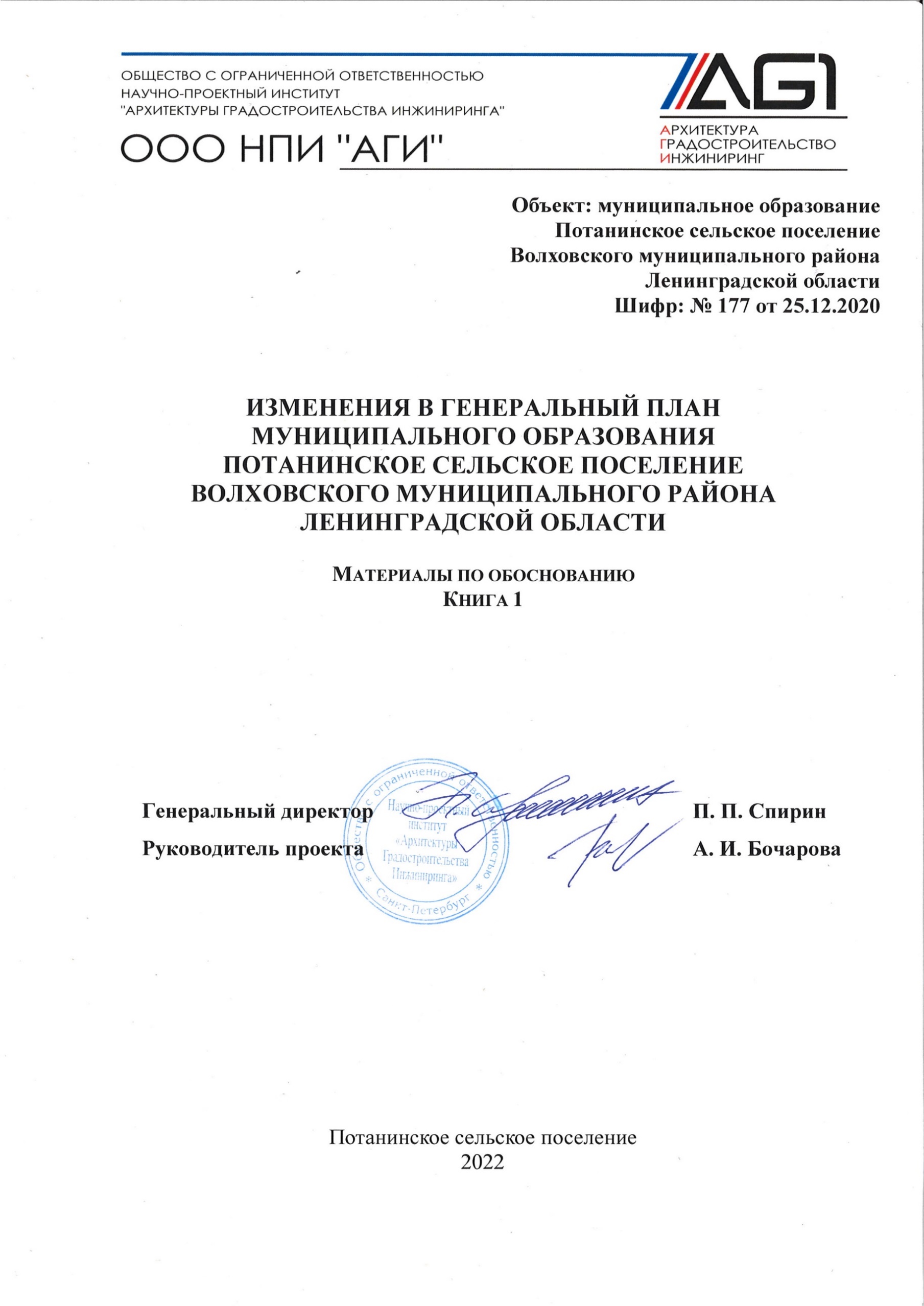 Состав авторского коллектива и ответственных исполнителейСОДЕРЖАНИЕСостав материалов	6ПЕРЕЧЕНЬ ИСПОЛЬЗУЕМЫХ СОКРАЩЕНИЙ	7Введение	91. СВЕДЕНИЯ ОБ УТВЕРЖДЁННЫХ ДОКУМЕНТАХ СТРАТЕГИЧЕСКОГО ПЛАНИРОВАНИЯ, О НАЦИОНАЛЬНЫХ ПРОЕКТАХ, ОБ ИНВЕСТИЦИОННЫХ ПРОГРАММАХ СУБЪЕКТОВ ЕСТЕСТВЕННЫХ МОНОПОЛИЙ, ОРГАНИЗАЦИЙ КОММУНАЛЬНОГО КОМПЛЕКСА, О РЕШЕНИЯХ ОРГАНОВ МЕСТНОГО САМОУПРАВЛЕНИЯ, ИНЫХ ГЛАВНЫХ РАСПОРЯДИТЕЛЕЙ СРЕДСТВ СООТВЕСТВУЮЩИХ БЮДЖЕТОВ, ПРЕДУСМАТРИВАЮЩИХ СОЗДАНИЕ ОБЪЕКТОВ МЕСТНОГО ЗНАЧЕНИЯ	152. Обоснование выбранного варианта размещения объектов местного значения поселения	202.1. Общие сведения о сельском поселении	202.2. Природные условия и ресурсы	212.2.1. Климат	212.2.2. Рельеф	232.2.3. Поверхностные воды	242.2.4. Геологическая характеристика	262.2.5. Гидрогеологическая характеристика и ресурсы подземных вод	282.2.6. Инженерно-строительные условия	302.2.7. Месторождения полезных ископаемых	322.2.8. Почвы	332.2.9. Растительность	342.2.10. Лесные ресурсы	342.2.11. Животный мир	362.3. Объекты культурного наследия	382.4. Особо охраняемые природные территории	432.5. Комплексная оценка территории	442.5.1. Современное использование земель	442.5.2. Система расселения	632.5.3. Современное использование территории	642.5.3.1. Характеристика современного использования территории населенных пунктов	652.5.3.2. Территории за границами населенных пунктов	712.5.4. Экономическая база	732.5.4.1. Сельское хозяйство	732.5.4.2. Промышленность	742.5.4.3. Туризм	742.5.5. Население и трудовые ресурсы	752.5.6. Жилищный фонд	802.5.7. Объекты социальной инфраструктуры	842.5.7.1. Образование	842.5.7.2. Здравоохранение	862.5.7.3. Социальная защита	872.5.7.4. Культура	872.5.7.5. Физическая культура и массовый спорт	882.5.7.6. Молодёжная политика	892.5.8. Объекты торгово-бытового обслуживания	892.5.8.1 Предприятия торговли и общественного питания	892.5.8.2 Бытовое обслуживание населения	902.5.9. Кладбища	902.5.10. Анализ нормативной обеспеченности объектами социальной инфраструктуры, торгово-бытового обслуживания, кладбищами	912.5.11. Транспортная инфраструктура	942.5.11.1. Внешний транспорт	942.5.11.2. Улично-дорожная сеть населенных пунктов. Объекты транспортной инфраструктуры	962.5.11.3. Общественный транспорт	972.5.11.4. Трубопроводный транспорт	1022.5.12. Инженерная инфраструктура	1022.5.12.1. Водоснабжение	1022.5.12.2. Водоотведение	1042.5.12.3. Теплоснабжение	1062.5.12.4. Газоснабжение	1082.5.12.5. Электроснабжение	1092.5.12.6. Информационно-телекоммуникационная инфраструктура	1172.5.13. Санитарная очистка	1202.5.14. Состояние окружающей среды	1232.5.15. Зоны с особыми условиями использования территорий	1272.5.15.1. Водоохранная зона и прибрежная защитная полоса	1272.5.15.2. Охранная зона объектов электроэнергетики (объектов электросетевого хозяйства)	1312.5.15.3. Придорожная полоса автомобильных дорог	1362.5.15.4. Охранная зона трубопроводов (газопроводов)	1382.5.15.5. Зона минимальных расстояний до магистральных трубопроводов	1422.5.15.6. Зона ограничений передающего радиотехнического объекта, являющегося объектом капитального строительства	1432.5.16. Планировочные ограничения	1442.5.16.1. Зона санитарной охраны источников питьевого и хозяйственно-бытового водоснабжения	1442.5.16.2. Ориентировочная санитарно-защитная зона	1462.5.16.3. Охранная зона линий и сооружений связи	1512.5.16.4. Охранная зона тепловых сетей	1532.5.16.5. Береговая полоса водных объектов общего пользования	1552.6. Анализ реализации генерального плана, утвержденного решением совета депутатов муниципального образования Потанинское сельское поселение Волховского муниципального района Ленинградской области от 22.12.2014 № 30	1552.6.1. Численность населения	1562.6.2. Жилищный фонд	1572.6.3. Социальное и культурно-бытовое обслуживание	1582.6.4. Транспортная инфраструктура	1612.6.5. Инженерная инфраструктура	1633. ВОЗМОЖНЫЕ НАПРАВЛЕНИЯ РАЗВИТИЯ ТЕРРИТОРИЙ ПОСЕЛЕНИЯ	1683.1. Утвержденные документами территориального планирования Российской Федерации сведения о видах, назначении и наименованиях, планируемых для размещения на территориях поселения объектов федерального значения	1683.2. Утвержденные документами территориального планирования субъекта Российской Федерации сведения о видах, назначении и наименованиях, планируемых для размещения на территориях поселения объектов регионального значения	1693.3. Утвержденные документом территориального планирования муниципального района сведения о видах, назначении и наименованиях, планируемых для размещения на территории поселения, входящего в состав муниципального района, объектов местного значения муниципального района	1723.4. Прогноз численности населения	1733.5. Приоритетные направления экономического развития	1763.5.1. Развитие инвестиционного потенциала. Перспективы развития промышленного и сельскохозяйственного производства	1763.5.2. Развитие туризма	1793.6. Социальное и культурно-бытовое обслуживание населения	1803.6.1 Объекты социальной инфраструктуры	1803.6.1.1 Образовательные организации	1803.6.1.2 Здравоохранение	1823.6.1.3. Социальная защита	1823.6.1.4. Культура	1833.6.1.5. Физическая культура и массовый спорт	1843.6.1.6. Молодежная политика	1863.6.2. Объекты торговли, общественного питания и бытового обслуживания	1873.6.3. Кладбища	1873.7. Прогноз развития жилищного фонда	1883.8. Развитие транспортной инфраструктуры	1923.8.1. Внешний транспорт	1923.8.1.1. Железнодорожный транспорт	1923.8.1.2. Автомобильный транспорт	1923.8.1.3. Трубопроводный транспорт	1943.8.2. Улично-дорожная сеть населенных пунктов. Объекты транспортной инфраструктуры	1943.8.3. Развитие общественного пассажирского транспорта	1973.8.4. Объекты обслуживания и хранения автомобильного транспорта	1973.9. Развитие инженерной инфраструктуры	1983.9.1. Водоснабжение	1983.9.2. Водоотведение	2033.9.3. Теплоснабжение	2063.9.4. Газоснабжение	2093.9.5. Электроснабжение	2133.9.6. Информационно-телекоммуникационная инфраструктура	2163.10. Озеленение	2173.11. Мероприятия в области обращения с отходами производства и потребления	2183.13. Предложения о переводе земель или земельных участков из одной категории в другую	2223.13.1. Перевод земель лесного фонда и земель сельскохозяйственного назначения в категорию земель промышленности, энергетики, транспорта, связи, радиовещания, телевидения, информатики, земель для обеспечения космической деятельности, земель обороны, безопасности и земель иного специального назначения	2223.13.2. Перечень земельных участков, которые включаются в границы населенных пунктов, входящих в состав поселения, или исключаются из их границ, с указанием категорий земель, к которым планируется отнести эти земельные участки, и целей их планируемого использования	2223.14. Функциональные зоны	2254. ПЕРЕЧЕНЬ И ХАРАКТЕРИСТИКА ОСНОВНЫХ ФАКТОРОВ РИСКА ВОЗНИКНОВЕНИЯ ЧРЕЗВЫЧАЙНЫХ СИТУАЦИЙ ПРИРОДНОГО И ТЕХНОГЕННОГО ХАРАКТЕРА	2294.1. Чрезвычайные ситуации техногенного характера	2304.1.1. Аварии на автомобильном транспорте	2304.1.2. Аварии на железнодорожном транспорте	2334.1.3. Аварии на потенциально опасных объектах	2384.1.4. Аварии на системах жизнеобеспечения	2394.2. Чрезвычайные ситуации природного характера	2394.3. Чрезвычайные ситуации биолого-социального характера	2424.4. Основные показатели по существующим инженерно-техническим мероприятиям по ГО и мероприятиям по предупреждению ЧС	2424.5. Мероприятия по защите от чрезвычайных ситуаций техногенного характера	2434.6. Мероприятия по обеспечению пожарной безопасности	2454.6.1. Размещение подразделений пожарной охраны	2454.6.2. Источники наружного противопожарного водоснабжения	2464.6.3. Организационно-технические мероприятия по обеспечению пожарной безопасности	2494.7. Мероприятия по защите от ЧС природного характера	2524.8. Инженерно-технические мероприятия гражданской обороны	2545. ОЦЕНКА ВОЗМОЖНОГО ВЛИЯНИЯ ПЛАНИРУЕМЫХ ДЛЯ РАЗМЕЩЕНИЯ ОБЪЕКТОВ МЕСТНОГО ЗНАЧЕНИЯ ПОСЕЛЕНИЯ НА КОМПЛЕКСНОЕ РАЗВИТИЕ ТЕРРИТОРИИ	2576. ОСНОВНЫЕ ТЕХНИКО-ЭКОНОМИЧЕСКИЕ ПОКАЗАТЕЛИ	261Состав материаловПЕРЕЧЕНЬ ИСПОЛЬЗУЕМЫХ СОКРАЩЕНИЙАЗС – автозаправочная станцияАХОВ – аварийно химически опасные веществаВОС – водоочистные сооруженияВЛ – воздушная линия электропередачиГО – гражданская оборонаГРС – газораспределительная станцияГРП – газораспределительный пунктГСМ – горюче-смазочные материалыГБУЗ ЛО – государственное бюджетное учреждение здравоохранения Ленинградской областиГЖ – горючие жидкостид. – домдер. – деревняДОО – дошкольная образовательная организацияЕГРН – Единый государственный реестр недвижимостиед. – единицыЕДДС – единая дежурно-диспетчерская службаЗАО – закрытое акционерное обществоЗСО – зона санитарной охраныКГО – крупногабаритные отходыКОС – канализационные очистные сооружения КНС – канализационная насосная станцияКТП – комплектная трансформаторная подстанцияКЧС – комиссия по чрезвычайным ситуациямЛВЖ –	 легковоспламеняющиеся жидкостиЛОГКУ – Ленинградское областное государственное казенное учреждениеЛЭП – линия электропередачиМОБУ – муниципальное общеобразовательное бюджетное учреждениеОАО – открытое акционерное обществоООО – общество с ограниченной ответственностьюООПТ – особо охраняемая природная территорияПАО – публичное акционерное обществоПДК – предельно-допустимая концентрацияп. при ж/д ст. – поселок при железнодорожной станцииПС – подстанция (электрическая)РУС – районный узел связиРЭС – район электрических сетейСЗЗ – санитарно-защитная зонаСТО – станция технического обслуживанияСУГ – сжиженный углеводородный газТВС – топливно-воздушная смесьТКО – твердые коммунальные отходыТП – трансформаторная подстанциятыс. – тысячул. – улицаФАП – фельдшерско-акушерский пунктФГУЗ – федеральное государственное учреждение здравоохранениячел. – человекЧС – чрезвычайная ситуацияЕдиницы измерения соответствуют Положению о единицах величин, допускаемых к применению в Российской Федерации, утвержденному постановлением Правительства Российской Федерации от 31.10.2009 № 879.ВведениеИзменения вносятся в генеральный план муниципального образования Потанинского сельского поселения применительно к дер. Потанино, дер. Весь, дер. Вороново Волховского муниципального района Ленинградской области, утвержденный решением совета депутатов муниципального образования Потанинское сельское поселение Волховского муниципального района Ленинградской области от 22.12.2014 № 30. Изменения в генеральный план Потанинское сельское поселение выполнены в виде новой редакции генерального плана применительно ко всей территории Потанинского сельского поселения.Изменения в генеральный план Потанинского сельского поселения Волховского муниципального района Ленинградской области (далее – Потанинское сельское поселение) выполнены на основании постановления администрации Волховского муниципального района Ленинградской области от 18.01.2018 № 960 «О подготовке проекта внесения изменений в Генеральные планы муниципальных образований Волховского муниципального района Ленинградской области».Изменения в генеральный план Потанинское сельское поселение выполнены в соответствии с муниципальным контрактом от 25.12.2020 № 177, заключенным администрацией Волховского муниципального района Ленинградской области с обществом с ограниченной ответственностью Научно-проектный институт «Архитектуры Градостроительства Инжиниринга» (ООО НПИ «АГИ»).Целью разработки является подготовка документа территориального планирования применительно ко всей территории Потанинского сельского поселения и актуализация решений генерального плана Потанинского сельского поселения применительно к дер. Потанино, дер. Весь, дер. Вороново Волховского муниципального района Ленинградской области, утвержденный решением совета депутатов муниципального образования Потанинское сельское поселение Волховского муниципального района Ленинградской области от 22.12.2014 № 30. Мероприятия, предусмотренные утвержденным генеральным планом, до настоящего времени не реализованы.Изменения в генеральный план Потанинского сельского поселения разработаны в соответствии с законами и нормативными правовыми актами Российской Федерации, законами и нормативными правовыми актами Ленинградской области, техническими регламентами:Водный кодекс Российской Федерации;Градостроительный кодекс Российской Федерации;Гражданский кодекс Российской Федерации;Земельный кодекс Российской Федерации;Лесной кодекс Российской Федерации;Федеральный закон от 21.12.1994 № 68-ФЗ «О защите населения и территории от чрезвычайных ситуаций природного и техногенного характера»;Федеральный закон от 14.03.1995 № 33-ФЗ «Об особо охраняемых природных территориях»;Федеральный закон от 24.11.1995 № 181-ФЗ «О социальной защите инвалидов в Российской Федерации»;Федеральный закон от 18.12.1997 № 152-ФЗ «О наименованиях географических объектов»;Федеральный закон от 30.03.1999 № 52-ФЗ «О санитарно-эпидемиологическом благополучии населения»; Федеральный закон от 10.01.2002 № 7-ФЗ «Об охране окружающей среды»;Федеральный закон от 25.06.2002 № 73-ФЗ «Об объектах культурного наследия (памятниках истории и культуры) народов Российской Федерации»; Федеральный закон от 27.12.2002 № 184-ФЗ «О техническом регулировании»;Федеральный закон от 06.10.2003 № 131-ФЗ «Об общих принципах организации местного самоуправления в Российской Федерации»;Федеральный закон от 22.07.2008 № 123-ФЗ «Технический регламент о требованиях пожарной безопасности»;СП 11-111-99 «Разработка, согласование, утверждение, состав проектировочной документации на застройку территорий малоэтажного жилищного строительства»;СП 42.13330.2016 «Градостроительство. Планировка и застройка городских и сельских поселений. Актуализированная редакция СНиП 2.07.01-89*»;приказ Министерства энергетики Российской Федерации от 28.02.2022 № 146 «Об утверждении схемы и программы развития Единой энергетической системы России на 2022 – 2028 годы»; приказ Министерства регионального развития Российской Федерации от 02.04.2013 № 123 «Об утверждении технико-технологических требований к обеспечению взаимодействия федеральной государственной информационной системы территориального планирования с другими информационными системами»;приказ Минэкономразвития России от 09.01.2018 № 10 «Об утверждении Требований к описанию и отображению в документах территориального планирования объектов федерального значения, объектов регионального значения, объектов местного значения и о признании утратившим силу приказа Минэкономразвития России от 7 декабря 2016 г. № 793»;приказ Федеральной службы государственной регистрации, кадастра и картографии от 10.11.2020 № П/0412 «Об утверждении классификатора видов разрешенного использования земельных участков»;МДС 11-16.2002 «Методические рекомендации по составлению раздела "Инженерно-технические мероприятия гражданской обороны. Мероприятия по предупреждению чрезвычайных ситуаций" проектов строительства предприятий, зданий и сооружений (на примере проектов строительства автозаправочных станций)»;СанПиН 2.1.4.1110-02 «Зоны санитарной охраны источников водоснабжения и водопроводов питьевого назначения»;СанПиН 2.2.1/2.1.1.1200-03 «Санитарно-защитные зоны и санитарная классификация предприятий, сооружений и иных объектов»;областной закон от 15.06.2010 № 32-оз «Об административно-территориальном устройстве Ленинградской области и порядке его изменения»;областной закон от 25.12.2015 № 140-оз «О государственной охране, сохранении, использовании и популяризации объектов культурного наследия (памятниках истории и культуры) народов Российской Федерации, расположенных на территории Ленинградской области»;государственная программа Ленинградской области «Развитие сельского хозяйства Ленинградской области», утвержденная постановлением Правительства Ленинградской области от 29.12.2012 № 463;государственная программа Ленинградской области «Современное образование в Ленинградской области», утвержденная постановлением Правительства Ленинградской области от 14.11.2013 № 398;государственная программа Ленинградской области «Развитие культуры в Ленинградской области», утвержденная постановлением Правительства Ленинградской области от 14.11.2013 № 404;постановление Губернатора Ленинградской области от 13.02.2018 № 4-пг «Об утверждении Инструкции по делопроизводству в органах исполнительной власти Ленинградской области»;региональные нормативы градостроительного проектирования Ленинградской области, утвержденные постановлением Правительства Ленинградской области от 22.03.2012 № 83 (с изменениями и дополнениями);местные нормативы градостроительного проектирования, утвержденные постановлением Правительства Ленинградской области от 04.12.2017 № 525 (с изменениями и дополнениями);схема территориального планирования Российской Федерации в области здравоохранения, утвержденная распоряжением Правительства Российской Федерации от 28.12.2012 № 2607-р (с изменениями);схема территориального планирования Российской Федерации в области высшего профессионального образования, утвержденная распоряжением Правительства Российской Федерации от 26.02.2013 № 247-р (с изменениями);схема территориального планирования Российской Федерации в области федерального транспорта (железнодорожного, воздушного, морского, внутреннего водного), автомобильных дорог федерального значения, утвержденная распоряжением Правительства Российской Федерации от 19.03.2013 № 384-р (с изменениями);схема территориального планирования Российской Федерации в области федерального транспорта (в части трубопроводного транспорта), утвержденная распоряжением Правительства Российской Федерации от 06.05.2015 № 816-р (с изменениями);схема территориального планирования Российской Федерации в области энергетики, утвержденная распоряжением Правительства Российской Федерации от 01.08.2016 № 1634-р (с изменениями);территориальная схема обращения с отходами Ленинградской области, утвержденная приказом Комитета Ленинградской области по обращению с отходами от 17.12.2021 № 19;региональная программа газификации жилищно-коммунального хозяйства, промышленных и иных организаций Ленинградской области на 2021 – 2030 годы, утвержденная постановлением Правительства Ленинградской области от 24.12.2021 № 864;программа развития газоснабжения и газификации Ленинградской области на период 2021 – 2025 годы;схема территориального планирования Ленинградской области в области организации, охраны и использования особо охраняемых природных территорий, утверждённая постановлением Правительства Ленинградской области от 25.01.2022 № 41;областной закон от 25.12.2015 № 140-оз «О государственной охране, сохранении, использовании и популяризации объектов культурного наследия (памятниках истории и культуры) народов Российской Федерации, расположенных на территории Ленинградской области»;схема территориального планирования Ленинградской области в области образования, здравоохранения, социального обслуживания, культуры, физической культуры, спорта, туризма, молодёжной политики, межнациональных и межконфессиональных отношений, утверждённая постановлением Правительства Ленинградской области от 14.07.2021 № 455;схема территориального планирования Ленинградской области в области промышленной политики и планирования использования земель сельскохозяйственного назначения, утверждённая постановлением Правительства Ленинградской области от 17.06.2021 № 379;схема территориального планирования Ленинградской области в области транспорта (железнодорожного, водного, воздушного), автомобильных дорог регионального или межмуниципального значения, утверждённая постановлением Правительства Ленинградской области от 30.05.2023 № 341;стратегия социально-экономического развития Волховского муниципального района, утвержденная решением совета депутатов Волховского муниципального района от 20.12.2017 № 97;схема территориального планирования Волховского муниципального района Ленинградской области, утвержденная решением совета депутатов Волховского муниципального района Ленинградской области от 28.09.2012 № 52;генеральный план муниципального образования Потанинского сельского поселения применительно к дер. Потанино, дер. Весь, дер. Вороново Волховского муниципального района Ленинградской области, утвержденный решением совета депутатов муниципального образования Потанинское сельское поселение Волховского муниципального района Ленинградской области от 22.12.2014 № 30 (далее – генеральный план от 22.12.2014 № 30).При подготовке изменений в генеральный план учтены положения государственных программ Российской Федерации, государственных программ социально-экономического развития Ленинградской области, программы комплексного развития социальной, транспортной и инженерной инфраструктур муниципального образования Потанинское сельское поселение Волховского муниципального района Ленинградской области.Изменения в генеральный план Потанинское сельское поселение выполнены с учетом сведений, содержащихся в федеральной государственной информационной системе территориального планирования и информационной системе обеспечения градостроительной деятельности Ленинградской области:схема территориального планирования Российской Федерации в области здравоохранения, утвержденная распоряжением Правительства Российской Федерации от 28.12.2012 № 2607-р (с изменениями);схема территориального планирования Российской Федерации в области высшего профессионального образования, утвержденная распоряжением Правительства Российской Федерации от 26.02.2013 № 247-р (с изменениями);схема территориального планирования Российской Федерации в области федерального транспорта (железнодорожного, воздушного, морского, внутреннего водного), автомобильных дорог федерального значения, утвержденная распоряжением Правительства Российской Федерации от 19.03.2013 № 384-р (с изменениями);схема территориального планирования Российской Федерации в области федерального транспорта (в части трубопроводного транспорта), утвержденная распоряжением Правительства Российской Федерации от 06.05.2015 № 816-р (с изменениями);схема территориального планирования Российской Федерации в области энергетики, утвержденная распоряжением Правительства Российской Федерации от 01.08.2016 № 1634-р (с изменениями);схема территориального планирования Ленинградской области в области организации, охраны и использования особо охраняемых природных территорий, утверждённая постановлением Правительства Ленинградской области от 25.01.2022 № 41 (с изменениями и дополнениями, утвержденными постановлением Правительства Ленинградской области от 19.10.2022 №748);схема территориального планирования Ленинградской области в области образования, здравоохранения, социального обслуживания, культуры, физической культуры, спорта, туризма, молодёжной политики, межнациональных и межконфессиональных отношений, утверждённая постановлением Правительства Ленинградской области от 14.07.2021 № 455;схема территориального планирования Ленинградской области в области промышленной политики и планирования использования земель сельскохозяйственного назначения, утверждённая постановлением Правительства Ленинградской области от 17.06.2021 № 379 (с изменениями и дополнениями, утвержденными постановлением Правительства Ленинградской области от 15.08.2022 №585);схема территориального планирования Ленинградской области в области транспорта (железнодорожного, водного, воздушного), автомобильных дорог регионального или межмуниципального значения, утверждённая постановлением Правительства Ленинградской области от 30.05.2023 № 341;схема территориального планирования Волховского муниципального района Ленинградской области, утвержденная решением совета депутатов Волховского муниципального района Ленинградской области от 28.09.2012 № 52;генеральный план муниципального образования Потанинского сельского поселения применительно к дер. Потанино, дер. Весь, дер. Вороново Волховского муниципального района Ленинградской области, утвержденный решением совета депутатов муниципального образования Потанинское сельское поселение Волховского муниципального района Ленинградской области от 22.12.2014 № 30.При разработке использовались материалы ранее выполненных гидрогеологических и инженерно-геологических изысканий на территорию Волховского муниципального района:«Геологические, гидрогеологические и инженерно-геологические условия территории г. Ленинграда и Ленинградской области», 1985 год, инвентарный № 24873, Ауслендер В. Г. (фонд ФГУ «ТФГИ»);«Отчет по изучению прогнозированных экзогенных процессов (инженерно-геологическое районирование территории Ленинградской области)»,1980 год, инвентарный № 23786, Шарошкина Г. С. (фонд ФГУ «ТФГИ»).Изменения в генеральный план разработаны на территорию муниципального образования Потанинского сельского поселения на цифровых топографических картах масштаба 1:10000, выполненных ФГУП Центр «Севзапгеоинформ» в 2010 году и переданных в установленном порядке в Фонд инженерных изысканий Ленинградской области 22.11.2010 (учетный № 334/10) и кадастровых планах территорий конца 2021 года, с учетом материалов землеустройства, полученных из государственного фонда данных (далее – материалы землеустройства).Изменения в генеральный план муниципального образования Потанинское сельское поселение выполнены с применением компьютерных геоинформационных технологий, в системе координат, используемой для ведения Единого государственного реестра недвижимости (МСК 47 зона 2).Исходный год проектирования – конец 2021 года, расчетный срок – 2043 год.1. СВЕДЕНИЯ ОБ УТВЕРЖДЁННЫХ ДОКУМЕНТАХ СТРАТЕГИЧЕСКОГО ПЛАНИРОВАНИЯ, О НАЦИОНАЛЬНЫХ ПРОЕКТАХ, ОБ ИНВЕСТИЦИОННЫХ ПРОГРАММАХ СУБЪЕКТОВ ЕСТЕСТВЕННЫХ МОНОПОЛИЙ, ОРГАНИЗАЦИЙ КОММУНАЛЬНОГО КОМПЛЕКСА, О РЕШЕНИЯХ ОРГАНОВ МЕСТНОГО САМОУПРАВЛЕНИЯ, ИНЫХ ГЛАВНЫХ РАСПОРЯДИТЕЛЕЙ СРЕДСТВ СООТВЕСТВУЮЩИХ БЮДЖЕТОВ, ПРЕДУСМАТРИВАЮЩИХ СОЗДАНИЕ ОБЪЕКТОВ МЕСТНОГО ЗНАЧЕНИЯСтратегия социально-экономического развития Волховского муниципального района Ленинградской области до 2030 года (далее – «Стратегия»), утверждённая решением совета депутатов муниципального образования «Волховский муниципальный район» от 20.12.2017 № 97, включает в себя следующие стратегические приоритеты и задачи социально-экономического развития:Приоритет 1. Обеспечение благоприятного инвестиционного климата и улучшение условий ведения бизнеса:совершенствование нормативного и организационного обеспечения условий ведения инвестиционной деятельности;повышение качества регуляторной среды и муниципальных услуг для бизнеса;развитие инвестиционной инфраструктуры;формирование привлекательного инвестиционного имиджа района.Приоритет 2. Развитие диверсифицированного и высокотехнологичного промышленного комплекса района:содействие технологическому развитию предприятий, ускорению процессов обновления основных производственных фондов;поддержка продвижения продукции предприятий на региональный, национальный и международные рынки;обеспечение предприятий района кадровыми ресурсами.Приоритет 3. Поддержка эффективного развития сельского хозяйства и рыбохозяйственного комплекса, устойчивое развитие сельских территорий:повышение эффективности использования земель сельскохозяйственного назначения;стимулирование инвестиционной деятельности в агропромышленном и рыбохозяйственном комплексе;развитие малых форм хозяйствования и сельскохозяйственной кооперации;обеспечение устойчивого развития сельских территорий.Приоритет 4. Поддержка и стимулирование развития малого и среднего предпринимательства:развитие кооперации субъектов малого бизнеса с крупным бизнесом;вовлечение населения в предпринимательскую деятельность и развитие кадрового потенциала субъектов малого и среднего предпринимательства;повышение эффективности муниципальной системы поддержки субъектов малого бизнеса;стимулирование субъектов малого бизнеса к расширению рыночной доли.Приоритет 5. Развитие отрасли туризма и рекреации:развитие перспективных направлений туризма и сегментов туристического рынка;продвижение туристического продукта Волховского муниципального района;повышение качества туристских услуг и развитие туристической инфраструктуры.Приоритет 6. Создание условий для развития человеческого капитала:создание условий для демографического оздоровления и увеличения численности населения Волховского муниципального района;развитие физкультурно-спортивной активности населения Волховского муниципального района;создание условий для развития конкуренций в сфере социального обслуживания населения;развитие системы образования с учётом современных потребностей общества и экономики;развитие эффективной молодёжной политики Волховского муниципального района.Приоритет 7. Обеспечение благоприятных условий проживания населения на территории Волховского муниципального района:повышение привлекательности населённых пунктов для жизни населения;обеспечение доступности жилья и повышение качества жилищного обеспечения населения;сохранение благоприятной экологической обстановки;сбалансированное развитие коммунального комплекса;комплексное развитие жилищной сферы, внедрение энергоэффективных технологий.Сведения о программах комплексного развития Потанинского сельского поселения приведены в таблице 1-1.Таблица 1-1 – Сведения о программах комплексного развития Потанинского сельского поселенияВ соответствии со статьей 26 Градостроительного кодекса Российской Федерации, в случае, если в генеральный план поселения внесены изменения, предусматривающие строительство или реконструкцию объектов коммунальной, транспортной, социальной инфраструктур, которые являются объектами местного значения и не включены в программу комплексного развития систем коммунальной инфраструктуры поселения, программу комплексного развития транспортной инфраструктуры поселения, программу комплексного развития социальной инфраструктуры поселения, данные программы подлежат приведению в соответствие с генеральным планом поселения в трехмесячный срок с даты внесения соответствующих изменений.Необходимо внести изменения в программу комплексного развития социальной инфраструктуры муниципального образования Потанинское сельское поселение Волховского муниципального района Ленинградской области на период 2017 – 2030 годы:1. физическая культура и массовый спорт:1.1 Размещение физкультурно-оздоровительного комплекса со спортивными залами общей площадью не менее 175 м2 и оздоровительным плавательным бассейном проектной мощностью 100 м2 зеркала воды в деревне Потанино.Необходимо внести изменения в программу комплексного развития транспортной инфраструктуры муниципального образования Потанинское сельское поселение Волховского муниципального района Ленинградской области на период 2017 – 2021 годы и на перспективу до 2035 года:1 улично-дорожная сеть:1.1 размещение улиц в жилой застройке в деревне Бакланово, протяженностью 0,4 км;1.2 реконструкция улиц в жилой застройке в деревне Весь, протяженностью 2,633 км;1.3 размещение улиц в жилой застройке в деревне Весь, протяженностью 0,660 км;1.4 размещение улиц в жилой застройке в деревне Вороново, протяженностью 1,651 км;1.5 размещение улиц в жилой застройке в деревне Заостровье, протяженностью 0,716 км;1.6 размещение улиц в жилой застройке в деревне Кириково, протяженностью 3,660 км;1.7 размещение улиц в жилой застройке в деревне Лахта, протяженностью 0,656 км;1.8 размещение улиц в жилой застройке в деревне Потанино, протяженностью 2,624 км;1.9 размещение улиц в жилой застройке в деревне Самушкино, протяженностью 0,700 км;1.10 размещение улиц в жилой застройке в деревне Хмелевик, протяженностью 0,535 км;1.11 размещение улиц в жилой застройке в деревне Чуново, протяженностью 0,511 км;1.12 реконструкция улиц в жилой застройке в деревне Чуново, протяженностью 0,730 км;1.13 размещение улиц в жилой застройке в деревне Шахново, протяженностью 0,623 км;1.14 размещение улиц в жилой застройке в деревне Шолтоло, протяженностью 1,196 км;1.15 размещение улиц в жилой застройке в деревне Шурягские, протяженностью 1,245 км;1.16 размещение улиц в жилой застройке в деревне Юги, протяженностью 0,648 км;1.17 реконструкция улиц в жилой застройке в поселке при железнодорожной станции Юги, протяженностью 0,689 км.2. Искусственные сооружения:2.1 строительство пешеходного моста в д. Вороново, соединяющего левый и правый берег р. Воронежка в центре деревни.Необходимо внести изменения в программу комплексного развития систем коммунальной инфраструктуры в муниципальном образовании Потанинское сельское поселение Волховского муниципального района Ленинградской области на 2017 – 2030 годы:1. Объекты инженерной инфраструктуры:1.1 строительство межпоселкового газопровода от дер. Потанино до дер. Самушкино, дер. Вороново с подключением к данному газопроводу дер. Шахново;1.2 строительство межпоселкового газопровода от дер. Потанино до дер. Волосово;1.3 строительство межпоселкового газопровода до дер. Шурягские Караулки с подключением к нему дер. Заостровье, дер. Лахта, дер. Бакланово, дер. Кириково;1.4 строительство межпоселкового газопровода до дер. Горное Ёлохово;1.5 строительство межпоселкового газопровода до дер. Шолтоло;1.6 строительство межпоселкового газопровода до дер. Чуново с подключением к нему дер. Юги, дер. Хмелевик.2. Обоснование выбранного варианта размещения объектов местного значения поселения2.1. Общие сведения о сельском поселенииВ соответствии с уставом муниципального образования Потанинское сельское поселение Волховского муниципального района Ленинградской области, принятым решением совета депутатов муниципального образования Потанинское сельское поселение Волховского муниципального района Ленинградской области от 05.06.2009 № 22, официальное наименование поселения – муниципальное образование Потанинское сельское поселение Волховского муниципального района Ленинградской области, сокращенное наименование поселения – муниципальное образование Потанинское сельское поселение.Потанинское сельское поселение расположено в Волховском муниципальном районе Ленинградской области.Граница Потанинского сельского поселения утверждена областным законом от 15.06.2010 № 32-оз «Об административно-территориальном устройстве Ленинградской области и порядке его изменения» (с изменениями).Потанинское сельское поселение граничит:с северо-запада – с Свирицким сельским поселением Волховского муниципального района;с северо-востока и востока – с Пашским сельским поселением Волховского муниципального района;с юго-востока – с Коськовским сельским поселением Тихвинского муниципального района;с юга – с Колчановским сельским поселением Волховского муниципального района;с юго-запада – с Селивановским сельским поселением Волховского муниципального района.17 населенных пунктов: дер. Бакланово, дер. Весь, дер. Волосово, дер. Вороново, дер. Горное Ёлохово, дер. Заостровье, дер. Кириково, дер. Лахта, дер. Потанино, дер. Самушкино, дер. Хмелевик, дер. Чуново, дер. Шахново, дер. Шолтоло, дер. Шурягские Караулки, дер. Юги, п. при ж/д ст. Юги входят в состав Потанинского сельского поселения.Административный центр Потанинского сельского поселения – дер. Потанино, расположен в 180 км от Санкт-Петербурга и 60 км от города Волхов.По территории поселения с юго-запада на северо-восток проходит автомобильная дорога общего пользования федерального значения Р-21 «Кола» Санкт-Петербург – Петрозаводск – Мурманск – Печенга – граница с Королевством Норвегия.Площадь территории Потанинского сельского поселения (с акваторией Ладожского озера), сведения о границе которого внесены в ЕГРН составляет 69596,06 га.2.2. Природные условия и ресурсы2.2.1. КлиматТерритория Потанинского сельского поселения расположена в зоне умеренно-континентального климата.Климатообразующим фактором на территории поселения является циркуляция воздушных масс. Важную роль играет и влияние Ладожского озера. При этом здесь также нередки юго-западные и западные ветры, несущие воздух от Атлантического океана. Вторжения атлантических воздушных масс чаще всего связаны с циклонической деятельностью и сопровождаются обычно ветреной пасмурной погодой. Наряду с атлантическими, здесь преобладают континентальные воздушные массы.Территория Потанинского сельского поселения относится к зоне избыточного увлажнения. По данным на метеостанции Новая Ладога (здесь и далее по разделу) среднегодовая относительная влажность воздуха составляет около 80 % с максимумом 87 – 89 % в ноябре – январе и минимумом 67 – 70 % в мае. Гидротермический коэффициент, характеризующий степень увлажнения за период с температурой более 10 °С равен 1,4 – 1,6.Среднегодовое количество осадков составляет 649 мм (среднее многолетнее количество осадков по данным за период 1966 – 2019 год), большая их часть приходится на теплый период года. Зима продолжительная и неустойчивая. Период со среднесуточной температурой ниже 0 °С составляет около 5 месяцев. Самые холодные месяцы январь и февраль со среднемесячной температурой минус 9,1 °С и минус 9,2 °С. Влияние водного бассейна Ладожского озера проявляется в изменениях суточного и годового хода температуры воздуха, что выражается в сдвиге минимума температуры с января на февраль. Абсолютный минимум температуры на метеостанции Новая Ладога составил, минус 44,4 °С (январь 1940 года). Снежный покров появляется в конце октября, устойчивый снежный покров образуется в среднем через 3 – 4 недели после первого снега. Снежный покров к концу зимы достигает высоты 36 – 51 см. Почва промерзает на глубину 45 – 85 см в зависимости от механического состава и теплопроводности. Запасы воды в снеге составляют около 100 мм.Весной переход среднесуточных температур воздуха от отрицательных значений к положительным происходит в первой декаде апреля. Последний заморозок обычно наблюдается в третьей декаде мая. Продолжительность безморозного периода составляет на побережье Ладожского озера 138 – 149 дней, на остальной территории составляет 123 – 125 дней. Лето тёплое. Похолодания вызываются вторжениями холодного арктического воздуха. Самый тёплый месяц – июль со среднемесячными температурами 16,9 – 17,2 °С. Абсолютный максимум температур равен 36,1 °С (28 июля 2010 года). В первой половине лета в мае – июне бывают засушливые периоды, когда растительность испытывает недостаток влаги, а сельскохозяйственные культуры нуждаются в орошении. Территория Потанинского сельского поселения характеризуется достаточно высокими значениями солнечного сияния (приблизительно 1800 часов) в связи с близким положением Ладожского озера, что обеспечивает комфортные агроклиматические условия. Водораздельные участки в мае – июне испытывают недостаток влаги, но условия, в основном, благоприятны для большинства возделываемых культур: озимых и яровых зерновых, ранне- и среднеспелых сортов картофеля, всех сортов капусты, моркови, свёклы, кормовых корнеплодов и многолетних трав.Осень имеет затяжной характер. Снижение температуры от 10 до 0 °С происходит за 60 дней. Первые заморозки наблюдаются во второй, начале третьей декады сентября. Устойчивые морозы, в среднем, наступают в начале декабря и продолжаются 100 – 104 дня.Преобладание осадков над испаряемостью в период с положительными температурами способствует переувлажнению и заболачиванию пониженных участков.К неблагоприятным метеорологическим явлениям относятся летние заморозки и ливневые дожди, а также сильные порывы ветра.Под влиянием барических центров, расположенных над Атлантикой и континентом на территории Потанинского сельского поселения, преобладает ветер южной четверти. Устойчивость направления и величина скорости ветра определяются интенсивностью атмосферной циркуляции. В холодный период ветры наиболее устойчивы по направлению и наибольшие по силе. В летнее время, в связи с уменьшением термических контрастов барическое поле выражено менее чётко, а градиенты давления значительны, поэтому ветры у земли ослабевают до 2,5 – 3,5 м/с и становятся менее устойчивыми по направлению. На рисунке 2.2.1-1 отражена роза ветров по данным метеостанции Новая Ладога.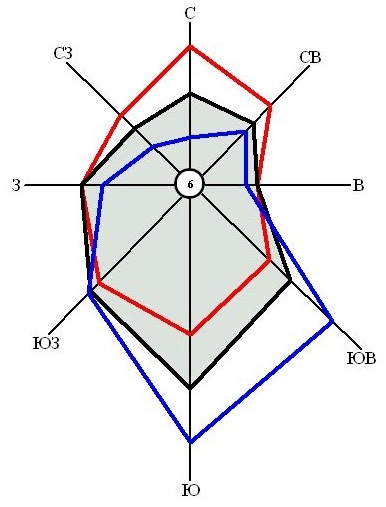 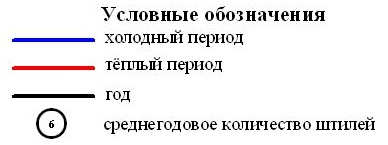 Рисунок 2.2.1-1 – Роза ветров по данным метеостанции Новая ЛадогаСильные ветры со скоростью более 15 м/с наблюдаются около 10 дней в году, особенно, со стороны Ладожского озера. Средняя годовая скорость ветра составляет 4,3 м/с. На территории поселения наблюдаются, в среднем, за год 30 дней с туманами.Метели обычно возникают при прохождении преимущественно тёплых атмосферных фронтов. В среднем, за зиму наблюдается 30 дней с метелями, наибольшее их число приходится на январь – февраль.На территории Потанинского сельского поселения возможны также бури со скоростью ветра более 25 м/с и сильные метели со скоростью ветра 15 м/с и более. Метели со снегопадами при низких температурах или при её резких перепадах могут превратиться в стихийное бедствие, причиняя значительный ущерб в результате нарушения связи, подачи электроэнергии, тепла, воды.В соответствии с климатическим районированием для строительства территория Потанинского сельского поселения относится к строительно-климатической зоне IIВ (влажная зона влажности по СП 131.13330.2012. «Строительная климатология». Актуализированная версия СНиП 23-01-99*). Расчётные температуры для проектирования отопления и вентиляции составляют, соответственно, минус 30,6 °C и 14 – 15 °C. Сезонная глубина промерзания почвы составляет 46 – 85 см.2.2.2. РельефТерритория Потанинского сельского поселения расположена в пределах Северо-Запада Русской платформы, в северной части склона Балтийского кристаллического щита, который в данной местности залегает практически горизонтально.Территория представляет собой моренную равнину c абсолютными отметками от 20 до 50 м (Балтийская система высот). Грунты преобладают песчаные и супесчаные. Преобладающая мощность рыхлых грунтов 1 – 5 м, под ними находятся скально-щебёночные и глинистые грунты. Грунтовые воды залегают на глубине 0,5 – 1,0 м. Современный рельеф территории Потанинского сельского поселения обусловлен структурным рельефом дочетвертичного времени и в общих чертах повторят его. Впоследствии этот рельеф был преобразован ледниковой экзарацией и аккумуляцией, а также аллювиальными образованиями.Дочетвертичный рельеф территории Потанинского сельского поселения представлен Волховским плато, с севера-запада ограничен глинтом – уступом эрозионного происхождения и предглинтовой низменностью.Поверхность плато имеет спокойный характер с небольшими колебаниями абсолютных высот с пологими наклонами. Представляет собой относительно пониженную равнину, сложенную кембрийскими породами, перекрытыми толщей четвертичных отложений различной мощности.2.2.3. Поверхностные воды Ладожское озеро частично входит в границы Потанинского сельского поселения. Гидрографическая сеть Потанинского сельского поселения относится к бассейну Балтийского моря. Наиболее крупные водотоки на территории Потанинского сельского поселения: реки Воронежка и Вяница, Новоладожский и Староладожский каналы.Водная система испытывает мощное влияние разнонаправленной хозяйственной деятельности населения Ленинградской области. Площадь водосбора Ладожского озера равняется 258,6 тыс. км2, а его отношение к площади зеркала воды (удельный водосбор) значительно и составляет 14,5. Время водообмена составляет 11 лет. Высокое значение удельного водосбора для Ладожского озера обусловливает повышенную чувствительность его экосистемы к явлениям, протекающим на водосборе, что необходимо учитывать при оценке характера и степени антропогенных воздействий на водоём.Озеро расположено (по среднемноголетним данным) всего лишь на 5,1 м выше уровня Балтийского моря. В связи с этим, принимая во внимание значение максимальной глубины, днище котловины оказывается на 225 м ниже уровня моря Балтийского моря. Средняя глубина Ладожского озера составляет 46,9 м.Уровень воды в Ладожском озере начинает повышаться со второй половины апреля за счёт весеннего половодья рек и в июне достигает своего максимума, а затем постепенно понижается до своего минимума в декабре. Средняя высота подъёма уровня воды составляет 0,5 – 0,7 м, а в многоводные годы около 1 м. Сгонно-нагонные колебания уровня, вызываемые продолжительными сильными ветрами, наиболее значительны осенью и достигают 0,3 – 0,4 м. В Ладожском озере действуют поверхностные течения, которые в значительной степени подвержены влиянию ветров. Среднемноголетний объем воды Ладожского озера составляет 908 км3.Ладожское озеро отличается низкой температурой воды. Летом прогреваются лишь верхние слои воды. Ледовый режим Ладожского озера весьма сложен. Ледяной покров в различных его частях появляется в разное время.Ледообразование происходит по концентрическим зонам от берега к центру озера. В мягкие зимы сплошного ледяного покрова на Ладожском озере может не быть. Наибольшей толщины лёд достигает в марте. Вскрытие Ладожского озера происходит в обратной замерзанию последовательности. Большая часть льда тает на месте, около 20 % льда выносится в реку Нева.Воды Ладожского озера характеризуется как чистые, у берегов слабо загрязнённые. Ладожское озеро относится к водоёмам высшей категории рыбохозяйственного водопользования.Благодаря живописной природе берегов Ладожского озера здесь имеются широкие перспективы развития рекреации, которая может сочетаться с любительским рыболовством и другими формами активного отдыха на природе. При развитии экологически ориентированного использования природных ресурсов общие потоки туристов значительно возрастут.Река Воронежка (длина – 41 км) извилистая, отличается высокими берегами. В нижнем течении река Воронежка находится в постоянном подпоре от Ладожского озера. При впадении в Ладожское озеро реку Воронежка пересекают Новоладожский и Староладожский каналы. В устье река Воронежка широко разливается, бар реки мелководен и доступен только для шлюпок. Максимальный уровень весеннего половодья 1 % обеспеченности – 10,75 м, 2 % обеспеченности – 10,55 м, 10 % обеспеченности – 10,00 м. Минимальный уровень 95 % обеспеченности – 6,45 м. Минимальные суточные расходы воды составляют 0,040 – 0,045 м3/с, максимальные – 90 м3/с. Средняя годовая мутность воды менее 50 г/м3, максимальная – до 200 г/м3.Строительство Староладожского канала в обход Ладожского озера между устьями рек Сясь и Свирь осуществлялось в 1802 – 1810 годах вместе с Мариинской системой. Канал имел длину 53 км, ширину по дну 11 м, глубина составляла лишь 1,8 м. В последующие годы из-за разрушения дамб и бечевников, обвалов и наносов по каналу могли проходить суда с осадкой не более 0,6 м. Взамен обмелевшего Староладожского канала спустя несколько десятилетий (в 1866 – 1883 годах) была прорыта система бесшлюзовых каналов, в которую вошёл канал имени Императора Александра III. Вновь сооруженный канал стал называться Новоладожским. Новоладожский канал принял на себя основную нагрузку по транспортировке грузов, а Староладожский канал использовался как дополнительный путь.Продолжительность ледостава составляет от 100 до 140 суток. Наибольшая толщина льда наблюдается в конце зимы 40 – 75 см.Вскрытие рек начинается в третьей декаде апреля – первой декаде мая, длится 1 – 1,5 месяца и сопровождается высоким ледоходом (шугоходом). Гидрохимическая характеристика. По своим природным свойствам поверхностные воды относятся к маломинерализованным с минерализацией, не превышающей 100 мг/л в межень и 20 – 40 мг/л в половодье. По химическому составу реки относятся к гидрокарбонатному классу, но в отдельные периоды могут носить слабо выраженный сульфатный характер. Среди катионов преобладают ионы кальция.По данным лабораторного контроля воды в точке водозабора дер. Потанино на реке Воронежка, который проводится согласно совместному приказу Управления Роспотребнадзора по Ленинградской области и ФБУЗ «Центр гигиены и эпидемиологии в Ленинградской области», превышение предельно допустимых концентраций по алюминию, железу и марганцу объясняется природным происхождением, ПДК алюминия составляет 0,2 мг/м3 , железа – 0,3 мг/м3 , марганца – 0,1 мг/м3.Вода Ладожского озера обладает высокими природными свойствами. Она мягкая, слабоминерализованная (в среднем 63,7 мг/л). В целом, вода Ладожского озера по всему спектру гидрохимических показателей отличается высоким качеством и соответствует присущим озеру свойствам холодноводного северного водоёма с благоприятной средой для обитания водных организмов, наиболее требовательных к условиям существования. 2.2.4. Геологическая характеристика На территории Потанинского сельского поселения распространены отложения нижнекембрийского, верхнедевонского возраста. С поверхности территория поселения перекрыта четвертичными отложениями небольшой мощности, которые залегают преимущественно на верхнедевонских отложениях.Дочетвертичные отложенияЛонтоваская свита (Сm1ln) – горизонт синих глин, относится к Кембрийской системе нижнего кембрия. Обнажения лонтоваской свиты наблюдаются по побережью Ладожского озера. Нижняя и верхняя границы лонтоваской свиты выражены неотчетливо, так как литологический состав отложений, слагающих нижнюю и верхнюю части ее разреза, близок к литологическому составу подстилающих и перекрывающих пород. Мощность лонтоваской свиты хорошо выдержана на больших расстояниях. Её мощность колеблется от 100 до 120 м.Лонтоваская свита представлена однообразной толщей глин, содержащих маломощные редкие прослои песчаников и алевролитов. Глины голубовато- или зеленовато-серые с фиолетовыми, красноватыми и коричневатыми полосами и пятнами, в различной степени алевритистые и песчанистые, массивные и неравномернослоистые, пластичные. Слоистость обусловлена присутствием тончайших слюдисто-алевритовых пропластков и присыпок на плоскостях напластования. Цвет алеврита: светло-серый и зеленоватый. Характерным признаком глин является присутствие присыпок темно-бурого порошковидного пирита, образующих короткие лентовидные прерывистые полоски миллиметровой толщены. Пирит встречается и в отдельных кристаллах или в конкрециях. В сухом состоянии глины сланцеватые. Глины гидрослюдистые, реже – монтмориллонитовые.Снетогорские слои (D3 sn) представлены микро- и тонкокристаллическими, в нижней части разреза обычно сахаровидными, песчанистыми первичноосадочными серыми с фиолетово-бурыми пятнами доломитами, включающими прослои зеленовато- и буровато-серых карбонатных глин, мергелей и доломитов небольшой мощности (обычно не более 0,5 м). В верхней части разреза отмечаются невыдержанные прослои пятнисто-серых песчанистых и доломитизированных известняков, местами переходящих в известковистые песчаники, алевролиты и мергели. Мощность отложений не превышает 5 – 9 м.Псковские слои (D3 ps), слагающие среднюю часть разреза саргаевского горизонта, имеют мощность от 11,5 до 17,5 м. Они распространены к югу от зоны выхода снетогорских слоев под четвертичными отложениями. Слои представлены преимущественно известняками, местами неравномерно доломитизированными, от светло-серого с зеленоватым, желтоватым и фиолетовым оттенками до темно-серого цвета. Довольно часто наблюдаются розоватые и буроватые пятна или пятнистая серая окраска, обусловленная неравномерной доломитизацией породы. Чудовские слои (D3 cd), завершающие разрез саргаевского горизонта, развиты под четвертичными отложениями. Мощность слоев составляет 14,5 – 18,5 м. По литологическим особенностям разрез подразделяется на две части: нижнюю, преимущественно карбонатную, соответствующую трансгрессии Чудского озера, и верхнюю – глинисто-мергелистую, связанную с его регрессией. Мощность нижней части разреза составляет 9 – 14 м, представлена светло- и зеленовато-серыми микро- и тонкокристаллическими известняками, верхней части разреза – 4 – 6 м, представлена зеленовато-серыми пятнистыми мергелями и глинами с прослоями глинистых доломитов и сильно доломитизированных микрокристаллических известняков с редкими фаунистическими остатками.Четвертичная системаЧетвертичные отложения развиты повсеместно в пределах всей территории Потанинского сельского поселения и представлены верхнечетвертичными и современными осадками. Они покрывают территорию плащом неравномерной мощности от 0,3 до 132 м. Верхнечетвертичные отложенияВ состав верхнечетвертичных отложений входят образования валдайского надгоризонта. Отложения валдайского надгоризонта распространены на всей рассматриваемой территории и представлены комплексом ледниковых и озерно-ледниковых образований, общая мощность которых колеблется в пределах от нескольких до 81 м. Надгоризонт представлен образованиями верхневалдайского горизонта, который в свою очередь включает лужский подгоризонт, отложения которого широко распространены и выходят на дневную поверхность на обширной площади. К лужскому подгоризонту отнесены ледниковые и водно-ледниковые образования последнего для рассматриваемой площади ледникового покрова.Ледниковые отложения (gIIIlžvd3) слагают холмистый и волнистый рельеф, а также моренную равнину. Они залегают на размытой поверхности верхнедевонских отложений, на абсолютных отметках от 3 до 50 м, на отдельных участках перекрыты водно-ледниковыми и современными осадками. По условиям образования среди них можно выделить основную и краевую морену. Основная морена имеет широкое развитие, она образует волнистую и плоскую моренные равнины, а также понижения между холмами на участках холмистого рельефа. Мощность ее составляет от 1,3 до 34 м.Основная морена большей частью сложена валунными супесями, содержащими гравийно-галечно-валунный материал изверженных и осадочных пород. Менее распространены валунные суглинки и пески, еще реже встречаются валунные глины. Цвет основной морены серый, желтовато-серый, реже буровато-коричневый.Краевая морена образует моренные гряды и холмы и довольно широко распространена. Мощность ее изменяется от 3 – 4 до 13 м. Она представлена, в основном, валунной супесью. Характерной особенностью такой морены является наличие в ней большого количества линз и невыдержанных по мощности прослоек песчано-гравийно-галечного материала и мелкозернистых песков.Озерно-ледниковые отложения (lgIIIlžvd3), наиболее распространены на территории Потанинского сельского поселения, заполняют волнистую озерно-ледниковую равнину. Мощность осадков не превышает 2 – 5 м и представлены они пылеватыми, слюдистыми уплотненными супесями и безвалунными суглинками, реже мелкозернистыми, полевошпатово-кварцевами, хорошо сортированными, горизонтальнослоистыми песками. Пески приурочены к камам и линзам в моренных холмах и грядах.Современные отложенияСовременные (голоценовые) отложения, образовавшиеся в течение последних 10 тыс. лет, представлены болотными и озерными отложениями.Болотные отложения (pIV) имеют незначительное распространение на территории поселения и представлены торфом, мощность которого колеблется в пределах 1,5 – 3,0 м. Торфяники подстилаются основной мореной, озерно-аллювиальными, реже – озерно-ледниковыми и озерными отложениями.Озерные отложения (lIV) занимают практически третью часть поселения на северо-западе. Представлены они светло-желтыми и желтовато-серыми илистыми песками, голубовато-серыми и темно-серыми тонкослоистыми супесями с растительными осадками, с линзами и прослоями торфа. Иногда пески содержат небольшое количество песчано-гравийного материала. Мощность отложений не превышает 5 м и составляет в среднем 1 – 2 м.Геологические процессыРельеф поверхности дочетвертичных пород представляет собой, в основном, девонскую равнину, сложенную саргаевскими карбонатными образованиями. На общем фоне плосковолнистого рельефа выделяется сеть древних долин. Начало формирования современной поверхности относится к миоцену, когда была выработана региональная поверхность выветривания на абсолютных отметках ниже 125 м. На территории Потанинского сельского поселения геологические процессы двух групп: эндогенные и экзогенные.Эндогенные процессы выражены в региональной трещиноватости палеозойских пород. Наиболее интенсивно она проявлена в ордовикских породах. В кембрийских отложениях характерны зеркала скольжения и плоскости раскола пород.Территория поселения не относится к сейсмически активным. На территории возможны землетрясения интенсивностью не более 2 – 3 баллов (по шкале MSK-64).Экзогенные процессы на территории поселения связаны, в основном, с ледниковой деятельностью разных периодов оледенений. В четвертичное время рассматриваемый район подвергался неоднократному наступлению ледника. Формы рельефа, образованные деятельностью московского и ранних стадий валдайского оледенения, также как и межледниковых и межстадиальных бассейнов, разрушались при наступлении последующих ледников. Окончательно следы более ранних оледенений уничтожены ледником карельского оледенения.Территория Потанинского сельского поселения приурочена к пологому плато, которое формировалось в течение длительного времени, подвергаясь размыву и денудации. Ледниковая деятельность выражена тем, что на фоне плоского рельефа выделяются редкие отторженцы. Отступление карельского ледника с территории котловин сопровождалось неоднократными его подвижками – осцилляции, в результате которых сформировался выровненный пологий рельеф.Современные геологические процессы представлены преимущественно различными видами водных эрозий. К экзогенным процессам имеющих наибольшее распространение в пределах поселения, относятся: овражная эрозия, речная (боковая) эрозия, заболачивание.Овражная эрозия развивается по моренным суглинкам и имеет ограниченное распространение, длина оврагов редко превышает 100 м, глубина 3 – 20 м, форма У-образная. На рассматриваемой территории количество и форма проявления оврагообразования не представляет угрозы для зданий, сооружений и людей.Речная (боковая) эрозия проявляется на всех реках и ручьях рассматриваемой территории. В пределах наиболее интенсивно процесс речной (боковой) эрозии проявляется на реке Воронежка и Вяница. Участков рек, представляющих опасность для зданий и сооружений не выявлено.Заболачивание также оказывает негативное воздействие на подстилающие грунты. Заболоченные участки имеют широкое распространение, так как территория характеризуется избыточным увлажнением, распространением на поверхности слабопроницаемых отложений и развитием равнинного рельефа. Процессам заболачивания подвержена основная часть территории поселения.2.2.5. Гидрогеологическая характеристика и ресурсы подземных водНаибольшее значение для водоснабжения населенных пунктов сельского типа имеют первые от поверхности пять водоносных горизонтов. Как правило, это горизонты, приуроченные к четвертичным отложениям.Воды четвертичных отложенийВодоносный горизонт верхнечетвертичных озерно-ледниковых отложений (lgQIII) включает в себя озерно-ледниковые отложения, приуроченные к западной части территории поселения. Водовмещающие породы представлены преимущественно песками мелко-, реже среднезернистыми (до 10 м), супесями с редким гравием (около 3 м), а также глинами и суглинками (1,0 – 3,2 м), с линзами и прослоями песков.Водообильность отложений неравномерная и, в целом, довольно низкая. Дебит колодцев в среднем составляет 0,2 л/с при глубине залегания воды до 11,6 м. Дебит родников 0,001 – 1 л/с. Дебит скважин колеблется в широких пределах от 0,008 л/с при понижении на 15,8 м до 1,3 л/с при понижении на 4,1 м.Воды горизонта пресные, преимущественно гидрокарбонатные хлоридно-гидрокарбонатные кальциевые с минерализацией 0,1 – 0,9 г/л, преобладает 0,2 – 0,4 г/л.Воды спорадически распространены в верхнечетвертичных ледниковых отложениях (gQIII). Ледниковые образования занимают, в основном, восточную часть территории поселения. Подземные воды приурочены к гнездам, линзам и прослоям (до 5 м) глинистого песка и песчано-гравийного материала, залегающим спорадически среди валунных глин и суглинков. Подземные воды залегают чаще на глубине 0,1 – 3 м. Водообильность отложений от слабоводоносных до практически безводных. Воды пресные, преимущественно гидрокарбонатные магниево-кальциевые и кальциево-магниевые с минерализацией 0,1 – 0,6 г/л. Подземные воды широко используются для водоснабжения населенных пунктов сельского типа.Водоносный горизонт современных болотных отложений (pQIV). Торфяники занимают довольно большую часть территории поселения, приурочены к пониженным участкам в районе. Водовмещающими породами является средне- и плохо-разложившийся торф. Воды залегают на глубине от 0,0 до 1,0 м, при мощности водоносного горизонта от 0,5 до 9,6 м. Дебит скважин, вскрывших горизонт на сопредельных территориях, варьирует от 0,001 до 0,03 л/с, понижение составляет 2,2 – 2,0 м. Водоносный горизонт современных озерных и озерно-аллювиальных отложений (l, laQIV) приурочен к пониженным частям в районе современных озер территории поселения. Водовмещающие породы – пески тонко- и мелкозернистые, супеси, реже – суглинки с прослоями гравия.Глубина залегания водоносного горизонта 0,0 до 3,5 м, мощность от 0,2 до 16,0 м. Дебит скважин, в среднем, составляет 0,07 л/с при понижении 0,5 м.2.2.6. Инженерно-строительные условияВ соответствии с характером рельефа, геологическим строением, литологическим составом и гидрогеологическими условиями на территории Потанинского сельского поселения выделяются три инженерно-геологических района по благоприятности для градостроительного освоения.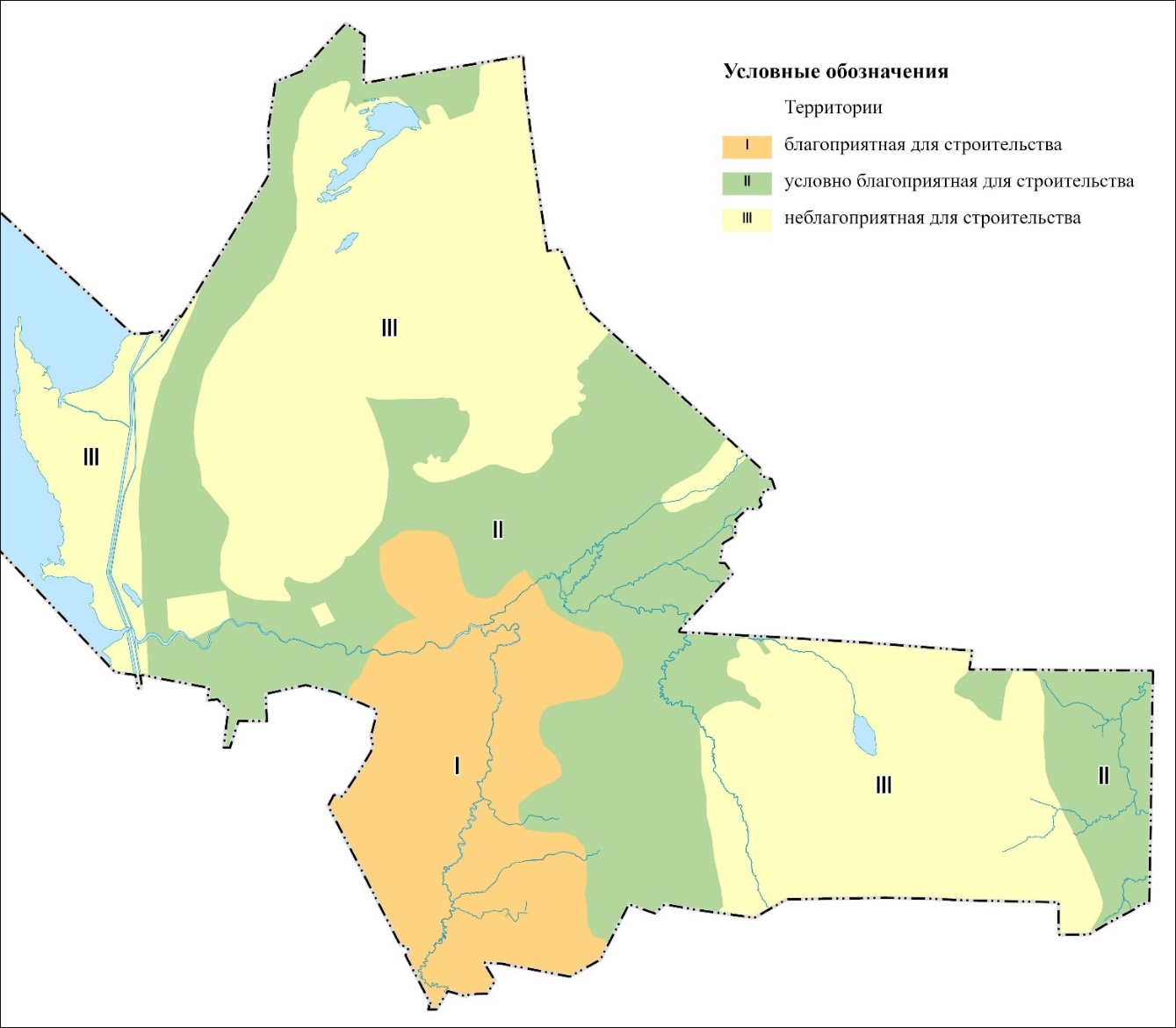 Рисунок 2.2.6-1 – Схема инженерно-геологических условий благоприятности для строительстваТерритория благоприятная для строительства занимает небольшую территорию в южной части Потанинского сельского поселения. Это равнинная поверхность с залеганием уровня грунтовых вод на глубине более 4 м.Территория условно благоприятная для строительства охватывает большую часть территории Потанинского сельского поселения. Неблагоприятными факторами для застройки являются близкое к поверхности залегание грунтовых вод (2 – 4 м), наличие просадочных грунтов и слабовсхолмленной поверхности.Территории неблагоприятные для строительства занимают довольно большую часть Потанинского сельского поселения. В данную группу входит территория глинта – довольно большие уклоны поверхности вдоль Ладожского озера, а также участки месторождений полезных ископаемых и участки с залеганием грунтовых вод на глубине менее 2 м. Именно с близким залеганием грунтовых вод связаны процессы подтопления, которые широко распространены на обширных болотах к востоку от дер. Чуново и северу и северо-западу от дер. Потанино, также процессам подтопления подвержены прибрежные территории Ладожского озера.По берегам рек и ручьев развиты процессы затопления при прохождении весеннего половодья.В границах Потанинского сельского поселения отсутствуют опасные геологические явления.2.2.7. Месторождения полезных ископаемыхПо данным комитета по природным ресурсам Ленинградской области (письмо от 20.07.2018 г. № 02-12203/2018 представлено в книге Приложение к материалам по обоснованию) в границах Потанинского сельского поселения полезные ископаемые представлены месторождениями общераспространенных полезных ископаемых: песка, песчано-гравийных материалов и торфа.В границах Потанинского сельского поселения расположены следующие участки недр, содержащие общераспространенные полезные ископаемые, учитываемые территориальным балансом запасов:участок недр «Шолтоло» площадью 5 га, на данный участок предоставлена лицензия на пользование недрами ЛОД 02994 ТР ООО «ГеоПоиск» с целью геологического изучения, разведки и добычи песков строительных, песчано-гравийных материалов;участок недр «Горное Ёлохово», на данный участок предоставлена лицензия на пользование недрами ЛОД 02995 ТР ООО «Невская перспектива» с целью геологического изучения, разведки и добычи песков строительных и песчано-гравийных материалов, запасы утверждены ЛОГКУ Региональное агентство природопользования и охраны окружающей среды от 01.11.2015 № ОПИ-О88/ЛО, запасы песка составляют 288,6 тыс. м3 по категории С1 и 1328,3 тыс. м3 по категории С2;участок недр «Самушкино» площадью 23 га, на данный участок предоставлена лицензия на пользование недрами ЛОД 02998 ТР ООО «ГеоПоиск» с целью геологического изучения, разведки и добычи песков строительных и песчано-гравийных материалов, запасы утверждены ЛОГКУ Региональное агентство природопользования и охраны окружающей среды от 13.09.2012 № 82, запасы песка составляют 1444 тыс. м3 по категории С1 и 2760 тыс. м3 по категории С2, 284 тыс. м3 по категории «забалансовые»;месторождение торфа «Гурьин Остров» площадью 2007 га, запасы утверждены протоколом Геологической региональной партии на торф № 6/89 в 1989 году, запасы составляют 4386 тыс. тонн по категории В;часть месторождения торфа «Пашский Мох» площадью 2792 га, запасы утверждены протоколом Геологической региональной партии на торф от 1989 года № 6/89, запасы составляют 2769 тыс. тонн по категории Р1 и 429 тыс. тонн по категории «забалансовые»; месторождение торфа «Ёлохово» площадью 1750 га, запасы утверждены протоколом Геологической региональной партии на торф от 1989 года № 6/89, запасы составляют 4198 тыс. тонн по категории С1;часть месторождения торфа «Соколий мох» площадью 12040 га, запасы утверждены протоколом КЗ ПГО «Торфгеология» в 1989 году, запасы составляют 6907 тыс. тонн по категории С2;часть месторождения торфа «Салма» площадью 153 га, запасы утверждены протоколом Геологической региональной партии на торф от 1989 года № 6/89, запасы составляют 686 тыс. тонн по категории С1.В соответствии со статьей 25 Закона Российской Федерации от 21.02.1992 № 2395-1 «О недрах» строительство объектов капитального строительства на земельных участках, расположенных за границами населенных пунктов, размещение подземных сооружений за границами населенных пунктов разрешаются только после получения заключения федерального органа управления государственным фондом недр или его территориального органа об отсутствии полезных ископаемых в недрах под участком предстоящей застройки.Застройка земельных участков, которые расположены за границами населенных пунктов и находятся на площадях залегания полезных ископаемых, а также размещение за границами населенных пунктов в местах залегания полезных ископаемых подземных сооружений допускается на основании разрешения федерального органа управления государственным фондом недр или его территориального органа. Выдача такого разрешения может осуществляться через многофункциональный центр предоставления государственных и муниципальных услуг.Месторождения полезных ископаемых отображены на карте современного использования территории поселения и зон с особыми условиями использования территорий.2.2.8. ПочвыВ соответствии с Почвенно-географическим районированием России и СССР территория Потанинского сельского поселения относится к центральной таежно-лесной области, южно-таежной подзоне дерно-подзолистых почв, прибалтийской провинции дерново-подзолистых слабогумусированных почв.Разнообразие рельефа и почвообразующих пород определили большое различие почв и высокую заболоченность территории. Наряду с дерново-карбонатными почвами, развитыми в отрогах ордовикского плато, здесь широко развиты почвы подзолистого типа.Значительное развитие на территории Потанинского сельского поселения, особенно в северной части на Приладожской низменности, имеют торфяно-болотные почвы. Почвообразующими породами являются пески и супеси.Дерново-карбонатные почвы развиты в районе глинта под лесной, луговой и кустарниковой растительностью в условиях промывного или периодически промывного водного режима. Они располагаются на плоских, повышенных элементах рельефа, на склонах и равнинных участках, там, где выходят на поверхность или близко подходят к ней породы, содержащие много обломочного материала известкового состава. Почвообразующими породами являются суглинки карбонатные. Дерново-карбонатные почвы отличаются высоким плодородием, чему способствуют нейтральная реакция среды, относительно высокое содержание гуминовых кислот и хорошая оструктуренность почвенной массы.Слабо и среднеподзолистые почвы характерны для хвойных лесов, они образуются на бескарбонатных породах – моренах, суглинках, аргиллитах и отличаются малым плодородием.Почвы на большей части поселения сильно переувлажнены и заболочены, что делает невозможным их использование в сельскохозяйственном производстве, без проведения агромелиоративных мероприятий. Наибольшим потенциалом в сельскохозяйственном производстве обладают дерново-карбонатные почвы (с учетом проведения агромелиоративных мероприятий), подходящие для выращивания большинства сельскохозяйственных культур, культивируемых в Ленинградской области, однако площадь подобных почв невелика.2.2.9. РастительностьВ границах Потанинского сельского поселения преобладает зональный тип древесной растительности – еловые леса, развивающиеся в условиях более богатой минеральной среды и относительно повышенного увлажнения, а также сосновые леса на хорошо дренируемых лёгких почвообразующих породах. В условиях длительного избыточного увлажнения формируются заболоченные леса и болотная растительность.Вблизи населённых пунктов древесная растительность представлена зарослями берёзы, ольхи, ивы, осины. Кормовые угодья часто встречаются на землях сельскохозяйственного назначения и лесного фонда. Суходольные луга нормального и кратковременного увлажнения приурочены обычно к равнинным или слабо повышенным элементам рельефа. Травостой таких лугов образуют разнотравно-бобово-мелкозлаковые ассоциации. В злаковых доминируют душистый колосок, полевица, овсяница красная, белоус. Из разнотравья присутствуют тысячелистник, манжетка, калган, нивяник, черноголовник и другие.Бобовые представлены клевером гибридным и луговым, чиной луговой, мышиным горошком. В условиях кратковременного избыточного увлажнения в травостое появляются мелкие осоки.Продуктивность естественных лугов нормального и кратковременного избыточного увлажнения очень мала и составляет 3 – 5 центнера с гектара. На пониженных элементах рельефа при длительном избыточном увлажнении формируются мелкоосоковые луга. В травостое этих лугов господствуют осока обыкновенная и ситник нитевидный. Из злаков присутствуют полевица, трясунка, душистый колосок. Из разнотравья обильно развит лютик едкий и ползучий, таволга вязолистная, все плохо поедаемые травы. Поверхность этих лугов обычно замоховелая, сено плохого качества и его урожай составляет 11 – 12 центнеров с гектара.2.2.10. Лесные ресурсыПо информации комитета по природным ресурсам Ленинградской области (письмо от 20.07.2018 г. № 02-12203/2018 представлено в книге Приложение к материалам по обоснованию) в границах Потанинского сельского поселения находятся следующие лесные участки Волховского лесничества:Николаевщинского участкового лесничества, кварталы №№ 227 – 230, 237 – 239, 246 – 249, 253 – 255, 259, 260, 264 – 267, 271 общей площадью 3157 га;Загубского участкового лесничества, кварталы №№ 68, 72 – 83, 86 – 90, 93 – 99, 102 – 106 общей площадью 4985 га;Пашского участкового лесничества, кварталы №№ 21 – 24, 36 – 43, 45 – 51, 56 – 62, 85 – 94, 98 – 103, 106 – 110, 111 (часть), 112, 114 (часть), 115 – 122, 129, 130, 131 (часть), 133 (часть) общей площадью 13205 га;Рыбежского сельского участкового лесничества, кварталы №№ 37 (часть), 38 (часть), 39 (часть), 41, 42 (часть), 43, 44 (часть), 45, 51 – 67, 88 – 92, 93 (часть), 94, 95 (часть), 116 (часть), 117, 118 общей площадью 7121 га.Границы Волховского лесничества и участковых лесничеств отображены на карте границ земель различных категорий в соответствии со сведениями лесохозяйственного регламента Волховского лесничества Ленинградской области, утвержденного приказом комитета по природным ресурсам Ленинградской области от 26.11.2018 № 26 (с изменениями).По целевому назначению леса подразделяются на защитные и эксплуатационные.С учетом особенностей правового режима защитных лесов определены следующие категории указанных лесов:защитные полосы лесов, расположенные вдоль железнодорожных путей общего пользования, федеральных автомобильных дорог общего пользования, автомобильных дорог общего пользования, находящихся в собственности субъектов Российской Федерации;запретные полосы лесов, расположенные вдоль водных объектов.Сведения об арендаторах лесных участков Волховского лесничества в границах Потанинского сельского поселения (по информации Волховского лесничества – филиала ЛОГКУ «Ленобллес») приведены в таблице 2.2.10-1.Таблица 2.2.10-1 – Сведения об арендаторах лесных участков Волховского лесничества в границах Потанинского сельского поселения2.2.11. Животный мирЧасть границы Потанинского сельского поселения на северо-западе проходит по Ладожскому озеру. Ладожское озеро богато пресноводной рыбой, в нем проживают 53 вида и разновидности рыб: ладожская рогатка, лосось, форель, палия, сиг, ряпушка, корюшка, лещ, сырть, синец, густера, краснопёрка, жерех, сом, судак, плотва, окунь, щука, налим и другие. Имеются ценные рыбы – лосось, форель, палия, озёрно-речной сиг. Атлантический осётр и волховский сиг занесены в Красную книгу Российской Федерации. В Ладожском озере водится единственный представитель морских млекопитающих – ладожская кольчатая нерпа, живущая в условиях пресноводного озера и занесённая в Красную книгу Российской Федерации.На территории Ленинградской области действует Схема размещения, использования охраны охотничьих угодий на территории Ленинградской области, утвержденная постановлением Губернатора Ленинградской области от 22 октября 2021 г. № 100-пг.Схема является документом территориального охотустройства, осуществляемого в целях планирования в области охоты и сохранения охотничьих ресурсов, которое направлено на обеспечение рационального использования и сохранения охотничьих ресурсов и осуществления видов деятельности в сфере охотничьего хозяйства на территории Ленинградской области.Согласно исходным данным, полученным от комитета по охране, контролю и регулированию использования объектов животного мира (письмо от 14.06.2018 № И-1741/2018 представлено в книге Приложение к материалам по обоснованию) схема размещения, использования и охраны охотничьих угодий на территории Потанинского сельского поселения Волховского муниципального района не утверждена высшим должностным лицом субъекта Российской Федерации.Охотничьи угодья предоставлены для ведения охотничьего хозяйства юридическому лицу обществу с ограниченной ответственностью «Охотничье хозяйство «Пашское».В соответствии со статьей 6 областного закона от 21.06.2013 № 35-оз «Об охоте и о сохранении охотничьих ресурсов в Ленинградской области» к охотничьим ресурсам относятся:млекопитающие:а) копытные животные – кабан, косуля, лось, благородный олень, пятнистый олень, белохвостый (виргинский) олень, муфлон, лань;б) бурый медведь;в) пушные животные – волк, лисица, енотовидная собака, рысь, барсук, куница, ласка, горностай, росомаха, хорь, норка, выдра, заяц, бобр, крот, летяга, белка, ондатра, водяная полевка;птицы – гусь, казарка, утка, глухарь, тетерев, рябчик, куропатка, перепел, пастушок, обыкновенный погоныш, коростель, камышница, лысуха, чибис, тулес, хрустан, травник, улита, веретенник, кроншнеп, бекас, дупель, гаршнеп, вальдшнеп, фазан, турухтан, камнешарка, мородунка, серая ворона, дрозд-рябинник, голубь, горлица.Данные по определенным характеристикам состояния животного мира на локальных участках территории Ленинградской области возможно получить только посредством проведения натурных исследований.Сведения о численности охотничьих ресурсов по Волховскому муниципальному району Ленинградской области (по данным государственного охотохозяйственного реестра) представлены в таблице 2.2.11-1.Таблица 2.2.11-1 – Сведения о численности охотничьих ресурсов по Волховскому муниципальному району в 2021 году2.3. Объекты культурного наследияПо данным комитета по культуре Ленинградской области (письмо от 25.06.2018 г. № 01-10-5843/2018-0-1 представлено в книге Приложение к материалам по обоснованию) в границах Потанинского сельского поселения расположены 3 объекта культурного наследия, в том числе 1 объект федерального значения и 2 выявленных объекта. Перечень объектов культурного наследия, расположенных на территории Потанинского сельского поселения, представлен в таблице 2.3-1.Таблица 2.3-1 – Перечень объектов культурного наследия, расположенных на территории Потанинского сельского поселенияПримечание:* – с 2004 года – Волховский муниципальный район.В соответствии со статьей 5 Федерального закона от 25.06.2002 № 73-ФЗ «Об объектах культурного наследия (памятниках истории и культуры) народов Российской Федерации» (с изменениями и дополнениями) земельные участки в границах территорий объектов культурного наследия, включенных в единый государственный реестр объектов культурного наследия (памятников истории и культуры) народов Российской Федерации, а также в границах территорий выявленных объектов культурного наследия относятся к землям историко-культурного назначения, правовой режим которых регулируется земельным законодательством Российской Федерации и настоящим Федеральным законом.В соответствии со статьями 28 и 30 Федерального закона от 25.06.2002 № 73-ФЗ «Об объектах культурного наследия (памятниках истории и культуры) народов Российской Федерации» (с изменениями и дополнениями) земли, подлежащие воздействию земляных, строительных, мелиоративных, хозяйственных работ, предусмотренных статьей 25 Лесного кодекса Российской Федерации, работ по использованию лесов (за исключением работ, указанных в пунктах 3, 4 и 7 части 1 статьи 25 Лесного кодекса Российской Федерации) и иных работ, в случаях, если орган охраны объектов культурного наследия не имеет данных об отсутствии на указанных землях объектов культурного наследия, включенных в реестр, выявленных объектов культурного наследия либо объектов, обладающих признаками объекта культурного наследия, подлежат государственной историко-культурной экспертизе, выполненной в соответствии с Положением о государственной историко-культурной экспертизе, утвержденным постановлением Правительства Российской Федерации от 15.07.2009 № 569.Согласно приказу Министерства культуры Российской Федерации от 01.09.2015 № 2328 «Об утверждении перечня отдельных сведений об объектах археологического наследия, которые не подлежат опубликованию», не подлежат опубликованию:сведения о местонахождении объекта археологического наследия (адрес объекта или при его отсутствии описание местоположения объекта);фотографическое (иное графическое) изображение объекта археологического наследия;описание границ территории объекта археологического наследия с приложением текстового описания местоположения этих границ, перечень координат характерных точек этих границ в системе координат, установленной для ведения государственного кадастра объектов недвижимости;сведения о наличии или об отсутствии зон охраны объекта археологического наследия;сведения о расположении объекта археологического наследия, имеющего вид «памятник» или «ансамбль», в границах зон охраны иного объекта культурного наследия;сведения о предмете охраны объекта археологического наследия.В связи с этим объекты культурного наследия, включая объекты археологии, отображены на «Карте объектов культурного наследия» (для служебного пользования).Выявленные объекты культурного наследия также отображены на карте современного использования территории и зон с особыми условиями использования территорий.Территории объектов культурного наследияТерриторией объекта культурного наследия является территория, непосредственно занятая данным объектом культурного наследия и (или) связанная с ним исторически и функционально, являющаяся его неотъемлемой частью и установленная в соответствии со статьей 3.1 Федерального закона от 25.06.2002 № 73-ФЗ. В территорию объекта культурного наследия могут входить земли, земельные участки, части земельных участков, земли лесного фонда (далее также – земли), водные объекты или их части, находящиеся в государственной или муниципальной собственности либо в собственности физических или юридических лиц.Границы территории объекта культурного наследия могут не совпадать с границами существующих земельных участков. Границы территории объекта культурного наследия, за исключением границ территории объекта археологического наследия, определяются генеральным планом границ территории объекта культурного наследия на основании архивных документов, в том числе исторических поземельных планов, и научных исследований с учетом особенностей каждого объекта культурного наследия, включая степень его сохранности и этапы развития.На территории Потанинского сельского поселения приказом Комитета по сохранению культурного наследия Ленинградской области от 13.12.2021 № 01-03/21-185 утверждены границы объекта культурного наследия федерального значения «Курганная группа, 25 насыпей».Требования к осуществлению деятельности в границах территории объекта культурного наследияВ соответствии со статьей 5.1 Федерального закона от 25.06.2002 № 73-ФЗ «Об объектах культурного наследия (памятниках истории и культуры) народов Российской Федерации», в границах территории объекта культурного наследия:1) на территории памятника или ансамбля запрещается строительство объектов капитального строительства и увеличение объемно-пространственных характеристик, существующих на территории памятника или ансамбля объектов капитального строительства; проведение земляных, строительных, мелиоративных и иных работ, за исключением работ по сохранению объекта культурного наследия или его отдельных элементов, сохранению историко-градостроительной или природной среды объекта культурного наследия;2) на территории достопримечательного места разрешаются работы по сохранению памятников и ансамблей, находящихся в границах территории достопримечательного места, работы, направленные на обеспечение сохранности особенностей достопримечательного места, являющихся основаниями для включения его в единый государственный реестр объектов культурного наследия (памятников истории и культуры) народов Российской Федерации и подлежащих обязательному сохранению; строительство объектов капитального строительства в целях воссоздания утраченной градостроительной среды; осуществление ограниченного строительства, капитального ремонта и реконструкции объектов капитального строительства при условии сохранения особенностей достопримечательного места, являющихся основаниями для включения его в единый государственный реестр объектов культурного наследия (памятников истории и культуры) народов Российской Федерации и подлежащих обязательному сохранению;3) на территории памятника, ансамбля или достопримечательного места разрешается ведение хозяйственной деятельности, не противоречащей требованиям обеспечения сохранности объекта культурного наследия и позволяющей обеспечить функционирование объекта культурного наследия в современных условиях.Меры по обеспечению сохранности объекта культурного наследия, включенного в реестр, выявленного объекта культурного наследия, объекта, обладающего признаками объекта культурного наследия, принимаемые при проведении изыскательских, проектных, земляных, строительных, мелиоративных, хозяйственных работ определены статьей 36 Федерального закона от 25.06.2002 № 73-ФЗ.Согласно пункту 4 статьи 36 Федерального закона от 25.06.2002 № 73-ФЗ в случае обнаружения в ходе проведения изыскательских, проектных, земляных, строительных, мелиоративных, хозяйственных работ и иных работ объекта, обладающего признаками объекта культурного наследия, в том числе объекта археологического наследия, заказчик указанных работ, технический заказчик (застройщик) объекта капитального строительства, лицо, проводящее указанные работы, обязаны незамедлительно приостановить указанные работы и в течение трех дней со дня обнаружения такого объекта направить в региональный орган охраны объектов культурного наследия письменное заявление об обнаруженном объекте культурного наследия.В случае если земляные, строительные, мелиоративные и иные работы планируется проводить на земельном участке, непосредственно связанном с земельным участком в границах территории объекта культурного наследия, в проектной документации необходимо разработать обязательный раздел по обеспечении сохранности объекта культурного наследия, согласованный комитетом по культуре Ленинградской области в порядке, установленном в соответствии со статьями 28, 30, 31, 32, 36 и 45.1 Федерального закона от 25.06.2002 № 73-ФЗ.Зоны охраны и защитные зоны объектов культурного наследияВ соответствии со статьей 99 Земельного кодекса Российской Федерации от 25.10.2001 № 136-ФЗ в целях сохранения исторической, ландшафтной и градостроительной среды в соответствии с федеральными законами, законами субъектов Российской Федерации устанавливаются зоны охраны объектов культурного наследия. В пределах земель историко-культурного назначения за пределами земель населенных пунктов вводится особый правовой режим использования земель, запрещающий деятельность, несовместимую с основным назначением этих земель. Использование земельных участков, не отнесенных к землям историко-культурного назначения и расположенных в указанных зонах охраны, определяется правилами землепользования и застройки в соответствии с требованиями охраны памятников истории и культуры.Согласно ст. 34 Федерального закона от 25.06.2002 № 73-ФЗ «Об объектах культурного наследия (памятниках истории и культуры) народов Российской Федерации» в целях обеспечения сохранности объекта культурного наследия в его исторической среде на сопряженной с ним территории устанавливаются зоны охраны объекта культурного наследия: охранная зона объекта культурного наследия, зона регулирования застройки и хозяйственной деятельности, зона охраняемого природного ландшафта.В соответствии с областным законом Ленинградской области от 25.12.2015 № 140-оз «О государственной охране, сохранении, использовании и популяризации объектов культурного наследия (памятниках истории и культуры) народов Российской Федерации, расположенных на территории Ленинградской области» в целях обеспечения сохранности объекта культурного наследия в его исторической среде на сопряженной с ним территории устанавливаются зоны охраны объектов культурного наследия: охранная зона объекта культурного наследия, зона регулирования застройки и хозяйственной деятельности, зона охраняемого природного ландшафта. Необходимый состав зон охраны объекта культурного наследия определяется проектом зон охраны объекта культурного наследия.Требование об установлении зон охраны объекта культурного наследия к выявленному объекту культурного наследия не предъявляется.Зоны охраны объектов культурного наследия, расположенных на территории Потанинского сельского поселения, не установлены.Защитными зонами объектов культурного наследия являются территории, которые прилегают к включенным в реестр памятникам и ансамблям и в границах которых в целях обеспечения сохранности объектов культурного наследия и композиционно-видовых связей (панорам) запрещаются строительство объектов капитального строительства и их реконструкция, связанная с изменением их параметров (высоты, количества этажей, площади), за исключением строительства и реконструкции линейных объектов.Защитные зоны не устанавливаются для объектов археологического наследия, некрополей, захоронений, расположенных в границах некрополей, произведений монументального искусства, а также памятников и ансамблей, расположенных в границах достопримечательного места2.4. Особо охраняемые природные территорииВ границах Потанинского сельского поселения располагается часть водно-болотного угодия международного значения «Устье реки Свирь, включая государственный природный заповедник «Нижне-Свирский», созданный в целях обеспечения выполнения обязательств Российской Федерации (постановление правительства Российской Федерации от 13.09.1994 №1050), вытекающих из Конвенции о водно-болотных угодьях, имеющих международное значение главным образом в качестве мест обитания водоплавающих птиц (Рамсарская конвенция).В процессе разработки Министерством природных ресурсов и экологии Российской Федерации совместно с Правительством Ленинградской области положения о водно-болотных угодьях возможны изменения границ, условий использования территории и акватории водных объектов в границах Потанинского сельского поселения.Схемой территориального планирования Ленинградской области в области организации, охраны и использования особо охраняемых природных территорий, утверждённой постановлением Правительства Ленинградской области от 25.01.2022 № 41, на территории Потанинского сельского поселения планируется организация двух особо охраняемых природных территорий регионального значения:1. особо охраняемая природная территория регионального значения «Поддубно-Кусегский (Соколий мох)», включающая восточную часть Потанинского сельского поселения. Площадь ООПТ ориентировочно составляет 97220 га.Организация особо охраняемой природной территории нацелена на сохранение гидрологической системы эталонного для центральной части Ленинградской области болотного массива с большими запасами пресной воды, богатой флорой и фауной; сохранение мест миграционных стоянок и гнездования водоплавающих и околоводных птиц; сохранение популяций редких и находящихся под угрозой исчезновения видов растений, животных и других организмов и их местообитаний.Рекомендуемый режим охраны: запрет мелиораций, застройки местности, рубок леса, всех видов весенних охот.2. особо охраняемая природная территория регионального значения «Можжевеловые сообщества мыса Шурягский» площадью 3 га, расположенная в западной части поселения на берегу Ладожского озера.Цель создания ООПТ:сохранение ценных можжевеловых сообществ юго-восточного побережья Ладожского озера;сохранение уникального участка можжевеловых сообществ;сохранение эоловой формы рельефа – прибрежной дюны, сохранение популяций редких и находящихся под угрозой исчезновения видов растений, животных и других организмов и их местообитаний.2.5. Комплексная оценка территории2.5.1. Современное использование земельСогласно статье 2 областного закона от 6 сентября 2004 года № 56-оз «О наделении соответствующим статусом муниципального образования Волховский муниципальный район и муниципальных образований в его составе*» (с изменениями на 4.08.2015) Потанинское сельское поселение наделено статусом сельского поселения. Согласно приложению 1 к областному закону от 15.06.2010 № 32-оз «Об административно-территориальном устройстве Ленинградской области и порядке его изменения» (с последующими изменениями) Потанинское сельское поселение входит в состав Волховского муниципального района, административным центром поселения является деревня Потанино.Описание границ Потанинского сельского поселения утверждено в приложении 3 к областному закону от 15.06.2010 № 32-оз «Об административно-территориальном устройстве Ленинградской области и порядке его изменения» (с изменениями и дополнениями). Площадь территории Потанинского сельского поселения (с акваторией Ладожского озера) составляет 69596,06 га.В границы Потанинского сельского поселения входят земли различных категорий.Границы земель сельскохозяйственного назначения определены в соответствии со сведениями ЕГРН и материалами землеустройства.Существующие границы населенных пунктов Потанинского сельского поселения внесены в ЕГРН на основании правил землепользования и застройки муниципального образования Потанинское сельское поселение Волховского муниципального района Ленинградской области, утвержденных решением совета депутатов муниципального образования Потанинское сельское поселение Волховского муниципального района Ленинградской области от 15.11.2011 № 36, без учета материалов землеустройства и сведений о категориях земель земельных участков, внесенных в ЕГРН.Существующие границы населенных пунктов откорректированы с учетом материалов землеустройства и сведений о категориях земель земельных участков, внесённых в ЕГРН. деревня БаклановоСуществующая граница деревни Бакланово приведена в соответствие со сведениями ЕГРН.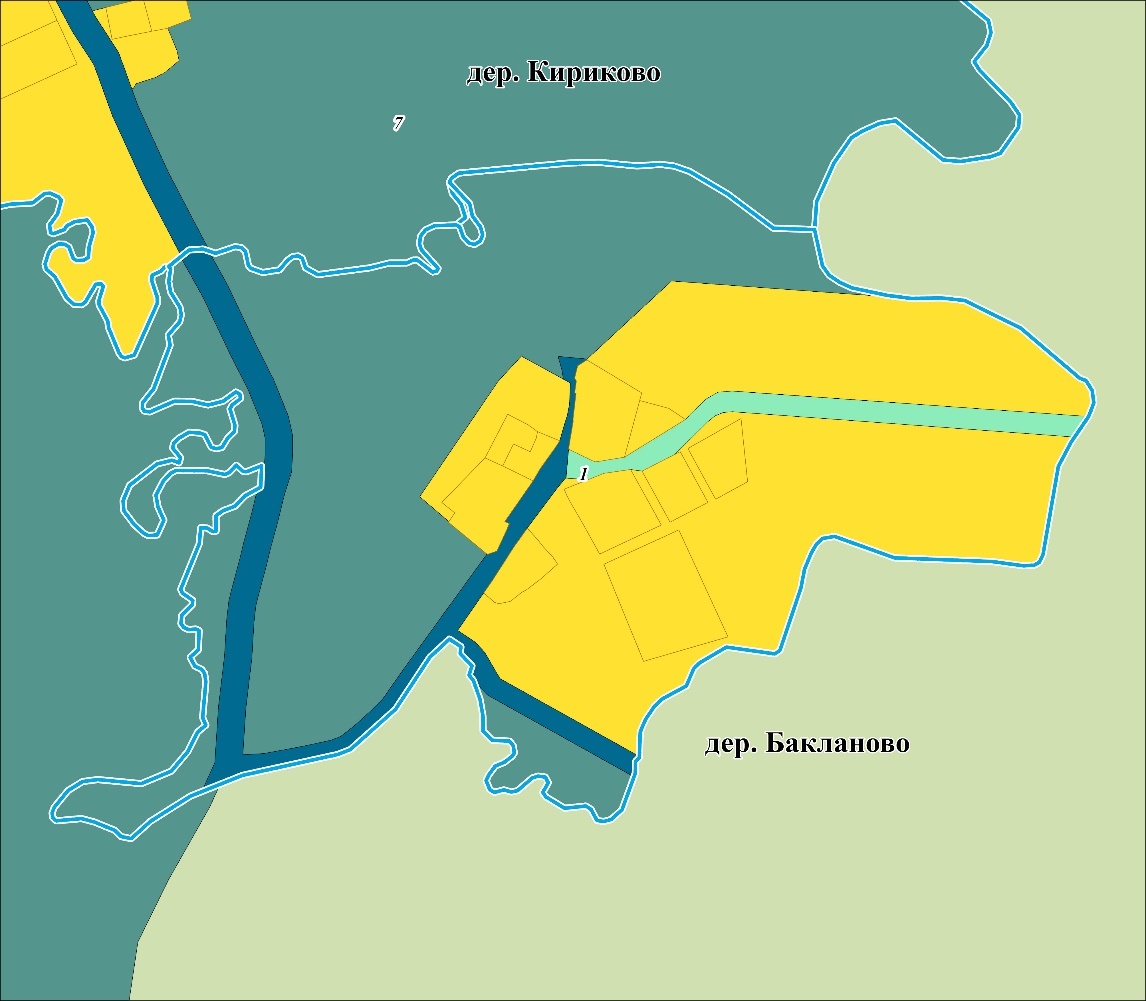 Рисунок 2.5.1-1 – Граница деревни Бакланово, сведения о которой внесены в ЕГРНдеревня ВесьСуществующая граница деревни Весь приведена в соответствие материалам землеустройства, материалам Государственного лесного реестра (далее – ГЛР), сведениям ЕГРН, а именно с учетом границ земельных участков с кадастровыми номерами 47:10:1012001:111, 47:10:1012001:47, 47:10:1012001:110 с категорией земель «земли населенных пунктов» и земельного участка с кадастровым номером 47:10:1012001:36, входящего в состав единого землепользования с кадастровым номером 47:10:1000001:24.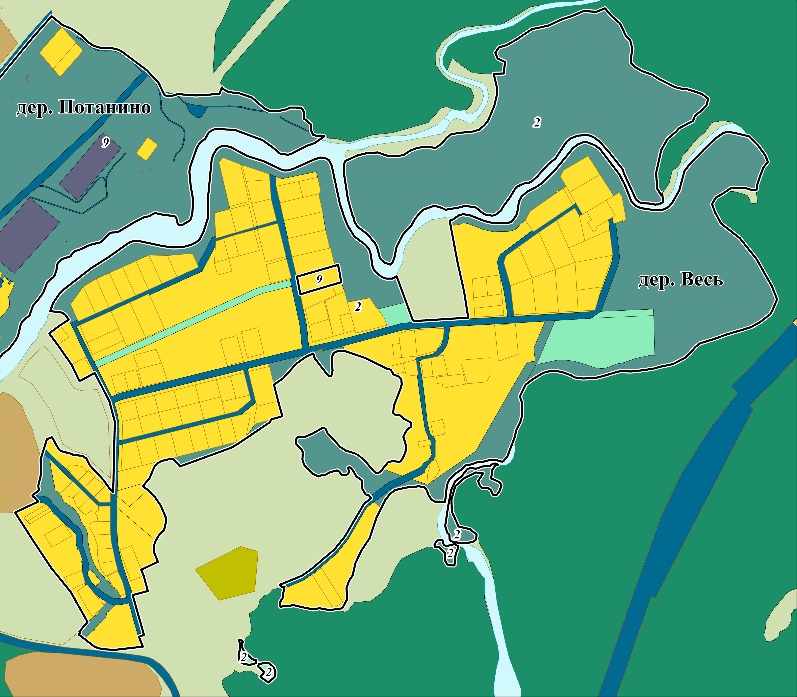 Рисунок 2.5.1-2 – Существующая граница деревни Весь, приведенная в соответствие материалам землеустройства, материалам ГЛР, сведениям ЕГРН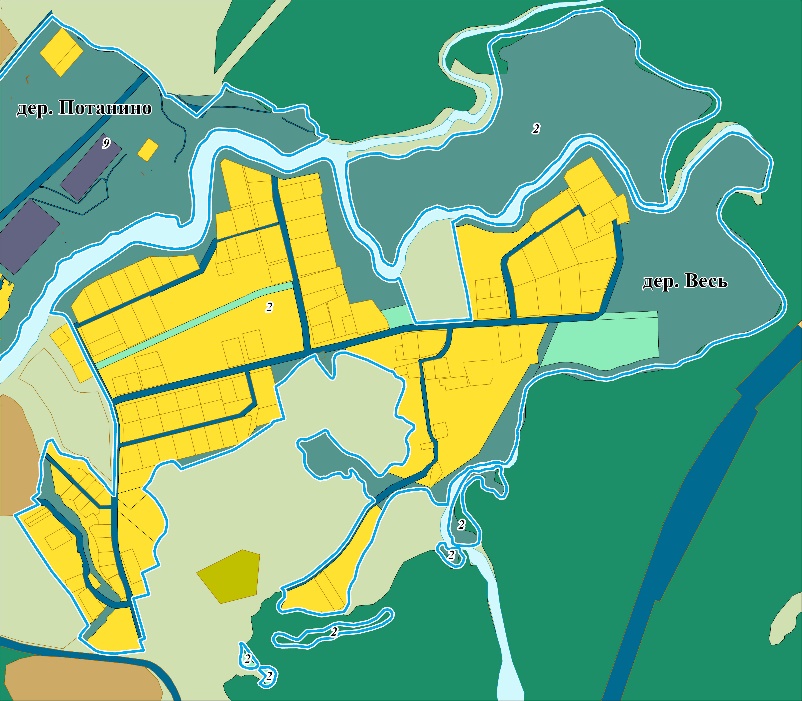 Рисунок 2.5.1-3 – Граница деревни Весь, сведения о которой внесены в ЕГРНдеревня ВолосовоСуществующая граница деревни Волосово приведена в соответствие материалам землеустройства, материалам ГЛР, сведениям ЕГРН, а именно с учетом границы земельного участка с кадастровым номером 47:10:1010006:22 с категорией земель «земли сельскохозяйственного назначения».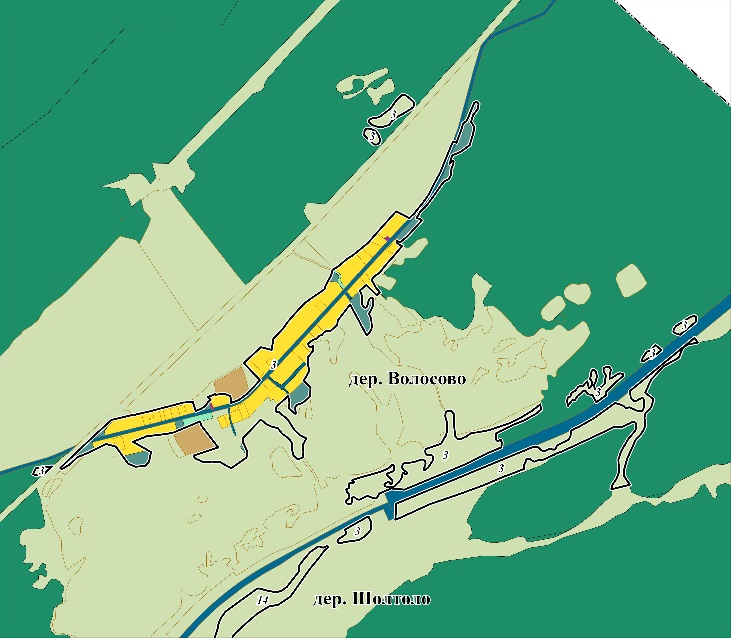 Рисунок 2.5.1-4 – Существующая граница деревни Волосово, приведенная в соответствие материалам землеустройства, материалам ГЛР, сведениям ЕГРН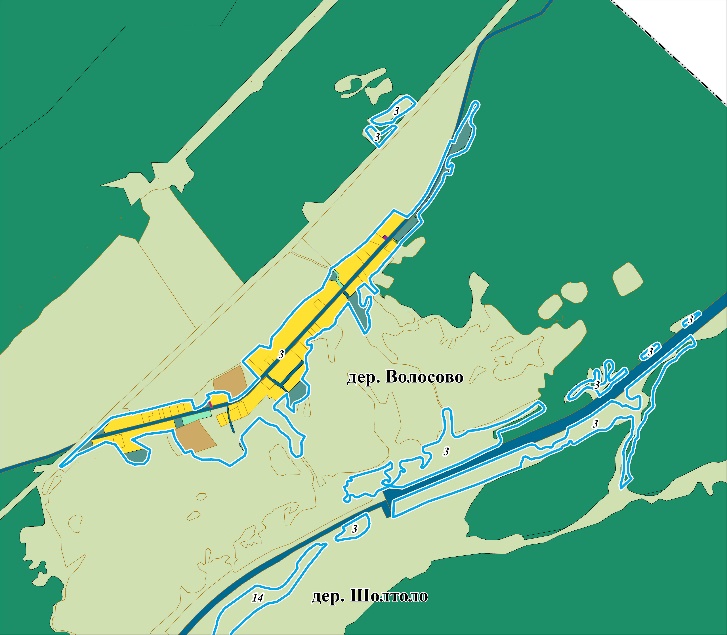 Рисунок 2.5.1-5 – Граница деревни Волосово, сведения о которой внесены в ЕГРНдеревня ВороновоСуществующая граница деревни Вороново приведена в соответствие материалам землеустройства, сведениям ЕГРН, а именно с учетом границы муниципального образования Потанинское сельского поселение и границ земельных участков с кадастровыми номерами 47:10:1009003:49; 47:10:1009006:67; 47:10:1009006:367; 47:10:1005003:33; 47:10:1005003:34; 47:10:1005003:35; 47:10:1005003:36; 47:10:1005003:47; 47:10:1005003:3; 47:10:1005003:44; 47:10:1005003:10; 47:10:1009003:323; 47:10:1009002:48; 47:10:1009001:14 с категорией земель «земли населенных пунктов».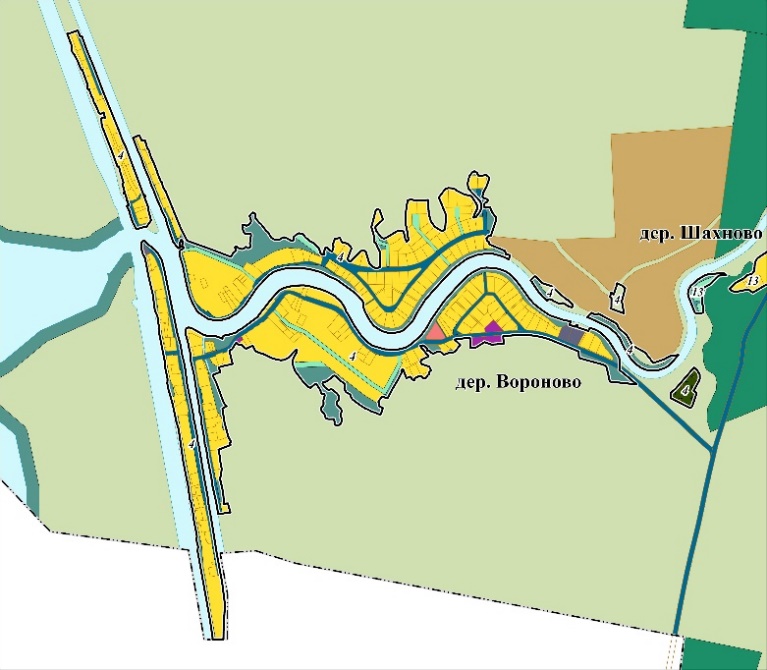 Рисунок 2.5.1-6 – Существующая граница деревни Вороново, приведенная в соответствие материалам землеустройства, сведениям ЕГРН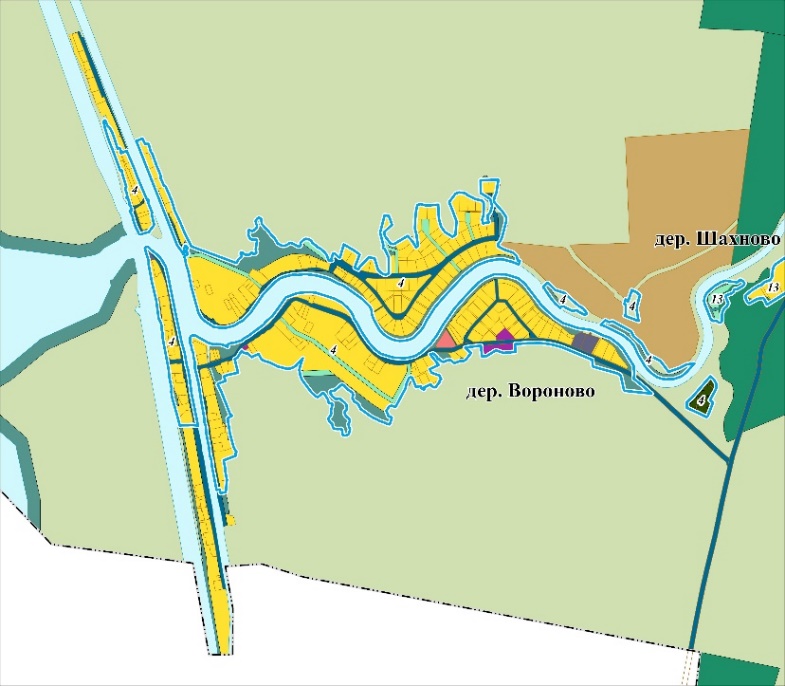 Рисунок 2.5.1-7 – Граница деревни Вороново, сведения о которой внесены в ЕГРНдеревня Горное ЁлоховоСуществующая граница деревни Горное Ёлохово приведена в соответствие материалам землеустройства, материалам ГЛР.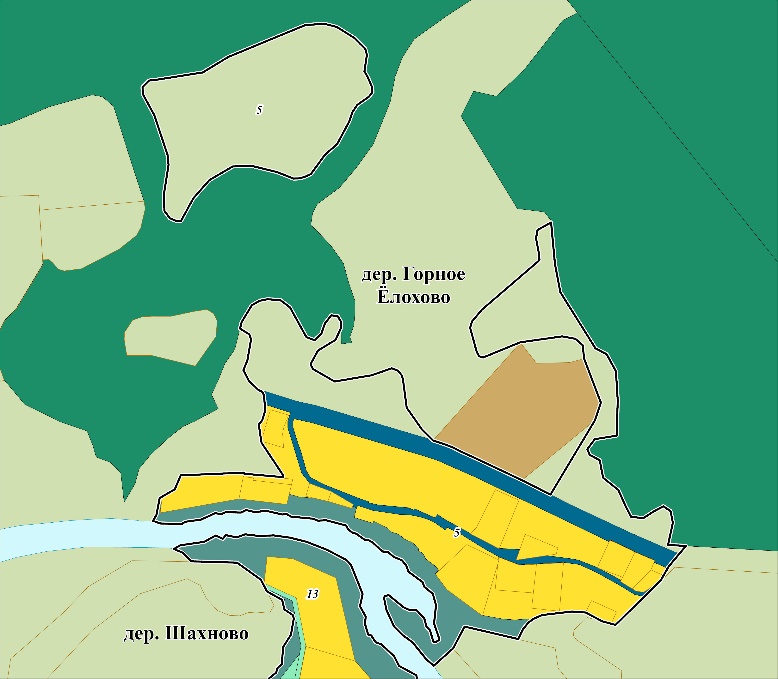 Рисунок 2.5.1-8 – Существующая граница деревни Горное Ёлохово, приведенная в соответствие материалам землеустройства, материалам ГЛР.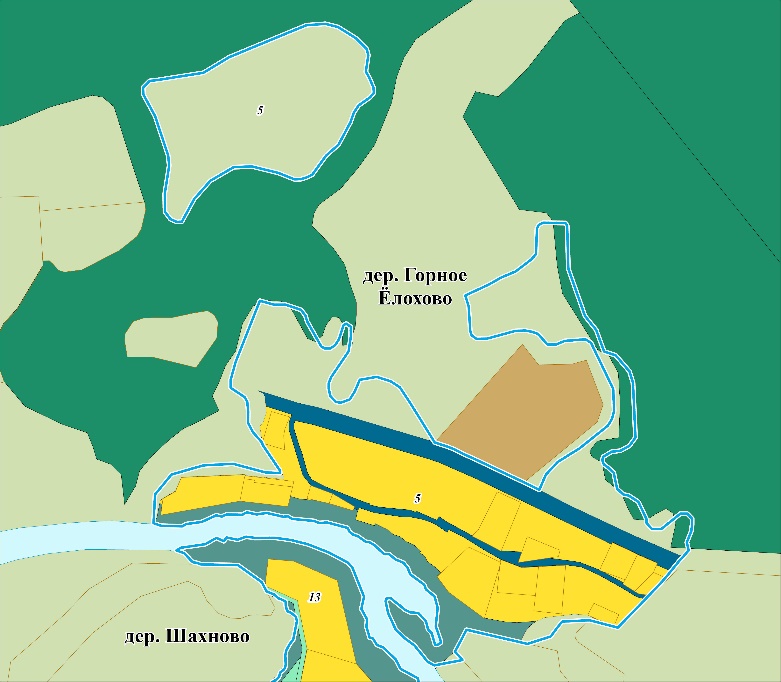 Рисунок 2.5.1-9 – Граница деревни Горное Ёлохово, сведения о которой внесены в ЕГРНдеревня ЗаостровьеСуществующая граница деревни Заостровье приведена в соответствие материалам землеустройства, сведениям ЕГРН, а именно с учетом земельных участков с кадастровыми номерами 47:10:1004002:8; 47:10:1004001:29; 47:10:1004002:11; 47:10:1004002:122 с категорией земель «земли населенных пунктов.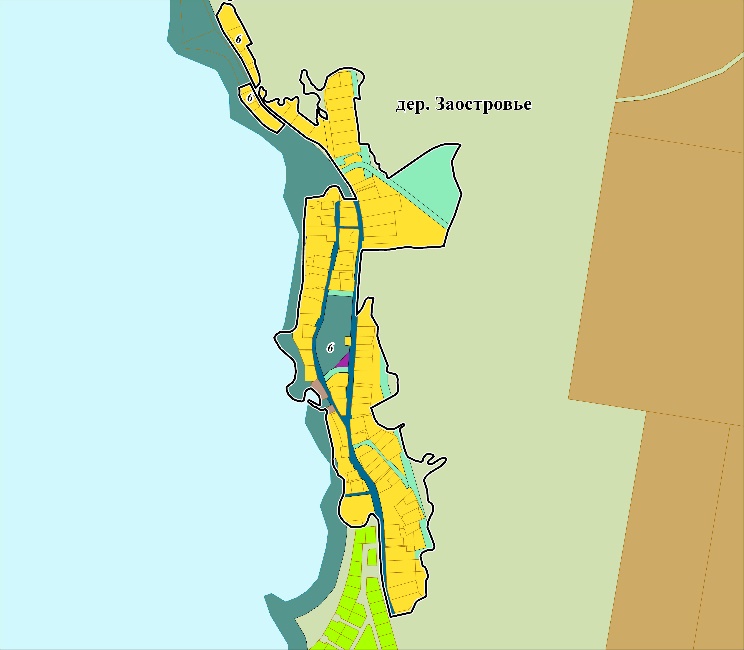 Рисунок 2.5.1-10 – Существующая граница деревни Заостровье, приведенная в соответствие материалам землеустройства, сведениям ЕГРН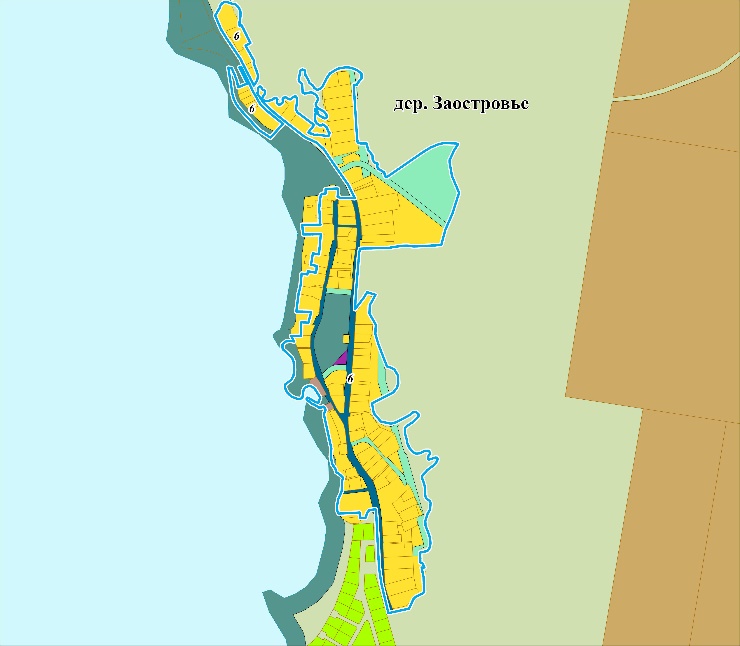 Рисунок 2.5.1-11 – Граница деревни Заостровье, сведения о которой внесены в ЕГРНдеревня КириковоСуществующая граница деревни Кириково приведена в соответствие материалам землеустройства, сведениям ЕГРН, а именно с учетом земельных участков с кадастровыми номерами 47:10:1002001:288; 47:10:1002001:195; 47:10:1002001:196; 47:10:1002001:198; 47:10:1002001:197; 47:10:1002001:193; 47:10:1002001:192; 47:10:1002001:191; 47:10:1002001:261; 47:10:1002001:262; 47:10:1002001:260; 47:10:1002001:187; 47:10:1002001:229; 47:10:1002001:259; 47:10:1002001:231; 47:10:1002001:232; 47:10:1002001:233; 47:10:1002001:234; 47:10:1002001:258; 47:10:1002001:235; 47:10:1002001:236; 47:10:1002001:237; 47:10:1002001:238; 47:10:1002001:239; 47:10:1002001:240; 47:10:1002001:239; 47:10:1002001:240; 47:10:1002001:241; 47:10:1002001:242; 47:10:1002001:243; 47:10:1002001:244; 47:10:1002001:245; 47:10:1002001:246; 47:10:1002001:247; 47:10:1002001:248; 47:10:1002001:249; 47:10:1002001:250; 47:10:1002001:230; 47:10:1002001:251; 47:10:1002001:252; 47:10:1002001:253; 47:10:1002001:254; 47:10:1002001:255; 47:10:1002001:256; 47:10:1002001:257 с категорией земель «земли населенных пунктов».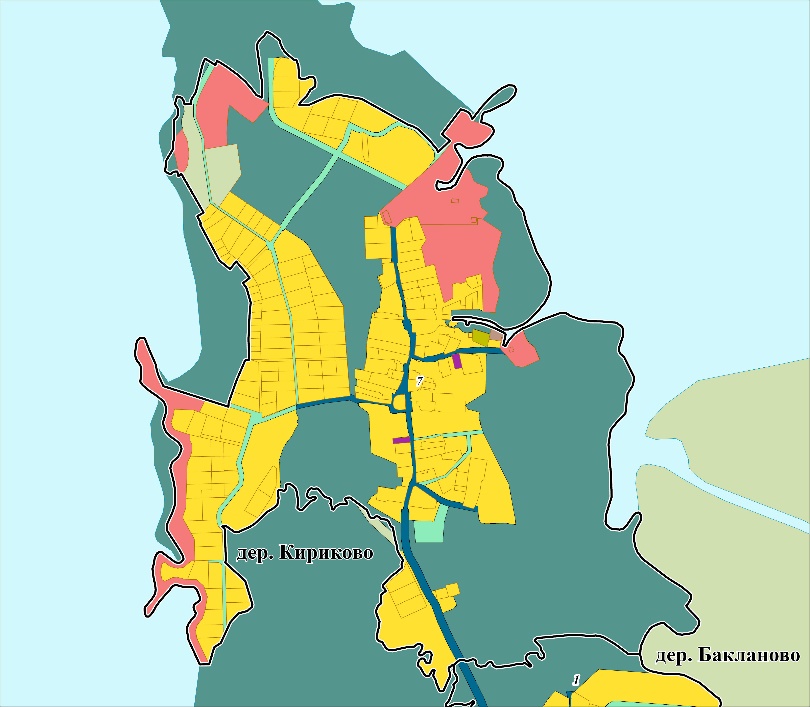 Рисунок 2.5.1-12 – Существующая граница деревни Кириково, приведенная в соответствие материалам землеустройства, сведениям ЕГРН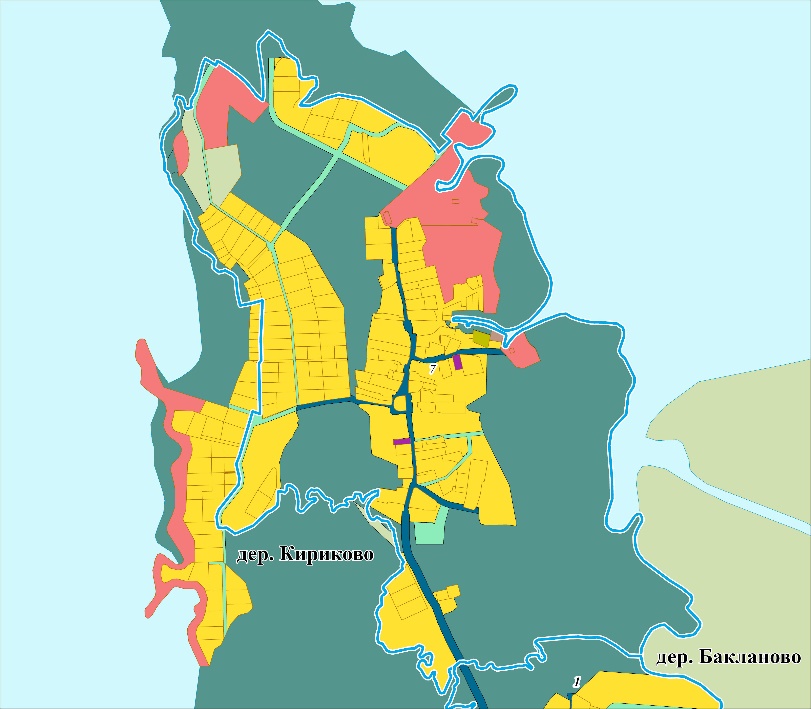 Рисунок 2.5.1-13 – Граница деревни Кириково, сведения о которой внесены в ЕГРНдеревня ЛахтаСуществующая граница деревни Лахта приведена в соответствие материалам землеустройства.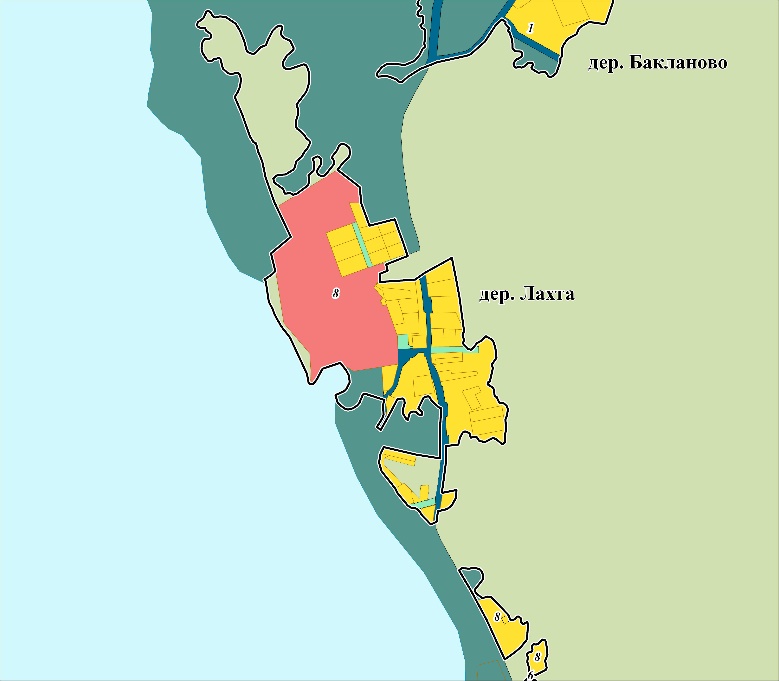 Рисунок 2.5.1-14 – Существующая граница деревни Лахта, приведенная в соответствие материалам землеустройства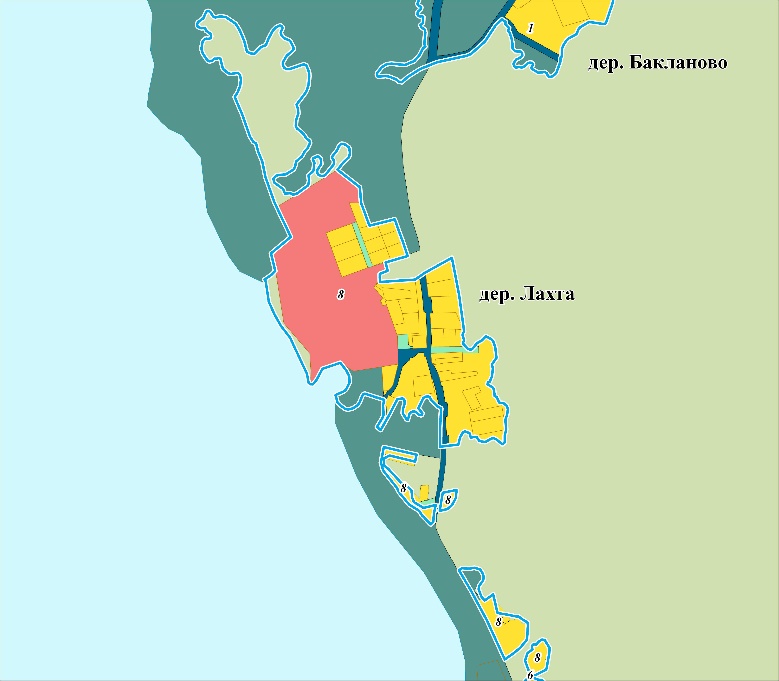 Рисунок 2.5.1-15 – Граница деревни Лахта, сведения о которой внесены в ЕГРНдеревня ПотаниноСуществующая граница деревни Потанино приведена в соответствие материалам землеустройства, материалам ГЛР, сведениям ЕГРН, а именно с учетом земельных участков с кадастровыми номерами 47:10:1009002:14; 47:10:1009002:152; 47:10:1009002:157; 47:10:1009003:29; 47:10:1009002:61; 47:10:1009002:73; 47:10:1009005:44 с категорией земель «земли населенных пунктов».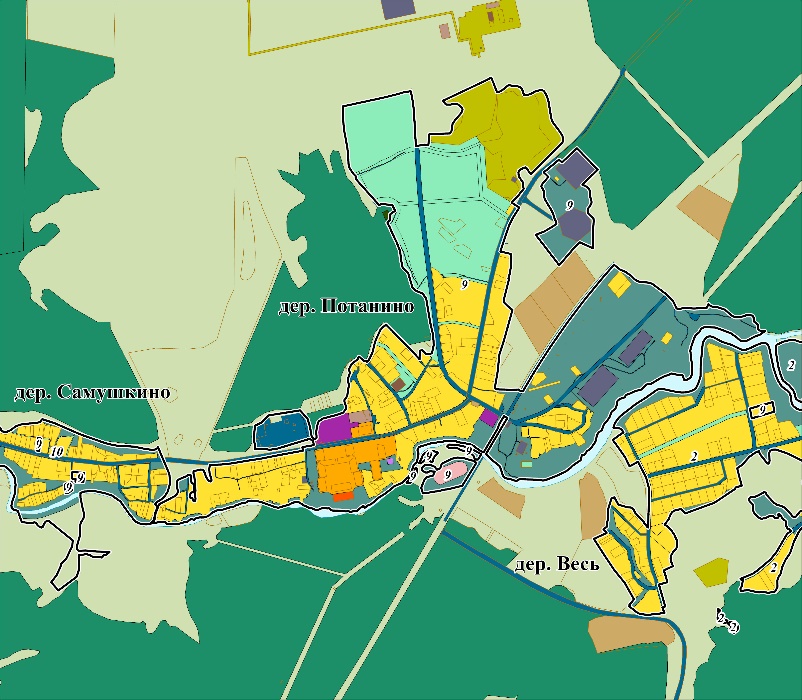 Рисунок 2.5.1-16 – Существующая граница деревни Потанино, приведенная в соответствие материалам землеустройства, материалам ГЛР, сведениям ЕГРН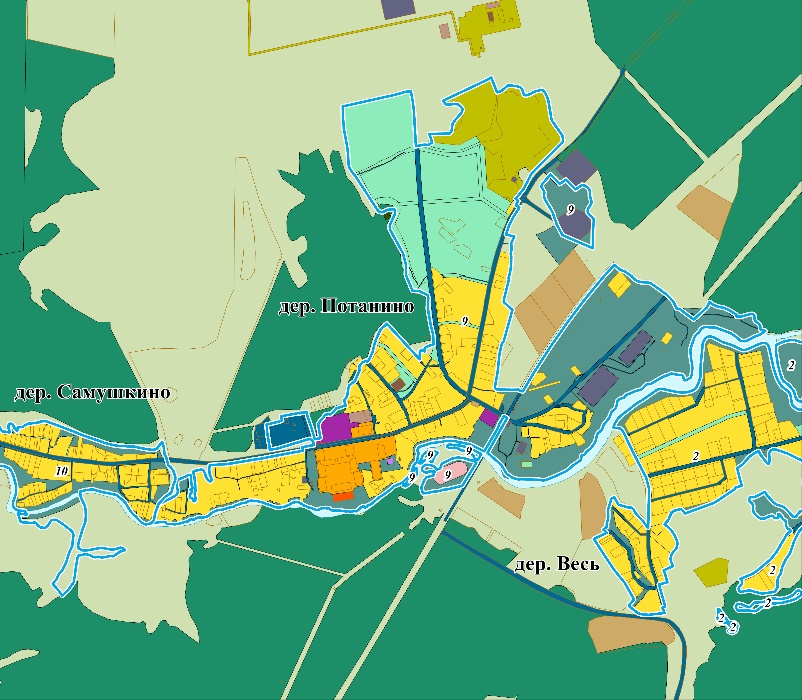 Рисунок 2.5.1-17 – Граница деревни Потанино, сведения о которой внесены в ЕГРНдеревня СамушкиноСуществующая граница деревни Самушкино приведена в соответствие материалам землеустройства, материалам ГЛР, сведениям ЕГРН, а именно с учетом земельных участков с кадастровыми номерами 47:10:1007001:21; 47:10:1007002:29, входящего в состав единого землепользования с кадастровым номером 47:10:1009000:15; 47:10:1007002:46, входящего в состав единого землепользования с кадастровым номером 47:10:1000001:12.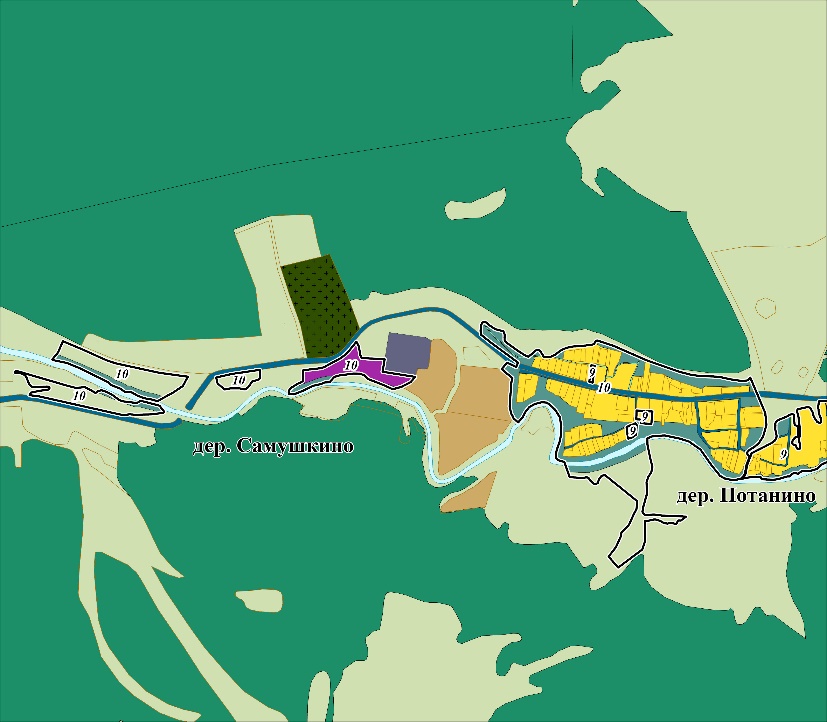 Рисунок 2.5.1-18 – Существующая граница деревни Самушкино, приведенная в соответствие материалам землеустройства, материалам ГЛР, сведениям ЕГРН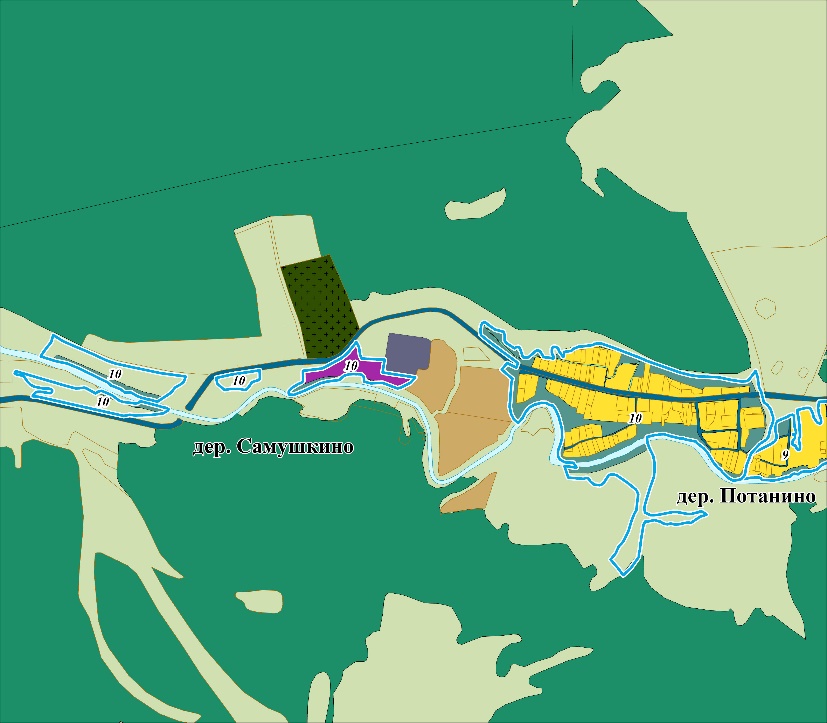 Рисунок 2.5.1-19 – Граница деревни Самушкино, сведения о которой внесены в ЕГРНдеревня ХмелевикСуществующая граница деревни Хмелевик приведена в соответствие материалам землеустройства, материалам инвентаризации земель.деревня ЧуновоСуществующая граница деревни Чуново приведена в соответствие материалам землеустройства. деревня ШахновоСуществующая граница деревни Шахново приведена в соответствие материалам землеустройства, материалам ГЛР, сведениям ЕГРН, а именно с учетом земельного участка с кадастровым номером 47:10:1008002:7 с категорией земель «земли населенных пунктов».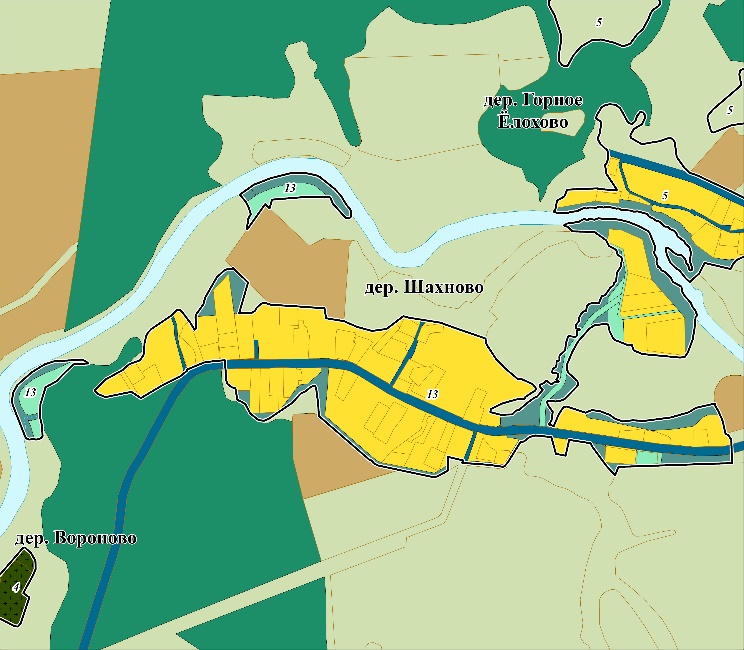 Рисунок 2.5.1-24 – Существующая граница деревни Шахново, приведенная в соответствие материалам землеустройства, материалам ГЛР, сведениям ЕГРН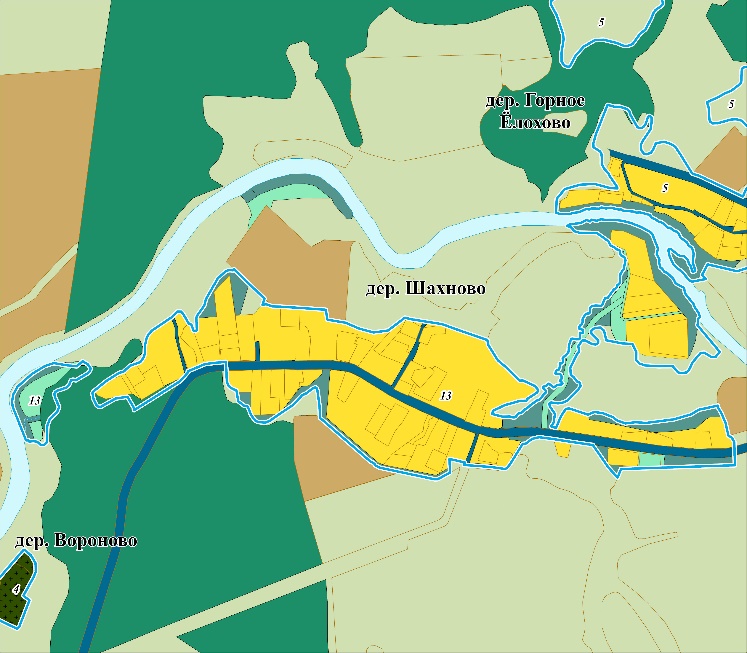 Рисунок 2.5.1-25 – Граница деревни Шахново, сведения о которой внесены в ЕГРНдеревня ШолтолоСуществующая граница деревни Шолтоло приведена в соответствие материалам землеустройства, материалам ГЛР.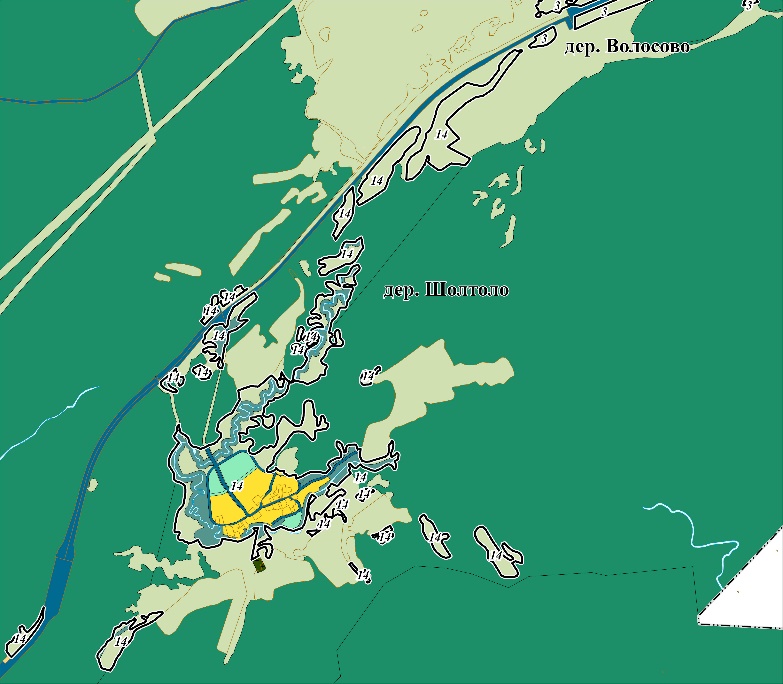 Рисунок 2.5.1-26 – Существующая граница деревни Шолтоло, приведенная в соответствие материалам землеустройства, материалам ГЛР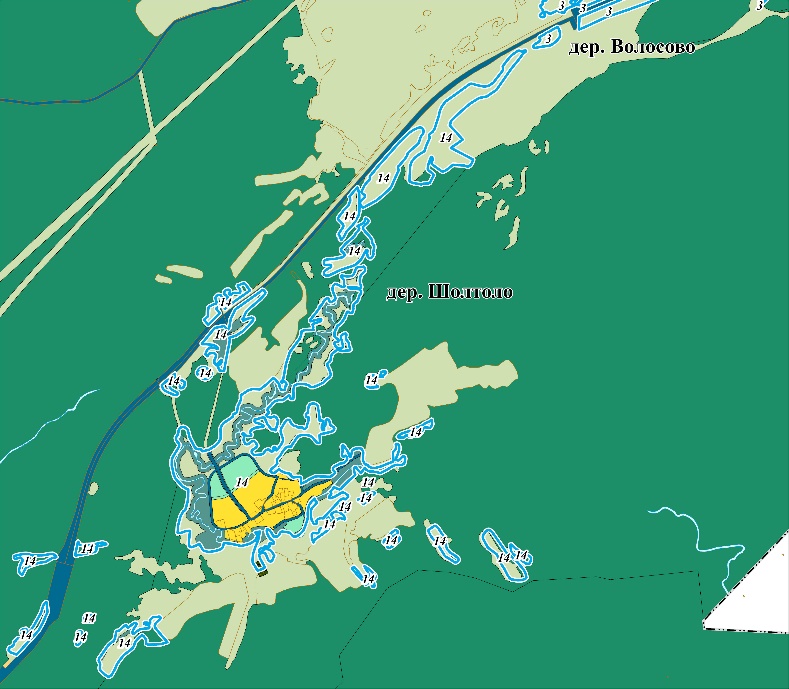 Рисунок 2.5.1-27 – Граница деревни Шолтоло, сведения о которой внесены в ЕГРНдеревня Шурягские КараулкиСуществующая граница деревни Шурягские Караулки приведена в соответствие материалам землеустройства.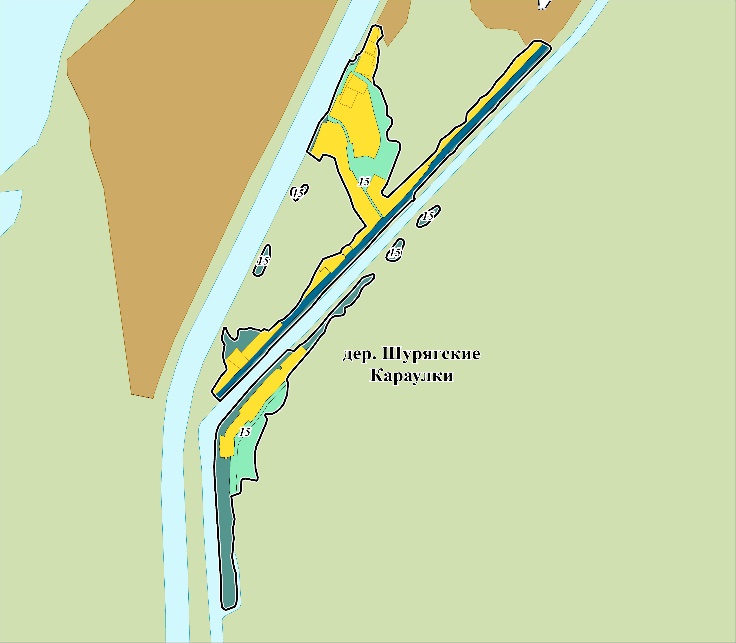 Рисунок 2.5.1-28 – Существующая граница деревни Шурягские Караулки, приведенная в соответствие материалам землеустройства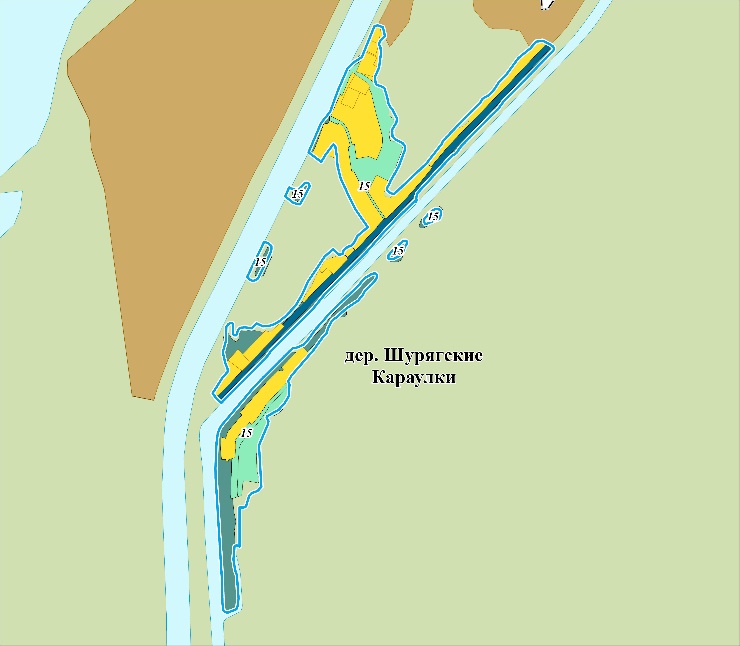 Рисунок 2.5.1-29 – Граница деревни Шурягские Караулки, сведения о которой внесены в ЕГРНдеревня ЮгиСуществующая граница деревни Юги приведена в соответствие материалам землеустройства.поселок при железнодорожной станции ЮгиСуществующая граница поселка при железнодорожной станции Юги приведена в соответствие материалам землеустройства, материалам ГЛР, сведениям ЕГРН, а именно с учетом земельного участка с кадастровым номером 47:10:1016001:126, поставленным на кадастровый учет под объект местного значения.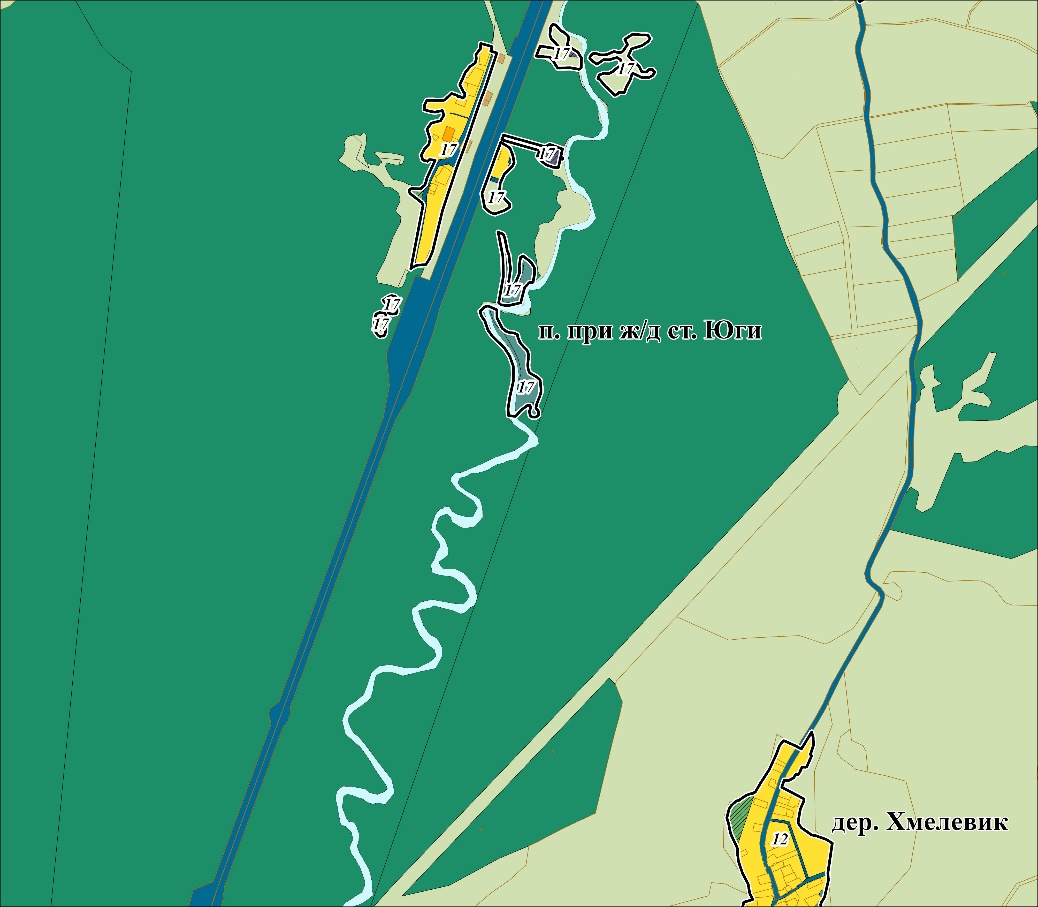 Рисунок 2.5.1-32 – Существующая граница поселка при железнодорожной станции Юги, приведенная в соответствие материалам землеустройства, материалам ГЛР, сведениям ЕГРН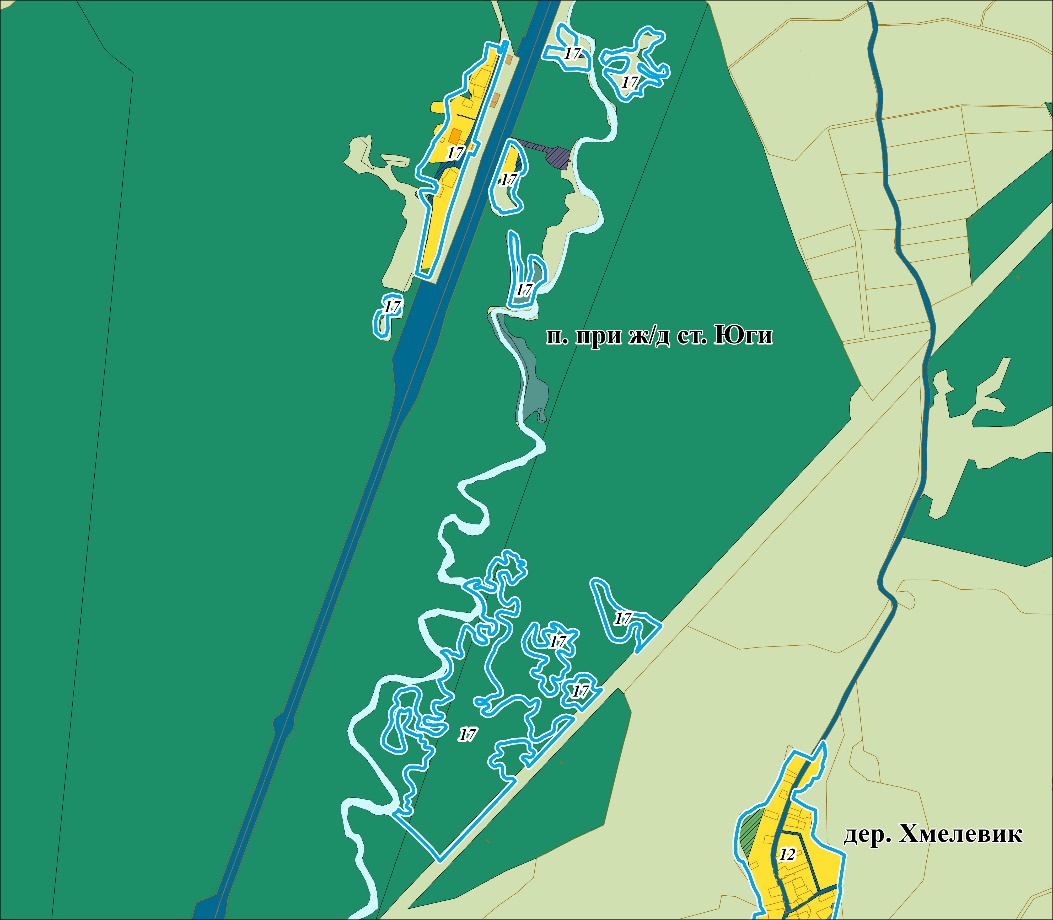 Рисунок 2.5.1-33 – Граница поселка при железнодорожной станции Юги, сведения о которой внесены в ЕГРНГраницы земель промышленности, энергетики, транспорта, связи, радиовещания, телевидения, информатики, земли для обеспечения космической деятельности, земли обороны, безопасности и земли иного специального назначения определены в соответствии со сведениями ЕГРН.Границы земель особо охраняемых территорий и объектов определены в соответствии со сведениями ЕГРН.Границы земель лесного фонда определены в соответствии со сведениями лесохозяйственного регламента Волховского лесничества Ленинградской области, утвержденного приказом комитета по природным ресурсам Ленинградской области от 26.11.2018 № 26 (с изменениями) и в соответствии со сведениями государственного лесного реестра.Границы земель водного фонда определены по цифровым топографическим картам масштаба 1:10000, выполненным ФГУП Центр «Севзапгеоинформ» в 2010 году и переданным в установленном порядке в Фонд инженерных изысканий Ленинградской области 22.11.2010 (учетный № 334/10).Согласно сведениям ЕГРН и материалам землеустройства в границах Потанинского сельского поселения отсутствуют земли запаса. Баланс территории в границах Потанинского сельского поселения по категориям земель (существующее положение) представлен в таблице 2.5.1-1.Таблица 2.5.1-1 – Баланс территории в границах Потанинского сельского поселения по категориям земель (существующее положение)*Примечание:* – баланс территории в границах Потанинского сельского поселения по категориям земель (существующее положение) посчитан с учетом материалов землеустройства, материалов ГЛР, сведений ЕГРН о категориях земель земельных участков.На территории Потанинского сельского поселения в соответствии с приложением 2 к областному закону от 15.06.2010 № 32-оз «Об административно-территориальном устройстве Ленинградской области и порядке его изменения» (с последующими изменениями) расположены 17 населенных пунктов.Площадь населенных пунктов, определенная по цифровым топографическим картам масштаба 1:10000, выполненным ФГУП Центр «Севзапгеоинформ» в 2010 году и переданным в установленном порядке в Фонд инженерных изысканий Ленинградской области 22.11.2010 (учетный № 334/10), с учетом сведений ЕГРН и материалов землеустройства, составляет 906,41 га и представлена в таблице 2.5.1-2.Площадь населенных пунктов по сведениям ЕГРН составляет 922,69 га (таблица 2.5.1-2). Таблица 2.5.1-2 – Площадь населенных пунктов Потанинского сельского поселения2.5.2. Система расселенияВсе населенные пункты, входящие в состав поселения, являются сельскими. Размещение населенных пунктов на рассматриваемой территории сложилось исторически, сформировав линейную систему расселения. 8 населенных пунктов из 17 расположены на реке Воронежка, 1 населенный пункт на реке Вяница, 5 населенных пунктов расположены вблизи Ладожского озера, 3 населенных пункта расположены вдоль автомобильных дорог регионального значения. Деревня Потанино – административный центр Потанинского сельского поселения находится в 60 км от административного центра Волховского муниципального района – города Волхов и в 20 км от города Сясьстрой.Деревня Потанино является населенным пунктом с численностью населения свыше 1 тыс. человек, сосредотачивает 76 % всего населения поселения. Второй по численности населения является дер. Волосово, в которой сосредоточено 4,1 % всех жителей поселения. Согласно данным администрации Потанинского сельского поселения, на конец 2021 года в 3 из 17 населенных пунктах Потанинского сельского поселения проживает по 1 человеку (дер. Бакланово, дер. Хмелевик, дер. Юги). В дер. Горное Ёлохово население не зарегистрировано, существующая жилая застройки используется населением в летний период.На территории Потанинского сельского поселения зарегистрировано 1119 человек. В летний период население увеличивается и достигает 1,5 тыс. человек.Согласно типологической характеристике городских округов, городских, сельских поселений Ленинградской области (приложение 3 Региональных нормативов градостроительного проектирования Ленинградской области, утвержденных постановлением Правительства Ленинградской области от 22.03.2012 № 83 (с изменениями и дополнениями) Потанинское сельское поселение в системе расселения Ленинградской области размещено в зоне «В» (зона незначительной урбанизации).2.5.3. Современное использование территорииСовременное использование территории представлено на карте современного использования территории и зон с особыми условиями использования территорий, разработанной в масштабе 1:10000 на территорию Потанинского сельского поселения. Карта выполнена на основе цифровых топографических карт масштаба 1:10000, выполненных ФГУП Центр «Севзапгеоинформ» в 2010 году и переданных в установленном порядке в Фонд инженерных изысканий Ленинградской области 22.11.2010 (учетный № 334/10), с учетом сведений ЕГРН конца 2021 года, сведений государственного лесного реестра, материалов землеустройства, предоставленных из государственного фонда данных.В основе функционально-планировочной организации территории Потанинского сельского поселения лежат природные и урбанизированные планировочные оси. Основными природными планировочными осями, вдоль которых расположена большая часть населенных пунктов сельского поселения, являются Новоладожский канал и Староладожский канал, рек Воронежка и Вяница. Основные урбанизированные оси представлены автомобильной дорогой общего пользования федерального значения «Кола» Санкт-Петербург – Петрозаводск – Мурманск – Печенга – граница с Королевством Норвегия, проходящей по территории Потанинcкого сельского поселения с юго-запада на северо-восток, и железнодорожной линией «Волховстрой 2 – Лодейное Поле» Октябрьской железной дороги, проходящей также с юго-запада на северо-восток. Вдоль основных планировочных осей сформировались зоны интенсивного использования территории, включающие населенные пункты.На территории поселения расположено 17 населенных пунктов, которые связаны между собой и с другими населенными пунктами муниципального района автомобильными дорогами федерального, регионального значения, автомобильными дорогами местного значения муниципального района.Административный центр Потанинского сельского поселения – дер. Потанино расположен в центральной части поселения на пересечении реки Воронежка автомобильной дорогой федерального значения «Кола» Санкт-Петербург – Петрозаводск – Мурманск – Печенга – граница с Королевством Норвегия.2.5.3.1. Характеристика современного использования территории населенных пунктовДеревня Бакланово расположена в северо-западной части Потанинского сельского поселения. В западной части населенного пункта проходит автомобильная дорога местного значения Вороново – Кириково.Деревня Бакланово с севера граничит с дер. Кириково, далее по всему периметру – с землями сельскохозяйственного назначения.Согласно сведениям ЕГРН в центральной части населенного пункта расположены земельные участки с видами разрешенного использования для индивидуальной жилой застройки и для ведения личного подсобного хозяйства.По территории населенного пункта проходит линия электропередачи 10 кВ.Учреждения обслуживания, производственного и коммунально-складского назначения, объекты инженерной инфраструктуры отсутствуют.Деревня Весь расположена в центральной части Потанинского сельского поселения. По касательной к юго-западной границе населенного пункта проходит автомобильная дорога регионального значения Низино – Потанино – Хмелевик, к юго-востоку от населенного пункта – железнодорожная линия «Волховстрой 2 – Лодейное Поле» Октябрьской железной дороги. Связь с населенным пунктом осуществляется по автомобильной дороге местного значения муниципального района Подъезд к дер. Весь.С северо-запада дер. Весь ограничена рекой Воронежка, с юго-запада – землями сельскохозяйственного назначения, с юго-востока и востока – землями лесного фонда. Река Вяница разделяет территорию деревни на правобережную и левобережную части. Согласно сведениям ЕГРН на территории левобережной части населенного пункта расположены земельные участки с видами разрешенного использования для индивидуальной жилой застройки и для ведения личного подсобного хозяйства. На территории населенного пункта располагаются две трансформаторные подстанции и пункт редуцирования газа, проходят линия электропередачи 10 кВ, распределительный газопровод среднего давления.Учреждения обслуживания отсутствуют.Деревня Волосово расположена в восточной части Потанинского сельского поселения. К северо-западу от границы населенного пункта проходит автомобильная дорога федерального значения «Кола» Санкт-Петербург – Петрозаводск – Мурманск – Печенга – граница с Королевством Норвегия, к юго-востоку от населенного пункта проходит железнодорожная линия «Волховстрой 2 – Лодейное Поле» Октябрьской железной дороги.С севера, запада, юга и юго-востока территория населенного пункта граничит с землями сельскохозяйственного назначения, с северо-востока – с землями лесного фонда.Согласно сведениям ЕГРН на территории населенного пункта расположены земельные участки с видами разрешенного использования для индивидуальной жилой застройки и для ведения личного подсобного хозяйства. Объекты обслуживания представлены магазином и двумя нестационарными торговыми объектами. На территории населенного пункта расположена трансформаторная подстанция и проходит линия электропередачи 10 кВ.Населенный пункт располагает ограниченным территориальным потенциалом для своего развития за счет освоения окраинных частей, которые не вовлечены в градостроительную деятельность.Деревня Вороново расположена в западной части Потанинского сельского поселения. По территории населенного пункта проходит автомобильная дорога регионального значения Шахново – Вороново – Кириково.Река Воронежка, Новоладожский канал и Староладожский канал разделяют территорию дер. Вороново на четыре части. Границы населенного пункта проходят вдоль берегов водных объектов, с севера и юга деревня граничит с землями сельскохозяйственного назначения.Согласно сведениям ЕГРН на территории населенного пункта расположены земельные участки с видами разрешенного использования для индивидуальной жилой застройки и для ведения личного подсобного хозяйства. Учреждения обслуживания представлены магазинами.Также на территории деревни расположена лодочная станция «Ладожский причал» ООО «Посейдон» и база отдыха Межрегиональной общественной организации «Ленинградское общество охотников и рыболовов». В восточной части располагается станция перекачки воды, которая не функционирует. На отдельном участке населенного пункта, расположенном к юго-востоку от основной части деревни, находится кладбище (закрытое на основании решения совета депутатов Потанинского сельского поселения Волховского муниципального района Ленинградской области третьего созыва от 03.02.2017 № 09). Объекты производственного и коммунально-складского назначения отсутствуют. По территории населенного пункта проходит линия электропередачи 10 кВ, расположены четыре трансформаторные подстанции.Деревня Горное Ёлохово расположена в западной части Потанинского сельского поселения на правом берегу реки Воронежка. Связь с другими населенными пунктами сельского поселения осуществляется по автомобильной дороге местного значения муниципального района Подъезд к дер. Горное Ёлохово. С севера и юго-востока деревня граничит с землями сельскохозяйственного назначения, с востока и северо-запада – с землями лесного фонда, с юго-запада граница проходит по реке Воронежка.Согласно сведениям ЕГРН на территории населенного пункта расположены земельные участки с видами разрешенного использования для индивидуальной жилой застройки и для ведения личного подсобного хозяйства. Учреждения обслуживания, производственного и коммунально-складского назначения в деревне отсутствуют.На территории населенного пункта расположена трансформаторная подстанция, проходит линия электропередачи 10 кВ.Деревня Заостровье расположена в северо-западной части Потанинского сельского поселения, на берегу Ладожского озера, на автомобильной дороге местного значения Вороново – Кириково, которая в границах населенного пункта является основной улицей.По всему периметру деревня граничит с землями сельскохозяйственного назначения.Согласно сведениям ЕГРН на территории населенного пункта расположены земельные участки с видами разрешенного использования для индивидуальной жилой застройки и для ведения личного подсобного хозяйства. Окраинные части населенного пункта не вовлечены в градостроительную деятельность.В западной части деревни вдоль берега Ладожского озера расположены рыбоприемный пункт, складские помещения сетехранилищ, лодочные гаражи.Объекты обслуживания, производственного и коммунально-складского назначения в деревне отсутствуют.На территории населенного пункта расположены три трансформаторные подстанции, проходит линия электропередачи 10 кВ.Деревня Кириково расположена в северо-западной части Потанинского сельского поселения, на берегу Ладожского озера. С другими населенными пунктами деревня связана автомобильной дорогой местного значения Вороново – Кириково.С запада и востока граница населенного пункта проходит по берегу Ладожского озера. С севера и юго-запада населенный пункт граничит с землями сельскохозяйственного назначения, с юга – с дер. Бакланово.Согласно сведениям ЕГРН на территории населенного пункта расположены земельные участки с видами разрешенного использования для индивидуальной жилой застройки и для ведения личного подсобного хозяйства. В западной, в северной и восточной частях дер. Кириково, вдоль берега Ладожского озера, располагаются земельные участки, выделенные в целях строительства баз отдыха. Учреждения обслуживания представлены не функционирующими домом культуры и отделением почтовой связи.По территории проходит линия электропередачи 10 кВ, расположены три трансформаторные подстанции.Деревня Лахта расположена в северо-западной части Потанинского сельского поселения, на берегу Ладожского озера, на автомобильной дороге местного значения Вороново – Кириково, которая в границах населенного пункта является основной улицей.Деревня с севера, востока и юга граничит с землями сельскохозяйственного назначения, на западе граница проходит по берегу Ладожского озера.Согласно сведениям ЕГРН в восточной части территории населенного пункта расположены земельные участки с видами разрешенного использования для индивидуальной жилой застройки и для ведения личного подсобного хозяйства.У западной границы деревни, на берегу Ладожского озера, расположены базы отдыха.Учреждения обслуживания, производственного и коммунально-складского назначения в деревне отсутствуют.По территории населенного пункта проходит линия электропередачи 10 кВ, расположена трансформаторная подстанция.Деревня Потанино является административным центром Потанинского сельского поселения.Деревня расположена в центральной части Потанинского сельского поселения, на берегах реки Воронежка. Вдоль юго-восточной границы деревни проходит автомобильная дорога федерального значения «Кола» Санкт-Петербург – Петрозаводск – Мурманск – Печенга – граница с Королевством Норвегия. По территории деревни проходит автомобильная дорога регионального значения Низино – Потанино – Хмелевик, от которой в северо-восточном направлении отходит автомобильная дорога регионального значения Потанино – Волосово – Манихино. В границах населенного пункта обе дороги являются основными улицами.С севера дер. Потанино граничит с землями сельскохозяйственного назначения, с юга и востока – с землями сельскохозяйственного назначения и с землями лесного фонда, с запада – с дер. Самушкино и с землями лесного фонда. В основе планировочной структуры деревни лежат река Воронежка и автомобильные дороги регионального и местного значения муниципального района.Зона жилой застройки, занимающая большую часть территории деревни, представлена зоной застройки индивидуальными жилыми домами и зоной застройки малоэтажными и среднеэтажными жилыми домами, формирующей квартал в юго-западной части деревни.На территории квартала среднеэтажной застройки расположены школа, детский сад, детская школа искусств, спортивная пришкольная площадка, подростковый клуб, фельдшерско-акушерский пункт.Общественно-деловой центр, включающий административное здание, отделение почтовой связи, дом культуры, библиотеку, торговый центр, магазины, баню, котельную располагается к северу от квартала многоквартирной застройки.На окраине восточной части деревни расположено футбольное поле.В юго-восточной части деревни Потанино расположены водозаборные и водоочистные сооружения, северо-восточной части – электрическая подстанция и вышка связи.Объекты инженерной инфраструктуры представлены объектами электроснабжения населения – электрической подстанцией регионального значения 35 кВ, девятью трансформаторными подстанциями; объектами газоснабжения населения – пятью пунктами редуцирования газа; объектами теплоснабжения населения – индивидуальным тепловым пунктом. Также расположен телевизионный ретранслятор регионального значения, земная станция и узел связи. Водозаборные сооружения включают водозабор, две водонапорные башни, водопроводные очистные сооружения, насосную станцию и артезианскую скважину. По территории населенного пункта проходят линии электропередачи 10 и 35 кВ, сети водоснабжения, водоотведения, сети теплоснабжения и связи, газопровод распределительный высокого и среднего давления.Территории северной части деревни Потанино не вовлечены в градостроительную деятельность.Деревня Самушкино расположена в центральной части Потанинского сельского поселения на автомобильной дороге регионального значения Низино – Потанино – Хмелевик.Населенный пункт с востока граничит с дер. Потанино, с севера, юга и запада – с землями сельскохозяйственного назначения. Деревня Самушкино является многоконтурным населенным пунктом и состоит из пяти контуров: основной части деревни и четырех небольших частей, расположенных к западу от основного.На территории северо-западной части населенного пункта расположено кладбище «Вороновский погост». На территории юго-западной части населенного пункта формируется историко-культурный центр «Воронига», включающий парк и Храм Сретения Господня. Планировочная структура основной части деревни Самушкино, разделенной на правобережную и левобережную части рекой Воронежка, имеет линейный характер. Автомобильная дорога регионального значения Низино – Потанино – Хмелевик в границах деревни является основной улицей, вдоль которой сложилась зона индивидуальной жилой застройки.Объекты обслуживания на территории деревни отсутствуют.По территории населенного пункта проходит линия электропередачи 10 кВ. Деревня Хмелевик расположена в центральной части Потанинского сельского поселения. По территории населенного пункта проходит автомобильная дорога общего пользования регионального значения Низино – Потанино – Хмелевик, переходящая в автомобильную дорогу общего пользования регионального значения Хмелевик – Чуново. В границах деревни вышеуказанные автомобильные дороги являются основной улицей.Деревня Хмелевик со всех сторон граничит с землями сельскохозяйственного назначения.Согласно сведениям ЕГРН на территории населенного пункта расположены земельные участки с видами разрешенного использования для индивидуальной жилой застройки и для ведения личного подсобного хозяйства. Объекты обслуживания, производственного и коммунально-складского назначения отсутствуют.В западной части по территории населенного пункта проходит линия электропередачи 10 кВ.В юго-западной части деревни Хмелевик 15 процентов от общей площади населенного пункта не вовлечены в градостроительную деятельность.Деревня Чуново расположена в южной части Потанинского сельского поселения. По территории населенного пункта проходит автомобильная дорога общего пользования регионального значения Хмелевик – Чуново, которая в границах деревни является основной улицей. Деревня Чуново со всех сторон граничит с землями сельскохозяйственного назначения.Ручей Трязневицкий, протекающий по территории населенного пункта, разделяет деревню на правобережную и левобережную части. Согласно сведениям ЕГРН в правобережной части деревни Чуново расположены земельные участки с видами разрешенного использования для индивидуальной жилой застройки и для ведения личного подсобного хозяйства. В левобережной части – 15 процентов от общей площади населенного пункта не вовлечены в градостроительную деятельность.Объекты обслуживания представлены нестационарными торговыми объектами. Территории производственного и коммунально-складского назначения отсутствуют.В северной части по территории населенного пункта проходит линия электропередачи 10 кВ, расположена трансформаторная подстанция.Деревня Шахново расположена в западной части Потанинского сельского поселения на автомобильной дороге общего пользования регионального значения Низино – Потанино – Хмелевик, которая в границах населенного пункта является основной улицей.Населенный пункт почти по всему периметру граничит с землями сельскохозяйственного назначения, за исключением юго-западной части, где он граничит с землями лесного фонда.Согласно сведениям ЕГРН на территории населенного пункта расположены земельные участки с видами разрешенного использования для индивидуальной жилой застройки и для ведения личного подсобного хозяйства. Окраинные части населенного пункта, около 15 процентов от общей площади деревни Шахново, не вовлечены в градостроительную деятельность.Объекты обслуживания, производственного и коммунально-складского назначения отсутствуют.По территории населенного пункта проходит линия электропередачи 10 кВ. В границах деревни Шахново расположена трансформаторная подстанция.Деревня Шолтоло расположена в восточной части Потанинского сельского поселения. Связь с населенным пунктом осуществляется по автомобильной дороге местного значения муниципального района Подъезд к дер. Шолтоло.С севера и с юга деревня граничит с землями сельскохозяйственного назначения, с востока и запада – с землями лесного фонда.Согласно сведениям ЕГРН на территории населенного пункта расположены земельные участки с видами разрешенного использования для индивидуальной жилой застройки и для ведения личного подсобного хозяйства. Учреждения обслуживания представлены нестационарными торговыми объектами. По территории населенного пункта проходит линия электропередачи 10 кВ. В границах деревни Шолтоло расположена трансформаторная подстанция.Треть территории не вовлечена в градостроительную деятельность.Деревня Шурягские Караулки расположена в северной части Потанинского сельского поселения. Территория деревни разделена Староладожским каналом на две части.Согласно сведениям ЕГРН на территории населенного пункта расположены земельные участки с видами разрешенного использования для индивидуальной жилой застройки и для ведения личного подсобного хозяйства. Треть территории населенного пункта не вовлечена в градостроительную деятельность.Объекты обслуживания, производственного и коммунально-складского назначения отсутствуют.Деревня Юги расположена в южной части Потанинского сельского поселения на автомобильной дороге общего пользования регионального значения Низино – Потанино – Хмелевик, которая в границах населенного пункта является основной улицей. Согласно сведениям ЕГРН на территории населенного пункта расположены земельные участки с видами разрешенного использования для индивидуальной жилой застройки и для ведения личного подсобного хозяйства. Объекты обслуживания, производственного и коммунально-складского назначения отсутствуют.По территории населенного пункта в северо-восточном направлении проходит линия электропередачи 10 кВ, объекты инженерной инфраструктуры отсутствуют.Поселок при железнодорожной станции Юги расположен в южной части Потанинского сельского поселения на железнодорожной линии «Волховстрой 2 – Лодейное Поле» Октябрьской железной дороги.Территория поселка при железнодорожной станции Юги разделена железнодорожной линией. Подъезд к восточной части населенного пункта отсутствует.Согласно сведениям ЕГРН на территории населенного пункта расположены земельные участки с видами разрешенного использования для индивидуальной жилой застройки, для ведения личного подсобного хозяйства и для малоэтажной жилой застройки. Объекты обслуживания представлены нестационарными торговыми объектами.По территории поселка при железнодорожной станции Юги проходят сети водоснабжения, водоотведения, газораспределительные сети высокого и низкого давления, расположены трансформаторная подстанция, пункт редуцирования газа, водонапорная башня. 2.5.3.2. Территории за границами населенных пунктовЗемли сельскохозяйственного назначения преимущественно тяготеют к населенным пунктам и основным планировочным осям – автомобильной дороге федерального значения «Кола» Санкт-Петербург – Петрозаводск – Мурманск – Печенга – граница с Королевством Норвегия, автомобильным дорогам общего пользования регионального значения Низино – Потанино – Хмелевик, Шахново – Вороново – Кириково, Хмелевик – Чуново, рекам Воронежка и Вяница.Территории сельскохозяйственного использования представлены сельскохозяйственными угодьями, а именно, пашнями, пастбищами и сенокосами; крестьянскими фермерскими хозяйствами и садоводством, расположенным к югу от дер. Заостровье; территориями существующего сельскохозяйственного предприятия V класса опасности ООО «Восточное Приладожье» вблизи деревни Потанино и  сельскохозяйственного предприятия III класса опасности ООО «Рассвет плюс» (в процессе строительства) к северу от деревни Потанино.Земли промышленности, энергетики, транспорта, связи, радиовещания, телевидения, информатики, земли для обеспечения космической деятельности, земли обороны, безопасности и земли иного специального назначения представлены:территорией предприятия по добыче песка ООО «ГеоПоиск» IV класса опасности, расположенной на северо-западе от дер. Самушкино;территориями предприятий пищевой промышленности ООО «МПК «Пашский» и ООО «МПК «Потанино» III класса опасности, расположенными к северу от дер. Потанино;участком железнодорожной линии «Волховстрой 2 – Лодейное Поле» Октябрьской железной дороги, промежуточной железнодорожной станцией «Юги» и остановочным пунктом «Сидорово», автомобильными дорогами федерального, регионального и местного значения муниципального района.По территории Потанинского сельского поселения проходят:автомобильная дорога общего пользования федерального значения «Кола» Санкт-Петербург – Петрозаводск – Мурманск – Печенга – граница с Королевством Норвегия;четыре автомобильные дороги общего пользования регионального значения: 41 ОП РЗ 41К-376 Низино – Потанино – Хмелевик;41 ОП РЗ 41К-384 Шахново – Вороново – Кириково;41 ОП РЗ 41К-397 Хмелевик – Чуново;41 ОП РЗ 41К-375 Потанино – Волосово – Манихино.семь автомобильных дорог общего пользования местного значения муниципального района:подъездная автомобильная дорога к дер. Бакланово;подъездная автомобильная дорога к дер. Весь;подъездная автомобильная дорога к дер. Горное Ёлохово;подъездная автомобильная дорога к дер. Шолтоло;автомобильная дорога Вороново – Кириково;подъездная автомобильная дорога к п. при ж/д ст. Юги;подъездная автомобильная дорога к дер. Шурягские Караулки.Кроме того, на территории Потанинского сельского поселения расположены объекты трубопроводного транспорта:магистральный газопровод «Волхов – Петрозаводск»;газопровод-отвод от магистрального газопровода «Волхов – Петрозаводск» – ГРС «Потанино»;ГРС «Потанино».За границами населенных пунктов расположены следующие объекты инженерной инфраструктуры: линии электропередач 330 кВ, 220 кВ, 35 кВ, 10 кВ;канализационные очистные сооружения;трансформаторные подстанции.За границами населенных пунктов расположены следующие объекты специального назначения:кладбище у дер. Потанино (закрытое);кладбище у дер. Шолтоло (закрытое).Земли лесного фонда занимают большую части территории поселения и представлены землями лесного фонда Волховского лесничества в составе:Загубского участкового лесничества;Николаевщинского участкового лесничества;Пашского участкового лесничества;Рыбежского сельского участкового лесничества.2.5.4. Экономическая базаПотанинское сельское поселение занимает выгодное географическое положение. По территории поселения проходит автомобильная дорога общего пользования федерального значения «Кола» Санкт-Петербург – Петрозаводск – Мурманск – Печенга – граница с Королевством Норвегия, железнодорожная линия «Волховстрой 2 – Лодейное Поле» Октябрьской железной дороги. Поселение включает в себя часть акватории Ладожского озера.2.5.4.1. Сельское хозяйствоПо состоянию на конец 2021 года на территории Потанинского сельского поселения отсутствуют крупные предприятия сельского хозяйства. Согласно единому реестру субъектов малого и среднего предпринимательства, на территории поселения действует один субъект хозяйственной деятельности, занимающийся сельским хозяйством. ООО «Восточное Приладожье» расположено в деревне Потанино, по адресу: ул. Промышленная, д. 3. Предприятие специализируется на разведении коз и производстве продуктов питания из козьего молока. Количество занятых составляет 9 человек.Характеристика предприятия сельского хозяйства, действующего на территории Потанинского сельского поселения приведена в таблице 2.5.4.1-1.Таблица 2.5.4.1-1 – Характеристика предприятия сельского хозяйства, действующего на территории Потанинского сельского поселения2.5.4.2. ПромышленностьПо состоянию на конец 2021 года на территории Потанинского сельского поселения действует два промышленных предприятия.За границами населенных пунктов, на северо-западе от дер. Самушкино расположен песчаный карьер «Самушкино». На карьере добываются песок карьерный для дорожных и строительных работ, песок намывной, очищенный от примесей для производства бетона и кирпича, песок сеяный сухой, предназначенный для производства сухих строительных смесей, приготовления растворов для кладки и литья фундамента. Добычу песка ведёт ООО «ГеоПоиск». Численность работников составляет 4 человека.На территории поселения функционирует ООО «МПК «Потанино», специализирующееся на производстве мясных консервов (тушенка говяжья, тушенка свиная, консервы из мяса птицы, баранины, конины). Компания «МПК Потанино» работает на рынке продуктов питания с 1996 года. Количество занятых на предприятии составляет 65 человек.Перечень предприятий, расположенных на территории Потанинского сельского поселения приведен в таблице 2.5.4.2-1.Таблица 2.5.4.2-1 – Перечень предприятий, расположенных на территории Потанинского сельского поселения2.5.4.3. ТуризмНа территории Потанинского сельского поселения действуют 3 общества, относящиеся к сфере охоты – ООО «Охотничье хозяйство «Пашское», ООО «Охотничье хозяйство «Загубье», Межрегиональной общественной организации «Ленинградское общество охотников и рыболовов», на которых занято 17 человек.В дер. Вороново на реке Воронежка расположена лодочная станция «Ладожский причал», которую активно посещают охотники, рыболовы и просто отдыхающие. Также на другом берегу реки Воронежка в дер. Вороново расположена база отдыха охотника и рыболова Межрегиональной общественной организации «Ленинградское общество охотников и рыболовов».Несмотря на имеющийся рекреационный потенциал, туризм в Потанинском сельском поселении пока развит слабо. Это связано с тем, что на территории сельского поселения отсутствует необходимая инфраструктура для отдыха и досуга. Для формирования и увеличения потока туристов необходимо уделить вниманием инженерному и инфраструктурному обустройству территории, уделить внимание развитию материальной базы туризма. При этом под материальной базой понимаются гостиницы, различные по вместимости и классу обслуживания, рекреационные объекты, современные мотели, кемпинги, учреждения для мобильного туризма, сети специализированных предприятий по производству и торговле, транспортные сооружения, коммунально-бытовые объекты.2.5.5. Население и трудовые ресурсыНаселениеЧисленность населения Потанинского сельского поселения Волховского муниципального района Ленинградской области по данным администрации Потанинского сельского поселения (письмо от 07.12.2021 № 1070 представлено в книге Приложение к материалам по обоснованию) по состоянию на конец 2021 года составила 1060 человек.На протяжении 2010 – 2021 годов в муниципальном образовании отмечалось сокращение численности населения.Динамика численности населения Потанинского сельского поселения представлена в таблице 2.5.5-1.Таблица 2.5.5-1 – Динамика численности населения Потанинского сельского поселенияИзменение численности населения обусловлено естественным и механическим движением населения. Данные о естественном движении населения формируются показателями рождаемости и смертности. Данные о механическом движении формируются показателями прибытия и выбытия. Данные о естественном и механическом движении населения приведены в таблице 2.5.5-2.Таблица 2.5.5-2 – Данные о естественном и механическом движении населения Потанинского сельского поселения за 2010 – 2021 годыТаким образом, для Потанинского сельского поселения характерны процессы депопуляции, стабильного сокращения населения.Возрастная структура населенияВ Потанинском сельском поселении отмечается увеличение числа лиц старше трудоспособного возраста и сокращение числа лиц трудоспособного и моложе трудоспособного возраста. По своему характеру возрастная структура поселения регрессивна.Возрастная структура Потанинского сельского поселения представлена в таблице 2.5.5-3.Таблица 2.5.5-3 – Возрастная структура населения Потанинского сельского поселенияТрудовые ресурсыНа территории Потанинского сельского поселения действуют только малые и микропредприятия с небольшим числом работающих. Подавляющая часть трудоспособного населения Потанинского сельского поселения занята на предприятиях муниципальных образований Волховского муниципального района, в том числе административного центра муниципального района – городе Волхов.Характеристика трудовых ресурсов Потанинского сельского поселения в динамике приведена в таблице 2.5.5-4.Таблица 2.5.5-4 – Характеристика трудовых ресурсов Потанинского сельского поселенияСтруктура экономически активного населения Потанинского сельского поселения приведена в таблице 2.5.5-5.Таблица 2.5.5-5 – Структура экономически активного населения Потанинского сельского поселенияЗанятость населения Численность занятых на предприятиях, расположенных в Потанинском сельском поселении, в 2021 году составила 231 человек или 38,9 % трудоспособного населения. Остальное трудоспособное население работает за пределами муниципального образования на территории города Волхов и Санкт-Петербург.Информация о занятости населения в Потанинском сельском поселении по отраслям экономики представлена в таблице 2.5.5-6.Таблица 2.5.5-6 – Информация о занятости населения Потанинского сельского поселенияТаким образом, наибольшая доля занятых в экономике Потанинского сельского поселения приходится на сферу промышленного производства, предоставления коммунальных, социальных и персональных услуг.2.5.6. Жилищный фондСогласно данным, предоставленным администрацией Потанинского сельского поселения, общая площадь жилищного фонда муниципального образования по состоянию на конец 2021 года составила 51,3 тыс. м2, в том числе площадь жилищного фонда в индивидуальных жилых домах – 31,7 тыс. м2 (61,8 %), в многоквартирных – 19,6 тыс. м2 (32,8 %). Ветхий и аварийный фонд в поселении отсутствует.Структура жилищного фонда Потанинского сельского поселения по населенным пунктам приведена в таблице 2.5.6-1.Таблица 2.5.6-1 – Структура жилищного фонда Потанинского сельского поселения по населенным пунктамБольшая часть жилищного фонда размещена в дер. Потанино (42,3 %), второй по площади жилищного фонда является дер. Вороново (11,5 %). Средняя жилищная обеспеченность составляет 48 м2 на человека, что несколько ниже среднерайонного показателя. Потанинское сельское поселение в системе расселения Ленинградской области расположено в зоне «В» (зона незначительной урбанизации). Существующая плотность населения и застройки в разрезе населённых пунктов приведены в таблице 2.5.6-2.Таблица 2.5.6-2 – Существующая плотность населения и застройки в разрезе населённых пунктов Потанинского сельского поселенияСведения об обеспеченности жилищного фонда в Потанинском сельском поселении инженерным оборудованием приведены в таблице 2.5.6-3.Таблица 2.5.6-3 – Сведения об обеспеченности жилищного фонда в Потанинском сельском поселении инженерным оборудованиемНовое жилищное строительство на протяжении последнего десятилетия представлено индивидуальным жилищным строительством. Строительство многоквартирных жилых домов на территории поселения не велось.Сведения о динамике объема ввода индивидуального жилищного фонда в Потанинском сельском поселении приведены в таблице 2.5.6-4.Таблица 2.5.6-4 – Сведения о динамике объема ввода индивидуального жилищного фонда в Потанинском сельском поселенииИндивидуальное жилищное строительство, в основном, осуществляется в дер. Весь, дер. Волосово, дер. Вороново, дер. Заостровье, дер. Потанино, дер. Самушкино.Информация об объемах ввода жилищного фонда в Потанинском сельском поселении за период 2015 – 2020 годов представлена в таблице 2.5.6-5.Таблица 2.5.6-5 – Информация об объемах ввода жилищного фонда в Потанинском сельском поселении за период 2015 – 2020 годовВ Потанинском сельском поселении на учете по улучшению жилищных условий стоит 12 семей, из которых 1 семья многодетная.2.5.7. Объекты социальной инфраструктурыСистема культурно-бытового обслуживания Потанинского сельского поселения является составной частью общей системы обслуживания Волховского муниципального района в целом, которая состоит из трех уровней:административный центр Волховского муниципального района – город Волхов, в котором по широкой номенклатуре представлены учреждения и предприятия эпизодического обслуживания отраслей здравоохранения, культуры, спорта, потребительского рынка, среднего и высшего специального образования, а также управления хозяйственной деятельностью;административный центр Потанинского сельского поселения – дер. Потанино, в которой сосредоточены предприятия периодического и повседневного обслуживания – здравоохранения, культуры, спорта, потребительского рынка, местного самоуправления. Деревня Потанино находится в 50-минутной транспортной доступности от административного центра Волховского муниципального района;населенные пункты Потанинского сельского поселения, обеспеченные минимальным набором учреждений повседневного и первичного уровня обслуживания.Наиболее широким перечнем учреждений обслуживания обеспечен только административный центр Потанинского сельского поселения дер. Потанино, в котором работают детский сад, школа, организации дополнительного образования, фельдшерско-акушерский пункт, клуб, библиотека, отделение почтовой связи, а также объекты торговли. Деревни Волосово, Чуново, Шолтоло и посёлок при железнодорожной станции Юги обслуживаются автомагазинами.2.5.7.1. ОбразованиеСведения об образовательных организациях на территории Потанинского сельского поселения предоставлены администрацией Потанинского сельского поселения Волховского муниципального района Ленинградской области.На территории Потанинского сельского поселения свою деятельность осуществляют образовательные организации, относящиеся к объектам местного значения муниципального района:1 дошкольная образовательная организация;1 общеобразовательная организация;2 организации дополнительного образования.Дошкольные образовательные организацииНа территории Потанинского сельского поселения расположена одна дошкольная образовательная организация.Характеристика дошкольной образовательной организации Потанинского сельского поселения приведена в таблице 2.5.7.1-1.Таблица 2.5.7.1-1 – Характеристика дошкольной образовательной организации Потанинского сельского поселенияТаким образом, детский сад, расположенный в дер. Потанино, не загружен. Обеспеченность дошкольными образовательными организациями населения находится на высоком уровне. Число мест в расчете на 1000 жителей составляет 42 места, что соответствует минимально допустимому уровню обеспеченности дошкольными образовательными организациями (40 мест на 1000 человек постоянного населения), определенному местными нормативами градостроительного проектирования, утвержденными постановлением Правительства Ленинградской области от 04.12.2017 № 525 (с изменениями и дополнениями).Общеобразовательные организацииНа территории Потанинского сельского поселения расположена одна общеобразовательная организация, характеристика которой приведена в таблице 2.5.7.1-2.Таблица 2.5.7.1-2 – Характеристика общеобразовательной организации Потанинского сельского поселенияТаким образом, общеобразовательная школа, расположенная в дер. Потанино не загружена. Число мест в школе в расчете на 1000 жителей составляет 98,3 места, что значительно выше минимально допустимого уровня обеспеченности общеобразовательными организациями (61 место на 1000 человек постоянного населения), который установлен местными нормативами градостроительного проектирования. Подвоз детей в школу дер. Потанино не осуществляется. Школьный автобус возит детей в общеобразовательные организации города Сясьстрой (Сясьстройское городское поселение Волховского муниципального района Ленинградской области) и села Паша (Пашское сельское поселение Волховского муниципального образования Ленинградской области). Расстояние подвоза составляет 20 – 25 км.Организации дополнительного образованияДополнительное образование детей в Потанинском сельском поселении организовано на базе объектов местного значения муниципального района.В дер. Потанино функционируют две организации дополнительного образования, которые располагаются в общеобразовательной школе.Характеристика организаций дополнительного образования Потанинского сельского поселения приведена в таблице 2.5.7.1-3.Таблица 2.5.7.1-3 – Характеристика организаций дополнительного образования Потанинского сельского поселения2.5.7.2. ЗдравоохранениеПовседневная медицинская помощь обеспечивается фельдшерско-акушерским пунктом, расположенным в дер. Потанино. Проектная мощность составляет 20 посещений в смену. Объект является структурным подразделением ГБУЗ ЛО «Волховская межрайонная больница».Характеристика фельдшерско-акушерского пункта, расположенного в дер. Потанино приведена в таблице 2.5.7.2-1.Таблица 2.5.7.2-1 – Характеристика фельдшерско-акушерского пункта, расположенного в дер. ПотаниноСогласно пункту 2.1.6 Региональных нормативов градостроительного проектирования Ленинградской области (в редакции с изменениями от 29.11.2022 № 868), населённые пункты с численностью населения 100-1200 человек должны быть обеспечены фельдшерско-акушерским пунктом. По состоянию на конец 2021 года в состав поселения входит только один населённый пункт с численностью 100 – 1200 человек (в дер. Потанино по состоянию на конец 2021 года проживает 792 человека, в остальных населённых пунктах проживает менее 100 человек). Таким образом, на территории муниципального образования должен быть расположен один фельдшерско-акушерский пункт. Поскольку фельдшерско-акушерский пункт расположен в дер. Потанино, размещение дополнительных объектов не требуется. Обеспеченность фельдшерско-акушерскими пунктами составляет 100 %.Специализированная медицинская помощь оказывается жителям Потанинского сельского поселения на базе государственного бюджетного учреждения здравоохранения Ленинградской области «Сясьстройской районной больницы», расположенной по адресу: г. Сясьстрой, ул. Бумажников, д. 37. Расстояние от административного центра (дер. Потанино) муниципального образования до учреждения составляет 22 км.2.5.7.3. Социальная защитаОбъекты социальной защиты населения на территории Потанинского сельского поселения отсутствуют.На территории Потанинского сельского поселения свою деятельность осуществляют и другие учреждения социальной защиты: Ленинградское областное государственное бюджетное учреждение «Волховский комплексный центр социального обслуживания населения «Береника» (г. Волхов, ул. Расстанная, д. 9), Ленинградское областное государственное стационарное бюджетное учреждение социального обслуживания «Сясьстройский психоневрологический интернат» (Сясьстрой, ул. Бумажников, д. 38), филиал Ленинградского областного государственного казенного учреждения «Центр социальной защиты населения» в Волховском муниципальном районе (г. Волхов, пр. Державина, д. 60).В составе Ленинградского областного государственного автономного учреждения (далее – ЛО ГБУ) «Волховский комплексный центр социального обслуживания населения «Береника» действуют следующие отделения:отделение социального обслуживания детей-инвалидов (адрес: г. Волхов, ул. Расстанная, д. 9);отделение социального обслуживания несовершеннолетних и семей с детьми несовершеннолетних (адрес: г. Волхов, пр. Державина, д. 65А);отделение социального обслуживания граждан пожилого возраста и инвалидов (адрес: г. Волхов, ул. Пирагова, д. 4).2.5.7.4. КультураНа территории сельского поселения действует муниципальное бюджетное учреждение культуры, информации, спорта «Потанинский сельский Дом культуры» (далее – МБУКИС «Потанинский сельский Дом культуры»). Учреждение является местного значения поселения. В состав учреждения входит Потанинский сельский Дом культуры и библиотека.Характеристика учреждений культуры и искусства Потанинского сельского поселения приведена в таблице 2.5.7.4-1.Таблица 2.5.7.4-1 – Характеристика учреждений культуры и искусства Потанинского сельского поселенияМощность МБУКИС «Потанинский сельский Дом культуры» составляет 200 мест, в расчете на 1000 жителей – 178 мест, что на 89 % соответствует нормативному показателю количества мест в учреждениях клубного типа в сельском поселении с количеством жителей от 1000 до 1999 человек.В ближайшее время требуется укрепление материально-технической базы клубных и библиотечных учреждений, привлечение специалистов для развития клубной деятельности, что расширит возможности организации досуга жителей по их интересам и развитию творчества.2.5.7.5. Физическая культура и массовый спортЗанятия физической культурой и массовым спортом в Потанинском сельском поселении организованы на базе:объектов местного значения муниципального района: спортивный зал при Потанинской общеобразовательной школе площадью 220 м2, плоскостное спортивное сооружение при общеобразовательной школе площадью 1500 м2;объектов местного значения поселения: спортивная площадка площадью 40 м2, футбольное поле 8700 м2 в дер. Потанино.Характеристика объектов физической культуры и спорта на территории Потанинского сельского поселения приведена в таблице 2.5.7.5-1.Таблица 2.5.7.5-1 – Характеристика объектов физической культуры и спорта на территории Потанинского сельского поселенияСуммарная площадь плоскостных спортивных сооружений в Потанинском сельском поселении составляет 10240 м2. В соответствии с местными нормативами градостроительного проектирования расчетный показатель минимально допустимого уровня обеспеченности плоскостными спортивными сооружениями для жителей сельского поселения составляет 2067 м2. Таким образом, обеспеченность населения Потанинского сельского поселения плоскостными спортивными сооружениями значительно выше нормативной. Размещение дополнительных плоскостных спортивных сооружений не требуется.Площадь спортивных залов в Потанинском сельском поселении составляет 220,0 м2. В соответствии с местными нормативами градостроительного проектирования расчетный показатель минимально допустимого уровня обеспеченности спортивными залами для жителей сельского поселения составляет 371 м2. Таким образом, уровень обеспеченности населения Потанинского сельского поселения спортивными залами составляет 59 %.2.5.7.6. Молодёжная политикаНа территории Потанинского сельского поселения учреждения молодёжной политики отсутствуют.2.5.8. Объекты торгово-бытового обслуживанияК объектам торгово-бытового обслуживания отнесены объекты и предприятия, работающие на коммерческой основе, нормирование которых не является обязательным, их развитие определяется уровнем спроса и предложения на определенный вид услуг. Главным образом, к ним относятся предприятия торговли, общественного питания, бытового обслуживания, гостиницы и тому подобные.Деятельность предприятий торговли, бытового обслуживания, общественного питания является определяющей в развитии потребительского рынка, решает комплекс задач, ориентированных на наиболее полное удовлетворение спроса населения на потребительские товары и услуги.2.5.8.1 Предприятия торговли и общественного питанияПо данным Управления Федеральной службы государственной статистики по Санкт-Петербургу и Ленинградской области (Петростат), по состоянию на 2020 на территории поселения функционировало 16 объектов торговли.Суммарная площадь торговых залов на начало 2020 составила 764 м2, что в расчете на 1000 жителей – 720,7 м2. В соответствии с местными нормативами градостроительного проектирования, минимальная обеспеченность населения Волховского муниципального района площадью торговых объектов составляет 387,6 м2 на 1000 жителей. Таким образом, обеспеченность предприятиями торговли в Потанинском сельском поселении составляет 185,9 % от нормативной потребности.По данным Управления Федеральной службы государственной статистики по Санкт-Петербургу и Ленинградской области (Петростат), по состоянию на 2020 год на территории поселения функционировало 2 объекта общественного питания. Суммарное количество посадочных мест составляет 101 единица.2.5.8.2 Бытовое обслуживание населенияНа территории Потанинского сельского поселения действует одно учреждение бытового обслуживания – общественная баня на 20 мест.2.5.9. КладбищаПо данным администрации в границах Потанинского сельского поселения расположены 4 кладбища, 3 из которых закрыты.Перечень и характеристика кладбищ на территории Потанинского сельского поселения приведены в таблице 2.5.9-1.Таблица 2.5.9-1 – Перечень и характеристика кладбищ на территории Потанинского сельского поселенияТерритория, свободная для захоронений в границах действующего кладбища составляет 3,13 га. Согласно расчёту, потребность в территориях для захоронения составляет 0,29 га. Таким образом, жители поселения обеспечены территорией свободной для захоронения в полном объёме.2.5.10. Анализ нормативной обеспеченности объектами социальной инфраструктуры, торгово-бытового обслуживания, кладбищамиАнализ нормативной обеспеченности объектами социальной инфраструктуры, торгово-бытового обслуживания, кладбищами проведён в соответствии с:СП 42.13330.2016 «Градостроительство. Планировка и застройка городских и сельских поселений. Актуализированная редакция СНиП 2.07.01-89*»;Региональными нормативами градостроительного проектирования Ленинградской области, утверждёнными постановлением Правительства Ленинградской области от 22.03.2012 № 83 (с изменениями и дополнениями);местными нормативами градостроительного проектирования, утверждёнными постановлением Правительства Ленинградской области от 04.12.2017 № 525 (с изменениями и дополнениями).Жители поселения полностью обеспеченны организациями образования. Обеспеченность дошкольными образовательными организациями составляет 112 %, общеобразовательными организациями – 169 %, обеспеченность организациями дополнительного образования в несколько раз превышает установленный норматив.На территории Потанинского сельского поселения расположен один фельдшерско-акушерский пункт, что соответствует таблице 3.1 Региональных нормативов градостроительного проектирования Ленинградской области (с изменениями и дополнениями).В сфере физической культуры и массового спорта обеспеченность спортивными залами составляет 59 % от норматива, обеспеченность плоскостными спортивными сооружениями в несколько раз превышает установленный норматив. Плавательные бассейны на территории сельского поселения отсутствуют.В сфере культуры и искусства Потанинское сельское поселение полностью обеспечено учреждениями искусства и культуры. Размещения дополнительных объектов не требуется.Жители Потанинского сельского поселения в значительной степени обеспечены объектами торговли и общественного питания (суммарная проектная мощность объектов торговли в несколько раз превышает расчётную потребность). При этом в поселении недостаточно развита сфера бытового обслуживания.Обеспеченность Потанинского сельского поселения объектами социальной инфраструктуры, торгово-бытового обслуживания, кладбищами выполнен на численность населения по состоянию на конец 2021 года выполнен на численность населения поселения в размере 1060 человек и приведён в таблице 2.5.10-1.Таблица 2.5.10-1 – Обеспеченность объектами социальной инфраструктуры, торгово-бытового обслуживания, кладбищами жителей Потанинского сельского поселения по состоянию на конец 2021 годаПримечание:* – согласно таблице Д.1 СП 42.13330.2016 «Градостроительство. Планировка и застройка городских и сельских поселений. Актуализированная редакция СНиП 2.07.01-89*»2.5.11. Транспортная инфраструктура2.5.11.1. Внешний транспортТерритория Потанинского сельского поселения обслуживается железнодорожным и автомобильным транспортом.Объекты воздушного транспорта на территории Потанинского сельского поселения отсутствуют. Железнодорожный транспортПо территории Потанинского сельского поселения проходит двухпутный электрифицированный железнодорожный участок общего пользования Лунгачи – Паша направления Волховстрой – Лодейное Поле Октябрьской железной дороги – филиала ОАО «РЖД». На территории сельского поселения расположены железнодорожная станция Юги и железнодорожный остановочный пункт Сидорово. Эти объекты обеспечивают перевозку пассажиров в Потанинское сельское поселение из Санкт-Петербурга и других населенных пунктов. Протяженность железнодорожного пути общего пользования в границах сельского поселения 17,3 км.Объекты водного транспортаВ соответствии с распоряжением Правительства Российской Федерации от 19.12.2002 № 1800-р об утверждении перечня водных путей Российской Федерации по территории Потанинского сельского поселения, проходит внутренний водный путь федерального значения – Приладожский и Новоладожский канал.Каналы находятся в земляной обваловке высоты 1 – 4 м. В истоке канал перекрыт глухой земляной дамбой, шлюзы разрушены. Новоладожский канал входит в состав Волго-Балтийского водного пути, имеет протяженность в границах Волховского муниципального района 106 км, шириной в среднем 40 м, имеются 4 переправы (наплавных моста): в т. ч. один в деревне Вороново. Пригородные водные маршруты отсутствуют. Осуществляются только транзитные туристические маршруты.Водный путь обслуживается ФБУ «Администрация Волго-Балтийского бассейна внутренних водных путей».Автомобильный транспортАвтомобильный транспорт является важным средством грузового и пассажирского сообщения Потанинского сельского поселения и Волховского муниципального района.Автомобильные дороги федерального, регионального значения и межмуниципального значенияСогласно части 1 статьи 5 Федерального закона от 08.11.2007 № 257-ФЗ «Об автомобильных дорогах и о дорожной деятельности в Российской Федерации и о внесении изменений в отдельные законодательные акты Российской Федерации» (с изменениями и дополнениями), автомобильные дороги в зависимости от их значения подразделяются на автомобильные дороги федерального значения, автомобильные дороги регионального или межмуниципального значения, автомобильные дороги местного значения, частные автомобильные дороги.Согласно перечню автомобильных дорог общего пользования федерального значения, находящихся в собственности Российской Федерации, утвержденному постановлением Правительства Российской Федерации от 17.11.2010 № 928 (с изменениями и дополнениями), и перечню автомобильных дорог общего пользования регионального значения, утвержденному постановлением Правительства Ленинградской области от 27.11.2007 № 294 (с изменениями и дополнениями) по территории поселения проходят автомобильная дорога общего пользования федерального значения, соответствующая классу «обычная автомобильная дорога» (II категория) и автомобильные дороги регионального значения, соответствующие классу «обычная автомобильная дорога» (III, IV и V категорий).Характеристики автомобильных дорог общего пользования федерального и регионального значения на территории Потанинского сельского поселения приведены в таблицах 2.5.11.1-1, 2.5.11.1-2.Таблица 2.5.11.1-1 – Характеристика автомобильной дороги общего пользования федерального значения на территории Потанинского сельского поселенияТаблица 2.5.11.1-2 – Характеристика автомобильных дорог общего пользования регионального значения на территории Потанинского сельского поселенияПеречень и характеристика автомобильных дорог общего пользования местного значения муниципального района принята согласно перечню автомобильных дорог местного значения вне населенных пунктов в границах Волховского муниципального района Ленинградской области, утвержденного постановлением администрации Волховского муниципального района Ленинградской области от 10.04.2017 № 1045 (с изменениями от 22.10.2021 № 2997) и представлена в таблице 2.5.11.1-3.Таблица 2.5.11.1-3 – Характеристика автомобильных дорог общего пользования местного значения муниципального района на территории Потанинского сельского поселенияПримечание:Все автомобильные дороги общего пользования местного значения относятся к собственности Волховского муниципального района. Тип покрытия – грунтовое.Через Новоладожский и Староладожский каналы в дер. Вороново расположены 3 переправы: мост через Староладожский канал, мост через р. Воронежка между каналами, наплавной мост через Новоладожский канал.2.5.11.2. Улично-дорожная сеть населенных пунктов. Объекты транспортной инфраструктурыСогласно статье 14 Федерального закона от 06.10.2003 № 131-ФЗ «Об общих принципах организации местного самоуправления в Российской Федерации» (с изменениями и дополнениями) к вопросам местного значения органов местного самоуправления поселения относится развитие улично-дорожной сети населенных пунктов. Большая часть населенных пунктов Потанинского сельского поселения расположена вдоль урбанизированной оси, которая представлена автомобильной дорогой общего пользования федерального значения «Кола» Санкт-Петербург – Петрозаводск – Мурманск – Печенга – граница с Королевством Норвегия. От автомобильной дороги отходят автомобильные дороги общего пользования регионального значения, которые связывают административный центр поселения с остальными населенными пунктами. Улично-дорожная сеть населенных пунктов Потанинского сельского поселения представлена дорогами и проездами с грунтовым, щебеночным и усовершенствованным типом покрытий. В некоторых населенных пунктах участки автомобильных дорог регионального значения в границах населенных пунктов имеют асфальтобетонное покрытие.Хранение личного автомобильного транспорта осуществляется не организованно на придомовых территориях многоквартирных жилых домов и на приусадебных участках индивидуальных и блокированных жилых домов. Ниже представлена характеристика улично-дорожной сети и объектов транспортной инфраструктуры административного центра Потанинского сельского поселения – дер. Потанино.Деревня ПотаниноДеревня Потанино является административным центром Потанинского сельского поселения и обслуживается автомобильным транспортом. По территории дер. Потанино проходит автомобильная дорога общего пользования федерального значения «Кола» Санкт-Петербург – Петрозаводск – Мурманск – Печенга – граница с Королевством Норвегия. Кроме того, по территории дер. Потанино проходит автомобильная дорога регионального значения Низино – Потанино – Хмелевик.Улица в центре деревни является автомобильной дорогой регионального значения и основной улицей населенного пункта, на которой расположены основные объекты тяготения транспортного и пешеходного движения. Основная улица имеет асфальтобетонное покрытие с шириной проезжей части 9 м.Местные улицы, дороги и проезды имеют улучшенное покрытие с шириной проезжей части от 4 до 9 метров. Состояние улично-дорожной сети удовлетворительное, необходимо усовершенствование покрытия дорожного полотна.Остальные улицы и проезды служат для связи застройки с основными улицами.В целом на территории дер. Потанино обеспечена устойчивая транспортная связь кварталов жилой застройки с центром деревни и автомобильными дорогами общего пользования федерального и регионального значения.Пешеходное движение в дер. Потанино благоустроено недостаточно, практически отсутствуют благоустроенные пешеходные тротуары вдоль улиц в жилой застройке.Хранение личного автомобильного транспорта жителей индивидуальных и блокированных жилых домов осуществляется на придомовых участках, жителей многоквартирных домов – на территории гаражей.В дер. Потанино расположены 2 остановочных пункта. Объекты транспортной инфраструктурыНа территории Потанинского сельского поселения расположена станция технического обслуживания на въезде в дер. Потанино слева. Другие объекты дорожного сервиса отсутствуют.2.5.11.3. Общественный транспортОбщественный транспорт в Потанинском сельском поселении представлен междугородними (межмуниципальными) маршрутами автобусного транспорта, железнодорожным транспортом.Автомобильный пассажирский транспортСистема междугороднего (межмуниципального) общественного транспорта представлена автобусными маршрутами, обеспечивающими внешние связи Потанинского сельского поселения с административными центрами муниципальных образований Ленинградской области и г. Санкт-Петербургом.Междугородний автобус не является популярным видом общественного транспорта в Потанинском сельском поселении, местные жители предпочитают добираться до объектов притяжения на личном транспорте. Маршруты автобусного сообщения, обслуживающие населенные пункты, представлены в таблице 2.5.11.3-1.Таблица 2.5.11.3-1 – Маршруты автобусного сообщения, обслуживающие населенные пунктыОсновные маршруты общественного транспорта проходят по автомобильной дороге общего пользования федерального значения. Перечень автобусных маршрутов с пригородным и междугородним сообщением, обслуживающих населенные пункты Потанинского сельского поселения, приведен в таблице 2.5.11.3-2.Таблица 2.5.11.3-2 – Перечень автобусных маршрутов с пригородным и междугородним сообщением, обслуживающих населенные пункты Потанинского сельского поселенияПротяженность линий движения автобусных маршрутов на территории Потанинского сельского поселения составляет 15,5 км.Сеть пассажирского транспорта Потанинского сельского поселения, в целом, характеризует низкая плотность. Перечень остановочных пунктов в Потанинском сельском поселении приведён в таблице 2.5.11.3-3.Таблица 2.5.11.3-3 – Перечень остановочных пунктов в Потанинском сельском поселенииПрограмма комплексного развития транспортной инфраструктуры муниципального образования Потанинское сельское поселение Волховского муниципального района Ленинградской области на период 2017 – 2021 годы и на перспективу до 2035 года, утвержденная решением совета депутатов муниципального образования Потанинское сельское поселение Волховского муниципального района Ленинградской области от 26.10.2017 № 50, содержит мероприятия по развитию маршрутов общественного пассажирского транспорта на социально значимых направлениях, обеспечивающего обслуживание жителей дер. Юги и дер. Вороново с дер. Потанино и г. Сясьстрой.Железнодорожный пассажирский транспортНа территории Потанинского сельского поселения находятся железнодорожная станция «Юги» и остановочный пункт «Сидорово», которые обеспечивают перевозку пассажиров в Потанинское сельское поселение из Санкт-Петербурга и обратно, а также других населенных пунктов.Перечень пригородных железнодорожных маршрутов, обслуживающих Потанинское сельское поселение, приведен в таблице 2.5.11.3-4.Таблица 2.5.11.3-4 – Перечень пригородных железнодорожных маршрутов, обслуживающих Потанинское сельское поселениеВ соответствии с распоряжением Минтранса России от 31.01.2017 № НА-19-р «Об утверждении социального стандарта транспортного обслуживания населения при осуществлении перевозок пассажиров и багажа автомобильным транспортом и городским наземным электрическим транспортом» (с изменениями и дополнениями) качество транспортного обслуживания оценено с применением показателей:– территориальная доступность остановочных пунктов;– частота обслуживания остановочных пунктов. Применительно к условиям Потанинского сельского поселения указанные показатели должны соответствовать:а) предельному расстоянию кратчайшего пешеходного пути до остановочного пункта от границ участков, согласно таблице 1 «Предельные расстояния кратчайшего пешеходного пути от границ участков объектов до остановочных пунктов»).Радиус пешеходной доступности до объектов социальной инфраструктуры приведены в таблице 2.5.11.3-5.Таблица 2.5.11.3-5 – Радиус пешеходной доступности до объектов социальной инфраструктурыб) для каждого остановочного пункта обеспечивается не реже двух дней в неделю не менее одного рейса в сутки по отправлению и не менее одного рейса в сутки по прибытию, обеспечивающих возможность поездки с пересадками до терминалов внешнего транспорта и (или) административного центра.Вывод: фактическая территориальная доступность остановочных пунктов во всех населенных пунктах Потанинского сельского поселения, кроме дер. Потанино и дер. Волосово, не соответствует установленным показателям. Обслуживание остановочных пунктов в Потанинском сельском поселении осуществляется ежедневно, что не противоречит установленному показателю.Среди основных недостатков общественного транспорта, снижающими безопасность и качество услуг, являются:недостаточное количество остановочных пунктов общественного транспорта;несоответствие остановочных пунктов общественного транспорта установленным требованиям к их оборудованию;высокая степень изношенности подвижного состава;несоответствие большинства единиц подвижного состава экологическим требованиям.2.5.11.4. Трубопроводный транспортНа территории Потанинского сельского поселения расположены объекты трубопроводного транспорта:магистральный газопровод «Волхов – Петрозаводск»;газопровод-отвод от магистрального газопровода «Волхов – Петрозаводск» до ГРС «Потанино»;ГРС «Потанино».Технические характеристики магистральных газопроводов и ГРС приведены в таблице 2.5.11.4-1, таблице 2.5.11.4-2.Таблица 2.5.11.4-1 – Технические характеристики магистральных газопроводов Таблица 2.5.11.4-2 – Технические характеристики газораспределительной станции – ГРС «Потанино»2.5.12. Инженерная инфраструктура 2.5.12.1. ВодоснабжениеНа территории Потанинского сельского поселения централизованной системой водоснабжения обеспечены три населенных пункта: дер. Потанино, дер. Самушкино, п. при ж/д ст. Юги. В остальных населенных пунктах забор воды населением осуществляется из шахтных колодцев.Общая протяженность сетей водопровода в Потанинском сельском поселении составляет 15,1 км. Водопроводные сети выполнены из полиэтилена, чугуна и стали и имеют диаметры 100 – 250 мм. Сети тупиковые, на сети расположены пять водоразборных колонок и три пожарных гидранта. Износ водопроводных сетей составляет 80 %. Удельное среднесуточное водопотребление на 1 жителя составляет 152,8 л/сут.Централизованное водоснабжение дер. Потанино и дер. Самушкино осуществляется от водозабора, расположенного в дер. Потанино. Источником водоснабжения является река Воронежка. ЗСО источника отсутствуют. Насосной станцией I подъема из реки вода подается к ВОС, расположенным в 80 м от насосной станции на правом берегу реки. Для получения воды питьевого качества используется двухступенчатая схема очистки воды. Очищенная вода подается в два резервуара объемом по 500 м3 каждый. Из резервуаров вода насосной станцией II подъема подается потребителям. Для регулирования неравномерности водопотребления построена водонапорная башня емкостью 300 м3.Проектная производительность водозабора дер. Потанино составляет 1,8 тыс. м3/сут, фактическая производительность – 0,2 тыс. м3/сут.Проектная производительность ВОС дер. Потанино составляет 0,425 тыс. м3/сут. ВОС построены в 1975 году, их техническое состояние удовлетворительное. Качество воды, подаваемой потребителям, соответствует требованиям СанПиН 1.2.3685-21 «Гигиенические нормативы и требования к обеспечению безопасности и (или) безвредности для человека факторов среды обитания», СанПиН 2.1.3684 «Санитарно-эпидемиологические требования к содержанию территорий городских и сельских поселений, к водным объектам, питьевой воде и питьевому водоснабжению, атмосферному воздуху, почвам, жилым помещениям, эксплуатации производственных, общественных помещений, организации и проведению санитарно-противоэпидемических (профилактических) мероприятий»В дер. Потанино централизованным водоснабжением обеспечена многоквартирная жилая застройка, социально значимые объекты (школа, детский сад, ФАП, баня, здание администрации, библиотеки, клуба) и часть индивидуальной жилой застройки. Жители индивидуальных жилых домов дер. Потанино, не оборудованных внутренним водопроводом, используют водоразборные колонки.Централизованное водоснабжение п. при ж/д ст. Юги осуществляется от собственного поверхностного водозабора из реки Воронежка. Очистка воды осуществляется на очистных сооружениях, построенных в 1905 году. Качество очищенной воды не соответствует требованиям СанПиН 1.2.3685-21, СанПиН 2.1.3684. Вода используется для обеспечения технических нужд железной дороги, двух многоквартирных и нескольких частных домов. Необходимо осуществить реконструкцию системы водоснабжения п. при ж/д ст. Юги, включая замену технологического оборудования станции водоподготовки и реконструкцию водопроводных сетей, находящихся в аварийном состоянии. Характеристика существующих сетей водоснабжения представлена в Таблице 2.5.12.1-1.Таблица 2.5.12.1-1 – Характеристика существующих водопроводных сетей Потанинского сельского поселенияЭксплуатация сетей и объектов водоснабжения Потанинского сельского поселения находится в ведении Производственного управления Волховского района ГУП «Леноблводоканал».Таким образом, в Потанинском сельском поселении можно выделить следующие проблемы централизованного водоснабжения:- отсутствие централизованного водоснабжения в части населенных пунктов;- несоответствие качества воды на очистных сооружениях п. при ж/д ст. Юги;- аварийное состояние сетей и сооружений водоснабжения п. при ж/д ст. Юги. Согласно областному закону от 10.07.2014 № 48-оз «Об отдельных вопросах местного значения сельских поселений Ленинградской области» на территориях сельских поселений, входящих в состав Волховского муниципального района, вопросы в сфере водоснабжения и водоотведения относятся к вопросам местного значения муниципального района.Таким образом, организация централизованного водоснабжения населения относится к полномочиям Волховского муниципального района. Мероприятия по ее развитию разрабатываются на стадии схемы территориального планирования Волховского муниципального района.2.5.12.2. ВодоотведениеХозяйственно-бытовая канализацияСистемы централизованного водоотведения на территории Потанинского сельского поселения функционируют в дер. Потанино и п. при ж/д Юги. В остальных населенных пунктах для канализования жилых домов и общественных зданий используются надворные уборные.В дер. Потанино в систему хозяйственно-бытовой и производственной канализации направляются хозяйственно-бытовые сточные воды жилой застройки, социальной сферы, предприятий и производственные стоки котельной.Очистка сточных вод производится на КОС, которые расположены в дер. Самушкино и построены в 1972 году. Проектная производительность составляет 7,2 тыс. м3/сут, износ технологического оборудования очистных сооружений составляет 100 %. Качество очищенных сточных вод не отвечает требованиям СанПиН 2.1.5.980-00 «Гигиенические требования к охране поверхностных вод».Хозяйственно-бытовые стоки от застройки дер. Потанино по самотечному коллектору поступают на КНС, расположенную вблизи деревни. По напорному трубопроводу длиной 2,0 км сточные воды перекачиваются в приемную камеру КОС (на случай аварии на подающем напорном трубопроводе имеется аварийный резервуар емкостью 100 м3). Характеристика насосного оборудования КНС дер. Потанино представлены в таблице 2.5.12.2-1.Таблица 2.5.12.2-1 – Характеристика насосного оборудования КНС дер. ПотаниноКОС п. при ж/д Юги построены в 1958 году. Проектная производительность составляет 0,7 тыс. м3/сут Хозяйственно-бытовые стоки от застройки п. при ж/д ст. Юги собираются и отводятся самотеком на очистные сооружения биологической очистки, которые находятся в неудовлетворительном техническом состоянии. Качество очистки сточных вод в п. при ж/д ст. Юги не соответствует СанПиН 2.1.5.980-00. Водоприемником сточных вод является р. Воронежка.Очистные сооружения дер. Потанино и п. при ж/д ст. Юги являются государственной собственностью Ленинградской области. Эксплуатация данных очистных сооружений находится в ведении Производственного управления Волховского района ГУП «Леноблводоканал». Полномочия в сфере водоотведения областным законом от 29.12.2015 № 153-оз «О перераспределении полномочий в сфере водоснабжения и водоотведения между органами государственной власти Ленинградской области и органами местного самоуправления Ленинградской области и о внесении изменений в областной закон «Об отдельных вопросах местного значения сельских поселений Ленинградской области» (с изменениями и дополнениями) отнесены к полномочиям Правительства Ленинградской области или уполномоченных им органов исполнительной власти Ленинградской области, за исключением полномочий по утверждению схем водоснабжения и водоотведения поселений. Таким образом, организация централизованного водоотведения населения относится к полномочиям Волховского муниципального района. Мероприятия по ее развитию разрабатываются на стадии схемы территориального планирования Волховского муниципального района.Дождевая канализацияДождевая канализация организована в квартале многоквартирной жилой застройки в дер. Потанино. В остальных населенных пунктах ливневая канализация представлена открытыми кюветами. Система ливневой канализации имеет износ 90 %.К основным проблемам централизованного водоотведения Потанинского сельского поселения относятся:- высокий износ оборудования КОС, приводящий к недостаточной очистке сточных вод;- износ канализационных сетей.Согласно областному закону от 10.07.2014 № 48-оз «Об отдельных вопросах местного значения сельских поселений Ленинградской области» на территориях сельских поселений, входящих в состав Волховского муниципального района, вопросы в сфере водоснабжения и водоотведения относятся к вопросам местного значения муниципального района.Таким образом, организация централизованного водоотведения относится к полномочиям Волховского муниципального района. Мероприятия по ее развитию разрабатываются на стадии схемы территориального планирования Волховского муниципального района.2.5.12.3. ТеплоснабжениеЦентрализованным отоплением на территории Потанинского сельского поселения обеспечена многоквартирная жилая застройка, социально значимые объекты (школа, детский сад, ФАП, баня, администрация, библиотека, клуб) и часть индивидуальной жилой застройки дер. Потанино, а также многоквартирная жилая застройка п. при ж/д ст. Юги. Теплоснабжение остальных населенных пунктов поселения осуществляется децентрализовано, посредством индивидуальных источников теплоснабжения, преимущественно – печным отоплением.Основные объекты централизованного теплоснабжения:котельная дер. Потанино (основной вид топлива – природный газ);котельная п. при ж/д ст. Юги (основной вид топлива – уголь);тепловые сети дер. Потанино протяженностью 3682,0 м (в двухтрубном исполнении);тепловые сети п. при ж/д ст. Юги протяженностью 504,0 м (в двухтрубном исполнении).Организация, эксплуатирующая сети теплоснабжения в Потанинском сельском поселении на условиях аренды – ООО «Леноблтеплоснаб».Характеристика источников тепловой энергии Потанинского сельского поселения приведена в таблице 2.5.12.3-1.Таблица 2.5.12.3-1 – Характеристика источников тепловой энергии Потанинского сельского поселенияНа котельных применяется качественный способ регулирования отпуска тепловой энергии от источников тепловой энергии для обеспечения температуры в помещениях не ниже 18 °С.Централизованная система теплоснабжения дер. Потанино и п. при ж/д ст. Юги двухтрубная, тепловые сети тупиковые, тепловых пунктов нет, имеются тепловые камеры для распределения теплоносителя. Способ прокладки тепловых сетей – наземный, подземный бесканальный и в коробах. Теплоносителем является горячая вода с расчетной температурой теплоносителя в подающей магистрали отопления – 95 °С, в обратной магистрали отопления – 70 °С.Приборы учёта тепловой энергии на объектах потребителей отсутствуют кроме МБУКИС «Сельский дом культуры» и МОБУ «Потанинская основная общеобразовательная школа».Существующие тепловые сети и котельная п. при ж/д ст. Юги нуждаются в замене.Информация о распределении общего объема тепловой сети приведена в таблице 2.5.12.3-2.Таблица 2.5.12.3-2 – Информация о распределении общего объёма тепловой сетиИнформация о распределении общего объема полезного отпуска тепловой энергии по группам потребителей и фактических показателях среднегодового отпуска тепловой энергии приведены соответственно в таблице 2.5.12.3-3 и таблице 2.5.12.3-4.Таблица 2.5.12.3-3 – Информация о распределении общего объёма полезного отпуска тепловой энергии по группам потребителей Таблица 2.5.12.3-4 – Фактические показатели среднегодового отпуска тепловой энергииХарактеристика тепловых сетей приведена в таблице 2.5.12.3-5.Таблица 2.5.12.3-5 – Характеристика тепловых сетей2.5.12.4. ГазоснабжениеГазоснабжение Потанинского сельского поселения осуществляется от межпоселкового газопровода высокого давления диаметром 160 мм, идущего от ГРС «Потанино» (Рвх=0,6 МПа, Qмах=3710 м3/ч, Qмин=1160 м3/ч). На данную ГРС газ поступает по газопроводу-отводу от существующего магистрального газопровода «Волхов – Петрозаводск».Система централизованного газоснабжения в Потанинском сельском поселении охватывает следующие населенные пункты: дер. Весь, дер. Потанино, дер. Самушкино, п. при ж/д ст. Юги. Природный газ поступает на нужды теплоснабжения, горячего водоснабжения и пищеприготовления жителей, а также на котельную дер. Потанино, от которой осуществляется теплоснабжение и горячее водоснабжение жилой и общественной застройки.Газоснабжение потребителей осуществляется посредством подачи газа среднего давления до ГРП, на которых производится редуцирование газа до низкого давления и дальнейшая его подача потребителям.Газоснабжение котельной в дер. Потанино осуществляется природным газом среднего давления.Сведения о количестве газифицированных домов Потанинского сельского поселения приведены в таблице 2.5.12.4-1.Таблица 2.5.12.4-1 – Сведения о количестве газифицированных домов Потанинского сельского поселенияПо данным государственного казенного учреждения Ленинградской области «Центр энергосбережения и повышения энергоэффективности Ленинградской области» фактическое газопотребление (по состоянию на 2021 год) на коммунально-бытовые нужды населения составило 66,404 тыс. м3/год, на нужды теплоисточников – 995,575 тыс. м3/год. Обеспеченность населения Потанинского сельского поселения централизованным газоснабжением составляет 87 %.Характеристика системы газоснабжения Потанинского сельского поселения приведена в таблице 2.5.12.4-2.Таблица 2.5.12.4-2 – Характеристика системы газоснабжения Потанинского сельского поселенияХарактеристика сетей газоснабжения населенных пунктов приведена в таблицах 2.5.12.4-3, 2.5.12.4-4, 2.5.12.4-5.Таблица 2.5.12.4-3 – Характеристика сетей газоснабжения дер. ВесьТаблица 2.5.12.4-4 – Характеристика сетей газоснабжения дер. ПотаниноТаблица 2.5.12.4-5 – Характеристика системы газоснабжения п. при ж/д ст. ЮгиКроме того, на территории Потанинского сельского поселения осуществляется газоснабжение с использованием СУГ посредством оборудования шкафных газобаллонных установок. Доставка СУГ на территорию поселения производится специализированным автомобильным транспортом.2.5.12.5. ЭлектроснабжениеПотребителями электроэнергии Потанинского сельского поселения являются жилищный фонд, объекты социального, рекреационного и общественно-делового назначения, объекты производственного назначения. По степени надежности электроснабжения потребители жилой и общественной застройки относятся к потребителям II, III и частично I категорий надежности электроснабжения.На территории Потанинского сельского поселения техническую эксплуатацию электрических сетей осуществляет филиал ПАО «Ленэнерго» «Новоладожские электрические сети».Источниками электроснабжения сельского поселения являются две электрические подстанции: ПС 35 кВ «Потанино» и ПС 220 кВ «Юги».Также по территории Потанинского сельского поселения проходят следующие линии электропередачи 35 кВ и выше:– ВЛ 330 кВ Сясь – Петрозаводск;– ВЛ 220 кВ Нижне-Свирская ГЭС (ГЭС-9) – Сясь с отпайками (отпайки – на ПС 220 кВ «Паша» и на ПС 220 кВ «Лодейнопольская»);– ВЛ 220 кВ Заостровье – Сясь с отпайкой (отпайка на ПС 220 кВ «Юги»);– ВЛ 35 кВ Потанино – Паша-2 (Пашская-1);– ВЛ 35 кВ Потанино – Паша-2 (Пашская-2);– ВЛ 35 кВ ПС 330 кВ «Сясь» – Потанино (Потанинская-2);– ВЛ 35 кВ Селиваново – Потанино (Потанинская-3).Распределение электроэнергии осуществляется воздушными линиями 10 кВ до трансформаторных подстанций 10/0,4 кВ, далее по сетям 0,4 кВ непосредственно к потребителям. Характеристики объектов электроснабжения, обслуживающих Потанинское сельское поселение, представлены в таблицах 2.5.12.5-1 – 2.5.12.5-3.Таблица 2.5.12.5-1 – Характеристики электрических подстанцийТаблица 2.5.12.5-2 – Характеристики линий электропередачиТаблица 2.5.12.5-3 – Характеристики трансформаторных подстанцийПримечания:1) присоединенная мощность определена по результатам замеров нагрузки питающих фидеров 10(6) кВ;2) данные о наличии объема свободной для технологического присоединения потребителей трансформаторной мощности по подстанциям и распределительным пунктам напряжением ниже 35 кВ приведены в соответствии с информацией официального сайта ПАО «Ленэнерго» за 3 квартал 2022 года;3) РЭС – район электрических сетей.2.5.12.6. Информационно-телекоммуникационная инфраструктура Населению Потанинского сельского поселения предоставляются следующие виды услуг в сфере телекоммуникации и связи:почтовая связь;услуги универсальной связи на базе таксофонов и пунктов группового доступа к услугам сети Интернет;услуги доступа в сеть Интернет;проводное и эфирное радиовещание;телевизионное вещание;услуги мобильной телефонной связи.Почтовая связьСельское отделение почтовой связи «Потанино» (индекс 187423) размещается в дер. Потанино.В зону обслуживания данного отделения почтовой связи входят все населенные пункты поселения.Предоставляемые услуги:обслуживание письменной корреспонденции;прием и доставка посылок;прием и доставка экспресс-корреспонденции; подписка и доставка периодических изданий;финансовые услуги (почтовые переводы, погашение кредитов, выдача пенсионных выплат и пособий);услуги имущественного комплекса;организация и предоставление государственных и муниципальных услуг;социальные услуги (обслуживание людей с инвалидностью по слуху, зрению и на коляске на дому).Планируемая численность населения на 2043 год составит 1122 человек.В соответствии с ведомственными нормами технологического проектирования (ВНТП 311-98) допускается обслуживание одним сельским отделением почтовой связи населения до 6000 человек. Учитывая вышеизложенное, необходимость в размещении дополнительных отделений почтовой связи на территории Потанинского сельского поселения отсутствует.Система универсальных услуг связиВ населенных пунктах Потанинского сельского поселения развернута сеть таксофонов системы универсальных услуг связи.В состав универсальных услуг связи на базе таксофонов входят: возможность бесплатного вызова экстренных оперативных служб (служба пожарной охраны, полиция, служба скорой медицинской помощи, аварийная служба газовой сети, служба спасения);доступность для совершения местных звонков;операции по вызовам на мобильные телефоны, внутризоновые (в пределах региона), а также междугородные (по России) и международные звонки в соответствии с установленными тарифами; бесплатный прием входящих вызовов;получение бесплатного информационно-справочного обслуживания (по единому номеру 8 800 100 08 00).Сеть пунктов группового доступа к услугам сети Интернет на территории Потанинского сельского поселения не развита.Сети мобильного доступа к услугам сети ИнтернетУслуги мобильного доступа к сети Интернет предлагаются несколькими операторами, в том числе: ПАО «Ростелеком», ООО «Тема-телеком», ООО «Волхов-онлайн», ООО «Мобильные решения». В зону предоставления оборудования и установки систем спутникового телевидения и интернета (на базе спутников связи и вещания «KA-SAT», «Ямал-402» и «Ямал-401»), а также широкополосного доступа через мобильные сети связи, функционирующего с использованием стандартов беспроводной высокоскоростной передачи данных для мобильных телефонов и других терминалов, работающих с данными (3G, 4G и 4G LTE), входят все населенные пункты Потанинского сельского поселения.Подвижная радиотелефонная связьУслуги подвижной радиотелефонной связи предоставляются группой операторов, в том числе:ОАО «Мобильные ТелеСистемы»;ПАО «МегаФон»;ООО «Т2 Мобайл»;ПАО «ВымпелКом».Операторы сотовой связи предоставляют ряд услуг помимо самой радиотелефонной связи, включая сервисы:голосовая почта;SMS – технология приёма и передачи коротких текстовых сообщений с помощью сотового телефона;MMS – система передачи мультимедийных сообщений (изображений, мелодий, видео) в сетях сотовой связи;прямой выход в интернет;GPS навигация;видеозвонки;заказ различных услуг.В отдельных локальных зонах с неустойчивым уровнем радиосигналов от базовых станций для обеспечения сотовой связи внутри здания предлагается устанавливать комплекты оборудования, которые состоят из трех основных компонентов:GSM-репитера;внешней GSM-антенны;внутренних GSM-антенн. GSM-репитер является ключевым звеном усиления сотовой связи. Благодаря подключенной внешней антенне, которая устанавливается снаружи здания, GSM-репитер улавливает сигнал, усиливает его и передаёт его внутренним антеннам, которые расположены внутри здания, внутренние антенны передают сигнал абонентам. Таким образом, внутри помещения формируется фемтосота, которая позволяет абонентам разных сотовых операторов принимать и начинать телефонные звонки.Системы усиления такого типа позволяют увеличивать уровень сигнала и качества не только одного оператора связи, а сразу нескольких, что является одним из ключевых факторов именно для приобретения станции усиления, а не смене оператора.Телевидение и радиовещаниеТерритория Потанинского сельского поселения находится в зоне приема телевизионных сигналов и радиовещательных сигналов с передающих центров и ретрансляторов:Ленинградского радиотелевизионного передающего центра (ЛРТПЦ, Санкт-Петербург);радиоцентра № 11 на объекте Северо-Западного филиала ПАО «Ростелеком» (город Волхов);радиоцентра № 11 на объекте Северо-Западного филиала ПАО «Ростелеком» (город Сясьстрой).На территории поселения потенциально обеспечивается прием сигналов цифрового телевидения при использовании эфирных антенн дециметрового диапазона с коэффициентом усиления не менее 24 дБ и расчетной их высоте размещения от 20 м до 28 метров.Технология GPON На территории поселения для предприятий малого бизнеса (гостиницы, кемпинги, туристические базы), общественных зданий оператором ПАО «Ростелеком» предлагается использование технологии GPON с реализацией предоставления пакета услуг:интернета;городской (стационарной) телефонии;IP телевидения.Основу технического решения составляют пассивные оптические технологии (Pon) организации доступа в интернет. Префикс «G» предполагает, что подключение осуществляется на гигабитной скорости. Между узлом провайдера и конечным потребителем не требуется установки дополнительного активного сетевого оборудования (при длине оптического кабеля до 20 км, в перспективе – увеличение магистрали до 60 км), и оптический кабель вводится непосредственно в здание абонента сети.Подключение может осуществляться в синхронном и асинхронном режимах. Максимальная скорость ограничивается 2,5 Гб/с на прием, и 1,25 Гб/с на передачу данных. Подключение конечных устройств производится по стандарту Ethernet с использованием витой пары, или с использованием технологии беспроводной локальной сети Wi-Fi.2.5.13. Санитарная очисткаДеятельность в области обращения с отходами включает в себя организацию сбора и временного хранения, накопления, транспортировку, обезвреживание, обработку и утилизацию отходов производства и потребления. Согласно уставу муниципального образования Потанинское сельское поселение Волховского муниципального района, к вопросам местного значения поселения относится участие в организации деятельности по сбору (в том числе раздельному сбору) и транспортированию твердых коммунальных отходов.Договоры с лицензированными организациями, занимающимися сбором и транспортированием твердых коммунальных отходов с территории поселения, заключены с администрацией сельского поселения и частными юридическими и физическими лицами.Места захоронения твердых коммунальных отходов Согласно	территориальной схеме обращения с отходами Ленинградской области, утвержденной приказом Комитета Ленинградской области по обращению с отходами от 17.12.2021 № 19 в редакции приказа Комитета от 01.06.2022 № 8 (далее – территориальная схема обращения с отходами), а также информации, предоставленной администрацией Потанинского сельского поселения, на территории поселения отсутствуют объекты размещения отходов производства и потребления.Весь объем ТКО с территории Потанинского сельского поселения вывозится на полигон ТКО, расположенный в Кисельнинском сельском поселении вблизи дер. Кути в 63 км от дер. Потанино. Вывоз ТКО осуществляет частная организация ООО «Жилищник» по звонку по мере накопления отходов. Твердые коммунальные отходыТвердые коммунальные отходы – отходы, образующиеся в жилых помещениях в процессе потребления физическими лицами, а также товары, утратившие свои потребительские свойства в процессе их использования физическими лицами в жилых помещениях в целях удовлетворения личных и бытовых нужд. К ТКО также относятся отходы, образующиеся в процессе деятельности юридических лиц, индивидуальных предпринимателей и подобные по составу отходам, образующимся в жилых помещениях в процессе потребления физическими лицами. ТКО относятся к IV и V классам опасности. В общий объем ТКО входят крупногабаритные отходы – КГО, превышающие габариты отходов, помещающихся в стандартные контейнеры, и подлежащие сбору в отдельном порядке. К КГО относятся мебель, бытовая техника, тара, упаковка и тому подобное. Средний процент КГО от общего объема ТКО составляет 15 %.Сбор ТКОСогласно сведениям территориальной схемы обращения с отходами, на территории Потанинского сельского поселения имеется одно обустроенное место накопления отходов – хозяйственная зона у д. № 11-А в дер. Потанино, где установлен контейнер для сбора КГО объёмом 27 м3. Кроме того, на территории поселения эксплуатируется 70 контейнеров для сбора ТКО объемом 0,7 м3.Раздельный сбор ТКОСогласно Федеральному закону от 31.12.2017 № 503-ФЗ О внесении изменений в Федеральный закон «Об отходах производства и потребления» и отдельные законодательные акты Российской Федерации (с изменениями и дополнениями) на территории Российской Федерации закреплен раздельный сбор ТКО. Раздельный, или разделительный, сбор ТКО – действия по сбору ТКО в зависимости от его происхождения. Раздельный сбор делается в целях избежания смешения разных типов отходов и загрязнения окружающей среды. Данный процесс позволяет подарить отходам «вторую жизнь» в большинстве случаев благодаря вторичному его использованию и переработке. Раздельный сбор ТКО помогает предотвратить разложение отходов, их гниение и горение на местах размещения отходов. Следовательно, уменьшается вредное влияние на окружающую среду.Нормы накопления ТКОНормативы накопления ТКО являются основным количественным параметром, дающим возможность наиболее точно рассчитать объем образования отходов по категориям от лиц – образователей отходов: от населения с учетом проживания в многоквартирных домах или частном секторе, от организаций бюджетной сферы (детские сады, школы, поликлиники, библиотеки) и коммерческих предприятий (магазины, кафе, рестораны, гостиницы). Нормы накопления ТКО принимаются на основании территориальной схемы обращения с отходами и составляют для многоквартирных жилых домов – 0,0818 м3 в год на 1 м2 общей площади жилого помещения, для индивидуальных жилых домов – 1,5330 м3 в год на 1 жителя.Укрупненный расчет объемов образования ТКО от существующего жилищного фонда поселения по нормативам накопления представлен в таблице 2.5.13-1.Таблица 2.5.13-1 – Укрупненный расчет объемов образования ТКО от существующего жилищного фондаПроизводственные отходыУтилизация отходов сельскохозяйственного и промышленного производства осуществляется юридическими лицами самостоятельно или по договору с лицензированной организацией (ООО «Жилищник»)Строительные отходыСтроительные отходы на территории поселения утилизируются за счет физического или юридического лица обслуживающей поселение организацией по звонку (ООО «Жилищник»)Медицинские отходыМедицинские отходы от действующего ФАП утилизируются медицинским учреждением самостоятельно на лицензированные предприятия по обезвреживанию медицинских отходов Волховского муниципального района.Биологические отходыОбъектов размещения биологических отходов на территории поселения не имеется.Опасные отходыОпасные отходы на территории Потанинского сельского поселения следующие:ртутьсодержащие. Сбор использованных люминесцентных ламп, ртутьсодержащих приборов и других опасных отходов, образующихся в общественных зданиях, а также энергосберегающих ламп от населения, должен осуществляться в специальную тару с последующей передачей специализированному предприятию для обезвреживания;шины, покрышки. К способам переработки изношенных автопокрышек относятся: восстановительный ремонт, использование целых шин, сжигание, пиролиз, переработка в крошку. Шины на станции технического обслуживания на территории поселения собираются совместно с ТКО от населения.Недостатками системы обращения с отходами в Потанинском сельском поселении являются:отсутствие благоустроенных площадок для сбора и временного хранения ТКО (за исключением дер. Потанино, где имеется одна хозяйственная зона);на территории поселения отсутствуют специально отведенные места для сбора КГО, а также специальные контейнеры бункерного типа;отсутствие раздельного сбора ТКО;отсутствие пунктов приема вторсырья.2.5.14. Состояние окружающей среды Загрязнения атмосферного воздухаЗагрязнение атмосферного воздуха формируется под влиянием природно-климатических условий, объёма и химического состава выбросов загрязняющих веществ, а также фонового состояния загрязнения атмосферного воздуха. На территории Потанинского сельского поселения не производятся наблюдения за качеством атмосферного воздуха на стационарных постах. По результатам мониторинга атмосферного воздуха в 2020 году, осуществляемого территориальным отделом Управления Роспотребнадзора по Ленинградской области в Волховском муниципальном районе, установлено, что в большинстве населённых пунктов уровень загрязнения воздуха оценивается как низкий.Основными источниками загрязнения атмосферного воздуха на территории сельского поселения являются ГРС «Потанино», канализационные очистные сооружения дер. Самушкино, ООО «МПК Пашский».Согласно санитарно-эпидемиологическому заключению от 09.01.2019 № 47.01.02.000.Т.000092.01.19 на проект нормативов предельно допустимых выбросов загрязняющих веществ в атмосферный воздух суммарный объем выбросов от ГРС «Потанино» составляет 0,557 т/год. Основным загрязняющим веществом является метан. Ближайшая жилая застройка расположена в дер. Юги на расстоянии около 730 метров в юго-восточном направлении и в дер. Весь на расстоянии около 1250 метров к северу от границ промплощадки.Канализационные очистные сооружения специализируются на механической и биологической очистке бытовых сточных вод, образующихся в дер. Потанино. По данным санитарно-эпидемиологического заключения от 12.03.2018 № 47.01.02.000.Т.000292.03.18 на проект нормативов предельно допустимых выбросов загрязняющих веществ основными источниками выбросов являются открытая водная поверхность сооружений очистки сточных вод и площадка для автотранспорта. Суммарный объем выбросов загрязняющих веществ составляет 0,920 т/год, в наибольших количествах в атмосферный воздух поступают метан, аммиак, смесь природных меркаптанов, дигидросульфид, азот оксид, гидроксибензол. Ближайшая жилая застройка расположена дер. Самушкино в 23 м к востоку от территории предприятия.Основной вид деятельности ООО «МПК Пашский» – производство мясных и мясорастительных консервов (тушенка свиная, говяжья, из мяса птицы). Согласно санитарно-эпидемиологическому заключению от 12.03.2018 № 47.01.02.000.Т.000305.03.18 на проект нормативов предельно допустимых выбросов загрязняющих веществ суммарный объем выбросов составляет 1,339 т/год, наиболее крупные загрязнители – углерод оксид, оксиды азота, сажа, серы диоксид. Основными источниками выбросов являются дизельная котельная, производство консервов (отделение фасовки, участки сырьевой упаковки, мойки тары и инвентаря), автомобильная техника. Также источниками загрязнения атмосферного воздуха на территории поселения являются пожары в лесных массивах, несанкционированные свалки, добыча песка на карьере «Самушкино», движение автотранспорта. С выбросами от автотранспорта в атмосферный воздух поступают следующие загрязняющие вещества: азота диоксид, азота оксид, углерод (сажа), углерод оксид, сера диоксид, бенз(а)пирен, взвешенные вещества, углеводороды, бензин, керосин. Согласно материалам к государственному докладу «О состоянии санитарно-эпидемиологического благополучия населения в Ленинградской области в 2020 году», в атмосферном воздухе Волховского муниципального района в 2020 году не выявлено превышений гигиенических нормативов по загрязняющим веществам.Метеорологические условия оказывают существенное влияние на перенос и рассеивание вредных примесей, поступающих в атмосферу. Для характеристики рассеивающей способности атмосферы используются комплексный показатель – потенциал загрязнения атмосферы, учитывающий данные о повторяемости, мощности и интенсивности температурных инверсий, режим ветра, застои воздуха, высота слоя перемешивания, турбулентный обмен, туманы.В соответствии с частью 1 Руководства по контролю загрязнения атмосферы (РД 52.04.186-89) (утверждено Госкомгидрометом СССР 01.06.1989 и Главным государственным санитарным врачом СССР 16.05.1989), по средним значениям метеопараметров территория населенных пунктов Потанинского сельского поселения относится к зоне с низким потенциалом загрязнения атмосферы. Загрязнения поверхностных водКачество поверхностных вод формируется под влиянием природных факторов и хозяйственной деятельности человека, а также зависит от соблюдения режима использования водоохранных зон и прибрежных защитных полос водных объектов.Анализ гидрохимических показателей и комплексного показателя качества вод (относительный комплексный показатель степени загрязнённости вод) за последние годы свидетельствует, что поверхностные воды в Волховском муниципальном районе характеризуются от слабо загрязнённых (разряд 2) до грязных (разряд 4, классы «а» и «б»).В 2020 году на акватории Ладожского озера были выполнены натурные гидролого-гидрохимическая и гидробиологическая съёмки по специальной сети 16 станций наблюдения.Кислородный режим вод Ладожского озера, как и в предыдущие годы, был удовлетворительным, абсолютное содержание кислорода было в пределах нормы и изменялось от 8,5 до 12,5 мг/дм3. Относительное содержание кислорода также было в пределах нормы – от 85 до 106 % насыщения. Величины водородного показателя (рН) соответствовали норме и изменялись от 6,89 до 7,98 (при норме 6,50 – 8,50). Значения содержания легкоокисляющихся органических веществ не превышали норму, за исключением одной пробы, отобранной в придонном горизонте в июле и двух проб, отобранных в августе в придонном и поверхностном горизонтах. Во всех пробах отмечались превышающие норматив значения содержания трудноокисляющихся органических веществ (1,0 – 1,7 нормы).Концентрации азота аммонийного были ниже предела обнаружения (0,02 мг/дм3) в 39 % отобранных проб в июльской съемке и в 25 % – в августовской. В остальных случаях значащие концентрации азота аммонийного были на уровне 0,020 – 0,068 мг/дм3. В июле содержание азота общего в озере изменялось от 0,44 до 0,87 мг/дм3. В августе значение данного показателя изменялось в диапазоне от 0,83 до 2,92 мг/дм3. В целом данные концентрации ниже соответствующих ПДК.Концентрации фосфора минерального, общего и валового по всей акватории озера были невелики и варьировали по акватории озера: фосфор фосфатов 0,006 – 0,012 мг/дм3, фосфор общий 0,008 – 0,720 мг/дм3 и фосфор валовый 0,009 – 0,739 мг/дм3. В конце летнего сезона наблюдался сезонный рост концентраций за счет увеличения активности фотосинтеза и снижения биохимического окисления органических веществ.Концентрация меди превышала ПДК во всех отобранных пробах и выросла по сравнению со значениями, зафиксированными в предыдущие годы – от 1,7 до 25 ПДК. Наибольшие средние концентрации меди зафиксированы в поверхностном горизонте.В 2020 году превышение ПДК концентраций марганца зафиксированы на горизонте 10 м и в донных отложениях, диапазон значений составил 0,14 – 2,62 ПДК. Превышения ПДК концентраций цинка наблюдались на всех горизонтах, максимальное значение 2,9 ПДК достигнуто в поверхностном горизонте в июле.Концентрации свинца, кобальта, хрома общего, хлорорганических пестицидов были ниже чувствительности метода определения, железа общего, никеля и кадмия не превышали ПДК.Кислородный режим рек, впадающих в Ладожское озеро, по последним наблюдениям (2020 год) удовлетворительный. В поверхностных водах отмечается естественное высокое содержание органического вещества, особенно весной в период прохождения весеннего половодья. Это выражается в повышенной цветности, что обусловлено большим притоком болотных вод. В водах отмечается повышенное содержание биогенных элементов, железа, меди, марганца, особенно в период зимней межени, нитратов до 1 мг/л, фенолов 0,002 – 0,004 мг/л. Воды рек агрессивны в течение всего года, обладают выщелачивающей агрессивностью в период зимней межени и общекислотной в период весеннего половодья (рН равно 6,0 – 6,8).Таким образом, содержание взвешенных веществ в водах Ладожского озера отмечается превышение допустимых значений по содержанию тяжелых металлов (медь, цинк, марганец), общих и термотолерантных колиформных бактерий, легкоокисляющихся органических веществ. Превышения допустимых значений связаны как с антропогенными (хозяйственно-бытовые сточные воды населенных пунктов), так и природными факторами (рост активности процессов фотосинтеза и биохимического окисления в конце летнего сезона).Для рек, протекающих по территории сельского поселения, характерно значительное содержание в воде железа, марганца, трудноокисляющихся органических веществ, что объясняется болотным происхождением воды и не связано с антропогенными факторами.Загрязнения почвыПочва, являясь основным накопителем химических веществ техногенной природы и фактором передачи инфекционных и паразитарных заболеваний, может оказывать неблагоприятное влияние на условия жизни населения и его здоровье.На территории Волховского муниципального района Ленинградской области лабораторный контроль за состоянием почв на площадках планируемой застройки и объектах текущего санитарного надзора осуществляется филиалом ФБУЗ «Центр гигиены и эпидемиологии в Ленинградской области в Волховском, Лодейнопольском и Подпорожском районах». В первую очередь контроль и мониторинг осуществляются на территориях общего доступа (селитебные зоны, зоны рекреации) и объектах повышенного экологического риска (детские и образовательные учреждения).За последние несколько лет на территории Волховского муниципального района в селитебной зоне проб, не отвечающих гигиеническим нормативам по санитарно-химическим показателям, не выявлялось. По микробиологическим показателям в 2018 и 2019 годах соответственно 10,2 % и 2,33 % проб не отвечали гигиеническим нормативам, в 2020 году пробы, не отвечающие гигиеническим нормативам, отсутствовали. На территории детских учреждений и детских площадок проб, не отвечающих гигиеническим нормативам по санитарно-химическим показателям, не выявлялось. По микробиологическим показателям в 2019 году 3,2 % проб не отвечали гигиеническим нормативам, в 2020 году превышения нормативов не зафиксированы.Радиационная обстановкаРадиационная обстановка на территории Ленинградской области в течение многих лет остаётся стабильной. Радиационный фон соответствует многолетним среднегодовым значениям и определяется, в основном, природными и незначительно техногенными источниками на территориях некоторых районов Ленинградской области, подвергшихся радиоактивному загрязнению в результате прошлых радиационных аварий и инцидентов. На территории муниципального образования, согласно докладу «Справка о состоянии окружающей среды в Ленинградской области за 9 месяцев 2021 года», подготовленному комитетом по природным ресурсам Ленинградской области, радиационная обстановка оценивается как стабильная. Радиационный фон находится на уровне средних многолетних значений и не представляет угрозы для населения.В январе – сентябре 2021 года радиационный фон на территории Ленинградской области находился в пределах 0,06 – 0,29 мкЗв/ч.В границах Потанинского сельского поселения отсутствуют объекты атомной промышленности и энергетики, нет площадей, подвергшихся радиоактивному загрязнению.2.5.15. Зоны с особыми условиями использования территорийВ соответствии со статьей 104 Земельного кодекса Российской Федерации зоны с особыми условиями использования территорий устанавливаются с целью:защиты жизни и здоровья граждан;безопасной эксплуатация объектов транспорта, связи, энергетики, объектов обороны страны и безопасности государства;обеспечения сохранности объектов культурного наследия;охраны окружающей среды, в том числе защиты и сохранения природных лечебных ресурсов, предотвращения загрязнения, засорения, заиления водных объектов и истощения их вод, сохранения среды обитания водных биологических ресурсов и других объектов животного и растительного мира;обеспечения обороны страны и безопасности государства.К зонам с особыми условиями использования территорий на территории Потанинского сельского поселения относятся:водоохранная зона и прибрежная защитная полоса;охранная зона объектов электроэнергетики (объектов электросетевого хозяйства);придорожная полоса автомобильных дорог;охранная зона трубопроводов (газопроводов);зона минимальных расстояний до магистральных трубопроводов;зона ограничений передающего радиотехнического объекта, являющегося объектом капитального строительства.Установленные зоны затопления и подтопления на территории Потанинского сельского поселения отсутствуют.2.5.15.1. Водоохранная зона и прибрежная защитная полосаВ соответствии со статьей 65 Водного Кодекса Российской Федерации водоохранными зонами являются территории, которые примыкают к береговой линии морей, рек, ручьев, каналов, озер, водохранилищ и на которых устанавливается специальный режим осуществления хозяйственной и иной деятельности в целях предотвращения загрязнения, засорения, заиления указанных водных объектов и истощения их вод, а также сохранения среды обитания водных биологических ресурсов и других объектов животного и растительного мира.В границах водоохранных зон устанавливаются прибрежные защитные полосы, на территориях которых вводятся дополнительные ограничения хозяйственной и иной деятельности.Ширина водоохранной зоны рек или ручьев устанавливается от их истока для рек или ручьев протяженностью:до десяти километров – в размере пятидесяти метров;от десяти до пятидесяти километров – в размере ста метров;от пятидесяти километров и более – в размере двухсот метров.Для реки, ручья протяженностью менее десяти километров от истока до устья водоохранная зона совпадает с прибрежной защитной полосой. Радиус водоохранной зоны для истоков реки, ручья устанавливается в размере пятидесяти метров.Ширина водоохранной зоны озера, водохранилища, за исключением озера, расположенного внутри болота, или озера, водохранилища с акваторией менее 0,5 квадратных километра, устанавливается в размере пятидесяти метров.Водоохранные зоны магистральных или межхозяйственных каналов совпадают по ширине с полосами отводов таких каналов.Ширина прибрежной защитной полосы устанавливается в зависимости от уклона берега водного объекта и составляет тридцать метров для обратного или нулевого уклона, сорок метров для уклона до трех градусов и пятьдесят метров для уклона три и более градуса.Ширина прибрежной защитной полосы реки, озера, водохранилища, имеющих особо ценное рыбохозяйственное значение (места нереста, нагула, зимовки рыб и других водных биологических ресурсов), устанавливается в размере двухсот метров независимо от уклона прилегающих земель.За пределами территорий населенных пунктов ширина водоохранной зоны рек, ручьев, каналов, озер, водохранилищ и ширина их прибрежной защитной полосы устанавливаются от местоположения соответствующей береговой линии (границы водного объекта), а ширина водоохранной зоны морей и ширина их прибрежной защитной полосы – от линии максимального прилива. При наличии централизованных ливневых систем водоотведения и набережных границы прибрежных защитных полос этих водных объектов совпадают с парапетами набережных, ширина водоохранной зоны на таких территориях устанавливается от парапета набережной.Размеры водоохранных зон, прибрежных защитных полос водных объектов в Потанинском сельском поселении, предоставленные Невско-Ладожским бассейновым водным управлением (письмо от 16.07.2018 № Р6-35-4357 представлено в книге Приложение к материалам по обоснованию) приведены в таблице 2.5.15.1-1.Таблица 2.5.15.1-1 – Размеры водоохранных зон, прибрежных защитных полос водных объектовИспользование, охрана и защита территорий в границах водоохранных зон и прибрежных защитных полос водных объектов регламентируются Водным кодексом Российской Федерации. В границах водоохранных зон запрещаются:В границах водоохранных зон запрещаются:использование сточных вод в целях регулирования плодородия почв;размещение кладбищ, скотомогильников, объектов размещения отходов производства и потребления, химических, взрывчатых, токсичных, отравляющих и ядовитых веществ, пунктов захоронения радиоактивных отходов;осуществление авиационных мер по борьбе с вредными организмами;движение и стоянка транспортных средств (кроме специальных транспортных средств), за исключением их движения по дорогам и стоянки на дорогах и в специально оборудованных местах, имеющих твердое покрытие;строительство и реконструкция автозаправочных станций, складов горюче-смазочных материалов (за исключением случаев, если автозаправочные станции, склады горюче-смазочных материалов размещены на территориях портов, инфраструктуры внутренних водных путей, в том числе баз (сооружений) для стоянки маломерных судов, объектов органов федеральной службы безопасности), станций технического обслуживания, используемых для технического осмотра и ремонта транспортных средств, осуществление мойки транспортных средств;хранение пестицидов и агрохимикатов (за исключением хранения агрохимикатов в специализированных хранилищах на территориях морских портов за пределами границ прибрежных защитных полос), применение пестицидов и агрохимикатов;сброс сточных, в том числе дренажных, вод;разведка и добыча общераспространенных полезных ископаемых (за исключением случаев, если разведка и добыча общераспространенных полезных ископаемых осуществляются пользователями недр, осуществляющими разведку и добычу иных видов полезных ископаемых, в границах предоставленных им в соответствии с законодательством Российской Федерации о недрах горных отводов и (или) геологических отводов на основании утвержденного технического проекта в соответствии со статьей 19.1 Закона Российской Федерации от 21.02.1992 № 2395-1 «О недрах»).В границах водоохранных зон допускаются проектирование, строительство, реконструкция, ввод в эксплуатацию, эксплуатация хозяйственных и иных объектов при условии оборудования таких объектов сооружениями, обеспечивающими охрану водных объектов от загрязнения, засорения и истощения вод в соответствии с водным законодательством и законодательством в области охраны окружающей среды.Под сооружениями, обеспечивающими охрану водных объектов от загрязнения, засорения, заиления и истощения вод, понимаются:централизованные системы водоотведения (канализации), централизованные ливневые системы водоотведения;сооружения и системы для отведения (сброса) сточных вод в централизованные системы водоотведения (в том числе дождевых, талых, инфильтрационных, поливомоечных и дренажных вод), если они предназначены для приема таких вод;локальные очистные сооружения для очистки сточных вод (в том числе дождевых, талых, инфильтрационных, поливомоечных и дренажных вод), обеспечивающие их очистку исходя из нормативов, установленных в соответствии с требованиями законодательства в области охраны окружающей среды и Водного кодекса;сооружения для сбора отходов производства и потребления, а также сооружения и системы для отведения (сброса) сточных вод (в том числе дождевых, талых, инфильтрационных, поливомоечных и дренажных вод) в приемники, изготовленные из водонепроницаемых материалов;сооружения, обеспечивающие защиту водных объектов и прилегающих к ним территорий от разливов нефти и нефтепродуктов и иного негативного воздействия на окружающую среду.В отношении территорий ведения гражданами садоводства или огородничества для собственных нужд, размещенных в границах водоохранных зон и не оборудованных сооружениями для очистки сточных вод, до момента их оборудования такими сооружениями и (или) подключения к указанным выше системам допускается применение приемников, изготовленных из водонепроницаемых материалов, предотвращающих поступление загрязняющих веществ, иных веществ и микроорганизмов в окружающую среду.Строительство, реконструкция и эксплуатация специализированных хранилищ агрохимикатов допускаются при условии оборудования таких хранилищ сооружениями и системами, предотвращающими загрязнение водных объектов.В границах прибрежных защитных полос наряду с вышеперечисленными ограничениями запрещаются:распашка земель;размещение отвалов размываемых грунтов;выпас сельскохозяйственных животных и организация для них летних лагерей, ванн.На территории Потанинского сельского поселения выявлены нарушения режима использования водоохранных зон в части размещения в них недопустимых объектов. В границах водоохранной зоны реки Воронежка частично расположено кладбище в дер. Самушкино, что является нарушением требований Водного кодекса Российской Федерации. В границах прибрежных защитных полос реки Воронежка и Ладожского озера расположены многочисленные огороды, что является нарушением требований Водного кодекса Российской Федерации.Кладбище в дер. Вороново, расположенное в нарушение Водного кодекса Российской Федерации в водоохранной зоне реки Воронежка, закрыто на основании решения совета депутатов Потанинского сельского поселения Волховского муниципального района Ленинградской области третьего созыва от 03.02.2017 № 09.В целях предотвращения нарушения режима использования водоохранных зон необходимо предусмотреть закрытие части кладбища в дер. Самушкино, расположенного в границах водоохранной зоны, для закрытых кладбищ и их частей осуществить мероприятия по отводу и очистке поверхностного стока.В пределах прибрежных защитных полос необходимо ввести ограничение на хозяйственное использование земель, а именно, части участков индивидуальной жилой застройки и дачных хозяйств, которые расположены в пределах прибрежной защитной полосы, использовать не под огороды, а под посадки деревьев и кустарников.2.5.15.2. Охранная зона объектов электроэнергетики (объектов электросетевого хозяйства)Порядок установления охранных зон объектов электросетевого хозяйства, а также особые условия использования земельных участков, расположенных в пределах охранных зон, обеспечивающих безопасное функционирование и эксплуатацию указанных объектов, определяют Правила установления охранных зон объектов электросетевого хозяйства и особые условия использования земельных участков, расположенных в границах таких зон, утвержденные постановлением Правительства Российской Федерации от 24.02.2009 № 160 (с изменениями и дополнениями).Охранные зоны устанавливаются:вдоль воздушных линий электропередачи – в виде части поверхности участка земли и воздушного пространства (на высоту, соответствующую высоте опор воздушных линий электропередачи), ограниченной параллельными вертикальными плоскостями, отстоящими по обе стороны линии электропередачи от крайних проводов при неотклоненном их положении на расстоянии, указанном в таблице 2.5.15.2-1.вдоль подводных кабельных линий электропередачи – в виде водного пространства от водной поверхности до дна, ограниченного вертикальными плоскостями, отстоящими по обе стороны линии от крайних кабелей на расстоянии 100 метров;вдоль переходов воздушных линий электропередачи через водоемы (реки, каналы, озера и другие) – в виде воздушного пространства над водной поверхностью водоемов (на высоту, соответствующую высоте опор воздушных линий электропередачи), ограниченного вертикальными плоскостями, отстоящими по обе стороны линии электропередачи от крайних проводов при неотклоненном их положении для судоходных водоемов на расстоянии 100 метров, для несудоходных водоемов – на расстоянии, предусмотренном для установления охранных зон вдоль воздушных линий электропередачи;вокруг подстанций – в виде части поверхности участка земли и воздушного пространства (на высоту, соответствующую высоте наивысшей точки подстанции), ограниченной вертикальными плоскостями, отстоящими от всех сторон ограждения подстанции по периметру на расстоянии, указанном в таблице 2.5.15.2-1, применительно к высшему классу напряжения подстанции.Таблица 2.5.15.2-1 – Размеры охранных зон воздушных линий электропередачиПо территории Потанинского сельского поселения проходят воздушные линии электропередачи напряжением 330 кВ, 220 кВ, 35 кВ, 10 кВ, сведения об охранных зонах которых внесены в Единый государственный реестр недвижимости (таблица 2.5.15.2-2). Для объектов электросетевого хозяйства, для которых охранные зоны не установлены, и планируемых объектов (воздушная линия электропередачи 110 кВ) в графических материалах отражены нормативные охранные зоны.Таблица 2.5.15.2-2 – Размеры охранных зон воздушных линий электропередачиВ границах охранной зоны электросетевого хозяйства в соответствии с Правилами установления охранных зон объектов электросетевого хозяйства, утвержденными постановлением Правительства Российской Федерации от 24.02.2009 № 160, запрещается осуществлять любые действия, которые могут нарушить безопасную работу объектов электросетевого хозяйства, в том числе привести к их повреждению или уничтожению, и (или) повлечь причинение вреда жизни, здоровью граждан и имуществу физических или юридических лиц, а также повлечь нанесение экологического ущерба и возникновение пожаров, в том числе:набрасывать на провода и опоры воздушных линий электропередачи посторонние предметы, а также подниматься на опоры воздушных линий электропередачи;размещать любые объекты и предметы (материалы) в пределах созданных в соответствии с требованиями нормативно-технических документов проходов и подъездов для доступа к объектам электросетевого хозяйства, а также проводить любые работы и возводить сооружения, которые могут препятствовать доступу к объектам электросетевого хозяйства, без создания необходимых для такого доступа проходов и подъездов;находиться в пределах огороженной территории и помещениях распределительных устройств и подстанций, открывать двери и люки распределительных устройств и подстанций, производить переключения и подключения в электрических сетях (указанное требование не распространяется на работников, занятых выполнением разрешенных в установленном порядке работ), разводить огонь в пределах охранных зон вводных и распределительных устройств, подстанций, воздушных линий электропередачи, а также в охранных зонах кабельных линий электропередачи;размещать свалки;производить работы ударными механизмами, сбрасывать тяжести массой свыше 5 тонн, производить сброс и слив едких и коррозионных веществ и горюче-смазочных материалов (в охранных зонах подземных кабельных линий электропередачи).В охранных зонах, установленных для объектов электросетевого хозяйства напряжением свыше 1000 вольт, запрещается:складировать или размещать хранилища любых, в том числе горюче-смазочных, материалов;размещать детские и спортивные площадки, стадионы, рынки, торговые точки, полевые станы, загоны для скота, гаражи и стоянки всех видов машин и механизмов, проводить любые мероприятия, связанные с большим скоплением людей, не занятых выполнением разрешенных в установленном порядке работ (в охранных зонах воздушных линий электропередачи);использовать (запускать) любые летательные аппараты, в том числе воздушных змеев, спортивные модели летательных аппаратов (в охранных зонах воздушных линий электропередачи);бросать якоря с судов и осуществлять их проход с отданными якорями, цепями, лотами, волокушами и тралами (в охранных зонах подводных кабельных линий электропередачи);осуществлять проход судов с поднятыми стрелами кранов и других механизмов (в охранных зонах воздушных линий электропередачи).В пределах охранных зон без письменного решения о согласовании сетевых организаций юридическим и физическим лицам запрещаются:строительство, капитальный ремонт, реконструкция или снос зданий и сооружений;горные, взрывные, мелиоративные работы, в том числе связанные с временным затоплением земель;посадка и вырубка деревьев и кустарников;дноуглубительные, землечерпальные и погрузочно-разгрузочные работы, добыча рыбы, других водных животных и растений придонными орудиями лова, устройство водопоев, колка и заготовка льда (в охранных зонах подводных кабельных линий электропередачи);проход судов, у которых расстояние по вертикали от верхнего крайнего габарита с грузом или без груза до нижней точки провеса проводов переходов воздушных линий электропередачи через водоемы менее минимально допустимого расстояния, в том числе с учетом максимального уровня подъема воды при паводке;проезд машин и механизмов, имеющих общую высоту с грузом или без груза от поверхности дороги более 4,5 метра (в охранных зонах воздушных линий электропередачи);земляные работы на глубине более 0,3 метра (на вспахиваемых землях на глубине более 0,45 метра), а также планировка грунта (в охранных зонах подземных кабельных линий электропередачи);полив сельскохозяйственных культур в случае, если высота струи воды может составить свыше 3 метров (в охранных зонах воздушных линий электропередачи);полевые сельскохозяйственные работы с применением сельскохозяйственных машин и оборудования высотой более 4 метров (в охранных зонах воздушных линий электропередачи) или полевые сельскохозяйственные работы, связанные с вспашкой земли (в охранных зонах кабельных линий электропередачи).В охранных зонах, установленных для объектов электросетевого хозяйства напряжением до 1000 вольт, без письменного решения о согласовании сетевых организаций запрещается:размещать детские и спортивные площадки, стадионы, рынки, торговые точки, полевые станы, загоны для скота, гаражи и стоянки всех видов машин и механизмов, садовые, огородные и дачные земельные участки, объекты садоводческих, огороднических или дачных некоммерческих объединений, объекты жилищного строительства, в том числе индивидуального (в охранных зонах воздушных линий электропередачи);складировать или размещать хранилища любых, в том числе горюче-смазочных, материалов;устраивать причалы для стоянки судов, барж и плавучих кранов, бросать якоря с судов и осуществлять их проход с отданными якорями, цепями, лотами, волокушами и тралами (в охранных зонах подводных кабельных линий электропередачи).На территории охранной зоны электросетевого хозяйства доступ к объектам электросетевого хозяйства для их эксплуатации и плановых (регламентных) работ осуществляется в соответствии с гражданским и земельным законодательством.Для обеспечения безаварийного функционирования и эксплуатации объектов электросетевого хозяйства в охранных зонах сетевыми организациями или организациями, действующими на основании соответствующих договоров с сетевыми организациями, осуществляются:прокладка и содержание просек вдоль воздушных линий электропередачи и по периметру подстанций и распределительных устройств в случае, если указанные зоны расположены в лесных массивах и зеленых насаждениях;вырубка и опиловка деревьев и кустарников в пределах минимально допустимых расстояний до их крон, а также вырубка деревьев, угрожающих падением.Сетевые организации при содержании просек обязаны обеспечивать:содержание просеки в пожаробезопасном состоянии в соответствии с правилами пожарной безопасности в лесах;поддержание ширины просек в размерах, предусмотренных проектами строительства объектов электросетевого хозяйства и законодательством Российской Федерации, путем вырубки, обрезки крон деревьев (кустарников) и иными способами;вырубку или обрезку крон деревьев (лесных насаждений), произрастающих на просеках, высота которых превышает 4 метра.Установленные регламенты использования охранных зон объектов электросетевого хозяйства в границах сельского поселения соблюдаются.2.5.15.3. Придорожная полоса автомобильных дорогПридорожные полосы автомобильных дорог – территории, которые прилегают с обеих сторон к полосе отвода автомобильной дороги и в границах которой устанавливается особый режим использования земельных участков (частей земельных участков) в целях обеспечения безопасности дорожного движения, а также нормальных условий реконструкции, капитального ремонта, содержания автомобильной дороги, её сохранности с учётом перспектив развития автомобильной дороги. В соответствии с Федеральным законом от 08.11.2007 № 257-ФЗ «Об автомобильных дорогах и о дорожной деятельности в Российской Федерации и о внесении изменений в отдельные законодательные акты Российской Федерации» (с изменениями и дополнениями) придорожные полосы устанавливаются для автомобильных дорог (за исключением автомобильных дорог, расположенных в границах населённых пунктов) в зависимости от класса и (или) категории автомобильных дорог с учётом перспектив их развития в размере:75 метров для автомобильных дорог первой и второй категорий;50 метров для автомобильных дорог третьей и четвёртой категорий;25 метров для автомобильных дорог пятой категории;100 метров для подъездных дорог, соединяющих административные центры (столицы) субъектов Российской Федерации, города федерального значения Москву и Санкт-Петербург с другими населёнными пунктами, а также для участков автомобильных дорог общего пользования федерального значения, построенных для объездов городов с численностью населения до 250 тысяч человек;150 метров для участков автомобильных дорог, построенных для объездов городов с численностью населения свыше 250 тысяч человек. Решение об установлении придорожных полос автомобильных дорог федерального, регионального или муниципального, местного значения или об изменении таких придорожных полос принимается соответственно федеральным органом исполнительной власти, осуществляющим функции по оказанию государственных услуг и управлению государственным имуществом в сфере дорожного хозяйства, уполномоченным органом исполнительной власти субъекта Российской Федерации, органом местного самоуправления.На территории сельского поселения в соответствии с Распоряжением Федерального дорожного агентства от 09.06.2014 № 1123-р «Об установлении границ придорожных полос автомобильной дороги общего пользования федерального значения Р-21 «Кола» Санкт-Петербург – Петрозаводск – Мурманск – Печенга – граница с Королевством Норвегия, объезд города Лодейное Поле, км 12+230 – км 260+766» установлена ширина придорожной полосы автомобильной дороги общего пользования федерального значения размером 100 м. Сведения о придорожной полосе автомобильной дороги общего пользования федерального значения Р-21 «Кола» Санкт-Петербург – Петрозаводск – Мурманск – Печенга – граница с Королевством Норвегия внесены в Единый государственный реестр недвижимости, реестровый номер 47:10-6.37.Размеры придорожных полос автомобильных дорог общего пользования федерального, регионального и местного значения, проходящих по территории Потанинского сельского поселения приведены в таблице 2.5.15.3-1.Таблица 2.5.15.3-1 – Размеры придорожных полос автомобильных дорог общего пользования федерального, регионального и местного значения, проходящих по территории Потанинского сельского поселенияРежим использования придорожных полос автомобильных дорог регионального или межмуниципального значения определен в постановлении Правительства Ленинградской области от 11.12.2009 № 371 (с изменениями и дополнениями).В границах придорожных полос автомобильных дорог общего пользования запрещается:выполнение работ, не связанных со строительством, с реконструкцией, капитальным ремонтом, ремонтом и содержанием автомобильной дороги, а также с размещением объектов дорожного сервиса;размещение зданий, строений, сооружений и других объектов, не предназначенных для обслуживания автомобильной дороги, ее строительства, реконструкции, капитального ремонта, ремонта и содержания и не относящихся к объектам дорожного сервиса;распашка земельных участков, покос травы, осуществление рубок и повреждение лесных насаждений и иных многолетних насаждений, снятие дерна и выемка грунта, за исключением работ по содержанию полосы отвода или ремонту автомобильной дороги, ее участков;выпас животных, а также их прогон через автомобильные дороги вне специально установленных мест, согласованных с владельцами автомобильных дорог;установка рекламных конструкций, не соответствующих требованиям технических регламентов и(или) нормативным правовым актам о безопасности дорожного движения;установка информационных щитов и указателей, не имеющих отношения к обеспечению безопасности дорожного движения или осуществлению дорожной деятельности;нарушение других, установленных Федеральным законом от 08.11.2007 № 257-ФЗ, требований и ограничений.В границах придорожных полос автомобильных дорог общего пользования допускается размещать:объекты дорожного сервиса в соответствии с нормами проектирования и строительства этих объектов, а также планами строительства и генеральными схемами размещения указанных объектов, утвержденными комитетом по дорожному хозяйству Ленинградской области, при соблюдении условий, предусмотренных пунктом 8 постановления Правительства Ленинградской области от 11.12.2009 № 371;инженерные коммуникации, автомобильные дороги (кроме автомобильных дорог регионального значения), железные дороги, линии электропередачи, линии связи, объекты трубопроводного и железнодорожного транспорта при условии соблюдения пункта 9 постановления Правительства Ленинградской области от 11.12.2009 № 371;подъезды, съезды и примыкания (включая переходно-скоростные полосы) к объектам, расположенным вне полосы отвода и требующим доступа к ним;использовать в установленном порядке пресные подземные воды, а также пруды и обводненные карьеры в целях обеспечения безопасности дорожного движения, строительства, реконструкции, капитального ремонта, ремонта и содержания автомобильной дороги регионального значения.В границах придорожной полосы автомобильной дороги «Шахново – Вороново – Кириково» расположены участки для ведения садоводства, что может являться нарушением режима использования придорожных полос. Для остальных придорожных полос автомобильных дорог режим использования соблюдается, в границах придорожных полос отсутствуют здания и сооружения, не связанные с обслуживанием и содержанием автомобильных дорог и объектов дорожного сервиса.2.5.15.4. Охранная зона трубопроводов (газопроводов)Охранная зона магистральных газопроводовОхранные зоны магистральных газопроводов устанавливаются для исключения возможности их повреждения в соответствии Правилами охраны магистральных газопроводов, утвержденными постановлением Правительства Российской Федерации от 08.09.2017 № 1083, и Правилами охраны магистральных трубопроводов, утвержденными постановлением Федерального горного и промышленного надзора России от 24.04.1992 № 9 (в редакции постановления Федерального горного и промышленного надзора России от 23.11.1994 № 61).В соответствии с Правилами охраны магистральных трубопроводов охранные зоны устанавливаются:вдоль трасс трубопроводов, транспортирующих нефть, природный газ, нефтепродукты – в виде участка земли, ограниченного условными линиями, проходящими в 25 м от оси трубопровода с каждой стороны;вдоль трасс трубопроводов, нестабильные бензин и конденсат, в виде участка земли, ограниченного условными линиями, проходящими в 100 м от оси трубопровода с каждой стороны;вдоль трасс многониточных трубопроводов – в виде участка земли, ограниченного условными линиями, проходящими на указанных выше расстояниях от осей крайних трубопроводов;вдоль подводных переходов – в виде участка водного пространства от водной поверхности до дна, заключенного между параллельными плоскостями, отстоящими от осей крайних ниток переходов на 100 м с каждой стороны;вокруг емкостей для хранения и разгазирования конденсата, земляных амбаров для аварийного выпуска продукции – в виде участка земли, ограниченного замкнутой линией, отстоящей от границ территорий указанных объектов на 50 м во все стороны;вокруг технологических установок подготовки продукции к транспорту, головных и промежуточных перекачивающих и наливных насосных станций, резервуарных парков, компарессорных и газораспределительных станций, узлов измерения продукции, наливных и сливных эстакад, станций подземного хранения газа, пунктов подогрева нефти, нефтепродуктов – в виде участка земли, ограниченного замкнутой линией, отстоящей от границ территорий указанных объектов на 100 м во все стороны.В соответствии с Правилами охраны магистральных газопроводов охранные зоны для объектов газового хозяйства устанавливаются:вдоль линейной части магистрального газопровода – в виде территории, ограниченной условными параллельными плоскостями, проходящими на расстоянии 25 метров от оси магистрального газопровода с каждой стороны;вдоль линейной части многониточного магистрального газопровода – в виде территории, ограниченной условными параллельными плоскостями, проходящими на расстоянии 25 метров от осей крайних ниток магистрального газопровода;вдоль подводных переходов магистральных газопроводов через водные преграды – в виде части водного объекта от поверхности до дна, ограниченной условными параллельными плоскостями, отстоящими от оси магистрального газопровода на 100 метров с каждой стороны;вокруг компрессорных станций, газоизмерительных станций, газораспределительных станций, узлов и пунктов редуцирования газа, станций охлаждения газа – в виде территории, ограниченной условной замкнутой линией, отстоящей от внешней границы указанных объектов на 100 метров с каждой стороны.На территории Потанинского сельского поселения расположены следующие магистральные газопроводы, сведения об охранных зонах которых внесены в Единый государственный реестр недвижимости:магистральный газопровод «Волхов – Петрозаводск», реестровый номер 47:10-6.12;газопровод-отвод от магистрального газопровода «Волхов – Петрозаводск» – ГРС «Потанино», реестровый номер 47:10-6.680;площадка ГРС «Потанино», реестровый номер 47:10-6.679.Для планируемых магистральных газопроводов «Волхов – Сегежа – Костомукша» и «Мурманск – Волхов» в графических материалах отражены нормативные охранные зоны.На территории охранной зоны магистрального трубопровода запрещается:перемещать, засыпать, повреждать и разрушать контрольно-измерительные и контрольно-диагностические пункты, предупредительные надписи, опознавательные и сигнальные знаки местонахождения магистральных газопроводов;открывать двери и люки необслуживаемых усилительных пунктов на кабельных линиях связи, калитки ограждений узлов линейной арматуры, двери установок электрохимической защиты, люки линейных и смотровых колодцев, открывать и закрывать краны, задвижки, отключать и включать средства связи, энергоснабжения, устройства телемеханики магистральных газопроводов;устраивать свалки, осуществлять сброс и слив едких и коррозионно-агрессивных веществ и горюче-смазочных материалов;складировать любые материалы, в том числе горюче-смазочные, или размещать хранилища любых материалов;повреждать берегозащитные, водовыпускные сооружения, земляные и иные сооружения (устройства), предохраняющие магистральный газопровод от разрушения;осуществлять постановку судов и плавучих объектов на якорь, добычу морских млекопитающих, рыболовство придонными орудиями добычи (вылова) водных биологических ресурсов, плавание с вытравленной якорь-цепью;проводить дноуглубительные и другие работы, связанные с изменением дна и берегов водных объектов, за исключением работ, необходимых для технического обслуживания объекта магистрального газопровода;проводить работы с использованием ударно-импульсных устройств и вспомогательных механизмов, сбрасывать грузы;осуществлять рекреационную деятельность, разводить костры и размещать источники огня;огораживать и перегораживать охранные зоны;размещать какие-либо здания, строения, сооружения, не относящиеся к объектам газового хозяйства, запрудами на реках и ручьях, инженерным коммуникациям, причалам для судов;осуществлять несанкционированное подключение (присоединение) к магистральному газопроводу.В охранных зонах собственник или иной законный владелец земельного участка может производить полевые сельскохозяйственные работы и работы, связанные с временным затоплением орошаемых сельскохозяйственных земель, предварительно письменно уведомив собственника магистрального газопровода или организацию, эксплуатирующую магистральный газопровод.В охранных зонах с письменного разрешения собственника магистрального трубопровода или организации, эксплуатирующей магистральный трубопровод, допускается:проведение горных, взрывных, строительных, монтажных, мелиоративных работ, в том числе работ, связанных с затоплением земель;осуществление посадки и вырубки деревьев и кустарников;проведение погрузочно-разгрузочных работ, устройство водопоев скота, колка и заготовка льда;проведение земляных работ на глубине более чем 0,3 м, планировка грунта;сооружение запруд на реках и ручьях;складирование кормов, удобрений, сена, соломы, размещение полевых станов и загонов для скота;размещение туристских стоянок;размещение гаражей, стоянок и парковок транспортных средств;сооружение переездов через магистральные газопроводы;прокладка инженерных коммуникаций;проведение инженерных изысканий, связанных с бурением скважин и устройством шурфов;устройство причалов для судов и пляжей;проведение работ на объектах транспортной инфраструктуры, находящихся на территории охранной зоны;проведение работ, связанных с временным затоплением земель, не относящихся к землям сельскохозяйственного назначения.Режимы использования охранных зон магистральных газопроводов в границах сельского поселения соблюдаются.Охранная зона газораспределительных сетейДля обеспечения сохранности, создания нормальных условий эксплуатации систем газоснабжения устанавливаются охранные зоны. В соответствии с постановлением Правительства Российской Федерации от 20.11.2000 № 878 «Об утверждении Правил охраны газораспределительных сетей» устанавливаются следующие размеры охранных зон:вдоль трасс наружных газопроводов – в виде территории, ограниченной условными линиями, проходящими на расстоянии 2 м с каждой стороны газопровода;вдоль трасс подземных газопроводов из полиэтиленовых труб при использовании медного провода для обозначения трассы газопровода – в виде территории, ограниченной условными линиями, проходящими на расстоянии 3 м от газопровода со стороны провода и 2 м – с противоположной стороны;вокруг отдельно стоящих газорегуляторных пунктов – в виде территории, ограниченной замкнутой линией, проведенной на расстоянии 10 м от границ этих объектов. Для газорегуляторных пунктов, пристроенных к зданиям, охранная зона не регламентируется.Отсчет расстояний при определении охранных зон газопроводов производится от оси газопровода для однониточных газопроводов и от осей крайних ниток газопроводов – для многониточных.На территории Потанинского сельского поселения сведения об охранных зонах газораспределительных сетей внесены в Единый государственный реестр недвижимости. Для газораспределительных сетей, для которых отсутствуют установленные охранные зоны, и планируемых газораспределительных сетей в графических материалах отражены нормативные охранные зоны.На земельные участки, расположенные в охранных зонах газораспределительных сетей, в целях предупреждения их повреждения или нарушения условий их нормальной эксплуатации налагаются ограничения, которыми запрещается:строить объекты жилищно-гражданского и производственного назначения;перемещать, повреждать, засыпать и уничтожать опознавательные знаки, контрольно-измерительные пункты и другие устройства газораспределительных сетей;устраивать свалки и склады, разливать растворы кислот, солей, щелочей и других химически активных веществ;огораживать и перегораживать охранные зоны, препятствовать доступу персонала эксплуатационных организаций к газораспределительным сетям, проведению обслуживания и устранению повреждений газораспределительных сетей;разводить огонь и размещать источники огня;рыть погреба, копать и обрабатывать почву сельскохозяйственными и мелиоративными орудиями и механизмами на глубину более 0,3 м;открывать калитки и двери газорегуляторных пунктов, станций катодной и дренажной защиты, люки подземных колодцев, включать или отключать электроснабжение средств связи, освещения и систем телемеханики;набрасывать, приставлять и привязывать к опорам и надземным газопроводам, ограждениям и зданиям газораспределительных сетей посторонние предметы, лестницы, влезать на них;самовольно подключаться к газораспределительным сетям.Режимы использования охранных зон газораспределительных сетей в границах муниципального образования соблюдаются.2.5.15.5. Зона минимальных расстояний до магистральных трубопроводовСогласно пункту 22 Правил охраны магистральных газопроводов, утвержденных постановлением Правительства Российской Федерации от 08.09.2017 № 1083, при проектировании, строительстве и реконструкции зданий, строений и сооружений должны соблюдаться минимальные расстояния от указанных объектов до магистрального газопровода, предусмотренные нормативными документами в области технического регулирования.В соответствии с требованиями СП 36.13330.2012 «Магистральные трубопроводы. Актуализированная редакция СНиП 2.05.06-85*» зоны минимальных расстояний от оси подземных и наземных (в насыпи) трубопроводов до населенных пунктов, отдельных промышленных и сельскохозяйственных предприятий, зданий и сооружений должны приниматься в зависимости от класса и диаметра трубопроводов, степени ответственности объектов и необходимости обеспечения их безопасности.На территории Потанинского сельского поселения сведения о зоне минимальных расстояний магистрального газопровода «Волхов – Петрозаводск» (200 м) внесены в Единый государственный реестр недвижимости, реестровый номер 47:00-6.235.Для магистральных газопроводов и газораспределительной станции в графических материалах отражены нормативные зоны минимальных расстояний следующих размеров в соответствии с СП 36.13330.2012: газопровод-отвод от магистрального газопровода «Волхов – Петрозаводск» до ГРС «Потанино» (диаметр 325 мм) – 150 м;ГРС «Потанино» – 175 м.Для планируемых магистральных газопроводов в графических материалах отражены зоны минимальных расстояний следующих размеров: магистральный газопровод «Волхов – Сегежа – Костомукша» (диаметр 720 мм) – 200 м;магистральный газопровод «Мурманск – Волхов» (диаметр 1420 мм) – 350 м.Согласно Федеральному закону от 31.03.1999 № 69-ФЗ «О газоснабжении в Российской Федерации» владельцы земельных участков при их хозяйственном использовании не могут строить какие бы то ни было здания, строения, сооружения в пределах установленных минимальных расстояний до объектов системы газоснабжения без согласования с организацией – собственником системы газоснабжения или уполномоченной ею организацией; такие владельцы не имеют права чинить препятствия организации – собственнику системы газоснабжения или уполномоченной ею организации в выполнении ими работ по обслуживанию и ремонту объектов системы газоснабжения, ликвидации последствий возникших на них аварий, катастроф.Здания, строения и сооружения, построенные ближе установленных строительными нормами и правилами минимальных расстояний до объектов систем газоснабжения, подлежат сносу за счет средств юридических и физических лиц, допустивших нарушения.На территории сельского поселения зоны минимальных расстояний до магистральных газопроводов выдержаны.2.5.15.6. Зона ограничений передающего радиотехнического объекта, являющегося объектом капитального строительстваВ соответствии с СанПиН 2.1.8/2.2.4.1383-03 «Гигиенические требования к размещению и эксплуатации передающих радиотехнических объектов» в целях защиты населения от воздействия электромагнитных полей, создаваемых антеннами передающих радиотехнических объектов, устанавливаются зоны ограничения с учетом перспективного развития передающих радиотехнических объектов и населенного пункта. Зона ограничения представляет собой территорию, на внешних границах которой на высоте от поверхности земли более 2 м уровни электромагнитных полей превышают предельно допустимые. Внешняя граница зоны ограничения определяется по максимальной высоте зданий перспективной застройки, на высоте верхнего этажа которых уровень электромагнитных полей не превышает предельно допустимые уровни.На территории Потанинского сельского поселения расположена телевизионная передающая станции DVB-T2 № 110101024, для которой установлена зона ограничения застройки на высоте 40,6 м. Сведения о зоне ограничения застройки внесены в Единый государственный реестр недвижимости, реестровый номер 47:10-6.683.Согласно СанПиН 2.1.8/2.2.4.1383-03 «Гигиенические требования к размещению и эксплуатации передающих радиотехнических объектов» зона ограничений не могут иметь статус селитебной территории, а также не могут использоваться для размещения площадок для стоянки и остановки всех видов транспорта, предприятий по обслуживанию автомобилей, бензозаправочных станций, складов нефти и нефтепродуктов; не могут рассматриваться как резервная территория передающего радиотехнического объекта и использоваться для расширения промышленной площадки.Режим использования зоны ограничений передающего радиотехнического объекта в границах сельского поселения соблюдается.2.5.16. Планировочные ограниченияК планировочным ограничениям отнесены:зона санитарной охраны источников питьевого и хозяйственно-бытового водоснабжения;ориентировочная санитарно-защитная зона;охранная зона линий и сооружений связи;охранная зона тепловых сетей;береговая полоса водных объектов общего пользования.2.5.16.1. Зона санитарной охраны источников питьевого и хозяйственно-бытового водоснабженияВ соответствии с СанПиН 2.1.4.1110-02 «Зоны санитарной охраны источников водоснабжения и водопроводов питьевого назначения» и СП 31.13330.2012 «Водоснабжение. Наружные сети и сооружения» источники хозяйственно-питьевого водоснабжения должны иметь ЗСО.Основной целью создания и обеспечения режима в ЗСО является санитарная охрана от загрязнения источников водоснабжения и водопроводных сооружений, а также территорий, на которых они расположены.ЗСО организуются в составе трех поясов. Первый пояс (строгого режима) включает территорию расположения водозаборов, площадок всех водопроводных сооружений и водоподводящего канала. Второй и третий пояса (пояса ограничений) включают территорию, предназначенную для предупреждения загрязнения воды источников водоснабжения.Организации ЗСО должна предшествовать разработка ее проекта.Санитарная охрана водоводов обеспечивается санитарно-защитной полосой.Источником централизованного водоснабжения Потанинского сельского поселения являются поверхностные воды реки Воронежка.Централизованное водоснабжение дер. Потанино и дер. Самушкино осуществляется от водозабора дер. Потанино.Централизованное водоснабжение п. при ж/д ст. Юги осуществляется от водозабора в непосредственной близости от данного населенного пункта.Водоснабжение остальных населенных пунктов децентрализованное, отбор воды населением осуществляется из шахтных колодцев общего и частного пользования.Утвержденные проекты ЗСО и санитарно-защитные полосы водоводов на территории Потанинского сельского поселения отсутствуют.Для поверхностных источников водоснабжения в графических материалах отражены нормативные границы первого пояса ЗСО.Граница первого пояса ЗСО водопровода с поверхностным источником устанавливается с учетом конкретных условий для водотоков:вверх по течению – не менее 200 м от водозабора;вниз по течению – не менее 100 м от водозабора;по прилегающему к водозабору берегу – не менее 100 м от линии уреза воды летне-осенней межени;в направлении к противоположному от водозабора берегу при ширине реки или канала менее 100 м – вся акватория и противоположный берег шириной 50 м от линии уреза воды при летне-осенней межени, при ширине реки или канала более 100 м – полоса акватории шириной не менее 100 м.Границы второго пояса ЗСО водотоков (реки, канала) и водоемов (водохранилища, озера) определяются в зависимости от природных, климатических и гидрологических условий.Согласно СанПиН 2.1.4.1110-02 в каждом из трех поясов, а также в пределах санитарно-защитной полосы, соответственно их назначению, устанавливается специальный режим и определяется комплекс мероприятий, направленных на предупреждение ухудшения качества воды.Мероприятия по организации, режиму содержания и охране территорий в границах ЗСО источников водоснабжения и водопроводных сооружений определяются СанПиН 2.1.4.1110-02 «Зоны санитарной охраны источников водоснабжения и водопроводов питьевого назначения». Целью мероприятий является сохранение постоянства природного состава воды в водозаборе путем устранения и предупреждения возможности ее загрязнения.Мероприятия по первому поясу ЗСО поверхностных источников водоснабжения:на территории первого пояса ЗСО поверхностного источника водоснабжения должны предусматриваться мероприятия, установленные для подземных источников водоснабжения (см. ниже);не допускается спуск любых сточных вод, в том числе сточных вод водного транспорта, а также купание, стирка белья, водопой скота и другие виды водопользования, оказывающие влияние на качество воды;акватория первого пояса ограждается буями и другими предупредительными знаками. На судоходных водоемах над водоприемником должны устанавливаться бакены с освещением.Мероприятия по первому поясу ЗСО подземных источников водоснабжения:территория первого пояса ЗСО должна быть спланирована для отвода поверхностного стока за ее пределы, озеленена, ограждена и обеспечена охраной. Дорожки к сооружениям должны иметь твердое покрытие;не допускается посадка высокоствольных деревьев, все виды строительства, не имеющие непосредственного отношения к эксплуатации, реконструкции и расширению водопроводных сооружений, в том числе прокладка трубопроводов различного назначения, размещение жилых и хозяйственно-бытовых зданий, проживание людей, применение ядохимикатов и удобрений;здания должны быть оборудованы канализацией с отведением сточных вод в ближайшую систему бытовой или производственной канализации или на местные станции очистных сооружений, расположенные за пределами первого пояса ЗСО с учетом санитарного режима на территории второго пояса;в исключительных случаях при отсутствии канализации должны устраиваться водонепроницаемые приемники нечистот и бытовых отходов, расположенные в местах, исключающих загрязнение территории первого пояса ЗСО при их вывозе;водопроводные сооружения, расположенные в первом поясе ЗСО, должны быть оборудованы с учетом предотвращения возможности загрязнения питьевой воды через оголовки и устья скважин, люки и переливные трубы резервуаров и устройства заливки насосов;все водозаборы должны быть оборудованы аппаратурой для систематического контроля соответствия фактического дебита при эксплуатации водопровода проектной производительности, предусмотренной при его проектировании и обосновании границ ЗСО.На территории дер. Потанино в нормативных границах первого пояса ЗСО расположены земельные участки в зоне застройки индивидуальными жилыми домами, не оборудованные централизованной канализацией. Для указанных участков рекомендуется устройство водонепроницаемых приемников сточных вод с вывозом их специализированным транспортом на канализационные очистные сооружения, расположенные дер. Потанино.Режим использования первой зоны ЗСО водозабора п. при ж/д ст. Юги соблюдается.2.5.16.2. Ориентировочная санитарно-защитная зонаВ соответствии с Федеральным законом от 30.03.1999 № 52-ФЗ «О санитарно-эпидемиологическом благополучии населения» (с изменениями и дополнениями) и СанПиН 2.2.1./2.1.1.1200-03 «Санитарно-защитные зоны и санитарная классификация предприятий, сооружений и иных объектов» (с изменениями и дополнениями) в целях обеспечения безопасности населения вокруг объектов и производств, являющихся источниками воздействия на среду обитания и здоровье человека, устанавливается специальная территория с особым режимом использования – санитарно-защитная зона, размер которой обеспечивает уменьшение воздействия загрязнений на атмосферный воздух (химического, биологического, физического) до значений, установленных гигиеническими нормативами, а для предприятий I и II классов опасности – как до значений, установленных гигиеническими нормативами, так и до величин приемлемого риска для здоровья населения. По своему функциональному назначению СЗЗ является защитным барьером, обеспечивающим уровень безопасности населения при эксплуатации объекта в штатном режиме.В соответствии с Правилами установления санитарно-защитных зон и использования земельных участков, расположенных в границах санитарно-защитных зон, утвержденных постановлением Правительства Российской Федерации от 03.03.2018 № 222, санитарно-защитные зоны устанавливаются в отношении действующих, планируемых к строительству, реконструируемых объектов капитального строительства, являющихся источниками химического, физического, биологического воздействия на среду обитания человека, в случае формирования за контурами объектов химического, физического и (или) биологического воздействия, превышающего санитарно-эпидемиологические требования.Санитарно-защитные зоны и ограничения использования земельных участков, расположенных в ее границах, считаются установленными со дня внесения сведений о такой зоне в Единый государственный реестр недвижимости. На территории Потанинского сельского поселения сведения о санитарно-защитных зонах в Едином государственном реестре недвижимости отсутствуют. Вместе с тем, на территории расположены производственные и иные объекты, от которых могут возникнуть негативное воздействие. С этой целью на карте ограничений использования территорий показаны ориентировочные санитарно-защитные зоны.Ориентировочные размеры санитарно-защитных зон установлены СанПиН 2.2.1/2.1.1.1200-03 в соответствии с санитарной классификацией предприятий, сооружений и иных объектов:I класс – 1000 м;II класс – 500 м;III класс – 300 м;IV класс – 100 м;V класс – 50 м.Ориентировочный размер санитарно-защитной зоны по классификации должен быть обоснован проектом санитарно-защитной с расчетами ожидаемого загрязнения атмосферного воздуха (с учетом фона) и уровней физического воздействия на атмосферный воздух и подтвержден результатами натурных исследований и измерений.Санитарно-защитная зона для предприятий IV и V классов должна быть максимально озеленена (не менее 60 % площади) для предприятий II и III классов – не менее 50 % площади.Сведения о производственных, транспортных, сельскохозяйственных и коммунальных объектах с указанием ориентировочных размеров СЗЗ приведены в таблице 2.5.16.2-1.Таблица 2.5.16.2-1 – Сведения об ориентировочных санитарно-защитных зонах на территории поселенияКак следует из таблицы 2.5.16.2-1, в ориентировочных санитарно-защитных зонах предприятий по сборке деревянных конструкций в дер. Потанино, КНС дер. Потанино и станции техобслуживания автомобилей расположена жилая застройка. Для данных объектов в первоочередном порядке необходимо разработать и согласовать проекты санитарно-защитных зон. Для остальных источников негативного воздействия на окружающую среду регламенты использования территории санитарно-защитной зоны соблюдаются, для них также должны быть разработаны проекты санитарно-защитных зон.С 01.01.2025 определенные в соответствии с требованиями законодательства в области обеспечения санитарно-эпидемиологического благополучия населения ориентировочные, расчетные (предварительные) санитарно-защитные зоны прекращают существование, а ограничения использования земельных участков в них не действуют. Собственники зданий, сооружений, в отношении которых были определены ориентировочные, расчетные (предварительные) санитарно-защитные зоны, до 01.10.2024 обязаны обратиться в органы государственной власти, уполномоченные на принятие решений об установлении санитарно-защитных зон, с заявлениями об установлении санитарно-защитных зон или о прекращении существования ориентировочных, расчетных (предварительных) санитарно-защитных зон с приложением документов, предусмотренных положением о санитарно-защитной зоне. Органы государственной власти, органы местного самоуправления, а также правообладатели объектов недвижимости, расположенных полностью или частично в границах ориентировочных, расчетных (предварительных) санитарно-защитных зон, вправе обратиться в органы государственной власти, уполномоченные на принятие решений об установлении санитарно-защитных зон, с заявлениями об установлении санитарно-защитных зон или о прекращении существования ориентировочных, расчетных (предварительных) санитарно-защитных зон с приложением необходимых документов.Регламенты использования территории санитарно-защитных зон определены СанПиН 2.2.1/2.1.1.1200-03 и постановлением Правительства Российской Федерации от 03.03.2018 № 222 «Об утверждении Правил установления санитарно-защитных зон и использования земельных участков, расположенных в границах санитарно-защитных зон».На территории санитарно-защитных зон в соответствии с СанПиН 2.2.1/2.1.1.1200-03 не допускается размещать:жилую застройку, включая отдельные жилые дома;ландшафтно-рекреационные зоны, зоны отдыха, территории курортов, санаториев и домов отдыха;территории садоводческих товариществ и коттеджной застройки, коллективных или индивидуальных дачных и садово-огородных участков, а также другие территории с нормируемыми показателями качества среды обитания;спортивные сооружения, детские площадки, образовательные и детские учреждения;лечебно-профилактические и оздоровительные учреждения общего пользования;объекты по производству лекарственных веществ, лекарственных средств и (или) лекарственных форм, склады сырья и полупродуктов для фармацевтических предприятий; объекты пищевых отраслей промышленности, оптовые склады продовольственного сырья и пищевых продуктов, комплексы водопроводных сооружений для подготовки и хранения питьевой воды, которые могут повлиять на качество продукции.На территории санитарно-защитных зон допускается размещать здания и сооружения для обслуживания работников указанного объекта и для обеспечения деятельности промышленного объекта (производства):нежилые помещения для дежурного аварийного персонала, помещения для пребывания работающих по вахтовому методу (не более двух недель), здания управления, конструкторские бюро, здания административного назначения, научно-исследовательские лаборатории, поликлиники;спортивно-оздоровительные сооружения закрытого типа;бани, прачечные;объекты торговли и общественного питания, мотели, гостиницы;гаражи, площадки и сооружения для хранения общественного и индивидуального транспорта;пожарные депо;местные и транзитные коммуникации, линии электропередачи, электроподстанции, нефте- и газопроводы;артезианские скважины для технического водоснабжения, водоохлаждающие сооружения для подготовки технической воды, канализационные насосные станции, сооружения оборотного водоснабжения;автозаправочные станции, станции техобслуживания автомобилей.В соответствии с постановлением Правительства Российской Федерации от 03.03.2018 № 222 «Об утверждении Правил установления санитарно-защитных зон и использования земельных участков, расположенных в границах санитарно-защитных зон» в границах санитарно-защитной зоны не допускается использование земельных участков в целях:размещения жилой застройки, объектов образовательного и медицинского назначения, спортивных сооружений открытого типа, организаций отдыха детей и их оздоровления, зон рекреационного назначения и для ведения садоводства;размещения объектов для производства и хранения лекарственных средств, объектов пищевых отраслей промышленности, оптовых складов продовольственного сырья и пищевой продукции, комплексов водопроводных сооружений для подготовки и хранения питьевой воды, использования земельных участков в целях производства, хранения и переработки сельскохозяйственной продукции, предназначенной для дальнейшего использования в качестве пищевой продукции, если химическое, физическое и (или) биологическое воздействие объекта, в отношении которого установлена санитарно-защитная зона, приведет к нарушению качества и безопасности таких средств, сырья, воды и продукции в соответствии с установленными к ним требованиями.Также согласно СанПиН 2.2.1/2.1.1.1200-03 необходимо учитывать санитарные разрывы. Величина санитарного разрыва для автомобильных и железных дорог устанавливается в каждом конкретном случае на основании расчетов рассеивания загрязнения атмосферного воздуха и физических факторов (шума, вибрации, электромагнитных полей и других) с последующим проведением натурных исследований и измерений.2.5.16.3. Охранная зона линий и сооружений связиОхранные зоны линий и сооружений связи установлены в соответствии с требованиями Федерального закона от 07.07.2003 № 126-ФЗ «О связи» и Правилами охраны линий и сооружений связи Российской Федерации, утвержденными постановлением Правительства Российской Федерации от 09.06.1995 № 578. Охранные зоны линий и сооружений связи устанавливаются для обеспечения сохранности действующих кабельных, радиорелейных и воздушных линий связи и линий радиофикации, а также сооружения связи Российской Федерации.На трассах кабельных и воздушных линий связи и линий радиофикации устанавливаются охранные зоны с особыми условиями использования:для подземных кабельных и для воздушных линий связи и линий радиофикации, расположенных вне населенных пунктов на безлесных участках, – в виде участков земли вдоль этих линий, определяемых параллельными прямыми, отстоящими от трассы подземного кабеля связи или от крайних проводов воздушных линий связи и линий радиофикации не менее чем на 2,0 метра с каждой стороны;для наземных и подземных необслуживаемых усилительных и регенерационных пунктов на кабельных линиях связи – в виде участков земли, определяемых замкнутой линией, отстоящей от центра установки усилительных и регенерационных пунктов или от границы их обвалования не менее чем на 3,0 метра и от контуров заземления не менее чем на 2,0 метра.На территории Потанинского сельского поселения сведения об охранных зонах линий и сооружений связи в Едином государственном реестре недвижимости отсутствуют. Для линейно-кабельных сооружений связи в дер. Потанино в графических материалах отражены нормативные охранные зоны.Юридическим и физическим лицам запрещается производить всякого рода действия, которые могут нарушить нормальную работу линий связи и линий радиофикации, в частности:а) производить снос и реконструкцию зданий и мостов, осуществлять переустройство коллекторов, туннелей метрополитена и железных дорог, где проложены кабели связи, установлены столбы воздушных линий связи и линий радиофикации, размещены технические сооружения радиорелейных станций, кабельные ящики и распределительные коробки, без предварительного выноса заказчиками (застройщиками) линий и сооружений связи, линий и сооружений радиофикации по согласованию с предприятиями, в ведении которых находятся эти линии и сооружения;б) производить засыпку трасс подземных кабельных линий связи, устраивать на этих трассах временные склады, стоки химически активных веществ и свалки промышленных, коммунальных и прочих отходов, ломать замерные, сигнальные, предупредительные знаки и телефонные колодцы;в) открывать двери и люки необслуживаемых усилительных и регенерационных пунктов (наземных и подземных) и радиорелейных станций, кабельных колодцев телефонной канализации, распределительных шкафов и кабельных ящиков, а также подключаться к линиям связи (за исключением лиц, обслуживающих эти линии);г) огораживать трассы линий связи, препятствуя свободному доступу к ним технического персонала;д) самовольно подключаться к абонентской телефонной линии и линии радиофикации в целях пользования услугами связи;е) совершать иные действия, которые могут причинить повреждения сооружениям связи и радиофикации (повреждать опоры и арматуру воздушных линий связи, обрывать провода, набрасывать на них посторонние предметы и другое).Без письменного согласия и присутствия представителей предприятий, эксплуатирующих линии связи и линии радиофикации, юридическим и физическим лицам запрещается:а) осуществлять всякого рода строительные, монтажные и взрывные работы, планировку грунта землеройными механизмами (за исключением зон песчаных барханов) и земляные работы (за исключением вспашки на глубину не более 0,3 метра);б) производить геолого-съемочные, поисковые, геодезические и другие изыскательские работы, которые связаны с бурением скважин, шурфованием, взятием проб грунта, осуществлением взрывных работ;в) производить посадку деревьев, располагать полевые станы, содержать скот, складировать материалы, корма и удобрения, жечь костры, устраивать стрельбища;г) устраивать проезды и стоянки автотранспорта, тракторов и механизмов, провозить негабаритные грузы под проводами воздушных линий связи и линий радиофикации, строить каналы (арыки), устраивать заграждения и другие препятствия;д) устраивать причалы для стоянки судов, барж и плавучих кранов, производить погрузочно-разгрузочные, подводно-технические, дноуглубительные и землечерпательные работы, выделять рыбопромысловые участки, производить добычу рыбы, других водных животных, а также водных растений придонными орудиями лова, устраивать водопои, производить колку и заготовку льда. Судам и другим плавучим средствам запрещается бросать якоря, проходить с отданными якорями, цепями, лотами, волокушами и тралами;е) производить строительство и реконструкцию линий электропередач, радиостанций и других объектов, излучающих электромагнитную энергию и оказывающих опасное воздействие на линии связи и линии радиофикации;ж) производить защиту подземных коммуникаций от коррозии без учета проходящих подземных кабельных линий связи.Предприятиям, в ведении которых находятся линии связи и линии радиофикации, в охранных зонах разрешается:а) устройство за свой счет дорог, подъездов, мостов и других сооружений, необходимых для эксплуатационного обслуживания линий связи и линий радиофикации на условиях, согласованных с собственниками земли (землевладельцами, землепользователями, арендаторами), которые не вправе отказать этим предприятиям в обеспечении условий для эксплуатационного обслуживания сооружений связи;б) разрытие ям, траншей и котлованов для ремонта линий связи и линий радиофикации с последующей их засыпкой;в) вырубка отдельных деревьев при авариях на линиях связи и линиях радиофикации, проходящих через лесные участки, осуществляется в уведомительном порядке, в соответствии со статьей 45 Лесного кодекса Российской Федерации и правилами использования лесов для строительства, реконструкции, эксплуатации линейных объектов. Полученная при этом древесина используется согласно действующему гражданскому и лесному законодательству.Работы по прокладке, докладке и ремонту кабельных линий связи и линий радиофикации, проходящих по сельскохозяйственным угодьям, садовым и дачным участкам, должны производиться, как правило, в период, когда эти угодья не заняты полевыми культурами, а работы по ликвидации аварий и эксплуатационному обслуживанию линий связи и линий радиофикации – в любой период.Юридические и физические лица, ведущие хозяйственную деятельность на земельных участках, по которым проходят линии связи и линии радиофикации, обязаны:а) принимать все зависящие от них меры, способствующие обеспечению сохранности этих линий;б) обеспечивать техническому персоналу беспрепятственный доступ к этим линиям для ведения работ на них (при предъявлении документа о соответствующих полномочиях).Режимы использования охранных зон линий и сооружений связи в границах сельского поселения соблюдаются.2.5.16.4. Охранная зона тепловых сетейПравила охраны тепловых сетей устанавливаются в соответствии с Приказом от 17.08.1992 № 197 «О типовых правилах охраны коммунальных тепловых сетей».Охрана тепловых сетей осуществляется для обеспечения сохранности их элементов и бесперебойного теплоснабжения потребителей путем проведения комплекса мер организационного и запретительного характера.Охране подлежит весь комплекс сооружений и устройств, входящих в тепловую сеть: трубопроводы и камеры с запорной и регулирующей арматурой и контрольно-измерительными приборами, компенсаторы, опоры, насосные станции, баки-аккумуляторы горячей воды, центральные и индивидуальные тепловые пункты, электрооборудование управления задвижками, кабели устройств связи и телемеханики.Охранные зоны тепловых сетей устанавливаются вдоль трасс прокладки тепловых сетей в виде земельных участков шириной, определяемой углом естественного откоса грунта, но не менее 3 метров в каждую сторону, считая от края строительных конструкций тепловых сетей, или от наружной поверхности изолированного теплопровода бесканальной прокладки.На территории Потанинского сельского поселения сведения об охранных зонах тепловых сетей, внесенные в Единый государственный реестр недвижимости, отсутствуют. Для тепловых сетей, от которых не установлены охранные зоны, и планируемых тепловых сетей в графических материалах отражены нормативные охранные зоны.В пределах охранных зон тепловых сетей не допускается производить действия, которые могут повлечь нарушения в нормальной работе тепловых сетей, их повреждение, несчастные случаи, или препятствующие ремонту:размещать автозаправочные станции, хранилища горюче-смазочных материалов, складировать агрессивные химические материалы;загромождать подходы и подъезды к объектам и сооружениям тепловых сетей, складировать тяжелые и громоздкие материалы, возводить временные строения и заборы;устраивать спортивные и игровые площадки, неорганизованные рынки, остановочные пункты общественного транспорта, стоянки всех видов машин и механизмов, гаражи, огороды и т.п.;устраивать всякого рода свалки, разжигать костры, сжигать бытовой мусор или промышленные отходы;производить работы ударными механизмами, производить сброс и слив едких и коррозионно-активных веществ и горюче-смазочных материалов;проникать в помещения павильонов, центральных и индивидуальных тепловых пунктов посторонним лицам; открывать, снимать, засыпать люки камер тепловых сетей; сбрасывать в камеры мусор, отходы, снег и т.д.;снимать покровный металлический слой тепловой изоляции; разрушать тепловую изоляцию; ходить по трубопроводам надземной прокладки (переход через трубы разрешается только по специальным переходным мостикам);занимать подвалы зданий, особенно имеющих опасность затопления, в которых проложены тепловые сети или оборудованы тепловые вводы под мастерские, склады, для иных целей; тепловые вводы в здания должны быть загерметизированы.В пределах территории охранных зон тепловых сетей без письменного согласия предприятий и организаций, в ведении которых находятся эти сети, запрещается:производить строительство, капитальный ремонт, реконструкцию или снос любых зданий и сооружений;производить земляные работы, планировку грунта, посадку деревьев и кустарников, устраивать монументальные клумбы;производить погрузочно-разгрузочные работы, а также работы, связанные с разбиванием грунта и дорожных покрытий;сооружать переезды и переходы через трубопроводы тепловых сетей.Режимы использования охранных зон тепловых сетей в границах сельского поселения соблюдаются.2.5.16.5. Береговая полоса водных объектов общего пользованияВ соответствии со статьей 6 Водного кодекса Российской Федерации полоса земли вдоль береговой линии (границы водного объекта) водного объекта общего пользования (береговая полоса) предназначается для общего пользования. Ширина береговой полосы водных объектов общего пользования составляет 20 м, за исключением береговой полосы каналов, а также рек и ручьев, протяженность которых от истока до устья не более, чем 10 км. Ширина береговой полосы каналов, а также рек и ручьев, протяженность которых от истока до устья не более, чем десять километров, составляет 5 м.Каждый гражданин вправе пользоваться (без использования механических транспортных средств) береговой полосой водных объектов общего пользования для передвижения и пребывания около них, в том числе для осуществления любительского и спортивного рыболовства и причаливания плавучих средств.В границах Потанинского сельского поселения береговая полоса доступна для общего пользования.2.6. Анализ реализации генерального плана, утвержденного решением совета депутатов муниципального образования Потанинское сельское поселение Волховского муниципального района Ленинградской области от 22.12.2014 № 30Генеральный план муниципального образования Потанинского сельского поселения применительно к дер. Потанино, дер. Весь, дер. Вороново Волховского муниципального района Ленинградской области, утвержденный решением совета депутатов муниципального образования Потанинское сельское поселение Волховского муниципального района Ленинградской области от 22.12.2014 № 30 разработан применительно к дер. Потанино, дер. Весь, дер. Вороново Волховского муниципального района Ленинградской области.Исходный год проектирования – 2012, первая очередь – 2020 г., расчетный срок – 2035 г.Действующим генеральным планом определены основные приоритеты и направления социально-экономического развития поселения:развитие экономики поселения за счет развития промышленного и сельскохозяйственного производства, малого и среднего предпринимательства;развитие жилищного строительства за счет развития индивидуального жилищного строительства;развитие системы социального и культурно-бытового обслуживания населенияразвитие туристической инфраструктуры.По состоянию на конец 2021 года векторы и приоритеты экономического развития территории остаются теми же.2.6.1. Численность населенияГенеральным планом от 22.12.2014 № 30 к расчетному сроку реализации (2035 год) численность постоянного населения сельского поселения определена в размере 1180 человек, в том числе:дер. Потанино – 942 чел.;дер. Весь – 12 чел.;дер. Вороново – 22 чел.Показатели численности постоянного населения по состоянию на конец 2021 года и численности, заложенной в генеральном плане от 22.12.2014 № 30, приводятся в таблице 2.6.1-1.Таблица 2.6.1-1 – Показатели фактической численности постоянного населения и численности, заложенной в генеральном плане от 22.12.2014 № 30Таким образом, в период с 2012 по 2022 годы наблюдалось более быстрое снижение численности постоянного населения сельского поселения, чем прогнозировалось в генеральном плане от 22.12.2014 № 30. Рост численности населения наблюдается только в дер. Весь, где генеральным планом от 22.12.2014 № 30 заложено снижение численности населения.Динамика численности населения обуславливается изменением показателей естественного и миграционного прироста населения.Средние показатели естественного и миграционного движения за период с 2012 по 2020 годы и планируемые генеральным планом от 22.12.2014 № 30, показатели естественного и миграционного движения населения приводятся в таблице 2.6.1-2.Таблица 2.6.1-2 – Фактические и планируемые генеральным планом от 22.12.2014 № 30, показатели естественного и миграционного движения населенияФактические показатели естественного и миграционного прироста постоянного населения по состоянию на конец 2021 года характеризуются более низкими значениями, чем те, которые заложены генеральным планом от 22.12.2014 № 30.Современные показатели возрастной структуры населения отличаются от прогнозируемых в генеральном плане от 22.12.2014 № 30 более низкой долей населения младше трудоспособного возраста и старше трудоспособного возраста и, соответственно, более высокой долей населения в трудоспособном возрасте.Возрастная структура населения по состоянию на конец 2021 года и прогнозируемая генеральным планом от 22.12.2014 № 30, приводится в таблице 2.6.1-3.Таблица 2.6.1-3 – Возрастная структура населения по состоянию на конец 2021 года и планируемая генеральным планом от 22.12.2014 № 30, возрастная структура населения муниципального образования Потанинское сельское поселение2.6.2. Жилищный фондВ генеральном плане от 22.12.2014 № 30 приведен расчет прогнозной пощади жилищного фонда муниципального образования Потанинское сельское поселение до 2035 года.Показатели по жилищному фонду, заложенные в генеральном плане от 22.12.2014 № 30, и площадь жилищного фонда муниципального образования Потанинское сельское поселение по состоянию на конец 2021 года приводится в таблице 2.6.2-1.Таблица 2.6.2-1 – Показатели по жилищному фонду, заложенные в генеральном плане от 22.12.2014 № 30, и площадь жилищного фонда муниципального образования Потанинское сельское поселение по состоянию на конец 2021 годаКак видно из таблицы 2.6.2-1, показатели по жилищному фонду на конец 2021 года незначительно превысили показатели, заложенные генеральным планом от 22.12.2014 № 30, за исключением показателя площади жилищного фонда дер. Вороново, который снизился по сравнению с данными генерального плана от 22.12.2014 № 30. Показатель обеспеченности населения жилищным фондом превысил планируемые показатели, но это вызвано сокращением численности населения сельского поселения, а не вводом жилищного фонда.2.6.3. Социальное и культурно-бытовое обслуживаниеГенеральным планом от 22.12.2014 № 30 предусмотрены мероприятия по развитию социального и культурно-бытового обслуживания, анализ реализации которых представлен далее.Дошкольное образованиеНа момент разработки генерального плана от 22.12.2014 № 30 объекты дошкольного образования представлены только детским садом, входящим в состав МОУ «Потанинская основная общеобразовательная школа» на 55 мест.На конец 2021 года количество дошкольных образовательных организаций не изменилось, но согласно данным администрации, количество мест в детском саду сократилось до 47 мест.Генеральным планом от 22.12.2014 № 30 строительство новых объектов дошкольного образования и реконструкция существующих не предусмотрено.Общее образованиеНа момент разработки генерального плана от 22.12.2014 № 30 на территории Потанинского сельского поселения осуществляла деятельность одна общеобразовательная организация – МОУ «Потанинская основная общеобразовательная школа» на 110 мест.По состоянию на конец 2021 года количество общеобразовательных организаций и количество мест в них не изменилось.Генеральным планом от 22.12.2014 № 30 строительство новых объектов и реконструкция существующих не предусмотрено.Организации дополнительного образованияС момента разработки генерального плана от 22.12.2014 № 30 на территории Потанинского сельского поселения стала осуществлять образовательную деятельность организация дополнительного образования – МБУДО «Дворец детского (юношеского) творчества» Волховского муниципального района Сясьстройское отделение, подростковый клуб «Дружба».Генеральным планом от 22.12.2014 № 30 строительство новых объектов и реконструкция существующих не предусмотрено.Молодёжная политикаУчреждения молодежной политики по состоянию на конец 2021 года и на момент разработки генерального плана от 22.12.2014 № 30 представлены подростковым клубом «Дружба».Строительство новых учреждений молодежной политики и реконструкция существующих генеральным планом от 22.12.2014 № 30 не предусмотрено.ЗдравоохранениеНа территории сельского поселения осуществляет работу только фельдшерско-акушерский пункт на 20 посещений в смену, расположенный на территории дер. Потанино.С момента разработки генерального плана от 22.12.2014 № 30 количество объектов здравоохранения, расположенных на территории Потанинского сельского поселения, и их проектная мощность не изменились.Размещение новых объектов здравоохранения и реконструкция существующих объектов генеральным планов от 22.12.2014 № 30 предусмотрено не было.КультураНа территории Потанинского сельского поселения на момент разработки генерального плана от 22.12.2014 № 30 осуществляли деятельность следующие учреждения культуры:МБУКИС «Потанинский сельский Дом культуры» на 200 мест;Потанинская сельская библиотека с книжным фондом 12949 экземпляров.По состоянию на конец 2021 года количество учреждений культуры не изменилось, но сократился книжный фонд библиотеки.Генеральным планом от 22.12.2014 № 30 строительство новых объектов и реконструкция существующих не предусмотрено.Физическая культура и массовый спортВ рамках генерального плана от 22.12.2014 № 30 на территории Потанского сельского поселения предусмотрены мероприятия по развитию сферы физической культуры и массового спорта.Показатели по проектной мощности и обеспеченности населения объектами физической культуры и массового спорта, заложенные в генеральном плане, и фактические показатели на конец 2021 года муниципального образования Потанинское сельское поселение приводится в таблице 2.6.3-1.Как видно из приведенных данных, на территории Потанинского сельского поселения сократилось число спортивных залов, увеличилась площадь плоскостных спортивных сооружений за счет увеличения площади таких сооружений при общеобразовательной школе, а также в связи с размещением футбольного поля на месте лыжной базы.Генеральным планом от 22.12.2014 № 30 предусматривалось размещение физкультурно-оздоровительного комплекса на территории дер. Потанино. Указанное мероприятие не реализовано.Таблица 2.6.3-1 – Мероприятия по развитию сферы физической культуры и массового спорта, заложенные в генеральном плане от 22.12.2014 № 30, и их реализация на конец 2021 года2.6.4. Транспортная инфраструктураВ рамках генерального плана от 22.12.2014 № 30 предусмотрены мероприятия в отношении объектов транспортной инфраструктуры местного значения поселения, представленных в таблице 2.6.4-1.Таблица 2.6.4-1 – Мероприятия по развитию объектов транспортной инфраструктуры местного значения поселения, заложенные в генеральном плане от 22.12.2014 № 30, и реализация мероприятий на конец 2021 года2.6.5. Инженерная инфраструктураВ рамках генерального плана от 22.12.2014 № 30 предусмотрены мероприятия в отношении объектов инженерной инфраструктуры местного значения поселения, представленных в таблицах 2.6.5-1 – 2.6.5-5.Таблица 2.6.5-1 – Мероприятия по развитию объектов электроснабжения местного значения поселения, заложенные в генеральном плане от 22.12.2014 № 30, и реализация мероприятий на конец 2021 годаТаблица 2.6.5-2 – Мероприятия по развитию объектов газоснабжения местного значения поселения, заложенные в генеральном плане от 22.12.2014 № 30, и реализация мероприятий на конец 2021 годаТаблица 2.6.5-3 – Мероприятия по развитию объектов теплоснабжения местного значения поселения, заложенные в генеральном плане от 22.12.2014 № 30, и реализация мероприятий на конец 2021 годаТаблица 2.6.5-4 – Мероприятия по развитию объектов водоснабжения местного значения поселения, заложенные в генеральном плане от 22.12.2014 № 30, и реализация мероприятий на конец 2021 годаТаблица 2.6.5-5 – Мероприятия по развитию объектов водоотведения местного значения поселения, заложенные в генеральном плане от 22.12.2014 № 30, и реализация мероприятий на конец 2021 года3. ВОЗМОЖНЫЕ НАПРАВЛЕНИЯ РАЗВИТИЯ ТЕРРИТОРИЙ ПОСЕЛЕНИЯВозможные направления развития территории обоснованы необходимостью размещения планируемых объектов федерального значения, объектов регионального значения, объектов местного значения, создания условий для жилищного строительства, массового отдыха жителей поселения, включая обеспечение свободного доступа граждан к водным объектам общего пользования и их береговым полосам, содействия в развитии сельскохозяйственного производства, создание условий для развития малого и среднего предпринимательства, организации ритуальных услуг и размещения мест захоронения.3.1. Утвержденные документами территориального планирования Российской Федерации сведения о видах, назначении и наименованиях, планируемых для размещения на территориях поселения объектов федерального значенияСхемой территориального планирования Российской Федерации в области федерального транспорта (железнодорожного, воздушного, морского, внутреннего водного), автомобильных дорог федерального значения планируется к реконструкции автомобильная дорога федерального значения Р-21 «Кола» Санкт-Петербург – Петрозаводск – Мурманск – Печенга – граница с Королевством Норвегия (международный автомобильный пункт пропуска через государственную границу Российской Федерации «Борисоглебск») на участке км 12+230 – км 1592+413 протяженностью 1580,2 км, категория IБ.В соответствии со схемой территориального планирования Российской Федерации в области федерального транспорта (в части трубопроводного транспорта), утвержденной распоряжением Правительства Российской Федерации от 06.05.2015 № 816-р «Об утверждении схемы территориального планирования Российской Федерации в области федерального транспорта (в части трубопроводного транспорта)» (с изменениями и дополнениями, утвержденными распоряжением Правительства Российской Федерации от 24.08.2022 № 2418-р на территории Потанинского сельского поселения предусматривается строительство объектов капитального строительства федерального значения (таблица 3.1-1).Таблица 3.1-1 – Перечень объектов трубопроводного транспорта, планируемых для размещения на территории Потанинского сельского поселения3.2. Утвержденные документами территориального планирования субъекта Российской Федерации сведения о видах, назначении и наименованиях, планируемых для размещения на территориях поселения объектов регионального значенияВ таблице 3.2-1 представлены объекты регионального значения, размещение которых предусмотрено на территории Потанинского сельского поселения в соответствии со следующими документами территориального планирования Ленинградской области:схема территориального планирования Ленинградской области в области образования, здравоохранения, социального обслуживания, культуры, физической культуры, спорта, туризма, молодёжной политики, межнациональных и межконфессиональных отношений, утверждённая постановлением Правительства Ленинградской области от 14.07.2021 № 455;схема территориального планирования Ленинградской области в области промышленной политики и планирования использования земель сельскохозяйственного назначения, утверждённая постановлением Правительства Ленинградской области от 17.06.2021 № 379 (с изменениями и дополнениями, утвержденными постановлением Правительства Ленинградской области от 15.08.2022 № 585);схема территориального планирования Ленинградской области в области транспорта (железнодорожного, водного, воздушного), автомобильных дорог регионального или межмуниципального значения, утверждённая постановлением Правительства Ленинградской области от 30.05.2023 №341;схема территориального планирования Ленинградской области в области организации, охраны и использования особо охраняемых природных территорий, утверждённая постановлением Правительства Ленинградской области от 25.01.2022 № 41 (с изменениями и дополнениями, утвержденными постановлением Правительства Ленинградской области от 19.10.2022 №748).Таблица 3.2-1 – Сведения о планируемых для размещения на территории Потанинского сельского поселения объектах регионального значенияПримечание:* – при подготовке проекта изменений в генеральный план Потанинского сельского поселения выявлено, что в границы зоны преимущественно сельскохозяйственного использования Волховская, отображенной в схеме территориального планирования Ленинградской области в области промышленной политики и планирования использования земель сельскохозяйственного назначения, утвержденной постановлением правительства Ленинградской области от 17.06.2021 № 379, включены:- существующая жилая застройка населенных пунктов дер. Весь, дер. Волосово, дер. Вороново, дер. Горное Ёлохово, дер. Кириково, дер. Лахта, дер. Потанино, дер. Хмелевик, дер. Чуново, дер. Шахново, дер. Шурягские Караулки, дер. Шолтоло, дер. Юги;- существующая и планируемая зона многофункциональной общественно-деловой застройки дер. Самушкино;- существующая и планируемая зона транспортной инфраструктуры дер. Весь, дер. Волосово, дер. Вороново, дер. Кириково, дер. Лахта, дер. Потанино, дер. Хмелевик, дер. Чуново, дер. Юги, п. при ж/д ст. Юги;- существующая зона рекреационного назначения дер. Весь, дер. Волосово, дер. Горное Ёлохово, дер. Чуново, дер. Шахново, дер. Шурягские Караулки;- существующая зона отдыха дер. Кириково;- существующая зона кладбищ у дер. Самушкино;- планируемая зона озелененных территорий специального назначения дер. Волосово, дер. Вороново, дер. Потанино, дер. Самушкино, дер. Чуново, дер. Шолтоло;- части Рыбежского сельского участкового лесничества Волховского лесничества Ленинградской области, части Пашского участкового лесничества Волховского лесничества Ленинградской области (части кварталов 45, 46, 47, 57, 60, 61, 115, 129, 130, 131), части Загубского участкового лесничества Волховского лесничества Ленинградской области (части кварталов 96, 102, 68, 74, 73, 83);Назначение и использование вышеуказанных территорий не соответствует назначению зоны преимущественно сельскохозяйственного использования.Предложения о внесении изменений в схему территориального планирования Ленинградской области, в области промышленной политики и планирования использования земель сельскохозяйственного назначения в части уточнения границ зоны преимущественно сельскохозяйственного использования Волховская направлены в Комитет градостроительной политики Ленинградской области администрацией Волховского муниципального района Ленинградской области (№ ИСХ-9472/2022 от 26.09.2022).Площадь зоны преимущественного сельскохозяйственного использования Волховская в границах Потанинского сельского поселения с учетом уточнения составит 3845,41 га.3.3. Утвержденные документом территориального планирования муниципального района сведения о видах, назначении и наименованиях, планируемых для размещения на территории поселения, входящего в состав муниципального района, объектов местного значения муниципального районаВ таблице 3.3-1 представлены объекты местного значения муниципального района, размещение которых предусмотрено на территории Потанинского сельского поселения в соответствии со схемой территориального планирования Волховского муниципального района Ленинградской области, утверждённой решением совета депутатов Волховского муниципального района Ленинградской области от 28.09.2012 № 52.Таблица 3.3-1 – Сведения о планируемых для размещения на территории Потанинского сельского поселения объектах местного значения муниципального района3.4. Прогноз численности населенияЧисленность населения, его возрастная структура – важнейшие социально-экономические показатели, характеризующие устойчивость развития поселения. Эти показатели лежат в основе организации и расчетов развития социальной и инженерной инфраструктур как отдельных населенных пунктов, так и всего поселения.Численность постоянного населения Потанинского сельского поселения определена с учетом темпов изменения численности, заложенных в Концепции демографического развития Ленинградской области на период до 2025 года, утвержденной постановлением Правительства Ленинградской области от 14.03.2014 № 61 «О Концепции демографического развития Ленинградской области на период до 2025 года» (с изменениями и дополнениями) (далее – Концепции демографического развития Ленинградской области), с учетом положений схемы территориального планирования Волховского муниципального района Ленинградской области, утвержденной решением совета депутатов Волховского муниципального района Ленинградской области от 28.09.2012 № 52, а также с учетом динамики численности населения Потанинского сельского поселения за последние несколько лет.Согласно схеме территориального планирования Волховского муниципального района Ленинградской области расчетная численность населения Потанинского сельского поселения сократится к 2020 году до 1200 человек, а к 2030 году до 1180 человек.На формирование численности населения в период 2016 – 2020 годы. также может негативно сказаться возможное снижение естественного прироста, обусловленного демографической ямой конца 1990-х годов.В то же время в Потанинском сельском поселении наметилась тенденция сокращения миграционного оттока численности населения, что в условиях развития экономического потенциала поселения даёт возможность прогнозировать стабилизацию и небольшое увеличение численности населения в целом по Потанинскому сельскому поселению.Согласно Концепции демографического развития Ленинградской области основными задачами демографического развития Ленинградской области являются:повышение рождаемости и укрепление института семьи, возрождение и распространение ее духовно-нравственных ценностей;снижение предотвратимой и преждевременной смертности населения, снижение уровня заболеваемости, инвалидности и смертности от болезней социального характера, увеличение ожидаемой продолжительности жизни населения, в том числе продолжительности активной жизни, улучшение состояния здоровья населения;дальнейшее сокращение уровня материнской и младенческой смертности, повышение качества жизни пожилых людей и инвалидов;снижение естественной убыли населения;регулирование миграционных потоков в целях обеспечения социально-экономического комплекса региона кадрами необходимых профессий и уровня квалификации, а также миграционного замещения естественной убыли населения.Все это поспособствует повышению качества жизни в поселении и, соответственно, снижению оттока населения, что в свою очередь окажет положительное влияние на изменение численности, национальный состав и половозрастную структуру населения.На основании вышеперечисленного генеральным планом принимается стабилизация численности и незначительный прирост населения на протяжении всего расчетного срока.Прогноз численности населения в разрезе населенных пунктов Потанинского сельского поселения приведен в таблице 3.4-1.Таблица 3.4-1 – Прогноз численности населения в разрезе населенных пунктов Потанинского сельского поселенияВозрастная структура населения Потанинского сельского поселения на расчетный срок генерального плана определена с учетом данных статистического бюллетеня Федеральной службы государственной статистики «Предположительная численность населения Российской Федерации до 2030 года», а также с учетом возможных положительных тенденций экономического развития поселения, которые могут благотворно отразиться на структуре населения, приведена в таблице 3.4-2.Таблица 3.4-2 – Возрастная структура населения Потанинского сельского поселенияТаким образом, к расчетному сроку генерального плана прогнозируется увеличение численности населения старших возрастов с незначительным снижением численности населения трудоспособного возраста.3.5. Приоритетные направления экономического развитияСоциально-экономическое развитие Волховского муниципального района, в состав которого входит Потанинское сельское поселение, направлено на:развитие существующего производственного потенциала, создание условий для размещения новых предприятий, развитие предпринимательства;совершенствование транспортной инфраструктуры;развитие сельского хозяйства и лесопромышленного комплекса;развитие туризма.3.5.1. Развитие инвестиционного потенциала. Перспективы развития промышленного и сельскохозяйственного производстваДальнейшее развитие экономики Потанинского сельского поселения связано как с модернизацией и технологическим обновлением уже существующих предприятий, так и с созданием новых предприятий.Основными предпосылками развития Потанинского сельского поселения являются:наличие устойчивых транспортных автомобильных связей по автомобильной дороге общего пользования федерального значения «Кола» Санкт-Петербург – Петрозаводск – Мурманск – Печенга – граница с Королевством Норвегия и Октябрьской железной дороге с соседними регионами;благоприятные природно-климатические условия территории;наличие территориальных резервов;формирование в Потанинском сельском поселении территорий для размещения производственных зон и объектов;наличие потенциала для развития туризма.Согласно Стратегии социально-экономического развития Волховского муниципального района, утвержденной решением совета депутатов Волховского муниципального района от 20.12.2017 № 97, на основе факторного и отраслевого стратегического анализа выделены группы поселений по уровню социально-экономического развития и инвестиционной привлекательности. Потанинское сельское поселение определено в группу поселений «с ограниченным потенциалом развития». Поселения данной группы характеризуются тем, что на их территории основу экономики составляют субъекты малого предпринимательства, а также тем, что средний уровень оплаты труда на предприятиях поселений на 12 – 36 % отстает от среднего уровня оплаты труда на крупных и средних предприятиях Волховского муниципального района.В соответствии со Стратегией социально-экономического развития Волховского муниципального района, утвержденной решением совета депутатов Волховского муниципального района от 20.12.2017 № 97, приоритетным направлением экономического развития Потанинского сельского поселения являются сельское хозяйство и пищевая промышленность.По состоянию на конец 2021 года единственным заявленным инвестиционным проектом на территории Понанинского сельского поселения является строительство репродуктора по производству молодняка свиней. Инициатором инвестиционного проекта является компания ООО «Рассвет плюс». Решение о реализации данного проекта при поддержке администрации поселения было принято в июне 2021 года. Для реализации проекта выделена территория площадью 680 га. Проектная мощность животноводческого комплекса «Репродуктор Гуриново» составит 2,4 тыс. голов основных свиноматок. По состоянию на конец 2021 года данный проект остаётся нереализованным.Отсутствие инвестиционных проектов в реальном секторе экономики поселения может привести к ухудшению социально-экономического положения поселения, росту безработицы, снижению уровня жизни населения.Согласно инвестиционному паспорту Волховского муниципального района, утвержденному постановлением администрации Волховского муниципального района от 02.06.2017 № 1751, на территории Потанинского сельского поселения определены свободные земельные участки, которые могут быть использованы для реализации инвестиционных проектов. Перечень свободных земельных участков приведен в таблице 3.5.1-1.Также перспективы развития промышленного комплекса на территории поселения связаны с расширением деятельности существующих предприятий добывающего и обрабатывающего сектора промышленного производства (увеличением их проектной мощности, расширением ассортимента выпускаемой продукции, модернизацией производства и использования современных технологий).Таблица 3.5.1-1 – Перечень свободных земельных участков3.5.2. Развитие туризмаЗадачами эффективного развития туризма на территории Потанинского сельского поселения являются:обеспечение комплексного устойчивого развития туристской среды;повышение конкурентоспособности туристского рынка;создание условий для развития туристской инфраструктуры и привлечения инвестиций;продвижение туристского продукта на внутреннем рынке Ленинградской области.В соответствии со Стратегией социально-экономического развития Волховского муниципального района, утвержденной решением совета депутатов Волховского муниципального района от 20.12.2017 № 97 (далее – Стратегия), развитие экономики Волховского муниципального района планируется в том числе за счёт активизации использования существующих туристско-рекреационных ресурсов, развития туристической инфраструктуры и формирования туристического имиджа района. Данный вектор экономического развития применителен и к Потанинскому сельскому поселению.Приоритетными направлениями развития Потанинского сельского поселения в сфере туризма является экологический и охотничье-рыболовный туризм. Необходимыми условиями для развития данных направлений являются:строительство гостиниц, баз отдыха;обустройство туристических стоянок;создание экологических троп.Учитывая мультипликационный эффект туристической деятельности и ожидаемое увеличение туристического потока в целом по Ленинградской области и в Волховском муниципальном районе, в поселении могут развиваться предприятия по обслуживанию транзитных туристов с организацией питания, предоставлением транспортных, гостиничных услуг, производству сувенирной продукции.Развитие туристической инфраструктуры связано с прохождением по территории поселения автомобильной дороги общего пользования федерального значения «Кола» Санкт-Петербург – Петрозаводск – Мурманск – Печенга – граница с Королевством Норвегия.Проектом предусмотрено, что на территории Потанинского сельского поселения могут быть размещены базы отдыха, кемпинги, кафе, стоянки для легковых автомобилей и автобусов, объекты водного туризма (лодочные стации, причалы) и т.д.Развитие туризма на территории Потанинского сельского поселения будет иметь мультипликативный эффект за счёт развития сопутствующих видов деятельности – транспорта, инженерных систем, автодорожного сервиса, строительной деятельности, благоустройства населённых пунктов с созданием комфортной среды жизнедеятельности местного населения. а также развития производства сувениров на основе народных художественных промыслов и ремесел, других предприятий малого бизнеса, предоставляющих свежую сельскохозяйственную продукцию и разнообразные востребованные туристами услуги. Все это положительно отразится на росте экономических показателей сферы торговли, гостиничных услуг, общественного питания.3.6. Социальное и культурно-бытовое обслуживание населенияНоменклатура и нормативы учреждений обслуживания принимаются в соответствии с СП 42.13330.2016, Региональными нормативами градостроительного проектирования Ленинградской области, утвержденными постановлением Правительства Ленинградской области от 22.03.2012 № 83 (с изменениями и дополнениями), местными нормативами градостроительного проектирования, утвержденными постановлением Правительства Ленинградской области от 04.12.2017 № 525 (с изменениями и дополнениями).Согласно типологической характеристике городских округов, городских, сельских поселений Ленинградской области (приложение 3 Региональных нормативов градостроительного проектирования Ленинградской области, утвержденных постановлением Правительства Ленинградской области от 22.03.2012 № 83 (с изменениями и дополнениями) Потанинское сельское поселение в системе расселения Ленинградской области размещено в зоне «В» (зона незначительной урбанизации территории).По состоянию на конец 2021 года система культурно-бытового обслуживания Потанинского сельского поселения имеет двухуровневую структуру:1 уровень – базовые учреждения повседневного обслуживания в административном центре поселения (дер. Потанино);2 уровень – учреждения первой необходимости для остальных населенных пунктов, при этом, в населенных пунктах с численностью населения менее 50 человек размещение стационарных предприятий обслуживания не планируется. Здесь предлагается формирование площадок для выездной торговли, торговля по заказам и другие виды дистанционного обслуживания.Генеральным планом предлагается сохранение существующей системы культурно-бытового обслуживания и её развитие с доведением обеспеченности населения объектами обслуживания до нормативных показателей.3.6.1 Объекты социальной инфраструктуры3.6.1.1 Образовательные организацииВопросы местного значения в сфере образования в части организации предоставления общедоступного и бесплатного дошкольного, начального общего, основного общего, среднего общего образования по основным общеобразовательным программам в образовательных организациях на территории Потанинского сельского поселения относятся к вопросам органов местного самоуправления Волховского муниципального района, однако учитывая рост численности населения поселения на расчетный срок (2043 года) и социальную значимость данных учреждений, в генеральном плане произведен расчет потребности в данных организациях (таблица 3.6.1.1-1).Согласно расчёту, потребность в строительстве новых объектов дошкольного, общего и дополнительного образования на территории поселения отсутствует.В соответствии с пунктом 2.1.2 местных нормативов градостроительного проектирования, максимально допустимый уровень территориальной доступности дошкольных образовательных организаций составляет 500 метров пешеходной доступности. Данный норматив обеспечивается для дер. Потанино, где расположена дошкольная образовательная организация.Согласно пункту 2.1.2 местных нормативов градостроительного проектирования, утверждённых постановлением правительства Ленинградской области от 04.12.2017 № 525 (с изменениями и дополнениями), максимально допустимый уровень территориальной доступности общеобразовательных организаций составляет:для начального общего образования (I ступень обучения):не более 2 километров пешеходной доступности;не более 15 минут (в одну сторону) транспортной доступности или 10 километров (при средней скорости автомобильного транспорта 40 км/час).для основного общего образования (II и III ступень обучения):не более 4 км пешеходной доступности;не более 30 минут (в одну сторону) транспортной доступности или 20 километров при средней скорости автомобильного транспорта 40 км/час.Таким образом, максимально допустимый уровень территориальной доступности общеобразовательными организациями обеспечивается во всех населенных пунктах Потанинского сельского поселения.Дополнительное образование детей будет организовано при общеобразовательной школе и культурно-спортивном центре в дер. Потанино. Размещение организаций дополнительного образования на территории поселения не предусмотрено.Таблица 3.6.1.1-1 – Расчет потребности Потанинского сельского поселения в образовательных организациях3.6.1.2 ЗдравоохранениеОрганизация медицинского обслуживания входит в полномочия органов государственной власти Ленинградской области.В качестве мероприятия по развитию сферы здравоохранения генеральным планом предусмотрено размещение фельдшерско-акушерского пункта 1-го типа (ГБУЗ ЛО «Волховская межрайонная больница») в дер. Потанино (строительство нового здания взамен существующего). Реализация данного мероприятия предусмотрена в соответствие со схемой территориального планирования Ленинградской области в области образования, здравоохранения, социального обслуживания, культуры, физической культуры, спорта, туризма, молодёжной политики, межнациональных и межконфессиональных отношений, утверждённой постановлением Правительства Ленинградской области от 14.07.2021 № 455.Мероприятия по развитию сферы здравоохранения на территории Потанинского сельского поселения на расчётный срок генерального плана представлены в таблице 3.6.1.2-1.Таблица 3.6.1.2-1 – Мероприятия по развитию сферы здравоохранения на территории Потанинского сельского поселения3.6.1.3. Социальная защита	На расчётный срок генерального плана размещение объектов социальной защиты населения на территории Кисельнинского сельского поселения не предусмотрено. Предоставление социального обслуживания гражданам, признанным нуждающимся в социальном обслуживании через различные формы социального обслуживания, в соответствии с действующим законодательством Российской Федерации и Ленинградской области, а также реализация социального обслуживания и мероприятий по социальному сопровождению указанной категории граждан на территории Потанинского сельского поселения будет осуществляться Ленинградским областным государственным стационарным бюджетным учреждением социального обслуживания «Волховский психоневрологический интернат», Ленинградским областным государственным бюджетным учреждением «Волховский комплексный центр социального обслуживания населения «Береника» и Ленинградским областным государственным стационарным бюджетным учреждением социального обслуживания «Сясьстройский психоневрологический интернат», организация предоставления мер социальной поддержки – филиалом Ленинградского областного государственного казенного учреждения «Центр социальной защиты населения» в Волховском муниципальном районе.	При проектировании объектов регионального и местного значения соответствующим организациям следует учитывать требования, установленные «СП 59.13330.2020. Свод правил. Доступность зданий и сооружений для маломобильных групп населения. СНиП 35-01-2001» и «СП 140.13330.2012. Свод правил. Городская среда. Правила проектирования для маломобильных групп населения».3.6.1.4. КультураВ соответствии с местными нормативами градостроительного проектирования, утверждёнными постановлением Правительства Ленинградской области от 04.12.2017 № 525 (с изменениями и дополнениями), один сельский дом культуры должен размещён в административном центре сельского поселения в независимости от численности населения.Согласно пункту 2.1.18 местных нормативов градостроительного проектирования, при численности жителей сельского поселения 1000-1999 человек, количество посадочных мест на совокупное количество учреждений клубного типа в муниципальном образовании составляет 200 посадочных мест на 1000 жителей. Таким образом, потребность жителей Потанинского сельского поселения к расчётному сроку генерального плана составляет 224 посадочных мест. Таким образом, на территории поселения к расчётному сроку генерального плана требуется создание 24 посадочных мест. Поскольку строительство объекта капитального строительства для размещения учреждения культуры клубного типа на 24 посадочных мест не целесообразно, предлагается создание дополнительных мест на базе существующего учреждения.В соответствии с пунктом 2.1.15 местных нормативов градостроительного проектирования, максимально допустимый уровень территориальной доступности учреждений культуры клубного типа составляет не более 30 мин транспортной доступности или 22,5 км (при средней скорости автомобильного транспорта 45 км/час). Таким образом, учреждениями культуры клубного типа охвачены все жители поселения.В соответствии с местными нормативами градостроительного проектирования, в административном центре сельского поселения должна быть размещена одна общедоступная библиотека с детским отделением. В соответствии с СП 42.13330.2016, нормативная мощность сельских массовых библиотек для сельских поселений с численностью населения от 1 до 2 тыс. человек составляет 6,0 – 7,5 тыс. единиц хранения на 1000 жителей зоны обслуживания.Согласно, пункту 2.1.15 местных нормативов градостроительного проектирования максимально допустимый уровень территориальной доступности для библиотек не установлен.Расчет потребности в объектах культуры Потанинского сельского поселения приведен в таблице 3.6.1.4-1.Таблица 3.6.1.4-1 – Расчет потребности в объектах культуры Потанинского сельского поселенияПримечание:* – согласно таблице Д.1 СП 42.13330.2016 «Градостроительство. Планировка и застройка городских и сельских поселений. Актуализированная редакция СНиП 2.07.01-89*».3.6.1.5. Физическая культура и массовый спортРасчет потребности в объектах физической культуры и массового спорта в Потанинском сельском поселении произведен в соответствии с пунктом 2.1.19 местных нормативов градостроительного проектирования и приведен в таблице 3.6.1.5-1.Таблица 3.6.1.5-1 – Расчет потребности в объектах физической культуры и массового спорта Потанинского сельского поселенияПотребность в строительстве спортивных залов составляет 173 м2 площади пола. Генеральным планом Потанинского сельского поселения предусмотрено размещение физкультурно-оздоровительного комплекса в дер. Потанино со спортивными залами общей площадью не менее 175 м2. В составе планируемого физкультурно-оздоровительного комплекса настоящим проектом предлагается разместить оздоровительный плавательный бассейн проектной мощностью 100 м2 зеркала воды.В соответствии с местными нормативами градостроительного проектирования максимально допустимый уровень территориальной доступности спортивных залов составляет не более 30 мин транспортной доступности. Таким образом, максимально допустимый уровень территориальной доступности спортивных залов планируется обеспечить во всех населенных пунктах Потанинского сельского поселения.Размещение дополнительных плоскостных спортивных сооружений на территории Потанинского сельского поселения не предусмотрено. В соответствии с местными нормативами градостроительного проектирования максимально допустимый уровень территориальной доступности плоскостных спортивных сооружений составляет 1500 м. Данный норматив обеспечивается только для дер. Потанино. Учитывая малую численность населения остальных населенных пунктов, для занятий физкультурой в них предлагается размещение спортивных площадок в рамках благоустройства территории.Для существующих и планируемых объектов физической культуры и массового спорта необходимо создать условия для доступа маломобильных групп населения. При проектировании и строительстве новых объектов для маломобильных групп населения необходимо предусматривать условия жизнедеятельности, равные с остальными категориями населения в соответствии с требованиями СП 59.13330.2020 «СНиП 35-01-2001 Доступность зданий и сооружений для маломобильных групп населения. Актуализированная редакция СНиП 35-01-2001».В таблице 3.6.1.5-2 представлены мероприятия в отношении сети объектов физической культуры и массового спорта на территории Потанинского сельского поселения.Таблица 3.6.1.5-2 – Мероприятия в отношении сети объектов физической культуры и массового спорта на территории Потанинского сельского поселения3.6.1.6. Молодежная политикаСогласно пункту 2.1.24 местных нормативов градостроительного проектирования минимальная обеспеченность объектами молодежной политики местного значения должна составлять 25 м2 на 1000 человек. Потребность жителей поселения в учреждениях молодёжной политики на расчётный срок генерального плана составляет 118 м2. Таким образом, размещение дополнительных объектов капитального строительства не предусмотрено. Генеральным планом предусмотрено выделение помещения общей площадью 118 м2 в составе планируемого физкультурно-оздоровительного комплекса (дер. Потанино).Расчёт потребности в учреждениях молодёжной политики в соответствии с местными нормативами градостроительного проектирования приведён в таблице 3.6.1.6-1.Таблица 3.6.1.6-1 – Расчет потребности Потанинского сельского поселения в объектах молодёжной политики3.6.2. Объекты торговли, общественного питания и бытового обслуживанияРазвитие объектов торговли, общественного питания и бытового обслуживания определяется уровнем спроса на данные виды услуг и платежеспособностью населения.Однако наличие этих объектов в непосредственной близости от мест проживания существенным образом сказывается на качестве жизни населения.Расчёт потребности в объектах торговли, общественного питания и бытового обслуживания на конец расчётного срока приведен в таблице 3.6.2-1.Таблица 3.6.2-1 – Расчёт потребности в объектах торговли, общественного питания и бытового обслуживания на конец расчётного срока3.6.3. КладбищаСогласно пункту 2.4.2 местных нормативов градостроительного проектирования, утвержденных постановлением Правительства Ленинградской области от 04.12.2017 № 525 (с изменениями и дополнениями), площадь территории свободной для захоронений к концу расчётного срока должна составить 0,27 га.Территория свободная для захоронения в границах существующего кладбища (дер. Самушкино, кадастровый номер земельного участка 47:10:0000000:24107) составляет 3,13 га. Таким образом, создание новых кладбищ и увеличение существующих не предусмотрено.В таблице 3.6.3-1 представлен расчет потребности Потанинского сельского поселения в кладбищах на конец расчетного срока.Таблица 3.6.3-1 – Расчет потребности Потанинского сельского поселения в кладбищах3.7. Прогноз развития жилищного фондаПриоритетной задачей жилищного строительства на расчетный срок является создание комфортных условий проживания.Для решения этой задачи необходимо:повысить обеспеченность жилищным фондом до показателя минимально допустимого уровня жилищной обеспеченности на одного жителя, определенного пунктом 3.1.5 Региональных нормативов градостроительного проектирования Ленинградской области, в размере 42 м2 на человека на расчетный срок;предоставлять жилье льготным категориям граждан (многодетные семьи, члены семей депортированных граждан и другие льготные категории);проводить мониторинг состояния муниципального жилищного фонда, предусмотреть его капитальный ремонт по мере необходимости.Снос жилищного фонда на территории Потанинского сельского поселения в течение проектного периода не предусматривается, поскольку муниципальный жилищный фонд с высоким процентом износа отсутствует, а реконструкция и капитальный ремонт индивидуального жилищного фонда осуществляется за счёт собственников данного жилья.В генеральном плане объём жилищного строительства определен исходя из демографического прогноза и нормативной жилищной обеспеченности, с учётом территориальной ёмкости населенных пунктов в современных границах, а также участков территории, предусмотренных для льготных категорий граждан.Строительство многоквартирных жилых домов на территории Потанинского сельского поселения не предусмотрено.В качестве основного типа жилой застройки генеральным планом предусматривается застройка индивидуальными 1 – 3-этажными жилыми домами с участками. Общая площадь домов не регламентируется, но для расчётов ориентировочно принимается площадь одного дома 70 – 120 м2. Плотность застройки составляет 420 – 750 м2 жилого фонда на га.В соответствии с решением совета депутатов муниципального образования Потанинское сельское поселение Волховского муниципального района Ленинградской области второго созыва от 24.04.2012 № 14 «О внесении дополнений в часть III Правил землепользования и застройки на часть территории муниципального образования Потанинское сельское поселение Волховского муниципального района Ленинградской области» установлены следующие предельные размеры земельных участков:а) для индивидуального жилищного строительства:минимальная площадь – 0,06 га;максимальная площадь – 0,25 га;б) для ведения личных подсобных хозяйств:минимальная площадь – 0,1 га;максимальная площадь – 0,25 га.Земельные участки с видом разрешенного использования для ведения личного подсобного хозяйства планируются предоставляться преимущественно в дер. Бакланово, дер. Весь, дер. Потанино, дер. Хмелевик, дер. Чуново, дер. Шахново. дер. Шолтоло. Земельные участки с видом разрешенного использования для индивидуального жилищного строительства планируются предоставляться преимущественно в дер. Волосово, дер. Вороново, дер. Горное Ёлохово, дер. Заостровье, дер. Кириково, дер. Лахта, дер. Самушкино, дер. Шурягские Караулки, дер. Юги, п. при ж/д ст. Юги.В границах населенных пунктов Потанинского сельского поселения для индивидуального жилищного строительства предусматривается территория 48,07 га, на которой возможно размещение около 206 земельных участков и 21,73 тыс. м2 общей площади нового жилья.Планируется, что на расчётный срок генерального плана на территории Потанинского сельского поселения будет размещаться 73,02 тыс. м2 общей площади жилищного фонда, из них 51,29 тыс. м2 – существующего сохраняемого жилищного фонда.По состоянию на конец 2021 года на учете по улучшению жилищных условий в Потанинском сельском поселении стоит 1 семья, относящаяся к льготным категориям граждан.В целях предоставления земельных участков для индивидуального жилищного строительства отдельным категориям граждан в соответствии с областным законом от 14.10.2008 № 105-оз «О бесплатном предоставлении отдельным категориям граждан земельных участков для индивидуального жилищного строительства на территории Ленинградской области» (с изменениями и дополнениями) и областным законом от 17.07.2018 № 75-оз «О бесплатном предоставлении гражданам, имеющим трех и более детей, земельных участков в собственность на территории Ленинградской области и о внесении изменений в областной закон «О бесплатном предоставлении отдельным категориям граждан земельных участков для индивидуального жилищного строительства на территории Ленинградской области» (с изменениями и дополнениями) генеральным планом предусмотрены территории общей площадью 3,7 га для формирования 15 земельных участков в целях бесплатного предоставления отдельным категориям граждан в границах населенных пунктов (дер. Весь, дер. Волосово дер. Вороново). Данные территории отображены на карте функциональных зон поселения и на карте планируемого размещения объектов местного значения поселения.Расчет объемов жилищного строительства к расчетному сроку реализации генерального плана приведен в таблице 3.7-1.Таблица 3.7-1 – Расчет объемов жилищного строительства к расчетному сроку реализации генерального планаНаибольший объем нового строительства предусматривается в дер. Потанино, где планируется разместить около 53 % от всего объема нового жилищного фонда.Информация о размещении и структуре жилищного фонда в разрезе населенных пунктов приведена в таблице 3.7-2.Таблица 3.7-2 – Информация о размещении и структуре жилищного фонда в разрезе населенных пунктов3.8. Развитие транспортной инфраструктуры3.8.1. Внешний транспортРазвитие транспортной инфраструктуры на территории Потанинского сельского поселения планируется в сфере автомобильных дорог федерального, регионального и местного значения, а также улично-дорожной сети, общественного пассажирского транспорта и искусственных сооружений.3.8.1.1. Железнодорожный транспорт Схемой территориального планирования Российской Федерации в области федерального транспорта (железнодорожного, воздушного, морского, внутреннего водного), автомобильных дорог федерального значения размещение и реконструкция объектов железнодорожного транспорта не планируется.3.8.1.2. Автомобильный транспорт Схемой территориального планирования Российской Федерации в области федерального транспорта (железнодорожного, воздушного, морского, внутреннего водного, трубопроводного транспорта), автомобильных дорог федерального значения, энергетики, высшего образования и здравоохранения планируется реконструкция автомобильных дорог. С учетом мероприятий схемы территориального планирования Российской Федерации в области федерального транспорта (железнодорожного, воздушного, морского, внутреннего водного транспорта) и автомобильных дорог федерального значения составлен перечень автомобильных дорог федерального значения на территории Потанинского сельского поселения с указанием мероприятий, приведённый в таблице 3.8.1.2-1.Таблица 3.8.1.2-1 – Перечень автомобильных дорог федерального значения на территории Потанинского сельского поселенияСхемой территориального планирования Ленинградской области в области транспорта (железнодорожного, водного, воздушного), автомобильных дорог регионального или межмуниципального значения, утверждённой постановлением Правительства Ленинградской области от 30.05.2023 №341 предусмотрены мероприятия по реконструкции автомобильной дороги регионального значения «Низино – Потанино – Хмелевик» на участках 0 км – 2 км, 12 км – 16 км, техническая категория: IV, срок реализации 2030 год.В составе схемы территориального планирования Волховского муниципального района отсутствуют мероприятия по размещению и реконструкции автомобильных дорог общего пользования местного значения муниципального района.Программой комплексного развития транспортной инфраструктуры муниципального образования Потанинское сельское поселение, утвержденной решением совета депутатов муниципального образования Потанинское сельское поселение Волховского муниципального района Ленинградской области от 26.10.2017 № 50, автомобильная дорога «подъезд к д. Шолтоло» предлагается к реконструкции, срок реализации мероприятия 2022 – 2031 гг.В ходе анализа территории Потанинского сельского поселения были выявлены автомобильные дороги общего пользования, которые являются бесхозяйными, но обладающие признаками автомобильных дорог местного значения муниципального района, расположенные вне границ населенных пунктов, по которым обеспечивается транспортное сообщение к населенным пунктам и объектам, расположенным в них, к таким автомобильным дорогам относятся:подъездная автомобильная дорога к дер. Бакланово, протяженностью 0,3 км;подъездная автомобильная дорога к дер. Весь, протяженностью 0,46 км;подъездная автомобильная дорога к дер. Горное Ёлохово, протяженностью 1,5 км;соединительная автомобильная дорога между дер. Вороново – дер. Горное Ёлохово, протяженностью 2,255 км;соединительная автомобильная дорога отдельных частей дер. Шурягские Караулки, протяженностью 0,376 км;подъездная автомобильная дорога к станции радиорелейной промежуточной ПРС–3 Потанино в дер. Потанино, протяженностью 0,160 км.Данные автомобильные дороги рекомендуется включить в перечень автомобильных дорог местного значения Волховского муниципального района. В связи с тем, что все автомобильные дороги предлагаемые к включению в перечень имеют грунтовое покрытие и в основном 1 полосу движения, генеральным планом предлагается предусмотреть реконструкцию, с целью доведения проезжей части до нормативных значений предъявляемым к IV технической категории с количеством полос движение – 2 и шириной проезжей части 6 м.Протяженность автомобильных дорог общего пользования вне границ населенных пунктов, в границах Потанинского сельского поселения составляет 61,7 км, из них:автомобильные дороги федерального значения 14,7 км;автомобильные дороги регионального значения 28,6 км;автомобильные дороги местного значения 18,4 км, из них в соответствии с перечнем автомобильных дорог вне границ населенных пунктов Волховского муниципального района 13,4 км, выявленные в результате анализа территории бесхозяйные автомобильные дороги, обладающие признаками автомобильных дорог местного значения – 5,0 км.3.8.1.3. Трубопроводный транспортНа расчетный срок генерального плана на территории Потанинского сельского поселения планируется строительство следующих объектов трубопроводного транспорта федерального значения:строительство магистрального газопровода «Волхов – Сегежа – Костомукша» (проектный объем транспортировки газа 1918,3 миллиона м3/год);строительство магистрального газопровода «Мурманск – Волхов» (проектный объем транспортировки газа – 51,84 млрд. м3/год).На карте планируемого размещения объектов федерального значения в области федерального транспорта (в части трубопроводного транспорта) схемы территориального планирования Российской Федерации, в области федерального транспорта (в части трубопроводного транспорта), утвержденной распоряжением Правительства Российской Федерации 10.02.2022 № 220-р, отображено размещение вышеуказанных объектов в границах Потанинского сельского поселения Волховского муниципального района. Одновременно с этим в томе положения о территориальном планировании указанного документа в описании местоположения объекта информация о размещении магистрального газопровода в границах Потанинского сельского поселения Волховского муниципального района отсутствует. На основании вышеизложенного, генеральным планом предлагается внесение изменений в схему территориального планирования Российской Федерации в области федерального транспорта (в части трубопроводного транспорта) для уточнения местоположения планируемых к размещению объектов трубопроводного транспорта, проходящих по территории Потанинского сельского поселения Волховского муниципального района.3.8.2. Улично-дорожная сеть населенных пунктов. Объекты транспортной инфраструктурыВсе населенные пункты Потанинского сельского поселения связаны между собой автомобильными дорогами общего пользования федерального и регионального значения.Предлагаемая генеральным планом дифференциация улично-дорожной сети согласно СП 42.13330.2016 «Градостроительство. Планировка и застройка городских и сельских поселений. Актуализированная редакция СНиП 2.07.01-89*» выделяет из проектной системы улиц и дорог следующие составляющие её элементы:основные улицы, связывающие территории жилой застройки с общественным центром и выходящие на внешние автомобильные дороги;местные улицы, обеспечивающие связь жилой застройки с основными улицами;проезды, обеспечивающие подъезд к участкам жилой, производственной и общественной застройки.Система основных и местных улиц в жилой застройке, вместе с проездами и подъездами, обеспечит транспортное обслуживание всей территории населенных пунктов.Генеральным планом предлагается грунтовое и улучшенное грунтовое покрытие улиц заменить на асфальтобетонное для обеспечения возможности круглогодичного проезда.Деревня ПотаниноГенеральным планом на расчетный срок предусматривается развитие улично-дорожной сети дер. Потанино. Основной транспортной осью, вдоль которой осуществляется застройка и развития в населенном пункте является автомобильная дорога регионального значения «Потанино – Волосово – Манихино». Данная улица обслуживает большую часть существующей жилой застройки, а также основные объекты притяжения в деревне. Строительство новых улиц предусматривается преимущественно в северной и юго-восточной части деревни в кварталах планируемой индивидуальной жилой застройки.Сохраняемые и проектируемые кварталы индивидуальной жилой застройки планируется обслуживать основными и местными улицами (улицы в жилой застройки). Генеральным планом предлагается усовершенствовать дорожное покрытие на существующих улицах в жилой застройке. Протяженность сохраняемых и реконструируемых улиц и дорог в дер. Потанино составит 9,3 км, а планируемых к строительству 2,624 км. В дер. Бакланово, дер. Весь, дер. Вороново, дер. Заостровье, дер. Кириково, дер. Лахта, дер. Самушкино, дер. Хмелевик, дер. Чуново, дер. Шахново, дер. Шолтоло, дер. Шурягские Караулки, дер. Юги, п. при ж/д ст. Юги предусматривается строительство и реконструкция улично-дорожной сети с целью обеспечения транспортной доступности к существующей и планируемой индивидуальной жилой застройки.Предложения и характеристики развития улично-дорожной сети в населенных пунктах сельского поселения представлены в таблице 3.8.2-1Таблица 3.8.2-1 – Перечень объектов улично-дорожной сети на территории Потанинского сельского поселения, планируемых к строительству и реконструкции.Полный перечень мероприятий по развитию улично-дорожной сети представлен в томе «Положение о территориальном планировании» в подразделе «Автомобильные дороги местного значения поселения».Протяженность улично-дорожной сети сельских населенных пунктов на расчетный срок, увеличится на 15,4 км и составит 42,5 км.Искусственные дорожные сооруженияОбъекты регионального значенияПредусматривается реконструкция моста через р. Воронежка на автомобильной дороге Низино – Потанино – Хмелевик (км 15+303) в районе дер. Самушкино.Объекты местного значения муниципального районаДля обеспечения транспортной доступности населенного пункта дер. Щурягские Караулки, генеральным планом предлагается строительство двух мостовых сооружений (наплавной мост) в дер. Шурягские Караулки через Новоладожский и Староладожский канал, расположенных вне границ населенного пункта. Данные объекты отображены на карте транспортной инфраструктуры.Объекты местного значения поселения С учетом программы комплексного развития транспортной инфраструктуры муниципального образования Потанинское сельское поселение Волховского муниципального района Ленинградской области на период 2017 – 2021 годы и на перспективу до 2035 года, утвержденной решением совета депутатов муниципального образования Потанинское сельское поселение Волховского муниципального района Ленинградской области от 26.10.2017 № 50, предусматривается строительство пешеходного моста в дер. Вороново, соединяющего левый и правый берег р. Воронежка в центре деревни.3.8.3. Развитие общественного пассажирского транспортаС учетом низкой обеспеченностью социальными транспортными маршрутами генеральным планом предусматривается развития автобусного сообщения на территории сельского поселения. По следующим направлениям:по автомобильной дороге регионального значения «Низино – Потанино – Хмелевик» со строительством остановочных пунктов в дер. Весь и конечного остановочного пункта на железнодорожной станции Юги в п. при ж/д ст. Юги;автобусное сообщение и остановочные пункты дер. Шахново и дер. Самушкино, с конечным остановочном пунктов в дер. Вороново.Протяженность линий общественного пассажирского транспорта увеличится на 5,8 км, таким образом общая протяженность в границах сельского поселения составит 21,4 км.3.8.4. Объекты обслуживания и хранения автомобильного транспортаХранение личного автомобильного транспорта в пределах индивидуальной жилой застройки осуществляется на приусадебных участках. Временное хранение транспортных средств также осуществляется на при объектных территориях. Существующие гаражи в дер. Потанино сохраняются.Объекты дорожного сервиса на территории Потанинского сельского поселения представлены 1 станцией технического обслуживания. Планируемая потребность объектов дорожного сервиса в поселении определена исходя из обеспеченности населения индивидуальными легковыми автомобилями на расчетный срок – 500 единиц на 1000 жителей, уровень автомобилизации населения принят в соответствии с местными нормативами градостроительного проектирования для муниципальных образований Ленинградской области. Исходя из прогнозной численности населения поселения на начало 2043 года 1122 человек, расчетное количество автомобилей составит 620 единиц.Требования к обеспеченности легковых автомобилей автозаправочными станциями и станциями технического обслуживания обозначены в СП 42.13330.2016 «Градостроительство. Планировка и застройка городских и сельских поселений. Актуализированная редакция СНиП 2.07.01-89*»:согласно пункту 11.41 потребность в АЗС составляет одну топливораздаточную колонку на 1200 легковых автомобилей;согласно пункту 11.40 потребность в СТО составляет один пост на 200 легковых автомобилей.С учетом нормативных требований для обеспечения легковых автомобилей жителей объектами дорожного сервиса определено необходимое расчетное количество:топливораздаточных колонок АЗС не менее 1 единицы при их отсутствии;постов на СТО не менее 4 единиц при существующих 3 единицах.Таким образом, дефицит в АЗС составляет 1 единица, дефицит в СТО составляет 1 пост. Генеральным планом предлагается реконструкция существующего СТО на въезде в дер. Потанина слева, рядом с гостевым домом «Ноев Ковчег», путем увеличения количества постов станций технического обслуживания.Планы по размещению АЗС и количество колонок во многом зависит от компаний, работающих на рынке обслуживания автотранспорта, и их отслеживания не нормативного, а реального рыночного спроса на эти объекты, поэтому генеральным планом предусмотреть конкретное место и эффективную мощность объекта не представляется возможным.Площадь, необходимая для строительства новых объектов, принята равной 0,1 га на один пост СТО и 0,05 га на одну колонку АЗС. Для объектов транспортной инфраструктуры согласно СанПиН 2.2.1/2.1.1.1200-03 «Санитарно-защитные зоны и санитарная классификация предприятий, сооружений и иных объектов» (с изменениями и дополнениями) в санитарно-защитной зоне которых расположена жилая застройка, необходимо разработать проекты СЗЗ с целью уточнения территории, подверженной воздействию, при необходимости провести мероприятия по сокращению СЗЗ. В противном случае, данные объекты подлежат ликвидации.3.9. Развитие инженерной инфраструктуры3.9.1. ВодоснабжениеРасходы воды питьевого качестваРаздел выполнен в соответствии с требованиями СП 31.13330.2021 «Водоснабжение. Наружные сети и сооружения. Актуализированная редакция СНиП 2.04.02-84*», СП 8.13130.2020 «Системы противопожарной защиты. Наружное противопожарное водоснабжение. Требования пожарной безопасности» и СП 10.13130.2020 «Системы противопожарной защиты. Внутренний противопожарный водопровод, Федерального закона от 22.07.2008 № 123-ФЗ «Технический регламент о требованиях пожарной безопасности».Согласно областному закону от 10.07.2014 № 48-оз «Об отдельных вопросах местного значения сельских поселений Ленинградской области» на территориях сельских поселений, входящих в состав Волховского муниципального района, вопросы в сфере водоснабжения и водоотведения относятся к вопросам местного значения муниципального района.Таким образом, организация централизованного водоснабжения населения относится к полномочиям Волховского муниципального района. Мероприятия по ее развитию разрабатываются на стадии схемы территориального планирования Волховского муниципального района.В связи с отсутствием мероприятий, предусматривающие строительство или реконструкцию объектов водоснабжения местного значения поселения внесение изменений в программу комплексного развития систем коммунальной инфраструктуры Потанинского сельского поселения в части водоснабжения не требуется.Расчет прогнозируемой потребности в воде на хозяйственно-питьевые нужды населения выполнен с учётом удельных среднесуточных норм водопотребления, установленных Региональными нормативами градостроительного проектирования Ленинградской области, СП 31.13330.2021 «Водоснабжение. Наружные сети и сооружения» Актуализированная редакция СНиП 2.04.02-84*. В нормах водопотребления учтены расходы воды на хозяйственно-питьевые нужды в жилых и общественных зданиях.Норма водопотребления принята в соответствии со степенью благоустройства зданий и составляет:в многоквартирных жилых домах (малоэтажный и среднеэтажный жилищный фонд) – 190 л/сут на 1 жителя;в индивидуальных жилых домах, оборудованных внутренним водопроводом и канализацией – 140 л/сут на 1 жителя.Централизованное водоснабжение предусматривается в дер. Потанино, дер. Самушкино и п. при ж/д ст. Юги, а также подключение индивидуальной застройки дер. Весь. В остальных населенных пунктах Потанинского сельского поселения централизованное водоснабжение не предусматривается.Коэффициент суточной неравномерности (К) принимается равным 1,2.Норма водопотребления на полив зеленых насаждений, тротуаров и проездов принята равной 50 л/сут.Количество воды на нужды промышленности и неучтенные расходы приняты дополнительно в размере 10 % суммарного расхода воды на хозяйственно-питьевые нужды населенного пункта.Расчетные расходы воды питьевого качества приведены в таблице 3.9.1-1.Суммарные расходы воды на расчетный срок приведены в таблице 3.9.1-2.Расход воды на пожаротушение и расчетное количество пожаров принимается согласно нормативным требованиям СП 8.13130.2020 «Системы противопожарной защиты. Наружное противопожарное водоснабжение. Требования пожарной безопасности» и СП 10.13130.2020 «Системы противопожарной защиты. Внутренний противопожарный водопровод. Нормы и правила проектирования».Нормы расхода воды на пожаротушение и расчетное количество пожаров на расчетный срок приведены в таблице 3.9.1-3.Таблица 3.9.1-1 – Расчетные расходы воды питьевого качества на расчетный срокТаблица 3.9.1-2 – Суммарные расходы воды на расчетный срокТаблица 3.9.1-3 – Нормы расхода воды на пожаротушение и расчетное количество пожаров на расчетный срокПримечание:* – с учетом нагрузки существующих предприятий 130 м3/сут., а также проектируемого животноводческого предприятия на 2400 голов свиней с ориентировочной нагрузкой 144 м3/сут. (согласно ВНТП-Н-97 «Нормы расходов воды потребителей систем сельскохозяйственного водоснабжения»).Расчетные показатели водопотребления необходимо уточнить на стадии проектирования при реализации мероприятий, предусмотренных настоящим генеральным планом.Общее водопотребление на расчетный срок составляет 910,1 м3/сут. Проектной производительности водозабора дер. Потанино (1,8 тыс. м3/сут) достаточно для обеспечения нужд водопотребления на расчетный срок.В связи с недостаточным резервом проектной производительности ВОС дер. Потанино (0,3 тыс. м3/сут) генеральным предлагается внесение изменений в схему территориального планирования Волховского муниципального района Ленинградской области в части реконструкции ВОС Потанино с увеличением производительности до 1,0 тыс. м3/сут.Расход воды на наружное пожаротушение для населенных пунктов с централизованным водоснабжением осуществляется из пожарных гидрантов. Хранение противопожарного запаса воды предусматривается на площадках водозаборных узлов.Наружное противопожарное водоснабжение дер. Волосово предусматривается осуществлять из пожарных резервуаров или водоемов в соответствии с СП 8.13130.2020 «Наружное противопожарное водоснабжение» с обустройством подъезда для забора воды пожарными транспортными средствами. Согласно пункту 5 статьи 68 Федерального закона от 22.07.2008 № 123-ФЗ «Технический регламент о требованиях пожарной безопасности» для населенных пунктов с численностью населения менее 50 человек наружное противопожарное водоснабжение не предусматривается. В Потанинском сельском поселении к ним относятся: дер. Бакланово, дер. Весь, дер. Вороново, дер. Горное Ёлохово, дер. Заостровье, дер. Кириково, дер. Лахта, дер. Хмелевик, дер. Чуново, дер. Шахново, дер. Шолтоло, дер. Шурягские Караулки, дер. Юги.Система и схема водоснабженияЦентрализованная система водоснабжения сохраняется и развивается в дер. Потанино, дер. Самушкино, п. при ж/д ст. Юги, а также в дер. Весь. Водоснабжение остальных населенных пунктов, в связи с малочисленностью постоянно проживающего населения, предусматривается от автономных источников, принадлежащих правообладателям земельных участков. Источником централизованного хозяйственно-питьевого водоснабжения на расчетный срок сохраняются поверхностные воды. В связи с высокой степенью износа оборудования требуется реконструкция ВОС дер. Потанино.В п. при ж/д ст. Юги необходимо произвести капитальный ремонт ВОС, которые находятся в аварийном состоянии, с заменой технологического оборудования и водопроводных сетей.Подключение существующей и перспективной жилой застройки к системе централизованного водоснабжения возможно при условии строительства новых кольцевых сетей. В целях обеспечения санитарно-эпидемиологической надежности работы хозяйственно питьевого водоснабжения для двух водозаборов поселения должны быть разработаны проекты зон санитарной охраны в составе трех поясов.Зоны санитарной охраны должны предусматриваться для всех источников водоснабжения и водопроводов хозяйственно-питьевого назначения в целях обеспечения их санитарно-эпидемиологической надежности.Таким образом, генеральным планом предлагается внесение изменений в схему территориального планирования Волховского муниципального района Ленинградской области в части сетей и объектов водоснабжения местного значения муниципального района. Рекомендуемые мероприятия представлены в таблице 3.9.1-5.Таблица 3.9.1-5 – Перечень мероприятий в области водоснабжения Потанинского сельского поселения3.9.2. ВодоотведениеСогласно областному закону от 10.07.2014 № 48-оз «Об отдельных вопросах местного значения сельских поселений Ленинградской области» на территориях сельских поселений, входящих в состав Волховского муниципального района, вопросы в сфере водоснабжения и водоотведения относятся к вопросам местного значения муниципального района.Таким образом, организация централизованного водоотведения относится к полномочиям Волховского муниципального района. Мероприятия по ее развитию разрабатываются на стадии схемы территориального планирования Волховского муниципального района.В связи с отсутствием мероприятий, предусматривающие строительство или реконструкцию объектов водоотведения местного значения поселения внесение изменений в программу комплексного развития систем коммунальной инфраструктуры Потанинского сельского поселения в части водоотведения не требуется.Прогнозируемые показатели на расчетный срокУдельные показатели водоотведения от жилой и общественной застройки приняты равными нормам водопотребления. Расходы сточных вод равны расходам воды без учета затрат на поливку зеленых насаждений. Централизованная система канализации сохраняется и развивается в дер. Потанино и п. при ж/д ст. Юги.Расходы хозяйственно-бытовых сточных вод на расчетный срок приведены в таблице 3.9.2-1.Таблица 3.9.2-1 – Расходы хозяйственно-бытовых сточных вод на расчетный срокПримечание:* – включает объемы стоков от индивидуального, малоэтажного и среднеэтажного жилищного фонда, планируемых объектов социальной инфраструктуры, общественно-делового и рекреационного назначения; промышленные объекты обеспечиваются локальными очистными сооружениями.Система и схема хозяйственно-бытовой канализацииГенеральным планом предусматривается реконструкция и развитие централизованной системы канализации дер. Потанино и п. при ж/д ст. Юги.В остальных населенных пунктах развитие централизованной системы канализации не предусматривается, жилую застройку рекомендуется оборудовать очистными сооружениями индивидуально или на группу домов. Жилую застройку, расположенную в водоохранной зоне в дер. Кириково, дер. Заостровье, дер. Вороново предлагается оборудовать водонепроницаемыми септиками либо индивидуальными или групповыми модульными очистными сооружениями промышленного производства.Существующие КОС, расположенные в дер. Потанино (находятся в дер. Самушкино), проектной производительностью 7200 м3/сут, имея значительный резерв производительности, находятся в неудовлетворительном состоянии и нуждаются в реконструкции.КОС п. при ж/д ст. Юги проектной производительностью 720 м3/сут также находятся в неудовлетворительном состоянии, качество сбрасываемых сточных вод не соответствует СанПиН 2.1.5.980-00 «Гигиенические требования к охране поверхностных вод». Необходимы реконструкция станции биологической очистки и напорного коллектора в п. при ж/д ст. Юги. При реконструкции необходимо предусмотреть строительство блока доочистки. Для очистки стоков промышленных предприятий рекомендуется строительство локальных очистных сооружений. Таким образом, генеральным планом предлагается внесение изменений в схему территориального планирования Волховского муниципального района Ленинградской области в части сетей и объектов водоотведения местного значения муниципального района. Рекомендуемые мероприятия представлены в таблице 3.9.2-2.Таблица 3.9.2-2 – Перечень мероприятий в области водоотведения Потанинского сельского поселенияДождевая канализацияГенеральным планом предлагается реконструкция закрытых сетей дождевой канализации в квартале многоквартирной жилой застройки дер. Потанино с организацией очистки поверхностного стока на очистных сооружениях с использованием фильтров очистки поверхностного стока (ФОПС) и последующим выпуском очищенного поверхностного стока в р. Воронежка. На остальной территории Потанинского сельского поселения в соответствии требованиями СП 32.13330.2018 «СНиП 2.04.03-85 Канализация. Наружные сети и сооружения» 2018 (с изменениями от 27.12.2021 Приказ №1023/пр) и Техническими указаниями по проектированию и строительству дождевой канализации (от 18.09.1980 №468), на расчетный срок предусматривается очистка существующих и устройство новых кюветов для обеспечения беспрепятственного и самотечного отведения дождевых стоков на территории, где отсутствует жилая застройка. Отвод дождевых стоков с кюветов предусматривается осуществлять на обустраиваемые гидроботанические площадки.Очистка поверхностных стоков промышленных предприятий должна осуществляться с помощью локальных очистных сооружений поверхностного стока на территории предприятий.Результаты укрупненных расчетов среднегодовых объемов дождевых стоков, стоков талых вод и поливомоечных машин представлены в таблице 3.9.2-3.Таблица 3.9.2-3 – Расчет объемов стоковСнегоудалениеГенеральным планом предлагается предусмотреть организацию уборки и вывоза снега с депонированим на «сухой» снегосвалке. Размещение снеговалки целесообразно предусмотреть в непосредственной близости от КОС дер. Потанино. В соответствии с техническими требованиями по организации «сухих» снегосвалок предусматривается твердое водонепроницаемое покрытие с обваловкой по всему периметру, исключающей попадание талой воды снега на рельеф. По периметру площадки предусматривается железобетонный водонепроницаемый канал с уклоном в сторону КОС для транспортировки талого стока и его последующей очистки.3.9.3. ТеплоснабжениеНастоящий раздел разработан в соответствии с СП 124.13330.2012 «Тепловые сети» (с изменениями и дополнениями), СП 42.13330.2016 «Градостроительство. Планировка и застройка городских и сельских поселений» (с изменениями и дополнениями), а также с учетом Схемы теплоснабжения муниципального образования Потанинское сельское поселение Волховского муниципального района Ленинградской области до 2036 года утвержденной Постановлением Администрации Волховского муниципального района Ленинградской области от 01.06.2022 № 1647. В расчетах использованы следующие климатологические данные (СП 131.13330.2020 «Строительная климатология»):расчетная температура наружного воздуха – минус 29 °C;продолжительность отопительного периода – 223 суток;средняя температура отопительного периода – минус 2,7 °C.Генеральным планом на расчетный срок предусматривается централизованное теплоснабжение среднеэтажного жилого фонда и объектов социальной инфраструктуры и децентрализованное, от автономных источников, работающих на газообразном (природный газ) или твердом топливе для индивидуального и малоэтажного жилищного фонда.Сохранение и реконструкция централизованной системы теплоснабжения планируется в дер. Потанино и п. при ж/д ст. Юги. С целью повышения эффективности работы системы теплоснабжения предусматриваются следующие мероприятия:в дер. Потанино:замена сетевого насоса 1 Д315-50 до 2022 года;установка частотных регуляторов на сетевые насосы № 1 и № 2;замена светильников с лампами накаливания на светильники с энергосберегающими лампами;установка в котельных узлов технологического учёта тепловой энергии и теплоносителя для постоянного контроля за обеспечением нормального функционирования всей системы теплоснабжения.в п. при ж/д ст. Юги:строительство блок-модульной газовой котельной (подключение существующих потребителей тепловой энергии к данной котельной) с сохранением мощности 1,03 Гкал/ч;ликвидация угольной котельной;реконструкция изношенных распределительных трубопроводов;установка в котельных узлов технологического учёта тепловой энергии и теплоносителя для постоянного контроля за обеспечением нормального функционирования всей системы теплоснабжения.В соответствии с Федеральным законом от 07.12.2011 № 417-ФЗ «О водоснабжении и водоотведении» (с изменениями и дополнениями) на территории Потанинского сельского поселения предусматривается перевод (подключение) потребителей теплоисточников на «закрытую» схему присоединения системы горячего водоснабжения.Согласно статье 26 Градостроительного кодекса Российской Федерации, программа комплексного развития систем коммунальной инфраструктуры поселения подлежит приведению в соответствие с генеральным планом поселения в трехмесячный срок с даты внесения соответствующих изменений. Таким образом, программа комплексного развития систем коммунальной инфраструктуры Потанинского сельского поселения подлежит корректировке в части вышеперечисленных мероприятий.В дер. Весь, дер. Волосово, дер. Вороново, дер. Потанино, дер. Самушкино, дер. Шахново теплоснабжение существующей сохраняемой и планируемой индивидуальной жилой застройки на расчетный срок генерального плана предусматривается децентрализованным, от автономных теплоисточников, работающих на природном газе.Расходы тепла на расчетный срок для жилищно-коммунального комплекса определены в соответствии с СП 124.13330.2012 «Тепловые сети», исходя из численности населения, величины общей площади жилых зданий с учетом укрупненных показателей – удельных максимальных часовых расходов тепловой энергии на отопление и вентиляцию на 1 м2 общей площади, с учетом применения в строительстве конструкций с улучшенными теплофизическими свойствами, и значения среднего теплового потока на горячее водоснабжение на одного человека в общественных зданиях.Расходы тепла на отопление, вентиляцию и горячее водоснабжение (ГВС) существующей и планируемой жилой застройки Потанинского сельского поселения представлены в таблице 3.9.3-1.Таблица 3.9.3-1 – Расходы тепла на отопление, вентиляцию и горячее водоснабжение (ГВС) существующей и планируемой жилой застройкиТаблица 3.9.3-2 – Расходы тепла на отопление, горячее водоснабжение и вентиляцию существующих и планируемых объектов социальной инфраструктурыТепловая нагрузка, а также схема и система теплоснабжения проектируемых сельскохозяйственных и промышленных предприятий определяется на стадии рабочего проектирования.3.9.4. ГазоснабжениеНастоящий раздел выполнен в соответствии с СП 62.13330.2011 «Газораспределительные системы», СП 42-101-2003 «Общие положения по проектированию и строительству газораспределительных систем из металлических и полиэтиленовых труб», а также в соответствии с генеральной схемой газоснабжения и газификации Ленинградской области и схемой газоснабжения природным газом муниципального образования Потанинское сельское поселение Волховского муниципального района Ленинградской области.На расчетный срок генерального плана предлагается развитие централизованного газоснабжения Потанинского сельского поселения.Объемы расхода природного газа Потанинского сельского поселения на расчетный срок приведены в таблице 3.9.4-1.Таблица 3.9.4-1 – Объемы расхода природного газа Потанинского сельского поселения на расчетный срокВ соответствии со схемой территориального планирования Волховского муниципального района Ленинградской области, утвержденной решением совета депутатов Волховского муниципального района от 28.09.2012 № 52, предусматриваются мероприятия по строительству межпоселковых газопроводов местного значения муниципального района:строительство межпоселкового газопровода до п. при ж/д ст. Юги (мероприятие реализовано);строительство проходящего по территории Потанинского сельского поселения межпоселкового газопровода от межпоселкового газопровода ГРС «Потанино» – дер. Потанино до дер. Селиваново, расположенной в Селивановском сельском поселении Волховского муниципального района (мероприятие реализовано).Схемой газоснабжения и газификации Волховского муниципального района Ленинградской области предусматривается строительство межпоселковых газопроводов местного значения поселения:строительство межпоселкового газопровода от дер. Потанино до дер. Самушкино, дер. Вороново с подключением к данному газопроводу дер. Шахново;строительство межпоселкового газопровода от дер. Потанино до дер. Волосово.Схемой газоснабжения муниципального образования Потанинское сельское поселение Волховского муниципального района Ленинградской области предусматривается:строительство межпоселковых газопроводов местного значения поселения:строительство межпоселкового газопровода до дер. Шурягские Караулки с подключением к нему дер. Заостровье, дер. Лахта, дер. Бакланово, дер. Кириково;строительство межпоселкового газопровода до дер. Горное Ёлохово;строительство межпоселкового газопровода до дер. Шолтолостроительство межпоселкового газопровода до дер. Чуново с подключением к нему дер. Юги, дер. Хмелевик.реконструкция межпоселковых газопроводов местного значения района (данные мероприятия генеральным планом предлагаются ко внесению изменений в схему территориального планирования Волховского муниципального района Ленинградской области):реконструкция межпоселкового газопровода ГРС «Потанино» –дер. Потанино с увеличением диаметра сети;реконструкция участка межпоселкового газопровода до п. при ж/д ст. Юги с увеличением диаметра сети.Генеральным планом определяется перечень газифицируемых населенных пунктов, а также ориентировочная протяженность сетей газоснабжения низкого давления в данных населенных пунктах без указания трассировки сетей по причине необходимости определения возможности прокладки газопроводов низкого давления в створе улично-дорожной сети газифицируемых населенных пунктов в зависимости от инженерно-геологических условий, гидравлического расчета сетей газоснабжения.Мероприятия по определению трассировки сетей газоснабжения низкого давления, уточнение их протяженности, диаметра и других характеристик необходимо выполнить в рамках работ по разработке схем газоснабжения населенных пунктов Потанинского сельского поселенияОриентировочная протяженность распределительных газопроводов для обеспечения транспортировки газа до всех абонентов, измеренная по протяженности улично-дорожной сети с учетом развития, приведена в таблице 3.9.4-1.Таблица 3.9.4-1 – Ориентировочная протяженность распределительных газопроводов в населенных пунктахСогласно статье 26 Градостроительного кодекса Российской Федерации, программа комплексного развития систем коммунальной инфраструктуры поселения подлежит приведению в соответствие с генеральным планом поселения в трехмесячный срок с даты внесения соответствующих изменений. Таким образом, программа комплексного развития систем коммунальной инфраструктуры Потанинского сельского поселения подлежит корректировке в части вышеперечисленных мероприятий, относящихся к объектам местного значения поселения.Согласно постановлению правительства Ленинградской области от 27.06.2022 № 438 «О региональной программе газификации жилищно-коммунального хозяйства, промышленных и иных организаций Ленинградской области на 2022 – 2031 годы и признании утратившим силу постановления Правительства Ленинградской области от 24.12.2021 № 864», АО «Газпром газораспределение Ленинградская область» на 2022 – 2023 годы запланирована догазификация в дер. Потанино, дер. Весь, дер. Самушкино и п. при ж/д ст. Юги.Согласно Программе развития газоснабжения и газификации Ленинградской области на период 2021 – 2025 годов, мероприятий на территории Потанинского сельского поселения не предусмотрено.Кроме того, генеральном планом предусматривается строительство блок-модульной котельной в п. при ж/д ст. Юги с подключением данной котельной к сетям газоснабжения. Трассировку распределительных сетей газоснабжения в газифицируемых населенных пунктах и их протяженность необходимо уточнить на стадии проектирования при реализации мероприятий генерального плана.3.9.5. ЭлектроснабжениеОсновной прирост электропотребления Потанинского сельского поселения связан с новым жилищным строительством, а также строительством объектов общественно-делового назначения.Во избежание дефицита электрических мощностей, а также для подключения дополнительных нагрузок при развитии поселения определяются перспективы роста электрических нагрузок.Прирост электрической нагрузки для жилой застройки (таблица 3.9.5-1) определен с учётом удельных расчетных электрических нагрузок исходя из общей площади жилых зданий согласно таблице 2.1.5 «Инструкция по проектированию городских электрических сетей» (РД 34.20.185-94) (с изменениями на 1999 год). Прирост электрической нагрузки для объектов общественного назначения (таблица 3.9.5-2) определен с учётом удельных электрических нагрузок общественных зданий согласно таблице 2.2.1 «Инструкция по проектированию городских электрических сетей» (РД 34.20.185-94) (с изменениями на 1999 год).Перспективы роста электрических нагрузок в целом по Потанинскому сельскому поселению представлены в таблицах 3.9.5-1 – 3.9.5-3.Таблица 3.9.5-1 – Прирост электрической нагрузки для жилой застройкиПримечания:1) удельная расчетная электрическая нагрузка принята в соответствии с РД 34.20.185-94 (таблица 2.1.5):- для зданий (1 – 3 этажа) с плитами на природном газе – 15,0 Вт/м2;- для зданий (1 – 3 этажа) с плитами на сжиженном газе или твердом топливе – 18,4 Вт/м2;2) полная электрическая нагрузка определена с учётом коэффициента мощности – 0,96 (РД 34.20.185-94 таблица 2.1.5).Таблица 3.9.5-2 – Прирост электрической нагрузки для объектов общественного назначенияПримечания:1) удельная расчетная электрическая нагрузка принята согласно таблице 2.2.1 Инструкции по проектированию городских электрических сетей (РД 34.20.185-94);2) полная электрическая нагрузка определена с учётом коэффициентов мощности согласно таблице 2.2.1 Инструкции по проектированию городских электрических сетей (РД 34.20.185-94).Таблица 3.9.5-3 – Перспективы роста электрических нагрузок Потанинского сельского поселенияТаким образом, к расчетному сроку генерального плана электрическая нагрузка увеличится на 132,56 кВ⸱А. С учетом коэффициента совмещения максимумов нагрузок 0,6 прирост нагрузки составит 79,53 кВ⸱А. Электрическая нагрузка проектируемых сельскохозяйственных и промышленных предприятий определяется на стадии рабочего проектирования.Центром питания существующего и планируемого жилого фонда, а также объектов общественного назначения остаётся ПС 35/10 кВ № 22 «Потанино».Распределение электроэнергии потребителям предусматривается через понизительные трансформаторные подстанции 10/0,4 кВ. Генеральным планом мероприятия на сетях и объектах 6-10 кВ не предусмотрены, так как согласно п. 1.2.4 РД 34.20.185-94 электрические сети 6-10 кВ разрабатываются на последующей стадии проектирования при выполнении документации по планировке территории с расчетом нагрузок всех потребителей и их районированием, определением количества и мощности трансформаторных подстанций и распределительных пунктов на основании технических условий энергоснабжающих организаций. Схемой территориального планирования Ленинградской области в области электроэнергетики (утвержденной распоряжением Правительства Ленинградской области от 17.06.2021 № 381) на территории Потанинского сельского поселения мероприятия не предусмотрены.В соответствии со схемой и программой развития электроэнергетики Ленинградской области на 2021 – 2025 годы (утверждена распоряжением Губернатора Ленинградской области от 30.04.2021 № 507-рг) намечены следующие мероприятия: сооружение ВЛ 110 кВ Сясь – ВЭС Свирица, ввод в эксплуатацию запланирован на 2023 год.В связи с отсутствием мероприятий, предусматривающие строительство или реконструкцию объектов электроснабжения местного значения поселения внесение изменений в программу комплексного развития систем коммунальной инфраструктуры Потанинского сельского поселения в части электроснабжения не требуется.3.9.6. Информационно-телекоммуникационная инфраструктураОбеспечение развития информационно-телекоммуникационной инфраструктуры на территории поселения является функцией региональных и федеральных органов государственной власти. В функции муниципальных образований входит создание условий, способствующих оказанию населению перечня востребованных услуг связи соответствующего уровня качества.Социальные и технические показатели, критерии развития рассматриваемой сферы услуг определены федеральными и региональными программами развития информатизации и связи, формирования и реализации технологий электронного правительства, информационного цифрового общества, другими документами, определяющими требования к объёму и качеству предоставляемых услуг.Расчет числа абонентов городской телефонной сети планируется осуществлять из условия 100 % телефонизации квартирного сектора и объектов соцкультбыта, учреждений и промпредприятий. Расчетная потребность в количестве номеров стационарной связи представлена в таблице 3.9.6-1.Таблица 3.9.6-1 – Расчетный прирост количества номеров стационарной связиРазвитие сферы информационно-телекоммуникационной инфраструктуры должно базироваться не только на определении и удовлетворении текущих потребностей, но и на учете тенденций развития новых технологий, прогнозируемого изменения конфигурации инфраструктуры.При разработке планировочных решений (проектов планировки территории) следует предусматривать резервирование участков (площадок) и полос отвода для размещения объектов и линий связи, предусматривать ограничения и обременения при выделении коридоров для прохождения по ним линий связи, сооружаемых как по государственным программам, так и по инвестиционным проектам операторов связи.3.10. ОзеленениеЗеленые насаждения играют важную градостроительную, экологическую и эстетическую роль в формировании жилой среды. Являясь органичной частью планировочной структуры, они выполняют санитарно-гигиенические, декоративно-планировочные и рекреационные функции.Задачей генерального плана является сохранение существующих насаждений, создание новых объектов различного функционального назначения, включение их в единую непрерывную систему озеленения.По функциональному назначению зеленые насаждения населенных пунктов подразделяются на три группы:общего пользования;ограниченного пользования;специального назначения.Зеленые насаждения общего пользования, стоящие на балансе Потанинского сельского поселения, которые предназначены для различных форм отдыха всего населения, отсутствуют. В соответствии с СП 42.13330.2016 площадь озелененных территорий общего пользования в сельских поселениях должна составлять 12 м2 на одного человека, при этом в сельских поселениях, расположенных в окружении лесов, прибрежных зонах крупных рек и водоемов, площадь озелененных территорий общего пользования допускается уменьшать, но не более чем на 20 %, то есть до 9,6 м2 на одного человека. Местными нормативами градостроительного проектирования обеспеченность зелеными насаждениями общего пользования сельских населенных пунктов с численностью населения менее 1000 человек не нормируется.Генеральным планом на расчетный срок предусмотрено создание зеленых насаждений общего пользования в административном центре поселения дер. Потанино.Генеральным планом предусмотрено формирование:сквера площадью 0,95 га в центральной части дер. Потанино;сквера площадью 0,99 га в юго-восточной части дер. Потанино у футбольного поля;сквера площадью 0,85 га у общественно-деловой зоны на востоке дер. Потанино.В результате площадь зеленых насаждений общего пользования составит 2,79 га, обеспеченность зелеными насаждениями общего пользования составляет 21,4 м2 на одного человека.Все новые объекты озеленения сельского поселения должны создаваться на основании соответствующей проектно-сметной документации и при условии максимального сохранения существующих насаждений. Зеленые насаждения ограниченного пользования, включающие озелененные территории жилых кварталов, детских, учебных, медицинских учреждений, предприятий и так далее, в системе озеленения населенных пунктов Потанинского сельского поселения играют ведущую роль, учитывая преобладание малоэтажной индивидуальной застройки. Зеленые насаждения детских и учебных учреждений выполняют не только оздоровительные и рекреационные, но и учебно-воспитательные функции, поэтому на этих территориях следует использовать разнообразный по породному составу ассортимент растений, исключая ядовитые и колючие виды. Санитарно-защитные зоны (СЗЗ) – озелененные и благоустроенные территории между предприятиями и объектами, являющимися источниками негативного воздействия на окружающую среду, и жилой зоной, а также другими нормируемыми территориями. Они являются одним из важных структурных элементов производственной зоны. Озеленение СЗЗ осуществляется по специальным проектам, в которых комплексно учитываются специфика производства, особенности климата и рельефа местности, планировка и застройка прилегающих территорий. Минимальная площадь озеленения СЗЗ должна составлять от 40 до 60 % в зависимости от ее размеров. В ассортимент используемых пород включаются неприхотливые дымо- и газоустойчивые породы. Посадки размещаются так, чтобы образовывать систему продуваемых коридоров, способствующих отведению токсичных газообразных выбросов и проветриванию территории.3.11. Мероприятия в области обращения с отходами производства и потребленияДанный раздел выполнен с учетом следующих документов:Федеральный закон от 24.06.1998 № 89-ФЗ «Об отходах производства и потребления»;Федеральный закон от 30.03.1999 № 52-ФЗ «О санитарно-эпидемиологическом благополучии населения»;Федеральный закон от 10.01.2002 № 7-ФЗ «Об охране окружающей среды»;территориальная схема обращения с отходами Ленинградской области, утвержденная приказом Комитета Ленинградской области по обращению с отходами от 17.12.2021 № 19 в редакции приказа Комитета от 01.06.2022 № 8;приказ управления Ленинградской области по организации и контролю деятельности по обращению с отходами от 29.04.2020 № 2;СанПиН 2.1.3684-21 «Санитарно-эпидемиологические требования к содержанию территорий городских и сельских поселений, к водным объектам, питьевой воде и питьевому водоснабжению, атмосферному воздуху, почвам, жилым помещениям, эксплуатации производственных, общественных помещений, организации и проведению санитарно-противоэпидемических (профилактических) мероприятий»;исходные материалы, предоставленные администрацией Потанинского сельского поселения.Места захоронения отходовРазмещение объектов переработки и утилизации ТКО в границах поселения генеральным планом не предусматривается. Вывоз ТКО с территории Потанинского сельского поселения планируется по-прежнему осуществлять организацией ООО «Жилищник». Полигон ТКО расположен в Кисельнинском сельском поселении вблизи дер. Кути. (в 63 км от дер. Потанино). Согласно территориальной схеме, полигон подлежит реконструкции согласно проекту в 2024 году.Система раздельного сбора Согласно Федеральному закону от 31.12.2017 № 503-ФЗ «О внесении изменений в Федеральный закон «Об отходах производства и потребления» и отдельные законодательные акты Российской Федерации» на территории Российской Федерации закреплен раздельный сбор твердых коммунальных отходов. Раздельный, или разделительный, сбор ТКО – действия по сбору ТКО в зависимости от его происхождения. Раздельный сбор отходов делается в целях избегания смешения разных типов отходов и загрязнения окружающей среды. Данный процесс позволяет подарить отходам «вторую жизнь», в большинстве случаев благодаря вторичному его использованию и переработке. Раздельный сбор ТКО помогает предотвратить разложение отходов, их гниение и горение на местах размещения отходов. Следовательно, уменьшается вредное влияние на окружающую среду.Генеральным планом предлагается осуществить организацию раздельного сбора путем заключения договоров с профильными организациями, размещению контейнеров для приема бумаги, пластика, стекла. В части просвещения население об особенностях раздельного сбора, предлагается устраивать лектории, проводить занятия на тему защиты окружающей среды в образовательных учреждениях, организовывать мероприятия для повышения культуры обращения с отходами.Накопление ТКОВ таблице 3.11-1 приведены результаты расчета объемов образования ТКО на расчетный срок генерального плана.Таблица 3.11-1 – Укрупненный расчет объемов образования ТКО от жилищного фонда в Потанинском сельском поселении на расчетный срок Сбор и временное хранение ТКОВ Потанинском сельском поселении, согласно данным территориальной схемы обращения с отходами Ленинградской области, практически отсутствуют контейнерные площадки. Генеральным планом рекомендуется организация контейнерных площадок с системой несменяемых контейнеров как более экономичной.При контейнерной системе площадка для размещения контейнеров оборудуется по СанПиН 2.1.3684-21. Количество контейнерных площадок и места их размещения определяются при разработке проекта планировки.На контейнерной площадке рекомендуется предусматривать 10 м2 (ориентировочно) свободной площади для сбора крупногабаритных отходов, не помещающихся в контейнер (упаковочный материал, пластмасса, линолеум, фаянсовые битые санитарно-технические изделия, холодильники, велосипеды, трубы, радиаторы). Эти отходы вывозятся по графику спецтранспортом.Обязанность по содержанию контейнерных площадок и мест установки бункеров-накопителей на придомовой территории возлагается на собственников помещений многоквартирного дома, управляющую организацию (при осуществлении управления многоквартирным домом по договору управления), товарищество собственников жилья, жилищный, жилищно-строительный кооператив, иной специализированный кооператив.Для неканализованной части индивидуальной жилой застройки используется технология сбора жидких отходов в водонепроницаемые выгреба, исключающие загрязнение грунтовых вод и почвы. Вывоз жидких отходов должен производиться по мере накопления, но не реже 1 раза в полгода. Для вывоза отходов используется ассенизационная машина.Сбор использованных люминесцентных ламп, ртутьсодержащих приборов и других опасных отходов, образующихся в общественных зданиях, а также энергосберегающих ламп от населения, должен осуществляться в специальную тару с последующей передачей специализированному предприятию для обезвреживания.Отработанные горюче-смазочные материалы, автошины, аккумуляторы, иные опасные отходы должны собираться в специально отведенных и оборудованных местах для последующего вывоза к объекту размещения отходов.Сбор строительных отходов на территориях строительства, реконструкции, ремонта зданий производится в специальные емкости до накопления транспортных партий. При производстве работ по ремонту усовершенствованных покрытий и инженерных коммуникаций различного назначения отходы должны быть вывезены к местам обезвреживания в срок, определенный администрацией поселения.Мероприятия по утилизации отходов сельскохозяйственного производства осуществляются непосредственно сельскохозяйственными предприятиями. К обращению с медицинскими отходами класса А применяются требования СанПиН 2.1.3684-21.Для термического обезвреживания биологических отходов сельскохозяйственных предприятий, утилизации трупов домашних животных, термического обезвреживания медицинских отходов классов Б и В рекомендуется приобретение мобильной трупосжигательной печи – крематора. Объектов размещения биологических отходов на территории поселения не предусматривается.Уборка территорииУборка территории сельского поселения включает летнюю и зимнюю. Летняя уборка включает подметание, мойку и поливку усовершенствованных покрытий с последующим вывозом смета и отходов в места обезвреживания, полив зеленых насаждений общественного пользования. К зимней уборке относятся очистка проезжей части от выпавшего снега, борьба с образованием ледяной корки, ликвидация гололедов, удаление снежно-ледяных накатов и уплотненной корки снега, удаление снежных валов с улиц, расчистка перекрестков, остановок общественного транспорта.3.13. Предложения о переводе земель или земельных участков из одной категории в другую3.13.1. Перевод земель лесного фонда и земель сельскохозяйственного назначения в категорию земель промышленности, энергетики, транспорта, связи, радиовещания, телевидения, информатики, земель для обеспечения космической деятельности, земель обороны, безопасности и земель иного специального назначенияСогласно письму Министерства экономического развития Российской Федерации от 6 сентября 2018 г. № Д23И-4875 кладбища, расположенные за пределами населенных пунктов, не имеющие культурно-исторического значения, должны располагаться на землях промышленности и иного специального назначения.С учетом изложенного для реализации полномочий органов местного самоуправления Потанинского сельского поселения Волховского муниципального района Ленинградской области, изменениями в генеральный план предлагается перевод в земли промышленности, энергетики, транспорта, связи, радиовещания, телевидения, информатики, земли для обеспечения космической деятельности, земли обороны, безопасности и земли иного специального назначения под существующий объект местного значения – кладбище:0,27 га земель лесного фонда (Волховское лесничество, Рыбежское сельское участковое лесничество, квартал 61, часть выдела 3) и 4,97 га земель сельскохозяйственного назначения вблизи деревни Самушкино (земельный участок с кадастровым номером 47:10:0000000:24107);0,09 га земель лесного фонда вблизи деревни Потанино (Волховское лесничество, Рыбежское сельское участковое лесничество, квартал 61, часть выдела 11).Баланс территории в границах Потанинского сельского поселения представлен в таблице 3.14.2-3.3.13.2. Перечень земельных участков, которые включаются в границы населенных пунктов, входящих в состав поселения, или исключаются из их границ, с указанием категорий земель, к которым планируется отнести эти земельные участки, и целей их планируемого использованияИзменениями в генеральный план муниципального образования Потанинское сельское поселение предлагается изменение границы населенного пункта деревни Самушкино.Изменение границы деревни Самушкино связано с включением в границы 0,43 га земель сельскохозяйственного назначения под восстановление Храма Сретения Господня на основании заявления председателя правления РОО ИКЦ «Воронега» Ванюшова Н. А. (представлено в книге Приложение к материалам по обоснованию).В 2008 г. ЗАО «Агропромэнерго» предоставило данную территорию под восстановление Храма Сретения Господня. Местоположение храма выбрано на месте закрытой в 1937 г., а затем взорванной в 1946 г. каменной церкви, что подтверждается историческими документами, свидетельством местных жителей и наличием каменного фундамента (историческая справка представлена в книге Приложение к материалам по обоснованию). На основании заявления ЗАО «Агропромэнерго» и акта выбора земельного участка от 21 мая 2008 года Администрацией Волховского муниципального района Ленинградской области выпущено постановление от 29 декабря 2008 г. № 2460) «О предварительном согласовании ЗАО «Агропромэнерго» места размещения земельного участка под восстановлением Храма Сретения Господня у дер.  Самушкино Потанинского сельского поселения Волховского (постановление представлено в книге Приложения к материалам по обоснованию). Земельный участок под восстановление Храма Сретения Господня был поставлен на кадастровый учет 28.12.2009 г. (кадастровый паспорт представлен в книге Приложение к материалам по обоснованию), но в связи с отсутствием регистрации прав был снят с кадастрового учета. На данной территории восстановлен храм, в котором ведутся службы, ежегодно проводятся праздники: фестиваль «Победа на реке Воронежке при героической обороне Ладоги в 1164 г.», «День семьи любви и верности», «Яблочный спас (фотографии представлены в книге Приложение к материалам по обоснованию).Перечень земельных участков, которые включаются в границы населенных пунктов, входящих в состав Потанинского сельского поселения представлен в таблице 3.13.2-1Таблица 3.13.2-1 – Перечень земельных участков, которые включаются в границы населенных пунктов, входящих в состав Потанинского сельского поселения, или исключаются из их границИзменения площадей в границах населённых пунктов представлены в таблице 3.13.2-2.Таблица 3.13.2-2 – Изменения площадей в границах населённых пунктов Баланс территории в границах Потанинского сельского поселения представлен в таблице 3.13.2-3.Таблица 3.13.2-3 – Баланс территории в границах Потанинского сельского поселения*Примечание:* – баланс территории в границах Потанинского сельского поселения по категориям земель посчитан с учетом материалов землеустройства, материалов ГЛР, сведений ЕГРН о категориях земель земельных участков.3.14. Функциональные зоныФункциональное зонирование представлено на карте функциональных зон поселения, выполненной в масштабе 1:10000. Планирование развития территорий, в том числе установление функциональных зон, направлено на создание условий для их устойчивого развития путем стимулирования градостроительными методами развития различных видов хозяйственной деятельности, а также развития инженерной, транспортной и социальной инфраструктур.Предложения по функциональному зонированию выполнены с учетом:планов и программ комплексного социально-экономического развития Потанинского сельского поселения, для реализации которых осуществляется создание объектов местного значения поселения;сведений о видах, назначении и наименованиях, планируемых для размещения на территории поселения объектов федерального значения, объектов регионального значения, утвержденных документами территориального планирования Российской Федерации, документами территориального планирования субъекта Российской Федерации;сведений о видах, назначении и наименованиях, планируемых для размещения на территории поселения объектов местного значения муниципального района, утвержденных документом территориального планирования муниципального района.Градостроительное развитие населенных пунктов планируется в основном за счет внутренних территориальных резервов. Генеральным планом предусматривается изменение одной границы населенного пункта – деревни Самушкино в связи с включением земель сельскохозяйственного назначения под восстановление Храма Сретения Господня.	Жилые зоны получают развитие во всех населенных пунктах за счет не вовлеченных в градостроительную деятельность территорий в границах населенных пунктов. Генеральным планом сохраняются сложившиеся зоны застройки индивидуальными жилыми домами во всех населенных пунктах, зоны застройки малоэтажными жилыми домами в дер. Потанино и п. при ж/д ст. Юги, зона застройки среднеэтажными жилыми домами в дер. Потанино. В качестве планируемых зон жилой застройки во всех населенных пунктах Потанинского сельского поселения предлагается зона застройки индивидуальными жилыми домами. В соответствии с областным законом от 14.10.2008 № 105-оз «О бесплатном предоставлении отдельным категориям граждан земельных участков для индивидуального жилищного строительства на территории Ленинградской области» и областным законом от 17.07.2018 № 75-оз «О бесплатном предоставлении гражданам, имеющим трех и более детей, земельных участков в собственность на территории Ленинградской области» и о внесении изменений в областной закон «О бесплатном предоставлении отдельным категориям граждан земельных участков для индивидуального жилищного строительства на территории Ленинградской области» в Потанинском сельском поселении предусмотрены территории общей площадью 3,7 га для формирования 15 земельных участков в целях бесплатного предоставления отдельным категориям граждан в границах населенных пунктов (дер. Весь, дер. Волосово дер. Вороново).Многофункциональная общественно-деловая зона предназначена для размещения объектов делового, общественного, коммерческого назначения, объектов культуры, культовых зданий формируется в каждом населенном пункте.Основное развитие многофункциональная общественно-деловая зона получает в административном центре Потанинского сельского поселения – дер. Потанино, где предполагается сосредоточить большинство учреждений обслуживания поселения. В целях обеспечения нормативной потребности в учреждениях обслуживания предусмотрена зона для размещения культурно-спортивного центра, включающего учреждения культуры клубного типа и спортивные залы.В деревнях Весь, Кириково, Шахново и Шурягские Караулки предусмотрены многофункциональные общественно-деловые зоны для размещения объектов торговли.В деревне Самушкино предусмотрено увеличение многофункциональной общественно-деловой зоны под восстановление Храма Сретения Господня.Специализированная общественно-деловая зона предназначена для размещение объектов здравоохранения, образования и просвещения, спорта, социального обслуживания, туристического обслуживания.Специализированная общественно-деловая зона представлена только в административном центре Потанинского сельского поселения – дер. Потанино и включает в себя зону для размещения объекта здравоохранения регионального значения – фельдшерско-акушерский пункт 1-го типа (ГБУЗ ЛО «Волховская межрайонная больница»), а также зону для занятий физической культурой и спортом.Производственные зоны включают:производственные зоны, предназначенные для размещения предприятий III класса опасности к северу от дер. Потанино, и производственные зоны, предназначенные для размещения предприятий V класса опасности в дер. Потанино;коммунально-складские зоны включают существующие территории коммунально-складского назначения, расположенные в дер. Потанино, дер. Заостровье, дер. Кириково и зону, планируемую для размещения пожарного депо в дер. Потанино.В коммунально-складской зоне предусмотрено размещение объектов коммунально-складского назначения с учетом санитарно-защитных зон от них в границах коммунально-складской зоны.Зона инженерной инфраструктуры выделена для размещения как существующих, так и планируемых объектов электро-, тепло-, газо- и водоснабжения населения, водоотведения:существующих реконструируемых водоочистных сооружений в дер. Потанино;существующих водоочистных сооружений п. при ж/д ст. Юги (планируемых к ремонту);существующих реконструируемых канализационных очистных сооружений в дер. Потанино (находятся в дер. Самушкино);существующих реконструируемых канализационных очистных сооружений в п. при ж/д ст. Юги;планируемой блок-модульной газовой котельной в п. при ж/д ст. Юги;существующей реконструируемой ПС 35/10 кВ № 22 «Потанино».Зона транспортной инфраструктуры выделена для размещения существующих и планируемых объектов транспортной инфраструктуры.Существующие объекты включают:участок железнодорожной линии «Волховстрой 2 – Лодейное Поле» Октябрьской железной дороги и железнодорожную станцию «Юги»;автомобильные дороги федерального, регионального и местного значения; мосты и мостовые конструкции;улично-дорожную сеть населенных пунктов;станцию технического обслуживания в дер. Потанино;автобусные остановки;объекты трубопроводного транспорта (магистральный газопровод «Волхов – Петрозаводск», газопровод-отвод от магистрального газопровода «Волхов – Петрозаводск» – ГРС «Потанино», ГРС «Потанино».Планируемые объекты включают улично-дорожную сеть в населенных пунктах.Состав зон сельскохозяйственного использования:зона сельскохозяйственных угодий;производственная зона сельскохозяйственных предприятий III – V классов опасности;производственная зона сельскохозяйственных предприятий V класса опасности;зона для ведения крестьянского фермерского хозяйства;зона для ведения личного подсобного хозяйства;зона садоводческих, огороднических или дачных некоммерческих объединений граждан.Зона производственных сельскохозяйственных предприятий включает зоны для размещения предприятий III – V класса опасности и для размещения предприятий V класса опасности. Зона для ведения крестьянского фермерского хозяйства расположена на землях сельскохозяйственного назначения, занимает значительные территории вблизи населенных пунктов.Зоны рекреационного назначения представлены:зоной отдыха, включающей существующие базы отдыха, рыболовную базу, водно-моторный клуб, лодочную станцию, расположенные в дер. Вороново, дер. Кириково, дер. Лахта;планируемой зоной озелененных территорий общего пользования в дер. Потанино в составе 3 скверов: в центральной части, в юго-восточной части у футбольного поля, в восточной части у общественно-деловой зоны;рекреационной зоной (природных ландшафтов).Согласно сведениям ЕГРН в деревне Кириково земельные участки: 47:10:1002001:187 с видом разрешенного использования «в целях строительства базы отдыха», 47:10:0000000:6580 с видом разрешенного использования «для размещения рыболовной базы» и в деревне Лахта – 47:10:1003001:45 с видом разрешенного использования «под строительство базы отдыха» сформированы без учета статьи 6 Водного кодекса Российской Федерации. А именно без учета береговой полосы водных объектов, предназначенной для общего пользования.Ширина береговой полосы водных объектов общего пользования составляет 20 м, за исключением береговой полосы каналов, а также рек и ручьев, протяженность которых от истока до устья не более, чем 10 км. Ширина береговой полосы каналов, а также рек и ручьев, протяженность которых от истока до устья не более, чем десять километров, составляет 5 м.Каждый гражданин вправе пользоваться (без использования механических транспортных средств) береговой полосой водных объектов общего пользования для передвижения и пребывания около них, в том числе для осуществления любительского и спортивного рыболовства и причаливания плавучих средств.При внесении изменений в правила землепользования и застройки территории муниципального образования Потанинское сельское поселение Волховского муниципального района Ленинградской области необходимо учесть данные ограничения для территориальных зон отдыха.Зона лесов выделена на землях лесного фонда Волховского лесничества в границах Потанинского сельского поселения в составе:Загубского участкового лесничества;Николаевщинского участкового лесничества;Пашского участкового лесничества;Рыбежского сельского участкового лесничества.Зоны специального назначения включают:зону кладбищ, выделенную под гражданские кладбища: действующее в дер. Самушкино и закрытые в дер. Вороново, у дер. Потанино, у дер. Шолтоло;зону озелененных территорий специального назначения.4. ПЕРЕЧЕНЬ И ХАРАКТЕРИСТИКА ОСНОВНЫХ ФАКТОРОВ РИСКА ВОЗНИКНОВЕНИЯ ЧРЕЗВЫЧАЙНЫХ СИТУАЦИЙ ПРИРОДНОГО И ТЕХНОГЕННОГО ХАРАКТЕРАЧрезвычайная ситуация (ЧС) – обстановка на определенной территории или акватории, сложившаяся в результате аварии, опасного природного явления, катастрофы, стихийного или иного бедствия, которые могут повлечь или повлекли за собой человеческие жертвы, ущерб здоровью людей или окружающей природной среде, значительные материальные потери и нарушение условий жизнедеятельности людей.Результаты воздействия поражающих факторов современных средств поражения по отношению к осваиваемой территории определяются в соответствии с зонами опасности, определенными СП 165.1325800.2014.В соответствии с СП 165.1325800.2014 и с исходными данными и требованиями Главного управления МЧС России по Ленинградской области, выданными для разработки настоящего раздела, определено, что территория Потанинского сельского поселения к группам территорий по ГО не отнесена, в зону возможных разрушений, химического загрязнения и радиоактивного заражения (загрязнения) не попадает. Территория Потанинского сельского поселения попадает в зону световой маскировки.В качестве наиболее вероятных ЧС в мирное время рассматриваются ЧС техногенного характера, ЧС вызываемые опасными природными процессами и ЧС биолого-социального характера.В качестве наиболее вероятных ЧС техногенного характера рассматриваются:аварии на автомобильном, железнодорожном и речном транспорте;аварии на потенциально опасных объектах;аварии (прекращение функционирования) систем жизнеобеспечения.Наиболее опасными природными процессами, характерными для рассматриваемой территории, способными стать источниками ЧС, являются: природные пожары;грозы;сильные ветры;сильные морозы;снегопады;ливни;подтопление и затопление территории.4.1. Чрезвычайные ситуации техногенного характера4.1.1. Аварии на автомобильном транспортеОсновными причинами возникновения аварий на автомобильном транспорте являются несоблюдение правил дорожного движения, технические неисправности автотранспортных средств, неудовлетворительное состояние дорожного покрытия, а также сложные метеоусловия (гололед, туман). Последствиями аварий на автомобильном транспорте могут быть повреждения автотранспортных средств, получение травм различной степени тяжести, а также гибель людей.Наиболее аварийноопасной автомобильной дорогой на территории Потанинского сельского поселения является автомобильная дорога федерального значения «Кола». По данной автомобильной дороге осуществляется транспортировка опасных грузов, таких как легковоспламеняющиеся (ЛВЖ) и горючие жидкости (ГЖ) и аварийно химически опасные вещества (АХОВ). Наиболее часто используемые единичные емкости транспортировки опасных грузов автотранспортом:ЛВЖ (ГЖ) – 1 цистерна до 25 т;АХОВ:	а) хлор – 0,9 т;б) аммиак – 5 т.В качестве вероятных ЧС техногенного характера при авариях на автомобильной дороге рассматриваются:горение пролива ЛВЖ (ГЖ) при разгерметизации емкости транспортировки;воспламенение (взрыв) паров ЛВЖ (ГЖ) в результате воздействия статического электричества или разгерметизации емкости транспортировки;интоксикация людей при распространении токсического облака АХОВ при разгерметизации емкости транспортировки.Развитие вероятных ЧС происходит по следующим сценариям:– сценарий 1. Горение пролива: разгерметизация емкости транспортировки, выброс ЛВЖ (ГЖ) или сжиженных углеводородных газов, возгорание пролива при наличии источника инициирования, горение пролива, поражение объектов и людей тепловым излучением из разрушенной емкости вытекает и участвует в горении 100 % опасного вещества. В данном сценарии приняты следующие допущения: сброс ЛВЖ (ГЖ) происходит при свободном растекании на проезжей части, ограниченной бордюрным камнем. Толщина слоя пролившейся жидкости принимается равной ;– сценарий 2. Взрыв паров ЛВЖ(ГЖ): разгерметизация емкости транспортировки, выброс (пролив) ЛВЖ (ГЖ), образование облака топливно-воздушной смеси (ТВС), взрыв облака ТВС при наличии источника инициирования, поражение объектов и людей воздушной ударной волной. В данном сценарии приняты следующие допущения: из разрушенной емкости вытекает и участвует в горении 80 % опасного вещества, при этом возможен взрыв 20 % нефтепродуктов, оставшихся в емкости, из которой во взрыве участвует до 20 % оставшихся нефтепродуктов;– сценарий 3. Распространение токсического облака на открытом пространстве: полная или частичная разгерметизация емкости транспортировки, выброс АХОВ, распространение токсического вещества в атмосфере, интоксикация людей. В данном сценарии приняты следующие допущения: емкость, содержащая АХОВ, при аварии разрушается полностью, из разрушенной емкости вытекает 100 % АХОВ, толщина слоя жидкости, разлившейся свободно на подстилающей поверхности, принимается равной  по всей площади разлива, предельное время пребывания людей в зоне заражения и продолжительность сохранения неизменными метеорологических условий (степени вертикальной устойчивости атмосферы, направления и скорости ветра) составляет 1 час, метеорологические условия: степень вертикальной устойчивости атмосферы – инверсия, направление ветра – в сторону проектируемого объекта, скорость ветра 1 м/с, температура в районе аварии 20 °С, расчет параметров производится на время 1 час от начала аварии.При определении зон действия поражающих факторов ЧС при аварии на автомобильной дороге федерального значения «Кола» принимается, что поврежденная емкость транспортировки может находиться на любом участке автомобильной дороги.В качестве основных поражающих факторов ЧС рассматривается тепловой поток от пламени горящего разлива, плотность которого зависит от площади разлива, мощности тепловой эмиссии пламени и избыточное давление во фронте ударной волны взрыва, а также токсическое воздействие АХОВ.Параметры поражения, принимаемые при оценке обстановки, возникшей в результате аварий, развивающихся со взрывом ТВС и его взрыв, приведены в таблице 4.1.1-1.Таблица 4.1.1-1 – Параметры поражения, принимаемые при оценке обстановки, возникшей в результате аварий, развивающихся со взрывом ТВСПараметры поражающих факторов при авариях с ЛВЖ (ГЖ) и СУГ при разгерметизации автомобильной емкости с пожаром пролива бензина по сценарию 1, следующие:площадь пожара (при растекании по магистрали) – 640,5 м2;зон поражения людей (ожог 1-й степени через 6–8 с, ожог 2-й степени через 12–16 с, при 10,5 кВт/м2) – 17,0 м;зон поражения людей (безопасное расстояние для человека в брезентовой одежде, при 4,2 кВт/м2) – 27,0 м.Параметры поражающих факторов ЧС при сценариях аварий 2 и 3 приведены в таблицах 4.1.1-2 и 4.1.1-3.Таблица 4.1.1-2 – Параметры зон поражения при аварии со взрывом ТВС при разгерметизации автомобильной емкости с бензином (сценарий 2)Таблица 4.1.1-3 – Параметры поражающих факторов при авариях с АХОВ при разгерметизации автомобильной емкости (сценарий 3)Выводы по результатам расчетов:при рассмотренных авариях, c образованием пожара пролива бензина на автомобильной дороге федерального значения «Кола», зоны действия наиболее опасных поражающих факторов ЧС не выходят за границы полосы отвода автомобильной дороги, жилая застройка в зону поражения не попадает;при рассмотренных сценариях аварий со взрывом ТВС возможно поражение различной степени тяжести людей, зданий, инженерных сооружений в дер. Весь, дер. Волосово и дер. Потанино. Ориентировочная численность населения, попадающая зоны поражения (167 м) составляет в дер. Весь – 0 человек, в дер. Волосово – 27 человек, в дер. Потанино – 45 человек;при рассмотренных сценариях аварий с АХОВ в зону заражения аммиаком попадут дер. Весь, дер. Волосово, дер. Потанино, дер. Самушкино с общей численностью населения 905 человек. При автотранспортной аварии с участием хлора в зону возможного заражения попадают дер. Весь, дер. Волосово, дер. Потанино, дер. Самушкино, дер. Хмелевик, дер. Шолтоло, дер. Юги и п. при ж/д ст. Юги с общей численностью населения 961 человек.4.1.2. Аварии на железнодорожном транспортеПо территории Потанинского сельского поселения проходит железнодорожная линия Волховстрой 2 – Лодейное Поле Октябрьской железной дороги. К основным причинам возникновения аварий на железнодорожном транспорте следует отнести:ошибки, запаздывание, бездействие персонала в штатных и нештатных ситуациях, несанкционированные действия персонала;разрушение (разгерметизация) железнодорожных цистерн, их технологического оборудования, трубопроводов, арматуры и отказы систем противоаварийной защиты;внешние воздействия природного и техногенного характера.Последствиями аварий на железнодорожном транспорте могут быть повреждения подвижного состава, а также поражение зданий, сооружений и людей, попадающих в зоны действия основных поражающих факторов при авариях с разгерметизацией цистерн. По железной дороге предусматривается перевозка опасных грузов – нефтепродуктов, СУГ и АХОВ.При оценке возможной обстановки приняты наихудшие (максимально возможные) последствия аварий на железнодорожной линии. Ниже рассмотрены возможные аварийные ситуации, при которых происходит истечение опасного вещества вследствие полного разрушения единичной емкости транспортировки.В качестве вероятных ЧС техногенного характера при авариях на железнодорожном транспорте рассматриваются:горение пролива ЛВЖ (ГЖ) или СУГ при разгерметизации емкости транспортировки;воспламенение (взрыв) паров ЛВЖ (ГЖ) или СУГ в результате воздействия статического электричества или разгерметизации емкости транспортировки;разгерметизация емкости транспортировки АХОВ с распространением токсического облака АХОВ.Основными причинами, приводящими к разгерметизации емкостей транспортировки, могут стать:нарушение прочности;внешнее механическое повреждение;ошибка персонала;воздействие природно-климатических факторов.Нарушение прочности может быть вызвано заводскими дефектами, хрупкостью металла, физическим износом, температурной деформацией, коррозионными процессами. Внешние механические повреждения возможны вследствие удара, опрокидывания и воздействия поражающих факторов техногенных аварий. К воздействиям природного характера можно отнести: грозовые разряды и разряды статического электричества, аномальное понижение (повышение) температуры воздуха, сильные ветры.Сценарии, по которым могут развиваться аварии на железной дороге схожи с вышерассмотренными сценарием 1 и сценарием 2 (аварии на автомобильном транспорте), к которым добавляется сценарий развития аварии (специфичный для железнодорожного транспорта) с эффектом «домино» с участием нефтепродуктов или СУГ (пропан).Сценарий аварии на железной дороге предполагает разрушение рядом расположенных емкостей (эффект домино): нагрев содержимого емкости транспортировки в результате пожара, выброс перегретого вещества, взрыв расширяющихся паров вскипающей жидкости с образованием огненного шара, поражение объектов и людей тепловым излучением и ударной волной. В данном сценарии приняты следующие допущения: замкнутая емкость транспортировки находится в очаге пожара пролива, возникшего в результате разгерметизации соседней емкости. При воздействии теплового излучения пожара пролива происходит нагрев содержимого до температуры, существенно превышающей нормальную температуру кипения, с соответствующим повышением давления. За счет нагрева емкости транспортировки уменьшается предел прочности материала стенок цистерны. В результате происходит разрыв резервуара с образованием огненного шара и возникновением волн давления. Наиболее опасной аварией считается авария с находящейся в очаге пожара емкости транспортировки СУГ.Параметры зон поражения наиболее опасных поражающих факторов ЧС при авариях на железнодорожном транспорте приведены в таблицах 4.1.2-1 – 4.1.2-4.Таблица 4.1.2-1 – Параметры поражающих факторов при разгерметизации железнодорожной цистерны с пожаром пролива опасного вещества (сценарий 1)Таблица 4.1.2-2 – Параметры зон поражения при аварии со взрывом ТВС при разгерметизации железнодорожной емкости транспортировки с бензином (сценарий 2)Таблица 4.1.2-3 – Параметры зон поражения при аварии со взрывом ТВС при разгерметизации железнодорожной емкости транспортировки с пропаном (сценарий 2)Таблица 4.1.2-4 – Параметры зон поражения при аварии со взрывом железнодорожной емкости транспортировки с пропаном при развитии аварии с эффектом «домино»При аварии на железнодорожном транспорте с участием АХОВ размер зон поражения и заражения будет зависеть от вида опасного вещества, направления и скорости приземного ветра, глубины распространения зараженного воздуха, количества (объема), вылившегося АХОВ. Наиболее распространёнными и опасными веществами является хлор и аммиак, по которым выполнены расчеты. Возможные причины разгерметизации емкостей для транспортировки АХОВ схожи с причинами разгерметизации емкостей для нефтепродуктов.Прогнозирование масштабов зон заражения при авариях на транспорте выполнено в соответствии с «Методикой прогнозирования масштабов заражения ядовитыми сильнодействующими веществами при авариях (разрушениях) на химически опасных объектах и транспорте» (РД 52.04.253-90).Принимается, что при транспортном происшествии:емкости, содержащие АХОВ, разрушаются полностью (железнодорожная емкость с хлором – 1 т, с аммиаком – 54 м3), уровень заполнения 95 %;толщина свободного разлива – 0,05 м;метеорологические условия – инверсия, скорость приземного ветра – 1 м/с;направление ветра от очага ЧС в сторону территории объекта;температура окружающего воздуха 20 °С;время от начала аварии – 1 час.Характеристика зон заражения при аварийных разливах АХОВ на железнодорожном транспорте приведена в таблице 4.1.2-5.Таблица 4.1.2-5 – Характеристика зон заражения при аварийных разливах АХОВ на железнодорожном транспортеВыводы по результатам расчетов:при авариях, развивающихся с горением пролива опасных веществ на железнодорожной линии в зону действия основных поражающих факторов (радиус зоны получения ожогов III степени – 304 м) попадут часть территории дер. Весь, дер. Юги, п. при ж/д ст. Юги. Численность населения, попадающая в зону поражения – 52 человека;при авариях на участке железной дороги, развивающихся с разгерметизацией емкости АХОВ, в зону возможного заражения хлором и аммиаком попадают дер. Весь, дер. Волосово, дер. Потанино, дер. Самушкино, дер. Хмелевик, дер. Чуново, дер. Шолтоло, дер. Юги и п. при ж/д ст. Юги с общей численностью населения 981 человек. 4.1.3. Аварии на потенциально опасных объектахПо территории Потанинского сельского поселения проходят две нитки магистрального газопровода высокого давления «Волхов – Петрозаводск», который относится к потенциально опасным объектам. Анализ аварийных ситуаций на газопроводах, связанных с транспортировкой природного газа, показывает, что наиболее опасным может быть образование облака ТВС при истечении газа за время, требуемое для включения отключающей арматуры, в случае разрушения газопровода высокого давления. Сценарии развития аварий могут различаться временем истечения газа и расстоянием дрейфа облака ТВС. В качестве основного поражающего фактора рассматривается воздействие воздушной ударной волны при взрывном превращении облака ТВС. Рассматриваемая ситуация является маловероятной в связи с подземным размещением магистрального газопровода.В случае разрушения газопровода предусматривается автоматическое или ручное аварийное отключение арматуры. Автоматы аварийного закрытия линейных кранов обеспечивают закрытие арматуры при темпе падения давления в газопроводе на 10 – 15 % в течении времени от 60 до 180 секунд. Период времени, требуемый для ручного закрытия арматуры, составляет до 300 секунд. За это время будет происходить истечение газа в атмосферу с образованием облака ТВС. В 20 % случаев, независимо от характера разгерметизации, облако рассеивается. В остальных случаях происходит воспламенение облака с последующим взрывным превращением.Рассматривается максимальная гипотетическая авария с учетом следующих факторов:диаметр газопровода – 720 мм;давление газа в газопроводе – 5,5 МПа;поперечный разрыв газопровода происходит без воспламенения газа в момент аварии;аварийное отключение арматуры газопровода производится в ручном режиме на ГРС;воздушная среда в районе аварии неподвижна.Параметры поражающих факторов при взрыве облака ТВС газа образовавшегося при разрушении газопровода высокого давления приведены в таблице 4.1.3-1.Таблица 4.1.3-1 – Параметры поражающих факторов при взрыве облака ТВС газа образовавшегося при разрушении газопровода высокого давленияРассматриваемый магистральный газопровод проходит на расстоянии 1,3 км от ближайшей жилой застройки (дер. Чуново), проходит по лесным массивам и опасности для населения не представляет. Зоны действия основных поражающих факторов ЧС при авариях на газопроводе не окажут влияния на население дер. Весь, дер. Вороново дер. Потанино.От магистрального газопровода «Волхов – Петрозаводск» до ГРС «Потанино» проложен газопровод-отвод высокого давления. Расстояние от данного газопровода до ближайшей жилой застройки (дер. Юги) составляет 250 м. Из-за меньшего диаметра газопровода при аварии произойдет истечение меньшего количества газа, в результате чего значительно уменьшится радиус зоны поражения и не превысит 200 м.4.1.4. Аварии на системах жизнеобеспеченияПроведенный анализ случаев наиболее опасных аварий, способных привести к нарушению функционирования систем жизнеобеспечения, показывает, что их развитие начинается из-за большого числа причин, но в большинстве случаев аварии связаны с отказом оборудования из-за его технического износа, ошибки персонала, а также вследствие разрушения коммуникаций в связи с техногенными и природными факторами. Техническое состояние объектов инженерной инфраструктуры Потанинского сельского поселения оценивается как крайне неудовлетворительное.На территории Потанинского сельского поселения последствиями аварий на системах жизнеобеспечения могут быть отключение электроснабжения, отопления и водоснабжения как отдельных зданий, так и в целом населенных пунктов. Отключение отопления в холодный период года может привести к большому материальному ущербу и новым ЧС в других сферах.4.2. Чрезвычайные ситуации природного характераПриродные пожарыВ летний период при сухой погоде с высокой температурой, а также из-за нарушения правил обращения с огнем в лесах складывается сложная пожарная обстановка. Наиболее пожароопасными являются территории, примыкающие к автомобильным дорогам, населенным пунктам, садоводческим участкам и местам массового отдыха населения. Наибольшее количество пожаров прогнозируется в периоды:конец апреля – первая половина мая (связано с проведением неконтролируемых сельхозпалов);третья декада июня – первая декада июля (начало интенсивного посещения лесов населением в связи со сбором ягод);август – сентябрь (посещение лесов населением в связи с началом грибного сезона).На территориях, прилегающих к населенным пунктам Потанинского сельского поселения, расположены леса Пашского и Рыбежского сельского участковых лесничеств Волховского лесничества филиала ЛОГКУ «Ленобллес». По данным лесохозяйственного регламента Волховского лесничества леса на территории Потанинского сельского поселения разделены по классам пожарной опасности. Средний класс пожарной опасности лесов поселения – 3, что указывает на среднюю степень пожарной опасности.На территории сельского поселения существует угроза переброски природного (лесного) пожара на населенные пункты. Населенный пункт считается подверженным угрозе лесных пожаров в случае его непосредственного примыкания к хвойному (смешанному) лесному участку либо наличия на территории населенного пункта хвойного (смешанного) леса. Угрозе переброске лесного пожара подвержена дер. Весь (численность населения 41 человек).Сильные ветрыПри максимальной скорости ветра 29 м/с, характерной для территории Ленинградской области с повторяемостью 1 раз в 10 лет, в соответствии с методикой оценки последствий ураганов, следует ожидать разрушения средней степени воздушных и наземных линий электропередачи и связи. Слабая степень разрушения, может быть, у зданий с легким металлическим каркасом и трансформаторных подстанций закрытого типа.Сильные морозыПри низких температурах, при недостаточном теплоснабжении, повышается нагрузка на электрические сети и электротехническое оборудование, что может привести к выходу их из строя, а также к возникновению пожаров в зданиях. В случае недостаточной теплоизоляции инженерных и технологических коммуникаций в холодный период года возможен их выход из строя (замерзание коммуникаций водо- и теплоснабжения или запорной арматуры коммуникаций водо-, тепло- и газоснабжения). Температура наиболее холодной пятидневки для рассматриваемой территории с обеспеченностью 0,92 составляет минус 29 °С, с обеспеченностью 0,98 минус 32 °С.Сильные снегопадыСредняя (из больших) величина снежного покрова за зиму составляет . Сильные продолжительные снегопады могут привести к скоплению масс снега, способных привести к повреждению (частичному или полному разрушению) конструктивных элементов зданий. Нормативная максимальная снеговая нагрузка для рассматриваемой территории составляет 2,0 кПа согласно СП 20.13330.2016 «Нагрузки и воздействия».Выпадение большого количества снега за короткий промежуток времени может приводить к транспортным затруднениям.Сильные морозы, снежные заносы оказывают существенное влияние на работу транспорта, коммунально-энергетического хозяйства, объектов связи и сельскохозяйственных предприятий. Значительно повышается риск возникновения аварий на инженерных сетях и автомобильных дорогах.Ливневые дожди, град Ливневые дожди характеризуются выпадением менее чем за 12 часов осадков высотой 50 мм и более. Исходя из климатических и инженерно-геологических условий сельского поселения ливни, особенно на участках территории с повышенным уровнем грунтовых вод, способны привести к подтоплению фундаментов и подземных объектов. Подтопление территории также приводит к изменению характеристик грунтов (несущей способности), что может привести к деформациям и разрушениям подземных частей зданий, сооружений и коммуникаций.Ливневые дожди также могут приводить к вымоканию (гибели) на больших площадях зерновых, овощных и кормовых культур на полях сельскохозяйственных предприятий.Повсеместно в летний период сильные дожди могут сопровождаться выпадением града размером до 5 мм. Возможно выпадение крупного града диаметром до 20 мм. Выпадение крупного града приводит к частичному разрушению легких крыш и остекления. Выпадающий град также приводит к гибели сельскохозяйственных культур на полях сельскохозяйственных предприятий и частных участках граждан.Затопление и подтопление территорииВ годовом ходе уровня воды местных рек отчётливо выделяются весеннее половодье, летняя и зимняя межень, осенний паводок. Весеннее половодье обычно начинается в первой декаде апреля. В отдельные годы в зависимости от характера весны сроки наступления половодья сдвигаются на первую – вторую декаду марта и на конец второй – начало третьей декады апреля. Основным и наиболее крупным водотоком на территории Потанинского сельского поселения является река Воронежка.Максимальный уровень весеннего половодья на реке Воронежка 1 % обеспеченности – 10,75 м, 2 % обеспеченности – 10,55 м, 10 % обеспеченности – 10 м. Минимальный уровень 95 % обеспеченности – 6,45 м. Средняя продолжительность весеннего половодья составляет 45 – 65 дней. В зону затопления паводками попадают пониженные участки рельефа в прибрежной части реки.Установленные зоны затопления и подтопления на территории сельского поселения отсутствуют.Таким образом, в соответствии с СП 115.13330.2016 «Нагрузки и воздействия», с учетом частоты и интенсивности проявления, к категории опасных природных процессов относятся сильные ветры. Категория опасности остальных природных процессов – умеренно опасные.4.3. Чрезвычайные ситуации биолого-социального характераСреди населения возникают болезни по ряду опасных инфекций: дифтерия, туберкулез, вирусный гепатит, грипп, эпидемический паротит, коклюш, скарлатина, корь, ветряная оспа, краснуха, педикулез, венерические заболевания, дизентерия и другие острые кишечные заболевания, которые по уровню заболеваемости не носят характера эпидемии, но являются чрезвычайно опасными. Также могут возникнуть болезни людей от природных инфекций: птичий грипп, клещевой энцефалит, лептоспироз, туляремия, псевдотуберкулез, бешенство и другие. Согласно многолетним данным до 95 % от всех случаев инфекционных заболеваний приходится на грипп и острые респираторные инфекции. На территории Потанинского сельского поселения природных очагов особо опасных инфекционных заболеваний не отмечено.Для клещевого энцефалита характерна выраженная весенне-летняя сезонность, определяемая активностью клещей-переносчиков. Основной причиной заболевания людей бешенством являются укусы животных (преимущественно собак).Эпизоотическая ситуация в хозяйствах, расположенных на территории поселения, по острым и хроническим заболеваниям благополучна. Вместе с тем на территории имеются предпосылки возникновения природных очагов инфекционных заболеваний животных, а также заноса инфекций вследствие ввоза животных и продуктов животноводства из других территорий. По данным Управления ветеринарии эпизоотическая обстановка среди животных по острым заразным инфекциям крупного рогатого скота, свиней – благополучная. Сохраняется возможность возникновения единичных вспышек чумы свиней.При возникновении инфекционных заболеваний людей и животных потребуется постоянный контроль качества продовольствия, пищевого сырья, воды и кормов, проведения работ по их обеззараживанию, а также проведение противоэпидемических, санитарно-гигиенических мероприятий и санитарно-просветительской работы. Не исключено установление границ зон карантина и обсервации.Вспышек массового размножения наиболее опасных болезней и вредителей растений и леса на рассматриваемой территории не наблюдалось.Биологически опасные объекты (скотомогильники, биотермические ямы) на территории Потанинского сельского поселения отсутствуют.ЧС биолого-социального характера на территории Потанинского сельского поселения не прогнозируются.4.4. Основные показатели по существующим инженерно-техническим мероприятиям по ГО и мероприятиям по предупреждению ЧСНа освоенных участках территории Потанинского сельского поселения с размещенными на ней объектами предусмотрены:административная система, технические средства и силы ликвидации ЧС и управления ГО Потанинского сельского поселения;оповещение по сигналам ГО и ЧС производственной, административной и жилой застройки;световая маскировка наружного и внутреннего освещения населенных пунктов и объектов;существующие системы жизнеобеспечения (водоснабжения, канализации, электроснабжения, теплоснабжения);существующая транспортная инфраструктура;мероприятия по предупреждению ЧС техногенного и природного характера;мероприятия по снижению последствий ЧС техногенного и природного характера.Руководство административной системой ликвидации ЧС и управление ГО Потанинского сельского поселения осуществляется главой поселения, а также председателем комиссии по чрезвычайным ситуациям и пожарной безопасности (КЧС и ПБ) и заведующим отделом по делам ГО и ЧС Волховского муниципального района. Управление мероприятиями по ликвидации ЧС обеспечивается КЧС и ПБ, оперативным штабом ликвидации ЧС Волховского муниципального района. Ликвидация ЧС предусматривается спасательными силами и средствами ликвидации ЧС Волховского муниципального района, а также силами и средствами МЧС России по Ленинградской области.Оповещение руководящего состава администрации Потанинского сельского поселения, администрации Волховского муниципального района, членов КЧС и ПБ муниципального района осуществляется оперативными дежурными отдела по делам ГО и ЧС по телефонным каналам связи с использованием аппаратуры централизованного вызова по распоряжению главы Потанинского сельского поселения, а в случаях, не терпящих отлагательств – самостоятельно с немедленным докладом главе Потанинского сельского поселения и Волховского муниципального района, а также председателю КЧС и ПБ.Оповещение населения осуществляется по радиотрансляционной сети и местному телевидению. Поддержание в постоянной готовности к применению системы оповещения и информирования населения Потанинского сельского поселения достигается круглосуточным дежурством дежурно-диспетчерской службы Волховского муниципального района, а также дежурно-диспетчерскими службами предприятий и организаций.4.5. Мероприятия по защите от чрезвычайных ситуаций техногенного характераВ основе мер по предупреждению ЧС (снижению риска их возникновения), уменьшению возможных потерь и ущерба от них (уменьшению масштабов ЧС) лежат конкретные превентивные мероприятия научного, инженерно-технического и технологического характера, осуществляемые по видам природных и техногенных опасностей и угроз.Мероприятия по защите населения и территории при перевозке опасных грузов автомобильным и железнодорожным транспортомПри перевозке опасных грузов автомобильным транспортом в случае возникновения ЧС в результате аварии, масштаб ЧС и численность пострадавшего населения будет зависеть от характера и количества груза, места, времени и вида аварии, оперативности оповещения и действий соответствующих служб. Средствами предотвращения ЧС являются прежде всего строгое соблюдение технологических процессов, постоянные тренировки персонала, мониторинг технологически опасных предприятий, строгий контроль за состоянием транспортных средств, сопровождение передвижения опасных грузов.Для минимизации риска возникновения аварийных ситуаций при перевозке опасных грузов автомобильным транспортом необходимо соблюдение Правил перевозок грузов автомобильным транспортом, утвержденных постановлением Правительства Российской Федерации от 21.12.2020 № 2200 и Европейского соглашения о международной дорожной перевозке опасных грузов.К общим требованиям по обеспечению безопасности перевозки опасных грузов относится прокладка маршрута перевозки опасных грузов вне крупных населенных пунктов, зон отдыха, учебно-воспитательных учреждений, объектов здравоохранения, территорий, предназначенных на проведения культурно-массовых мероприятий.Грузоотправители (грузополучатели) опасных грузов разрабатывают планы действий в аварийной ситуации с вручением водителю (сопровождающему), перевозящему опасный груз. В плане действий в аварийной ситуации по ликвидации последствий аварии или инцидентов устанавливается порядок оповещения, прибытия, действия аварийной бригады и другого обслуживающего персонала, перечень необходимого имущества и инструмента и технология их пользования в процессе ликвидации последствий аварии. В случае дорожно-транспортного происшествия ответственное лицо за перевозку опасного груза руководит действиями водителя, информирует подразделение МВД России, МЧС России и при необходимости вызывает аварийную бригаду.Мероприятия по защите населения и территории при перевозке опасных грузов железнодорожным транспортом устанавливаются согласно Правилам перевозок опасных грузов по железным дорогам.При возникновении аварии, связанной с выбросом АХОВ, люди должны быть эвакуированы из зоны химического заражения по путям эвакуации в безопасную зону или при невозможности эвакуации возможно их укрытие в защитных сооружениях с использованием средств индивидуальной защиты.Мероприятия по предупреждению ЧС на магистральных газопроводахМагистральные газопроводы являются объектами повышенной опасности (пожаро-взрывоопасными объектами), повреждение которых может нанести не только крупный материальный ущерб, но и привести к человеческим жертвам.В охранных зонах трубопроводов запрещается производить всякого рода действия, которые могут нарушить нормальную эксплуатацию трубопроводов, либо привести к их повреждению. Таким образом, основным мероприятием по предупреждению аварий на магистральных трубопроводах является строгое соблюдение режима использования охранных зон. В охранных зонах магистральных трубопроводах запрещается производить всякого рода действия, которые могут нарушить нормальную эксплуатацию трубопроводов, либо привести к их повреждению. Также для повышения безопасности необходимо проведение мониторинга технического состояния объектов магистральных трубопроводов, их своевременный ремонт и модернизация.Мероприятия по предотвращению аварий на системах жизнеобеспечения Мероприятия по предотвращению аварий на инженерно-коммунальных объектах носят предупредительный характер. Для повышения надежности и устойчивой работы инженерных систем необходимо проведение следующих мероприятий:планово-предупредительные ремонтные работы оборудования и сетей;замена и модернизация морально устаревшего технологического оборудования;установка дополнительной запорной арматуры;наличие резервного источника электроснабжения и водоснабжения;создание аварийного запаса материалов.4.6. Мероприятия по обеспечению пожарной безопасности4.6.1. Размещение подразделений пожарной охраныОсновной причиной возникновения пожаров является невыполнение правил пожарной безопасности, требований и правил технической эксплуатации оборудования, несоблюдение противопожарных разрывов между зданиями. Последствиями пожаров являются причинение вреда жизни и здоровью людей, причинение материального ущерба зданиям и оборудованию, а также уничтожение природных ресурсов (лесные пожары).Подразделения пожарной охраны на территории Потанинского сельского поселения отсутствуют. Противопожарная безопасность Потанинского сельского поселения обеспечивается силами пожарного депо, расположенного в селе Паша (ул. Юбилейная, 5) Пашского сельского поселения Волховского муниципального района – пожарная часть № 122 отряда государственной противопожарной службы Волховского муниципального района Ленинградской области.Согласно статье 76 Федерального закона от 22.07.2008 № 123-ФЗ «Технический регламент о требованиях пожарной безопасности» дислокация подразделений пожарной охраны определяется исходя из условия, что время прибытия первого подразделения к месту вызова в сельских поселениях не должно превышать 20 минут. Подразделения пожарной охраны населенных пунктов должны размещаться в зданиях пожарных депо. Порядок определения мест дислокации подразделений пожарной охраны на территории поселения определяется согласно СП 11.13130.2009 «Системы противопожарной защиты. Места дислокации подразделений пожарной охраны. Порядок и методика определения».Места расположения существующих сил и средств, обеспечивающих пожарную безопасность территории, не позволяют обеспечить покрытие нормативной зоной 20-минутного прибытия первого пожарного подразделения к месту вызова. Таким образом, необходимо размещение пожарного депо на территории Потанинского сельского поселения.В соответствии с материалами по обоснованию схемы территориального планирования Ленинградской области в области предупреждения чрезвычайных ситуаций межмуниципального и регионального характера, стихийных бедствий, эпидемий и ликвидации их последствий (утвержденной постановлением Правительства Ленинградской области от 27.07.2021 № 480) и Федеральным законом от 22.07.2008 № 123-ФЗ, на территории сельского поселения предлагается размещение двух пожарных постов в дер. Кириково и дер. Потанино, местного значения, на базе блока контейнерного типа.Изменениями в генеральный план планируется разместить два пожарных поста местного значения поселения в дер. Кириково и дер. Потанино (таблица 4.6.1-1). Таблица 4.6.1-1 – Планируемые к размещению подразделения пожарной охраны местного значения поселения на территории Потанинского сельского поселенияПожарный пост в дер. Кириково планируется в многофункциональной общественно-деловой зоне, в южной части деревни, около дома № 6. Пожарный пост в дер. Потанино планируется размесить в существующей коммунально-складской зоне в центральной части деревни. Планируемые к размещению подразделения пожарной охраны отражены на карте планируемого размещения объектов местного значения поселения.При расчетной скорости пожарного автомобиля в 60 км/ч вне границ населенных пунктов (40 км/ч в границах населенных пунктах) и времени на сбор и выезд пожарного автомобиля, радиус охвата подразделения пожарной охраны в сельском поселении составляет до 13 – 14 км по дорогам общего пользования. При строительстве пожарных постов в дер. Кириково и дер. Потанино, все населенные пункты Потанинского сельского поселения, попадают в зону 20-минутного прибытия первого подразделения.4.6.2. Источники наружного противопожарного водоснабженияВ соответствии с Федеральным законом от 22.07.2008 № 123-ФЗ «Технический регламент о требованиях пожарной безопасности» здания и сооружения, а также территории организаций и населенных пунктов должны иметь источники противопожарного водоснабжения для тушения пожаров. К источникам наружного противопожарного водоснабжения относятся:централизованные и (или) нецентрализованные системы водоснабжения с пожарными гидрантами, установленными на водопроводной сети (наружный противопожарный водопровод);водные объекты, используемые в целях пожаротушения в соответствии с законодательством Российской Федерации;пожарные резервуары.Пожарными гидрантами оборудована только территория многоквартирной жилой застройки дер. Потанино. По данным ООО «Волховский водоканал» расход воды для нужд наружного пожаротушения в дер. Потанино составляет 10 л/с, что удовлетворяет минимальным требованиям по расходам воды для населенных пунктов с численностью населения до 5000 человек, в соответствии с СП 8.13130 «Системы противопожарной защиты. Наружное противопожарное водоснабжение. Требования пожарной безопасности». Нормативное количество гидрантов, предназначенное для пожаротушения объектов на территории населенного пункта, является недостаточным (с учетом прокладки рукавных линий от гидранта длиной не более  по дорогам с твердым покрытием).В качестве водные объекты, используемые в целях пожаротушения в сельском поселении используются 6 пожарные водоемов (таблица 4.6.2-1).Таблица 4.6.2-1 – Перечень источников противопожарного водоснабжения на территории Потанинского сельского поселенияВ соответствии с Федеральным законом от 22.07.2008 № 123-ФЗ «Технический регламент о требованиях пожарной безопасности» противопожарные водопроводные сети должны обеспечить определенный расход воды на наружное пожаротушение в зависимости от численности населения населенного пункта и характера застройки. На территории Потанинского сельского поселения с прогнозной численностью населения на расчетный срок – 1122 человек, согласно СП 8.13130, система противопожарного водоснабжения должна обеспечивать расход воды – 10 л/с. Расчетное количество одновременных пожаров – 1. Нормативная продолжительность пожара – 3 часа. Расчетный объем воды на нужды пожаротушения составит около 110 м3.Восстановление пожарного запаса пожарного водоема после полного израсходования воды должно обеспечиваться за установленное нормами время (24 – 72 часа для различных объектов).При проектировании новых и реконструкции существующих производственных и складских зданий на территории Потанинского сельского поселения необходимо принимать расходы воды на наружное пожаротушение в соответствии с таблицей 3 СП 8.13130.В соответствии с нормативными документами пожарные гидранты должны находиться в исправном состоянии, а в зимнее время должны быть утеплены и очищаться от снега и льда. Стоянка автотранспорта на крышках колодцев пожарных гидрантов запрещается. Дороги и подъезды к источникам противопожарного водоснабжения должны обеспечивать проезд пожарной техники к ним в любое время года. Обеспечение населения Потанинского сельского поселения водоснабжением, в том числе и противопожарным, является одной из проблем, решение которой необходимо для сохранения здоровья и защиты жизни населения.В Потанинском сельском поселении предусматриваются следующие мероприятия по развитию систем водоснабжения:обеспечение необходимого противопожарного расхода на сетях противопожарного водоснабжения;реконструкция изношенной сети водоснабжения;установка пожарных гидрантов на водопроводной сети из расчёта по 1 гидранту через каждые 200 метров на территориях жилой малоэтажной застройки;реконструкция и строительство новых пожарных водоемов.В населенных пунктах, не обеспеченных сетями водоснабжения, основными источниками воды для нужд пожаротушения являются пожарные водоемы и резервуары. Перечень планируемых к строительству источников противопожарного водоснабжения в Потанинском сельском поселение приведен в таблице 4.6.2-2.Таблица 4.6.2-2 – Планируемых к строительству источников противопожарного водоснабжения в Потанинском сельском поселениеПланируемых к строительству источников противопожарного отражены на карте планируемого размещения объектов местного значения поселения.Подъезды к водным объектам, используемым для целей пожаротушения, должны быть обустроены площадками с твердым покрытием для установки пожарных автомобилей и забора воды в любое время года.4.6.3. Организационно-технические мероприятия по обеспечению пожарной безопасностиВ соответствии со статьей 19 Федерального закона от 21.12.1994 № 69-ФЗ «О пожарной безопасности» и статьей 14 Федерального закона от 06.10.2003 № 131-ФЗ «Об общих принципах организации местного самоуправления в Российской Федерации» (с изменениями и дополнениями) обеспечение первичных мер пожарной безопасности в границах населённых пунктов относится к вопросам местного значения поселения.На территории Потанинского сельского поселения планируется реализация следующих мероприятий:реконструкция сетей водоснабжения на территории Потанинского сельского поселения, а также установка на них пожарных гидрантов для обеспечения наружного пожаротушения зданий и сооружений;реконструкция существующих и строительство новых объектов транспортной инфраструктуры, в том числе и для обеспечения нормативной транспортной доступности к месту возникновения пожара.Размещение новых объектов капитального строительства на территории Потанинского сельского поселения предусматривается с учетом требований действующих нормативных документов.Конструктивные, объемно-планировочные и инженерно-технические решения зданий, сооружений и строений должны обеспечивать в случае пожара:эвакуацию людей в безопасную зону до нанесения вреда их жизни и здоровью вследствие воздействия опасных факторов пожара;возможность проведения мероприятий по спасению людей;возможность доступа личного состава подразделений пожарной охраны и доставки средств пожаротушения в любое помещение здания, сооружения и строения;возможность подачи огнетушащих веществ в очаг пожара;нераспространение пожара на соседние здания, сооружения и строения.Противопожарные расстояния между жилыми, общественными и административными зданиями, а также сооружениями промышленных предприятий в зависимости от степени огнестойкости и класса их конструктивной пожарной опасности следует принимать в соответствии со статьей 69 Федерального закона от 22.07.2008 № 123-ФЗ «Технический регламент о требованиях пожарной безопасности».В соответствии с Федеральном законом от 22.07.2008 № 123-ФЗ «Технический регламент о требованиях пожарной безопасности», противопожарные расстояния между зданиями, сооружениями должны обеспечивать нераспространение пожара на соседние здания, сооружения. Противопожарные расстояния должны обеспечивать нераспространение пожара:от лесных насаждений в лесничествах (лесопарках) до зданий и сооружений, расположенных:а) вне территорий лесничеств (лесопарков);б) на территориях лесничеств (лесопарков);от лесных насаждений вне лесничеств (лесопарков) до зданий и сооружений.При строительстве или реконструкции объектов капитального строительства должны использоваться негорючие вещества и материалы. Для повышения огнестойкости строительных конструкций применяться огнезащитные составы (согласно ГОСТ Р 53295-2009 «Средства огнезащиты для стальных конструкций. Общие требования. Метод определения огнезащитной эффективности»).Помещения административных и общественных зданий населенных пунктов Потанинского сельского поселения следует оборудовать автоматической пожарной сигнализацией, системами оповещения о пожаре и автоматическими системами пожаротушения в соответствии с действующими правилами противопожарной безопасности (СП 485.1311500.2020 «Системы противопожарной защиты. Установки пожаротушения автоматические. Нормы и правила проектирования»), а также системами противопожарного водопровода (СП 10.13130 «Системы противопожарной защиты. Внутренний противопожарный водопровод. Нормы и правила проектирования»).В квартирах во вновь проектируемых жилых зданиях необходимо предусматривать автономные противопожарные датчики.При изменении функционального назначения зданий, сооружений, строений или отдельных помещений в них, а также при изменении объемно-планировочных и конструктивных решений должно быть обеспечено выполнение требований пожарной безопасности, установленных в соответствии с Федеральным законом от 22.07.2008 № 123-ФЗ «Технический регламент о требованиях пожарной безопасности» применительно к новому назначению этих зданий, сооружений, строений или помещений.Подъезды к зданиям и сооружениям планируются с учетом обеспечения возможности доступа пожарных команд во все помещения зданий и сооружения.Ширина проездов между зданиями и сооружениями принимается с учетом обеспечения эвакуации людей и свободного передвижения пожарных и аварийно-спасательных средств с учетом примыкающего тротуара и должна составлять не менее . Расстояние от края проезжей части или спланированной поверхности, обеспечивающей проезд пожарных машин до стен здания, не должно превышать . Протяженность тупиковых проездов не должна превышать 150 м, тупиковые проезды должны заканчиваться поворотными площадками размером 15x15 м, обеспечивающими возможность разворота пожарных машин.Дороги к зданиям, сооружениям, открытым складам, наружным пожарным лестницам и водоисточникам, используемым для целей пожаротушения, должны быть всегда свободными для проезда пожарной техники, содержаться в исправном состоянии, а зимой быть очищенными от снега и льда.О закрытии дорог или проездов для их ремонта или по другим причинам, препятствующим проезду пожарных машин, необходимо немедленно сообщать в подразделения пожарной охраны. На период закрытия дорог в соответствующих местах должны быть установлены указатели направления объезда или устроены переезды через ремонтируемые участки и подъезды к водоисточникам.Первичные меры пожарной безопасностиК полномочиям органов местного самоуправления поселений по обеспечению первичных мер пожарной безопасности в границах сельских населенных пунктов относятся:создание условий для организации добровольной пожарной охраны, а также для участия граждан в обеспечении первичных мер пожарной безопасности в иных формах;создание в целях пожаротушения условий для забора воды в любое время года из источников наружного водоснабжения, расположенных в сельских населенных пунктах и на прилегающих к ним территориях;оснащение территорий общего пользования первичными средствами тушения пожаров и противопожарным инвентарем;организация и принятие мер по оповещению населения и подразделений Государственной противопожарной службы о пожаре;принятие мер по локализации пожара и спасению людей и имущества до прибытия подразделений Государственной противопожарной службы;включение мероприятий по обеспечению пожарной безопасности в планы, схемы и программы развития территорий поселений;оказание содействия органам государственной власти субъектов Российской Федерации в информировании населения о мерах пожарной безопасности, в том числе посредством организации и проведения собраний населения;установление особого противопожарного режима в случае повышения пожарной опасности.Первичные меры пожарной безопасности включают в себя:реализацию полномочий органов местного самоуправления по решению вопросов организационно-правового, финансового, материально-технического обеспечения пожарной безопасности муниципального образования;разработку и осуществление мероприятий по обеспечению пожарной безопасности муниципального образования и объектов муниципальной собственности, которые должны предусматриваться в планах и программах развития территории, обеспечение надлежащего состояния источников противопожарного водоснабжения, содержание в исправном состоянии средств обеспечения пожарной безопасности жилых и общественных зданий, находящихся в муниципальной собственности;разработку и организацию выполнения муниципальных целевых программ по вопросам обеспечения пожарной безопасности;разработку плана привлечения сил и средств для тушения пожаров и проведения аварийно-спасательных работ на территории муниципального образования и контроль за его выполнением;установление особого противопожарного режима на территории муниципального образования, а также дополнительных требований пожарной безопасности на время его действия;обеспечение беспрепятственного проезда пожарной техники к месту пожара;обеспечение связи и оповещения населения о пожаре;организацию обучения населения мерам пожарной безопасности и пропаганду в области пожарной безопасности, содействие распространению пожарно-технических знаний;социальное и экономическое стимулирование участия граждан и организаций в добровольной пожарной охране, в том числе участия в борьбе с пожарами.В сельском поселении, особенно в удаленных населенных пунктов, для оказания помощи профессиональной пожарной охране в проведении профилактических мероприятий рекомендуется организовывать добровольную пожарную дружину из числа местного населения.Организация и руководство деятельностью добровольной пожарной дружиной должно быть возложены на руководителя администрации поселения.В соответствии с Федеральным законом от 06.05.2011 № 100-ФЗ «О добровольной пожарной охране» добровольная пожарная команда – территориальное или объектовое подразделение добровольной пожарной охраны, принимающее непосредственное участие в тушении пожаров и имеющее на вооружении мобильные средства пожаротушения.Добровольная пожарная охрана – социально ориентированные общественные объединения пожарной охраны, созданные по инициативе физических лиц и (или) юридических лиц – общественных объединений для участия в профилактике и (или) тушении пожаров и проведении аварийно-спасательных работ. 4.7. Мероприятия по защите от ЧС природного характераЗащита от ЧС природного характера заключается, в основном, в планировании мероприятий по инженерной защите территории.Для отвода поверхностных вод предусматривается использование сетей дождевой канализации. Для обеспечения водоотвода от зданий предусматривается вертикальная планировка территории и сооружение водонепроницаемых отмосток. Пропускная способность системы дождевой канализации должна рассчитываться с учетом приема максимального количества сточных и дренажных вод со сбросом ее во внутриквартальные коллекторы и далее в систему общесплавной канализации.Для обеспечения защиты зданий и сооружений от подтопления грунтовыми водами предусматриваются системы дренажа. В целях защиты от воздействия гидрогеологического влияния подтопления для поддержания надежности строительных конструкций предусматривается установленная расчетами глубина забивки свай и их размеры, обеспечивающие необходимую устойчивость проектируемых зданий и сооружений.Целесообразно предусмотреть откачку дренажных вод из находящихся ниже уровня планировочной отметки земли помещений зданий и подземных сооружений со сбросом ее в дренажную сеть. Пропускная способность системы дренажа должна рассчитываться с учетом приема максимального количества дренажных вод.При проектировании зданий и сооружений предусматриваются технические решения, направленные на максимальное снижение негативных воздействий особо опасных природных процессов:защита от ветрового воздействия – элементы зданий рассчитываются на восприятие ветровых нагрузок при скорости ветра 23 м/с – ветровое давление 0,3 кПа;защита от сильных морозов – теплоизоляция помещений, глубина заложения и конструкция теплоизоляции коммуникаций тепло-, газо- и водоснабжения выбираются в соответствии с СП 131.13330.2020 «СНиП 23-01-99* Строительная климатология» для климатического пояса, соответствующего условиям Ленинградской области. Инженерные сети прокладываются ниже глубины промерзания грунтов;защита от атмосферных осадков, затопления территории и подтопления фундаментов – устройство водонепроницаемой отмостки по периметру зданий и планировка территории с уклонами в сторону ливневой канализации. Конструкции кровли зданий рассчитываются на восприятие веса снежного покрова в 200 кгс/м2;защита от природных (лесных) пожаров – выполнение противопожарных мероприятий в лесах и на торфяных месторождениях согласно нормативных документов и решений комиссии по предупреждению и ликвидации чрезвычайных ситуаций и обеспечению пожарной безопасности Ленинградской области и муниципального образования Волховский муниципальный район Ленинградской области (устройство и поддержание в надлежащем состоянии противопожарных полос, разрывов и барьеров, устройство пожарных водоемов и резервуаров, устройство противопожарных дорог, устройство мест отдыха и костровых площадок, проведение контролируемых выжиганий горючих материалов, санитарные рубки лесов). Ликвидация пожаров осуществляется силами и средствами ЛОГКУ «Ленобллес», арендаторами лесных участков, а также силами и средствами МЧС России по Ленинградской области;защита от подтопления грунтовыми водами – устройство дренажных приямков в помещениях с планировочной отметкой пола ниже планировочной отметки земли. В дренажных приямках предусматривается установка дренажных насосов, обеспечивающих отвод воды в ливневую канализацию. Полы и ограждающие конструкции в помещениях, находящихся ниже планировочной отметки земли, покрываются гидроизоляционными материалами. По периметру внешней подземной части стен зданий предусматривается устройство гидроизоляции из гидрофобных полимерных материалов;защита от прямых ударов молнии и заноса высокого потенциала – устройство систем молниезащиты и заземления и систем уравнивания потенциалов.При возникновении природных ЧС, способных привести к гибели людей (лесные пожары, затопление), предусматривается эвакуация населения из зоны ЧС в безопасные районы (город Волхов) до полной ликвидации источника и причины возникновения ЧС.Оповещение населения о возникновении ЧС техногенного характера предусматривается с помощью систем оповещения Потанинского сельского поселения.4.8. Инженерно-технические мероприятия гражданской обороныЗащитные сооружения ГООсновным способом защиты населения от современных средств поражения является укрытие его в защитных сооружениях (СП 165.1325800.2014). Согласно требованиям действующих нормативных документов на территории Потанинского сельского поселения в особый период укрытие населения, в том числе эвакуируемого населения предусматривается в защитных сооружениях гражданской обороны – противорадиационных укрытиях (ПРУ). В соответствии с Порядком создания убежищ и иных объектов гражданской обороны, утвержденным постановлением Правительства Российской Федерации от 29.11.1999 № 1309, ПРУ создаются для защиты:для наибольшей работающей смены организации, отнесенной к первой или второй категории по гражданской обороне, расположенной в зоне возможного радиоактивного заражения (загрязнения) за пределами территории, отнесенной к группе по гражданской обороне;для нетранспортабельных больных и обслуживающего их медицинского персонала, находящегося в учреждении здравоохранения, расположенном в зоне возможного радиоактивного заражения (загрязнения).Таким образом, при отсутствии объектов отнесенных к категории по ГО и учреждений здравоохранения в которых находятся нетранспортабельные больные, размещение ПРУ на территории сельского поселения не предусматривается.На территории Потанинского сельского поселения расположено одно защитные сооружения ГО – ПРУ. Вместимость существующего ПРУ составляет 700 человек, расположено ПРУ в дер. Потанино, д. 5. Техническое состояние ПРУ – неудовлетворительное (к приему укрываемого населения не готово).Оповещение населения и управление ГООсновным способом оповещения населения Ленинградской области (в том числе Потанинского сельского поселения) в ЧС является передача речевой информации с использованием радиотрансляционных сетей, радиовещательных и телевизионных станций независимо от форм собственности и ведомственной принадлежности. Для привлечения внимания населения перед передачей речевой информации передается звук сирены, означающий подачу предупредительного сигнала «Внимание всем!», по которому населению необходимо включить приемники проводного вещания для прослушивания экстренных сообщений.В соответствии с действующими нормативными документами, система оповещения строится на базе сетей связи общего пользования радиовещательной компании. Данная система строится в целях своевременного и безусловного доведения сигналов (распоряжений) и информации до населения. С этой целью предусматриваются системы оповещения на проектируемой территории с использованием существующих и проектируемых сетей радиофикации с выделением зон наружного и внутреннего оповещения с установкой средств наружного оповещения на территории и радиоточек в помещениях проектируемых объектов.Для оповещения населения по сигналам ГО и ЧС предусматривается использование:местной системы оповещения;объектовых систем оповещения;оборудования и сетей для приема программ проводного вещания;телефонной сети;сетей приема эфирного, спутникового и кабельного телевидения.Подключение к указанным сетям и организация систем осуществляются на основании технических условий соответствующих организаций, выдаваемых в установленном порядке государственным казенным учреждением Ленинградской области «Объект № 58 Правительства Ленинградской области» (далее – ГКУ «Объект № 58»).Для создания систем оповещения в Ленинградской области применяется аппаратура П-160, 5Ф88, П-166, которая обеспечивает сопряжение сетей оповещения с сетью проводного вещания. Проектирование выполняется специализированными организациями на основании технических условий, выдаваемых поставщиком услуг проводного радиовещания.В Потанинском сельском поселении местная система оповещения создается под руководством начальника ГО Волховского муниципального района органом управления по делам ГО и ЧС с участием службы оповещения и связи гражданской обороны муниципального образования.На объектовом уровне создаются объектовые системы оповещения (ОСО). ОСО необходимо оснащать объекты с одномоментным нахождением людей (включая персонал) более 50 человек, а также социально важные объекты и объекты жизнеобеспечения населения вне зависимости от одномоментного нахождения людей, независимо от форм собственности для решения задач оповещения и информирования персонала указанных объектов и людей, находящихся вблизи этих объектов. Локальные системы оповещения (ЛСО) создаются на объектах, где существует опасность химического и радиационного заражения для оповещения и информирования персонала объектов и населения, проживающего вблизи потенциально опасных объектов.ОСО и ЛСО проектируются технически и программно сопряжимыми с сетью проводного радиовещания с использованием комплектов аппаратуры П-166.Для наружного оповещения применяются точечные системы – уличные электросирены. Оповещение на территории сельского поселения также предусматривается с использованием уличных громкоговорителей (аппаратура П-166 мощностью 10 – 100 Вт) или громкоговорителей ОСО и ЛСО. Места установки и типы средств наружного оповещения выбираются с учетом зон слышимости доводимых сигналов (электросирены) и речевых сообщений (громкоговорители). Оповещение людей по сигналам ЧС осуществляется в автоматическом режиме трансляцией громкоговорителями речевых сообщений после подачи сигнала «Внимание всем!» электронными сиренами. Основным местом размещения указанных средств оповещения населения на территории Потанинского сельского поселения является дер. Потанино.Схема системы оповещения Потанинского сельского поселения представлена на рисунке 4.8-1.Рисунок 4.8-1 – Схема системы оповещения Потанинского сельского поселенияИз-за опасности лесных пожаров дер. Весь включена в территорию экстренного оповещения № 21, входящую в комплексную систему экстренного оповещения населения Ленинградской области. Комплексная система экстренного оповещения населения создается целях оповещения населения, проживающего на территориях, подверженных риску возникновения быстроразвивающихся опасных природных явлений и техногенных процессов. Комплексная система экстренного оповещения населения Ленинградской области функционирует с 30.12.2016.Устойчивое функционирование систем оповещения на осваиваемой территории предусматривается обеспечить прокладкой кабельных линий сетей телефонизации в подземном исполнении, обеспечивающем защиту при воздействии современных средств поражения, ЧС техногенного и природного характера, прокладкой воздушных фидерных линий сетей проводного радиовещания, обеспечивающих быстрое восстановление при повреждении, резервированием основных средств оповещения средствами оперативно-технологической службы и дежурного линейного персонала организаций. Мероприятия по световой маскировкеТерритория Потанинского сельского поселения входит в зону, на которой необходимо предусматривать маскировочные мероприятия в виде световой маскировки. Мероприятия по световой маскировке в соответствии с СП 264.1325800.2016 предусматривается в двух режимах: частичного затемнения и ложного освещения. Режим частичного затемнения рассматривается как подготовительный этап к введению режима ложного освещения. В режиме ложного освещения все наружное освещение рассматриваемой территории должно быть выключено.При введении режима частичного затемнения освещение территорий установки для архитектурной подсветки, осветительные приборы рекламного и витринного освещения должны отключаться. При этом должна быть исключена возможность их местного включения. Одновременно следует предусматривать снижение уровней наружного освещения поселковых улиц, дорог, площадей, территорий парков, бульваров, детских, школьных, лечебно-оздоровительных учреждений и других объектов.В режиме ложного освещения всё наружное освещение населенных пунктов и организаций, не задействованное на организацию мероприятий ложного освещения, должно быть выключено. В местах проведения неотложных производственных, аварийно-спасательных и других неотложных работ, а также на опасных участках путей эвакуации людей к защитным сооружениям и у входов в них следует предусматривать маскировочное стационарное или автономное освещение с помощью переносных осветительных фонарей.Основным способом управления световой маскировкой на проектируемой территории является электрический способ, централизовано из пунктов управления освещением. Управление осуществляется дежурным персоналом эксплуатирующих организаций.5. ОЦЕНКА ВОЗМОЖНОГО ВЛИЯНИЯ ПЛАНИРУЕМЫХ ДЛЯ РАЗМЕЩЕНИЯ ОБЪЕКТОВ МЕСТНОГО ЗНАЧЕНИЯ ПОСЕЛЕНИЯ НА КОМПЛЕКСНОЕ РАЗВИТИЕ ТЕРРИТОРИИКомплексное развитие территорий происходит под воздействием различных факторов, которые влияют на социальную атмосферу, качество жизни населения, человеческий капитал и экономический рост за счет использования внутренних и привлекаемых ресурсов.Комплексное развитие территорий требует устойчивого развития всех сфер жизни общества. Достижение устойчивости означает создание таких условий, при которых развитие становится поступательным и однонаправленным. Это невозможно сделать без обеспечения безопасности жизнедеятельности населения, формирования благоприятного социального фона и рациональности в использовании имеющихся на территории ресурсов.Одним из инструментов достижения целей комплексного развития территории является генеральный план, разрабатываемый с учетом планов и программ комплексного социально-экономического развития муниципального образования, документов территориального планирования Российской Федерации, национальных проектов, стратегии пространственного развития Российской Федерации, документа территориального планирования субъекта Российской Федерации, стратегий социально-экономического развития субъекта Российской Федерации и муниципального образования.Планируемые генеральным планом мероприятия по размещению объектов местного значения поселения и установлению функциональных зон обеспечат комплексное устойчивое развитие территорий муниципального образования, благодаря достижению стратегических целей.Стратегические цели генерального плана определены в соответствии с приоритетными направлениями пространственного развития, заложенными в стратегии социально-экономического развития Российской Федерации и Ленинградской области, а также с итогами проведенного в рамках работы над генеральным планом анализа использования территорий муниципального образования, существующего ресурсного потенциала, социально-экономической обстановки, динамики экономических и демографических показателей.Генеральным планом Потанинского сельского поселения определены потребности в строительстве объектов местного значения поселения исходя из местных нормативов градостроительного проектирования, а также федеральных и региональных нормативных показателей.В таблице 5-1 приведена оценка возможного влияния планируемых для размещения объектов местного значения Потанинского сельского поселения на комплексное развитие его территорий и достижение стратегических целей и задач, определенных приоритетным направлениям социально-экономического развития муниципального образования на местном, региональном, макрорегиональном и федеральном уровнях.Таблица 5-1 – Оценка возможного влияния планируемых для размещения объектов местного значения Потанинского сельского поселения на комплексное развитие территорий и достижение стратегических целей6. ОСНОВНЫЕ ТЕХНИКО-ЭКОНОМИЧЕСКИЕ ПОКАЗАТЕЛИПримечание:* – площадь существующих населенных пунктов приведена в соответствии со сведениями ЕГРН, а площадь существующих территорий приведена с учетом материалов землеустройства, материалов ГЛР, сведений ЕГРН о категориях земель земельных участков (раздел 2.5.1.).Генеральный директорСпирин П. П.Руководитель проектаБочарова А. И.Ответственные исполнителиАрхитекторХосроева Д. В.Архитектор ИнженерИсакова Е. В.Шелепо Ю. А.ИнженерБогатынин С. А.КартографСалеева Д. А.Экономика, социальная инфраструктураНачальник отдела экономики градостроительства Друзина О. А.Ведущий экономистОмельченко Д. В.Транспортная инфраструктураРуководитель отдела развития транспортной инфраструктурыИнженер по транспортуСмирнов М. П.Савина И. А.Инженерная инфраструктураГлавный инженерМорозов Д. В.Начальник отдела инженерной инфраструктурыЖуравский Е. М.ИнженерЛисина М. В.ИнженерМакарова А. Е.ИТМ ГОЧСНачальник отдела ИТМ ГОЧССоколов Е. А.№ п/пНаименованиеМасштабПримечаниеГенеральный план муниципального образования Потанинское сельское поселение Волховского муниципального района Ленинградской области (новая редакция)Генеральный план муниципального образования Потанинское сельское поселение Волховского муниципального района Ленинградской области (новая редакция)Генеральный план муниципального образования Потанинское сельское поселение Волховского муниципального района Ленинградской области (новая редакция)Генеральный план муниципального образования Потанинское сельское поселение Волховского муниципального района Ленинградской области (новая редакция)1Положение о территориальном планировании2Карта планируемого размещения объектов местного значения поселения 1:100003Карта границ населенных пунктов, входящих в состав поселения1:100004Карта функциональных зон поселения1:100005Приложение к генеральному плану муниципального образования Потанинское сельское поселение Волховского муниципального района Ленинградской области (новая редакция). Сведения о границах населенных пунктов, входящих в состав муниципального образования Потанинское сельское поселение Волховского муниципального района Ленинградской областиМатериалы по обоснованию изменений в генеральный план муниципального образования Потанинское сельское поселение Волховского муниципального района Ленинградской областиМатериалы по обоснованию изменений в генеральный план муниципального образования Потанинское сельское поселение Волховского муниципального района Ленинградской областиМатериалы по обоснованию изменений в генеральный план муниципального образования Потанинское сельское поселение Волховского муниципального района Ленинградской областиМатериалы по обоснованию изменений в генеральный план муниципального образования Потанинское сельское поселение Волховского муниципального района Ленинградской области6Материалы по обоснованию. Книга 17Приложение к материалам по обоснованию. Книга 28Карта современного использования территории поселения и зон с особыми условиями использования территорий1:100009Карта границ земель различных категорий1:1000010Карта транспортной инфраструктуры1:1000011Карта объектов электро-, тепло-, газо- и водоснабжения населения, водоотведения1:1000012Карта территорий, подверженных риску возникновения чрезвычайных ситуаций природного и техногенного характера1:1000013Карта объектов культурного наследия1:10000Для служебного пользования№ п/пНаименование программыЦели и задачи1231Программа комплексного развития социальной инфраструктуры муниципального образования Потанинское сельское поселение Волховского муниципального района Ленинградской области, утвержденная решением совета депутатов муниципального образования Потанинское сельское поселение Волховского муниципального района Ленинградской области от 26.10.2017 № 48Цель программы:создание материальной базы развития социальной инфраструктуры для обеспечения решения главной стратегической цели – повышение качества жизни населения на территории муниципального образования Потанинское сельское поселение Волховского муниципального района Ленинградской области.Задачи программы:повышение безопасности, качества и эффективности использования населением объектов социальной инфраструктуры поселения;обеспечение доступности объектов социальной инфраструктуры поселения для населения поселения в соответствии с нормативами градостроительного проектирования поселения;обеспечение сбалансированного, перспективного развития социальной инфраструктуры поселения в соответствии с установленными потребностями в объектах социальной инфраструктуры поселения;обеспечение достижения расчетного уровня обеспеченности населения поселения услугами в областях образования, здравоохранения, физической культуры и массового спорта и культуры;повышение эффективности функционирования действующей социальной инфраструктуры.2Программа комплексного развития транспортной инфраструктуры муниципального образования Потанинское сельское поселение Волховского муниципального района Ленинградской области на период 2017 – 2021 годы и на перспективу до 2035 года, утвержденная решением совета депутатов муниципального образования Потанинское сельское поселение Волховского муниципального района Ленинградской области от 26.10.2017 № 50Цели и задачи программы:обеспечение безопасности, качества и эффективности транспортного обслуживания населения, а также юридических лиц и индивидуальных предпринимателей, осуществляющих экономическую деятельность, на территории поселения;обеспечение доступности объектов транспортной инфраструктуры для населения и субъектов экономической деятельности в соответствии с нормативами градостроительного проектирования поселения;обеспечение развития транспортной инфраструктуры в соответствии с потребностями населения в передвижении, субъектов экономической деятельности - в перевозке пассажиров и грузов на территории поселения;обеспечение развития транспортной инфраструктуры, сбалансированное с градостроительной деятельностью в поселении;обеспечение условиями для управления транспортным спросом;создание приоритетных условий для обеспечения безопасности жизни и здоровья участников дорожного движения по отношению к экономическим результатам хозяйственной деятельности;создание приоритетных условий движения транспортных средств общего пользования по отношению к иным транспортным средствам;обеспечение условиями для пешеходного и велосипедного передвижения населения;обеспечение эффективности функционирования действующей транспортной инфраструктуры.3Программа комплексного развития систем коммунальной инфраструктуры в муниципальном образовании Потанинское сельское поселение Волховского муниципального района Ленинградской области на 2017 – 2030 годы, утвержденная решением совета депутатов муниципального образования Потанинское сельское поселение Волховского муниципального района Ленинградской области от 26.10.2017 № 49Цель программы:создание полноценной, качественной, надёжной и безопасной коммунальной инфраструктуры для формирования комфортной среды жизнедеятельности.Задачи программы:обеспечение перспективной потребности потребителей поселения, городского округа в электро-, газо-, тепло-, водоснабжении и водоотведении, утилизации, обезвреживанию и захоронению твердых бытовых отходов;обеспечение качественного и бесперебойное электро-, газо-, тепло-, водоснабжения и водоотведения потребителей поселения, городского округа;повышение энергетической эффективности и технического уровня объектов, входящих в состав систем электро-, газо-, тепло-, водоснабжения и водоотведения;улучшение качества услуг организаций, эксплуатирующих объекты, используемые для утилизации, обезвреживанию и захоронению твердых бытовых отходов;улучшение экологической ситуации на территории поселения, городского округа;оценка доступности для абонентов и потребителей платы за коммунальные услуги, в том числе оценка совокупного платежа граждан за коммунальные услуги.№ п/пАрендатор№ и дата договора арендыУчастковое лесничествоПлощадь аренды, гаВид использования лесов1ООО «Крона»2-2008-12-173-3 от 16.12.2008,2-2008-12-176-3 от 16.12.2008Николаевщинское3157,00Заготовка древесины2ООО «Петровлес- Паша»2-2008-11-24-3 от 28.11.2008Загубское 4985,00Заготовка древесины2ООО «Петровлес- Паша»2-2008-11-24-3 от 28.11.2008Пашское12517,00Заготовка древесины3ООО «ТЕХНИК»13/3-2009-11 от 02.11.2009Пашское 688,00Заготовка древесины3ООО «ТЕХНИК»13/3-2009-11 от 02.11.2009Рыбежское сельское7121,00Заготовка древесины4ООО «ГеоПоиск»160/К-2013-03 от 20.03.2013Пашское 13,21Разработка месторождения песков4ООО «ГеоПоиск»160/К-2013-03 от 20.03.2013Рыбежское сельское8,31Разработка месторождения песков5ПАО «Газпром»800/ДС-2014-12 от 22.12.2014Пашское0,0035Эксплуатация линейных объектов и сооружений№п/пЗверь, птицаЧисленность, особей123Млекопитающие, в том числе:Млекопитающие, в том числе:Млекопитающие, в том числе:1Копытные животные, в том числе:1.1Кабан8481.2Лось15832Медведь, в том числе:Медведь, в том числе:2.1Медведь бурый1863Пушные животные, в том числе:3.1Барсук2013.2Белка14493.3Бобр европейский22563.4Бобр канадский5123.5Водяная полевка2143.6Волк1353.7Выдра1033.8Горностай2033.9Енотовидная собака5043.10Заяц-беляк29903.11Крот675643.12Куница лесная3703.13Ласка303.14Лесной хорь1163.15Лисица5413.16Норка10703.17Ондатра73553.18Рысь59Птицы, в том числе:Птицы, в том числе:Птицы, в том числе:1Бекас обыкновенный14392Вальдшнеп97443Вяхерь52764Гаршнеп305Глухарь обыкновенный92396Гоголь обыкновенный8737Голубь сизый4128Гуменник47659Дупель обыкновенный90510Коростель322711Красноносый нырок37412Кроншнеп средний1513Крохаль (в том числе луток)3114Кряква681115Куропатка белая79916Куропатка серая6017Лысуха120018Перепел обыкновенный8019Рябчик2029620Свиязь85621Серая утка20022Тетерев обыкновенный13361223Хохлатая чернеть60424Чибис13825Чирок-свистунок192626Чирок-трескунок191627Шилохвость10728Широконоска648№ п/п(№ на картах)Наименование объекта культурного наследия (в соответствии с нормативным правовым актом органа государственной власти субъекта Российской Федерации о его постановке на государственную охрану)Местоположение объекта культурного наследия (в соответствии с нормативным правовым актом органа государственной власти субъекта Российской Федерации о его постановке на государственную охрану)Наименование и реквизиты нормативно-правового акта органа государственной власти субъекта Российской Федерации о его постановке на государственную охрану (включая наименование нормативного правового акта об уточнении пообъектного состава)Федерального значенияФедерального значенияФедерального значенияФедерального значения1Курганная группа, 25 насыпейВ соответствии с приказом Министерства культуры Российской Федерации от 01.09.2015 № 2328 «Об утверждении перечня отдельных сведений об объектах археологического наследия, которые не подлежат опубликованию» сведения о местонахождении объекта археологического наследия не подлежат опубликованиюРешение Леноблисполкома от 10.07.1978 № 271ВыявленныеВыявленныеВыявленныеВыявленные2Свирский канал (б. канал Александра I)Волховский район*, от реки Сясь до реки СвирьАкт постановки на учет от 23.04.1992 № 3-9 3Новосвирский канал (канал Александра III)Волховский район*, от реки Сясь до реки СвирьАкт постановки на учет от 23.04.1992 № 3-9 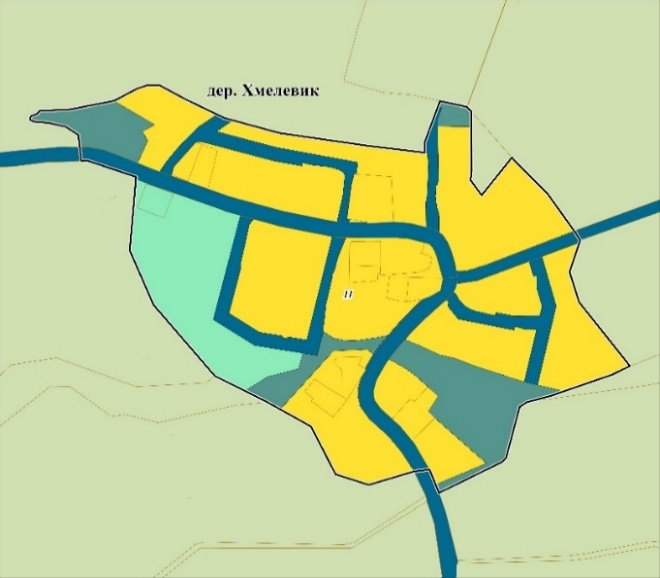 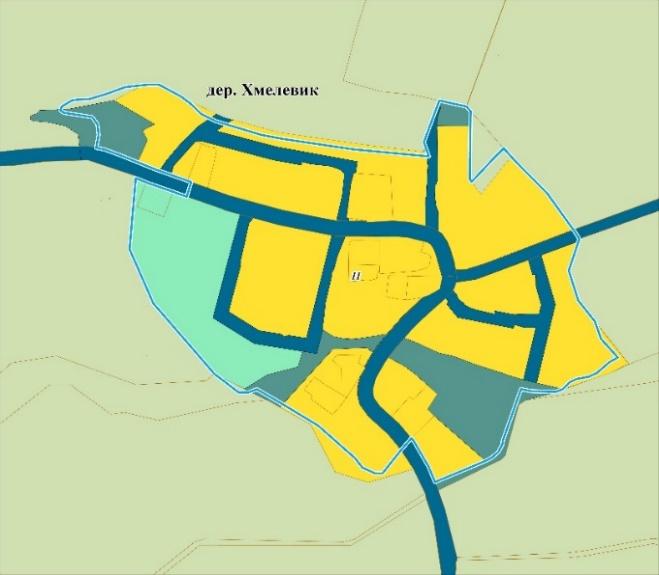 Рисунок 2.5.1-20 – Существующая граница деревни Хмелевик, приведенная в соответствие материалам землеустройства, материалам инвентаризации земельРисунок 2.5.1-21 – Граница деревни Хмелевик, сведения о которой внесены в ЕГРН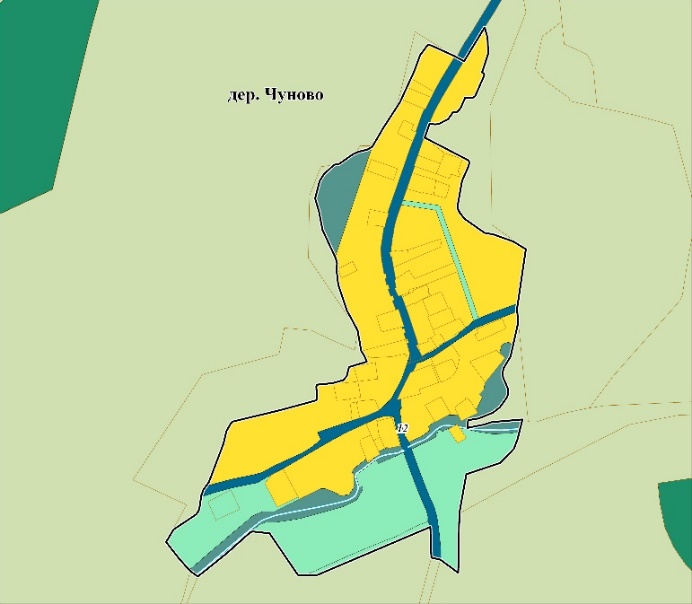 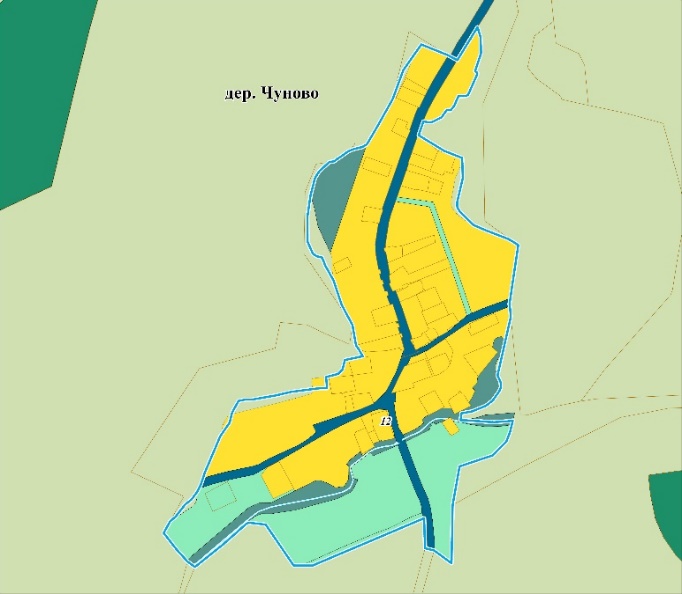 Рисунок 2.5.1-22 – Существующая граница деревни Чуново, приведенная в соответствие материалам землеустройстваРисунок 2.5.1-23 – Граница деревни Чуново, сведения о которой внесены в ЕГРН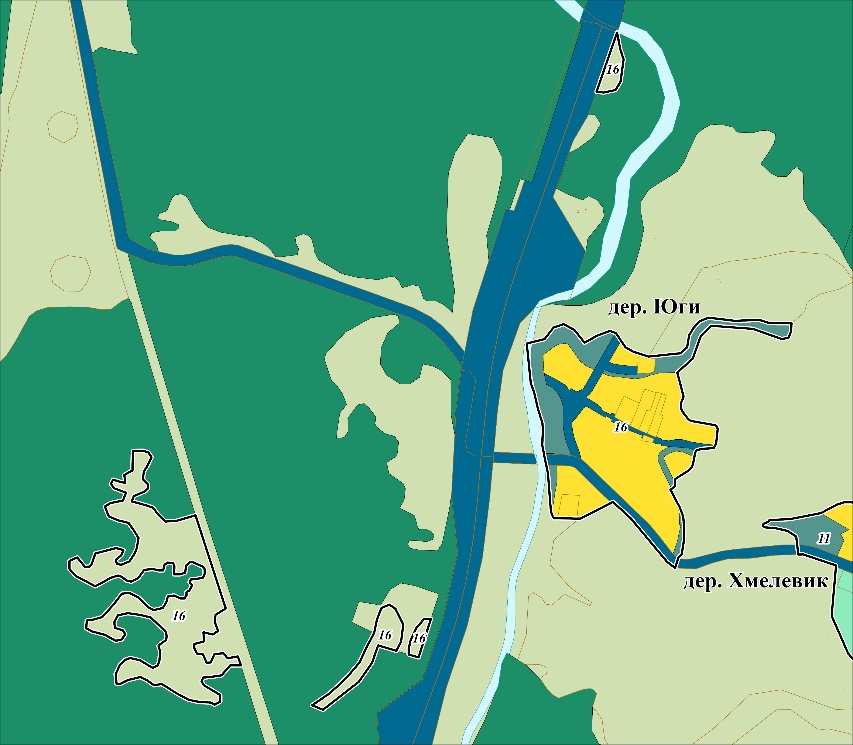 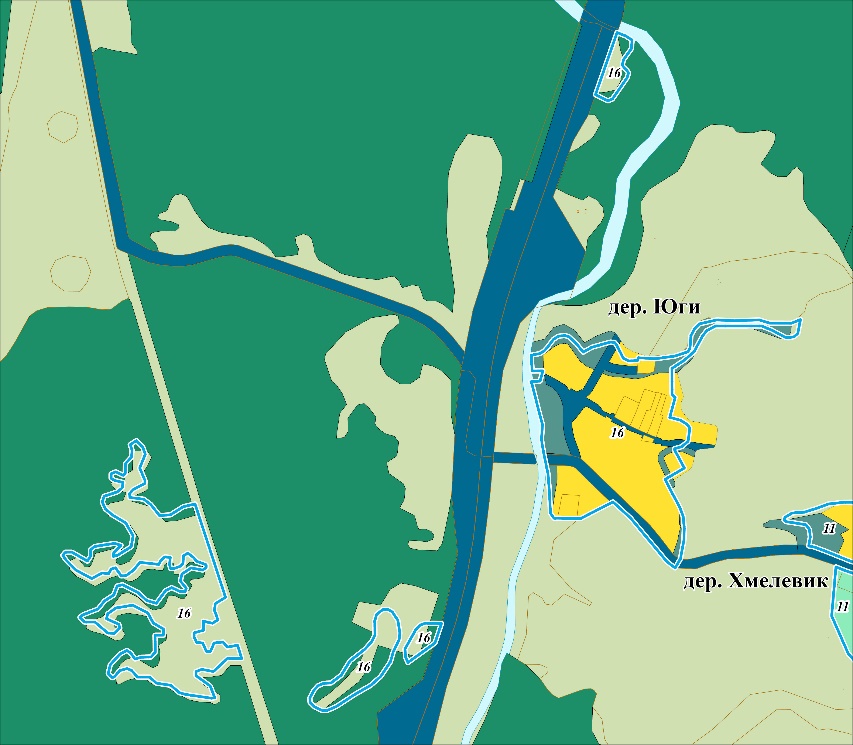 Рисунок 2.5.1-30 – Существующая граница деревни Юги, приведенная в соответствие материалам землеустройстваРисунок 2.5.1-31 – Граница деревни Юги, сведения о которой внесены в ЕГРН№п/пКатегории земельПлощадьПлощадь№п/пКатегории земельга%1Земли сельскохозяйственного назначения7809,2011,222.1Земли населенных пунктов по ЕГРН922,691,332.2Земли населенных пунктов с учетом материалов землеустройства, материалов ГЛР, сведений ЕГРН о категориях земель земельных участков906,411,303Земли промышленности, энергетики, транспорта, связи, радиовещания, телевидения, информатики, земли для обеспечения космической деятельности, земли обороны, безопасности и земли иного специального назначения123,020,184Земли особо охраняемых территорий и объектов0,000,005Земли лесного фонда28468,0040,906Земли водного фонда32289,4346,407Земли запаса0,000,00Всего69596,06100,00№п/пНаселенный пунктПлощадь населенного пункта с учетом материалов землеустройства, материалов ГЛР, сведений ЕГРН о категориях земель земельных участков, гаПлощадь населенного пункта по сведениям ЕГРН, га1дер. Бакланово20,5620,552дер. Весь108,36109,753дер. Волосово82,0469,424дер. Вороново91,4281,765дер. Горное Ёлохово9,9710,686дер. Заостровье32,3130,397дер. Кириково125,06114,468дер. Лахта25,7525,849дер. Потанино167,15162,2410дер. Самушкино33,5534,3511дер. Хмелевик17,7516,7812дер. Чуново26,3026,7813дер. Шахново26,6726,7814дер. Шолтоло96,36124,3815дер. Шурягские Караулки13,3814,3716дер. Юги13,2513,1517п. при ж/д ст. Юги16,5341,01Всего906,41922,69№ п/пПредприятиеАдресЧисленность работников, человекСпециализация1ООО «Восточное Приладожье»дер. Потанино, ул. Промышленная, д. 39Разведение овец и коз№ п/пПредприятиеМестоположение, адресЧисленность работников, человекСпециализация1ООО «ГеоПоиск»Потанинское сельское поселение4Добыча строительного песка2ООО «МПК «Потанино»дер. Потанино, ул. Промышленная, д. 365Производство продукции из мяса убойных животных и мяса птицы№ п/пНаселенный пунктГодГодГодГодГодГодГодГодГодГодГодИзменение за период, человек№ п/пНаселенный пункт20102012201320142015201620172018201920202021Изменение за период, человек1дер. Бакланово21111111100-22дер. Весь1517192020212929344141263дер. Волосово5747485252524746443739-184дер. Вороново242629242423232032282405дер. Горное Ёлохово0000000000006дер. Заостровье1818121511121612101111-77дер. Кириково232727302929302930272528дер. Лахта77779888755-29дер. Потанино964953935913889870853850854802792-17210дер. Самушкино15151820221924242932331811дер. Хмелевик44432111215112дер. Чуново2121222321201818292120-113дер. Шахново11991111121414141313214дер. Шолтоло78878911813108115дер. Шурягские Караулки1210988887411-1116дер. Юги00000001114417п. при ж/д ст. Юги5353535454545351594339-14Всего12331216120111881161113911361119116310731060-173№ п/пГодЧисленность населения, человекЕстественный прирост, человекКоэффициент естественного прироста, ‰Механический прирост, человекКоэффициент механического прироста, ‰120101233минус 13минус 10,5минус 7минус 5,7220121216минус 14минус 11,521,6320131201минус 19минус 15,8минус 2минус 1,6420141188минус 11минус 9,3минус 14минус 11,8520151161минус 17минус 14,6минус 5минус 4,362016113910,9минус 2минус 1,8720171136минус 10минус 8,8минус 7минус 6,2820181119минус 14минус 12,521,8920191163минус 11минус 9,5минус 7минус 6,01020201073минус 8минус 7,5минус 82минус 76,41120211060минус 6минус 5,7минус 7минус 1,2№п/пНаименованиеНаименование показателяГодГодГодГодГод№п/пНаименованиеНаименование показателя201720182019202020211Население моложе трудоспособного возрастачеловек1721761611321441Население моложе трудоспособного возраста%15,516,015,012,713,62Население в трудоспособном возрастечеловек6366376045875932Население в трудоспособном возрасте%57,257,856,356,755,93Население старше трудоспособного возрастачеловек3042893083173233Население старше трудоспособного возраста%27,326,228,730,630,5№п/пГодУровень официально зарегистрированной безработицы, %Численность безработных, человекЧисленность работающих пенсионеров, человекЧисленность работающих младше трудоспособного возраста, человекТрудовая миграция, человекЧисленность населения, занятого в экономике, человек120100,96760400423220111,08760400423320121,09740400419420130,87740400416520140,53700380414620150,75700380417720160,75720360416820170,64740360429920180,574Нет данных0Нет данных6411020190,272Нет данных0Нет данных5251120200,6751300885351220212,2717123072505№ п/пПоказательЧисленность, тысяч человекОт численности населения, %12341Население, занятое в экономике (без военнослужащих и работающих за пределами трудоспособного возраста)0,5148,12Население, незанятое в экономике (без учащихся с отрывом от производства) (занятые в домашнем и личном крестьянском хозяйстве: лица, не имеющие оплачиваемой работы или доходного занятия и занятые только производством в хозяйствах населения для собственного использования, лица, находящиеся в отпусках по беременности и родам и по уходу за ребенком до достижения им возраста трех лет, работающие без оформления, занимающиеся самостоятельным поиском работы)0,2119,83Безработное население, зарегистрированное в службе занятости0,0170,024Трудовая миграция0,0720,07Население, всего1,06100,0№ п/пОтрасль экономикиЧисленность занятых, человекЧисленность занятых, человекЧисленность занятых, человекЧисленность занятых, человек№ п/пОтрасль экономики2018 год2019 год2020 год2021 год1Сельское хозяйство, лесное хозяйство и рыбное хозяйство, всего, в том числе:12716121.1сельское хозяйство771092Промышленность, всего, в том числе:396468652.1добыча полезных ископаемых33332.2обрабатывающие производства366165622.3производство и распределение электроэнергии, газа и воды00003Строительство22234Оптовая и розничная торговля161417145Гостиницы и рестораны101020206Транспорт и связь00007Финансовая и страховая деятельность, операции с недвижимым имуществом00008Государственное управление и оборона00009Предоставление прочих коммунальных, социальных и персональных услуг2830343410Образование222211Здравоохранение и социальная помощь222212Искусство, спорт, развлечение и отдых5555ВсегоВсего162207244231№ п/пНаселенный пунктМногоквартирный жилищный фондМногоквартирный жилищный фондИндивидуальный жилищный фонд, м2Всего, м2№ п/пНаселенный пунктСреднеэтажные жилые дома (от 5 до 8 этажей, включая мансардный), м2Малоэтажные жилые дома (до 4 этажей, включая мансардный), м2Индивидуальный жилищный фонд, м2Всего, м21дер. Бакланово0,000,00343,80343,802дер. Весь0,000,004093,04093,03дер. Волосово0,000,001420,001420,004дер. Вороново0,000,005874,15874,15дер. Горное Ёлохово0,000,00631,30631,306дер. Заостровье0,000,002755,12755,17дер. Кириково0,000,001609,41609,48дер. Лахта0,000,003283,003283,009дер. Потанино6678,1011681,843358,021717,9410дер. Самушкино0,000,001915,61915,611дер. Хмелевик0,000,00387,10387,1012дер. Чуново0,000,001285,001285,0013дер. Шахново0,000,002665,502665,5014дер. Шолтоло0,000,00504,70504,7015дер. Шурягские Караулки0,000,00505,00505,0016дер. Юги0,000,00359,10359,1017п. при ж/д ст. Юги0,001241,90703,001944,90Всего6678,1012923,7431692,751294,54№ п/пНаименование населённого пунктаНаименование функциональной зоныПлощадь функциональной зоны, гаПлощадь жилищного фонда, м2Численность населения, человекПлотность жилого фонда, м2 на гаПлотность населения, человек на га123456781дер. БаклановоЗона застройки индивидуальными жилыми домами8,55343,804002дер. ВесьЗона застройки индивидуальными жилыми домами52,554093,0417813дер. ВолосовоЗона застройки индивидуальными жилыми домами21,981420,0396524дер. ВороновоЗона застройки индивидуальными жилыми домами55,285874,12410605дер. Горное ЁлоховоЗона застройки индивидуальными жилыми домами3,47631,3018206дер. ЗаостровьеЗона застройки индивидуальными жилыми домами21,772755,11112717дер. КириковоЗона застройки индивидуальными жилыми домами46,81609,4253418дер. ЛахтаЗона застройки индивидуальными жилыми домами25,753283,0512709дер. ПотаниноЗона застройки индивидуальными жилыми домами43,533358,0757729дер. ПотаниноЗона застройки малоэтажными жилыми домами5,8711681,84501990779дер. ПотаниноЗона застройки среднеэтажными жилыми домами0,296678,12672302892110дер. СамушкиноЗона застройки индивидуальными жилыми домами12,641915,633152311дер. ХмелевикЗона застройки индивидуальными жилыми домами10,34387,1537012дер. ЧуновоЗона застройки индивидуальными жилыми домами26,31285,02049113дер. ШахновоЗона застройки индивидуальными жилыми домами17,782665,513150114дер. ШолтолоЗона застройки индивидуальными жилыми домами14,38504,7835115дер. Шурягские КараулкиЗона застройки индивидуальными жилыми домами13,38505,0138016дер. ЮгиЗона застройки индивидуальными жилыми домами4,89359,1473117пос. ж/д ст. ЮгиЗона застройки индивидуальными жилыми домами5,69703,04124117пос. ж/д ст. ЮгиЗона застройки малоэтажными жилыми домами0,221241,935564515918ВсегоЗона застройки индивидуальными жилыми домами385,131692,730882118ВсегоЗона застройки малоэтажными жилыми домами6,112923,748521228018ВсегоЗона застройки среднеэтажными жилыми домами0,36678,126723028921Всего по Потанинском сельскому поселениюВсего по Потанинском сельскому поселению391,4651294,510601313№п/пИнженерное оборудованиеИндивидуальный жилищный фондИндивидуальный жилищный фондМногоквартирный жилищный фонд (ориентировочно)Многоквартирный жилищный фонд (ориентировочно)ВсегоВсего№п/пИнженерное оборудованиетыс. м2%тыс. м2%тыс. м2%1Водопровод3,4012,0117,4094,5120,7444,522Канализация0,000,0017,4094,5117,3537,243Теплоснабжение1,003,5617,5095,0718,4639,624Сетевой газ2,809,9317,2093,4619,9642,855Горячее водоснабжение0,000,0015,2082,7715,1932,62Ввод жилищного фонда, м2ГодГодГодГодГодГодГодГодГодГодГодВвод жилищного фонда, м220102011201220132014201520162017201820192020Ввод жилищного фонда, м2227,5303,4494,7309,2513,4650,11716,7628,91733,2964,063,9№п/пНаселенный пунктВвод жилищного фонда, м2Ввод жилищного фонда, м2Ввод жилищного фонда, м2Ввод жилищного фонда, м2Ввод жилищного фонда, м2Ввод жилищного фонда, м2№п/пНаселенный пункт2015 год2016 год2017 год2018 год2019 год2020 год123456781дер. Бакланово0,00,00,00,00,00,02дер. Весь204,4216,4149,4165,4429,60,03дер. Волосово0,00,032,80,00,00,04дер. Вороново0,00,00,00,0138,10,05дер. Горное Ёлохово0,00,00,00,00,00,06дер. Заостровье0,00,0140,969,975,90,07дер. Кириково0,00,00,01093,10,00,08дер. Лахта0,00,00,00,00,00,09дер. Потанино107,677,3127,9379,4215,763,910дер. Самушкино272,3142,3177,925,4104,70,011дер. Хмелевик0,00,00,00,00,00,012дер. Чуново65,80,00,00,00,00,013дер. Шахново0,00,00,00,00,00,014дер. Шолтоло0,00,00,00,00,00,015дер. Шурягские Караулки0,00,00,00,00,00,016дер. Юги0,00,00,00,00,00,017п. при ж/д ст. Юги0,00,00,00,00,00,0Всего650,1436,0596,11733,2964,063,9№ п/пНаименование организацииМестоположениеПроектная мощность, местЧисло детей в ДООУровень загрузки к мощности ДОО, %Износ здания, %1Детский сад МОБУ «Потанинская основная общеобразовательная школа»дер. Потанино, д. 247326838№ п/пНаименование организацииМестоположениеПроектная мощность, местУчащихся, человекУровень загрузки к мощности школы, %Износ здания, %1МОБУ «Потанинская основная общеобразовательная школа»дер. Потанино, д. 5а110474334№п/пНаименование организацииМестоположениеЧисло учащихся1МБУДО «Пашская детская школа искусств», музыкальный классдер. Потанино, д. 5а172МБУДО «Дворец детского (юношеского) творчества» Волховского муниципального района Сясьстройское отделение, подростковый клуб «Дружба»дер. Потанино, д. 5а42ВсегоВсегоВсего59№ п/пНаименование учрежденияАдресПроектная мощность, посещений в сменуПроектная мощность, посещений в сменуСостояние1ГБУЗ ЛО «Волховская межрайонная больница» фельдшерско-акушерский пункт Потанинскийдер. Потанино, д. 12а20Удовлетворительное, капитальный ремонт осуществлен в 2017 годуУдовлетворительное, капитальный ремонт осуществлен в 2017 году№ п/пНаименование учрежденияМестоположениеЕдиница измеренияПроектная мощностьГод постройки1МБУКИС «Потанинский сельский Дом культуры»дер. Потанино, д. 13аместо20019732Библиотека МБУКИС «Потанинский сельский Дом культуры»дер. Потанино, д. 13атыс. единиц хранения12,1819733Библиотека МОБУ «Потанинская основная общеобразовательная школа»дер. Потанино, д. 5атыс. единиц хранения12,18нет данных№ п/пНаименование объектаМестоположениеПроектная мощность, м212341Спортивный зал МОБУ «Потанинская основная общеобразовательная школа»дер. Потанино, д. 5а2202Спортивная пришкольная площадка «Потанинская основная общеобразовательная школа»дер. Потанино, д. 5а15003Спортивная площадкадер. Потанино, между д. 5а и д. 10404Футбольное поледер. Потанино8700№ п/пМестоположениеСтатусПлощадь кладбища, гаТерритория свободная для захоронений, га123451дер. ВороновоЗакрытое на основании решения совета депутатов Потанинского сельского поселения Волховского муниципального района Ленинградской области третьего созыва от 03.02.2017 № 090,990,002у дер. ПотаниноЗакрытое (решение о закрытии отсутствует, захоронения не осуществляются с 1960 года)0,090,003дер. Самушкино (кадастровый номер земельного участка 47:10:0000000:24107)Действующее5,243,134у дер. ШолтолоЗакрытое на основании решения совета депутатов Потанинского сельского поселения Волховского муниципального района Ленинградской области третьего созыва от 03.02.2017 № 090,520,00ВсегоВсего6,843,13№ п/пВиды и объекты обслуживанияЕдиница измеренияНормативСовременное состояние (2021 год)ПотребностьОбеспеченность, %12345671Воспитание, образованиеВоспитание, образованиеВоспитание, образованиеВоспитание, образованиеВоспитание, образованиеВоспитание, образование1.1Дошкольные образовательные организацииместо40 на 1000 жителей47421121.2Общеобразовательные организацииместо61 на 1000 жителей110651691.3Организации дополнительного образования детейместо10 % от общего числа учащихся общеобразовательных организаций59105902ЗдравоохранениеЗдравоохранениеЗдравоохранениеЗдравоохранениеЗдравоохранениеЗдравоохранение2.1Фельдшерско-акушерский пунктобъект1 объект на населённый пункт численностью населения 100 – 1200 человек111002.2Аптекам2 общей площади14 м2 общей площади0003Социальная защитаСоциальная защитаСоциальная защитаСоциальная защитаСоциальная защитаСоциальная защита3.1Отделение социальной помощи на домуобъект1 пост на 110 человек соответствующей категории граждан00-4Физическая культура и массовый спортФизическая культура и массовый спортФизическая культура и массовый спортФизическая культура и массовый спортФизическая культура и массовый спортФизическая культура и массовый спорт4.1Спортивные залы общего пользованиям2 площади пола350 на 1000 жителей220371594.1Спортивные залы общего пользованияобъект400 м212504.2Плоскостные спортивные сооружениям2 площади пола1950 на 1000 жителей1024020674954.2Плоскостные спортивные сооруженияобъект540 м234754.3Бассейн крытыйм2 зеркала воды75 на 1000 жителей08004.3Бассейн крытыйобъект200 м20105КультураКультураКультураКультураКультураКультура5.1Дом культуры (культурно-досуговый центр)объект1 на сельское поселение1115.1Дом культуры (культурно-досуговый центр)мест200 на 1000 жителей в сельском поселении с численностью населения от 1000 до 1990 человек200212945.2Общедоступная библиотека с детским отделениемобъект1 на сельское поселение111005.2Общедоступная библиотека с детским отделениемтыс. томов6,0 - 7,5 на 1000 жителей зоны обслуживания*12,187,951536Молодёжная политикаМолодёжная политикаМолодёжная политикаМолодёжная политикаМолодёжная политикаМолодёжная политика6.1Учреждения органов по делам молодёжим225 на 1000 жителей02706.1Учреждения органов по делам молодёжирабочее место2 на 1000 жителей0207Торговля, потребительский рынокТорговля, потребительский рынокТорговля, потребительский рынокТорговля, потребительский рынокТорговля, потребительский рынокТорговля, потребительский рынок7.1Магазины всех типовм2 торговой площади387,6 на 1000 жителей720,7410,81757.2Рыночный комплекс (крытый рынок)м2 торговой площади24 на 1000 жителей0007.3Объекты общественного питания (рестораны, бары, кафе и прочее)посадочное место40 на 1000 жителей101422408Бытовое обслуживаниеБытовое обслуживаниеБытовое обслуживаниеБытовое обслуживаниеБытовое обслуживаниеБытовое обслуживание8.1Банно-оздоровительный комплекспомывочное место7 на 1000 жителей2072858.2Предприятие бытового обслуживаниярабочее место4 на 1000 жителей34758.3Предприятие по стирке белья (фабрика-прачечная)кг белья в смену40 на 1000 жителей04208.4Предприятие по химчисткекг вещей в смену2,3 на 1000 жителей02,408.5Гостиницыместо6 на 1000 жителей0608.6Кладбищега0,24 на 1000 жителей3,130,251252№ п/пИдентификационный номер автомобильной дорогиНаименование автомобильной дорогиТип,категорияТип покрытияПротяжённость (в границах поселения), км100 ОП ФЗ Р-21 (Е105, СНГ)Р-21 «Кола» Санкт-Петербург – Петрозаводск – Мурманск – Печенга – граница с Королевством НорвегияIIIАсфальтобетонное18,5№ п/пИдентификационный номер автомобильной дорогиНаименование автомобильной дорогиКатегорияТип покрытияПротяжённость, км123456141 ОП РЗ 41К-376Низино – Потанино – ХмелевикIV, VАсфальтобетонное23,66241 ОП РЗ 41К-384Шахново – Вороново – КириковоVАсфальтобетонное10,60341 ОП РЗ 41К-397Хмелевик – ЧуновоVГрунтовое6,00441 ОП РЗ 41К-375Потанино – Волосово – МанихиноVАсфальтобетонное (переходное)17,84ВсегоВсегоВсегоВсегоВсего58,1№п/пНаименование автомобильной дорогиПротяженность,кмШирина проезжей части, м1Автомобильная дорога «подъезд к д. Шолтоло»2,6644,02Автомобильная дорога «подъезд к д. Кириково»6,7805,5 – 4,53Автомобильная дорога «подъезд к д. Шурягские Караулки»2,9654,1 – 4,44Автомобильная дорога «подъезд к п. ст. Юги»0,9964,5-5,9ВсегоВсего13,4№ п/пНаименование маршрутаПоселения Волховского муниципального районаНаселенные пунктыОстановочные пункты в Потанинском сельском поселении123451Автовокзал Новая Ладога – станция ПашаНоволадожское сельское поселение, Иссадское сельское поселение, Селивановское сельское поселение, Потанинское сельское поселение, Пашское сельское поселениег. Новая Ладога, г. Сясьстрой, дер. Иссад, дер. Потанино, с. ПашаПотанино, Шолтоло, Волосово-1, Волосово-22Автовокзал Новая Ладога – КизлярскоеНоволадожское сельское поселение, Иссадское сельское поселение, Селивановское сельское поселение, Пашское сельское поселениег. Новая Ладога, г. Сясьстрой, дер. Иссад, дер. Потанино, дер. Кизлярское, с. ПашаПотанино, Шолтоло, Волосово-1, Волосово-23Автостанция Сясьстрой – СеливановоСеливановское сельское поселение, Потанинское сельское поселениег. Сясьстрой, дер. Селиваново, дер. ПотаниноПотанино (конечная)№ п/п№ маршрутаНаименование маршрутаПоселение Волховского муниципального районаОстановочные пункты маршрута1863Автовокзал № 2 Санкт-Петербург – СвирскоеКисельнинское сельское поселение, Иссадское сельское поселение, Колчановское сельское поселениеПотанино2864Автовокзал № 2 Санкт-Петербург – автостанция Лодейное ПолеКисельнинское сельское поселение, Иссадское сельское поселение, Селивановское сельское поселение, Потанинское сельское поселениеПотанино3864ДАвтостанция Северная – автостанция Лодейное ПолеКисельнинское сельское поселение, Иссадское сельское поселение, Селивановское сельское поселение, Потанинское сельское поселениеПотанино4895Автовокзал № 2 Санкт-Петербург – ВознесеньеКисельнинское сельское поселение, Иссадское сельское поселение, Селивановское сельское поселение, Потанинское сельское поселениеПотанино5965Автовокзал № 2 Санкт-Петербург –автовокзал ПетрозаводскКисельнинское сельское поселение, Иссадское сельское поселение, Селивановское сельское поселение, Потанинское сельское поселениеПотанино№п/пМестоположениеНазвание остановочного пункта1231дер. ВолосовоВолосово-1 (по направлению на Санкт-Петербург)2дер. ВолосовоВолосово-1 (по направлению на Санкт-Петербург)3дер. ВолосовоВолосово-2 (по направлению на Санкт-Петербург)4дер. ВолосовоВолосово-2 (по направлению на Санкт-Петербург)5дер. ПотаниноПотанино (конечная)6дер. ПотаниноПотанино (по направлению на Санкт-Петербург)7дер. ПотаниноПотанино (по направлению на Санкт-Петербург)8у дер. ШолтолоШолтоло (по направлению на Санкт-Петербург)9у дер. ШолтолоШолтоло (по направлению на Санкт-Петербург)№п/пНаименование маршрутаПоселение Волховского муниципального районаОстановки на территории Потанинского сельского поселения12341Волховстрой 1 – СвирьСеливановское сельское поселение, Потанинское сельское поселение, Пашское сельское поселениеЮги, Сидорово2Волховстрой 1 – Лодейное ПолеСеливановское сельское поселение, Потанинское сельское поселение, Пашское сельское поселениеЮги, Сидорово3Санкт-Петербург (Ладожский вокзал) – СвирьСеливановское сельское поселение, Потанинское сельское поселение, Пашское сельское поселениеЮги, СидоровоКатегория объектаРасстояние кратчайшего пешеходного пути, не более, мРасстояние кратчайшего пешеходного пути, которое допускается устанавливать для отдельных субъектов Российской Федерации с особыми природно-климатическими условиями (таблица 2), не более, мМногоквартирный дом500400Индивидуальный жилой дом800700Предприятия торговли с площадью торгового зала 1000 м2 и более500400Поликлиники и больницы муниципальной, региональной и федеральной системы здравоохранения, учреждения (отделения) социального обслуживания граждан300300Терминалы внешнего транспорта300300№п/пНаименование газопроводаПротяженность газопровода в поселении, кмДавление (проектное), МПаДиаметр, мм1Магистральный газопровод «Волхов – Петрозаводск»10,75,57202Газопровод-отвод «Волхов – Петрозаводск» – ГРС «Потанино»3,65,5325№ п/пНаименование ГРСПроизводительность, тыс. м3/чНаличие свободной пропускной способности, тыс. м3/чДиаметр подводящего трубопровода, мм1ГРС «Потанино»5,04,3108Населенный пунктПротяженность водопровода, кмМатериал трубДиаметр трубСтепень износа, %Год постройкидер. Потанино1,038 сталь100/150851972дер. Самушкино8,204ПЭ150/90102008, 2013п. при ж/д ст. Юги0,818чугун200/100/50401956до ул. Промышленная, 32,308сталь50701972НаименованиеМарка насосаПодача, м3/часНапор, мМощность электродвигателя, кВтКНС дер. ПотаниноСМ 100-65-2001005017КНС дер. ПотаниноСМ 100-65-2001005017КНС дер. ПотаниноВКС 5/2418244,5№ п/пНаименование источника тепловой энергииВид топливаУстановленная мощность, Гкал/чПодключенная нагрузка потребителей, Гкал/чОграничение мощности, Гкал/чМодель теплофикационного оборудования1Котельная дер. Потаниногаз4,292,570,01КВГМ-2.5-95,КВа-2.5-952Котельная п. при ж/д ст. Югиуголь1,030,110,00Универсал НШ-1,8,НИИСТУ-0,5 (резерв)№ п/пИсточник тепловой энергииПроектная мощность котельной,Гкал/чРасполагаемая мощностьРасполагаемая мощностьСобственные нуждыСобственные нуждыУстановленная/ фактическая отпускаемая тепловая мощность, Гкал/чУстановленная/ фактическая отпускаемая тепловая мощность, Гкал/ч№ п/пИсточник тепловой энергииПроектная мощность котельной,Гкал/чГкал/ч%Гкал/ч%Подключенная тепловая мощностьФактическое потребление1Котельная дер. Потанино4,2903,95092,00,0804,33,5602,5722Котельная п. при ж/д ст. Юги1,0300,34257,00,0072,00,3130,109№п/пГруппа потребителейГкал/ч% от общего объема1Жилищный фонд2,20382,12Социальные объекты0,28710,73Прочие потребители0,1927,2ВсегоВсего2,682100,0№ п/пИсточник тепловой энергииФактически отпускаемая тепловая энергия (среднегодовая), тыс. Гкал/чВыработка тепловой энергии тыс. Гкал/год1Котельная дер. Потанино1,1207,3252Котельная п. при ж/д ст. Юги0,1000,654№ п/пНаселенный пунктОбщая протяженность тепловых сетей, мПротяженность изношенных сетей, мИзнос сети, %1дер. Потанино5958,01400,023,52п. при ж/д ст. Юги504,0240,047,6№ п/пЖилищный фондКоличество газифицированных домов, штукКоличество газифицированных домов, штукКоличество газифицированных домов, штукКоличество газифицированных домов, штук№ п/пЖилищный фонддер. Весьдер. Потанинодер. Самушкиноп. при ж/д ст. Юги1Многоквартирный014нет данных22Индивидуальный821нет данных3№ п/пНаселённый пунктКоличество ГРП (в том числе ШГРП), штукКоличество нитей редуцирования, штукГод ввода в эксплуатацию1дер. Весь91020132дер. Потанино3420123п. при ж/д ст. Юги342013№ п/пДавление газопроводаПротяженность сетей газоснабжения, м Протяженность сетей газоснабжения, м № п/пДавление газопроводаполиэтиленовые трубыстальные трубы1Высокое давления3632Среднее давления4193613Низкое давления012№ п/пДавление газопроводаПротяженность сетей газоснабжения, м Протяженность сетей газоснабжения, м № п/пДавление газопроводаполиэтиленовые трубыстальные трубы1Высокое давления267092Среднее давления34293Низкое давления50401880№ п/пДавление газопроводаПротяженность сетей газоснабжения, м Протяженность сетей газоснабжения, м № п/пДавление газопроводаполиэтиленовые трубыстальные трубы1Высокое давления1725132Низкое давления33626№ п/пМестоположение ПСНаименование ПС (диспетчерский номер)Класс напряженияНомер трансформатораНоминальная мощность трансформатора, МВ⸱АНагрузка, МВ⸱А1Потанинское сельское поселение, дер. ПотаниноПотанино (ПС 22)35Т-141,41Потанинское сельское поселение, дер. ПотаниноПотанино (ПС 22)35Т-245,662Потанинское сельское поселение, к северу от п. при ж/д ст. ЮгиЮги (ПС 432)220Т-1251,2№ п/пНаименование ЛЭПКраткое наименование ЛЭПНапряжение, кВГод ввода в эксплуатациюСрок службы, лет1234561ВЛ 330 кВ Сясь – Петрозаводск-3301988342ВЛ 220 кВ Нижне-Свирская ГЭС (ГЭС-9) – Сясь с отпайками (отпайки – на ПС 220 кВ «Паша» и на ПС 220 кВ «Лодейнопольская»)-2201952703ВЛ 220 кВ Заостровье – Сясь с отпайкой (отпайка на ПС 220 кВ «Юги»)-2201946764ВЛ 35 кВ ПС 330 кВ «Сясь» – ПотаниноПотанинская-2351972505ВЛ 35 кВ Селиваново – ПотаниноПотанинская-3351978446ВЛ 35 кВ Потанино – Паша-2Пашская-1351974487ВЛ 35 кВ Потанино – Паша-2Пашская-235197448№ п/пНаселенный пунктСетевой районДиспетчерский номерКласс напряжения, кВНомер трансформатораНоминальная мощность, трансфоматора, Sном, кВ⸱АПропускная способность с учетом критерия n-1, кВ⸱АФактическая потребляемая мощность1), кВ⸱АТекущий резерв мощности с учетом присоединенных потребителей, кВ⸱АТекущий резерв мощности с учетом присоединенных потребителей, заключенных договоров ТП и поданных заявок на ТП, кВ⸱А12345678910111дер. ВесьВолховский РЭС16710/0,4Т-11001007030202дер. ВесьВолховский РЭС42810/0,4Т-1250250761741743дер. ВесьВолховский РЭС7710/0,6Т-125025072432434дер. ВесьВолховский РЭС-10/0,6Т-1нет данныхнет данныхнет данныхнет данныхнет данныхВсего Всего Всего Всего Всего Всего 6006001534474375дер. ВолосовоВолховский РЭС16010/0,4Т-1100100178373Всего Всего Всего Всего Всего Всего 1001001783736дер. ВороновоВолховский РЭС46910/0,4Т-11601606892927дер. ВороновоВолховский РЭС15610/0,4Т-1400400723283288дер. ВороновоВолховский РЭС41310/0,4Т-163633033339дер. ВороновоВолховский РЭС16410/0,4Т-1250250220301810дер. ВороновоВолховский РЭС18010/0,4Т-12502505319719711дер. ВороновоВолховский РЭС47210/0,4Т-1160160768474ВсегоВсегоВсегоВсегоВсегоВсего1283128351976474212дер. Горное ЁлоховоВолховский РЭС115310/0,4Т-11601603013013013дер. Горное ЁлоховоВолховский РЭС15310/0,4Т-140404000ВсегоВсегоВсегоВсегоВсегоВсего2002007013013014дер. ЗаостровьеВолховский РЭС16510/0,4Т-110010080202015дер. ЗаостровьеВолховский РЭС44110/0,4Т-1160160915112016дер. ЗаостровьеВолховский РЭС44510/0,4Т-12502507243232ВсегоВсегоВсегоВсегоВсегоВсего5105109641437217дер. КириковоВолховский РЭС57410/0,4Т-1160160160705218дер. КириковоВолховский РЭС16610/0,4Т-11601601600019дер. КириковоВолховский РЭС42910/0,4Т-1630630200430430ВсегоВсегоВсегоВсегоВсегоВсего95095052050048220дер. ЛахтаВолховский РЭС17510/0,4Т-1250250105145145ВсегоВсегоВсегоВсегоВсегоВсего25025010514514521дер. ПотаниноВолховский РЭС41110/0,4Т-1100100937721дер. ПотаниноВолховский РЭС41110/0,4Т-2100100937722дер. ПотаниноВолховский РЭС42210/0,4Т-1400400382181822дер. ПотаниноВолховский РЭС42210/0,4Т-2400400382181823дер. ПотаниноВолховский РЭС41210/0,4Т-12502509315715723дер. ПотаниноВолховский РЭС41210/0,4Т-24002509315715724дер. ПотаниноВолховский РЭС43310/0,4Т-163063014948148125дер. ПотаниноВолховский РЭС17310/0,4Т-1606040202026дер. ПотаниноВолховский РЭС42710/0,4Т-12525187727дер. ПотаниноВолховский РЭС44310/0,4Т-14004005035035028дер. ПотаниноВолховский РЭС16110/0,4Т-125025010015015029дер. ПотаниноВолховский РЭС41610/0,4Т-1636350131330дер. ПотаниноВолховский РЭС47410/0,4Т-16363283535ВсегоВсегоВсегоВсегоВсегоВсего3141224110031238123831дер. СамушкиноВолховский РЭС16210/0,4Т-163630636332дер. СамушкиноВолховский РЭС41110/0,4Т-12001001937733дер. СамушкиноВолховский РЭС-10/0,4Т-1нет данныхнет данныхнет данныхнет данныхнет данныхВсегоВсегоВсегоВсегоВсегоВсего263163193707034дер. ХмелевикВолховский РЭС16810/0,4Т-1404017232335дер. ХмелевикВолховский РЭС116310/0,4Т-12525101515ВсегоВсегоВсегоВсегоВсегоВсего656527383836дер. ЧуновоВолховский РЭС17110/0,4Т-110010024767637дер. ЧуновоВолховский РЭС17010/0,4Т-140405353538дер. ЧуновоВолховский РЭС17710/0,4Т-1нет данныхнет данныхнет данныхнет данныхнет данныхВсегоВсегоВсегоВсегоВсегоВсего1401402911111139дер. ШахновоВолховский РЭС16310/0,4Т-116016038122110ВсегоВсегоВсегоВсегоВсегоВсего1601603812211040дер. ШолтолоВолховский РЭС16910/0,4Т-14004009391391ВсегоВсегоВсегоВсегоВсегоВсего400400939139141дер. Шурягские караулкиВолховский РЭС17910/0,4Т-1252513121242дер. Шурягские караулкиВолховский РЭС17810/0,4Т-140404000ВсегоВсегоВсегоВсегоВсегоВсего656553121243п. при ж/д ст. ЮгиВолховский РЭС-10/0,4Т-1нет данныхнет данныхнет данныхнет данныхнет данныхВсего по Потанинскому сельскому поселениюВсего по Потанинскому сельскому поселениюВсего по Потанинскому сельскому поселениюВсего по Потанинскому сельскому поселениюВсего по Потанинскому сельскому поселениюВсего по Потанинскому сельскому поселению81277127283244654351№ п/пНаселённый пунктИсточникРасчетная единица, в отношении которой устанавливается нормативВеличина расчетной единицыОбъем ТКО, м3Из них КГО, м312345671дер. БаклановоИндивидуальные жилые домачеловек00,00,02дер. ВесьИндивидуальные жилые домачеловек4162,99,43дер. ВолосовоИндивидуальные жилые домачеловек3959,89,04дер. ВороновоИндивидуальные жилые домачеловек2436,85,55дер. Горное ЁлоховоИндивидуальные жилые домачеловек00,00,06дер. ЗаостровьеИндивидуальные жилые домачеловек1116,92,57дер. КириковоИндивидуальные жилые домачеловек2538,35,78дер. ЛахтаИндивидуальные жилые домачеловек57,71,19дер. ПотаниноИндивидуальные жилые домачеловек75115,017,29дер. ПотаниноМногоквартирные жилые домам2 общей площади жилого помещения183601501,8225,310дер. СамушкиноИндивидуальные жилые домачеловек3350,67,611дер. ХмелевикИндивидуальные жилые домачеловек57,71,112дер. ЧуновоИндивидуальные жилые домачеловек2030,74,613дер. ШахновоИндивидуальные жилые домачеловек1319,93,014дер. ШолтолоИндивидуальные жилые домачеловек812,31,815дер. Шурягские КараулкиИндивидуальные жилые домачеловек11,50,216дер. ЮгиИндивидуальные жилые домачеловек46,10,917п. при ж/д ст. ЮгиИндивидуальные жилые домачеловек46,10,917п. при ж/д ст. ЮгиМногоквартирные жилые домам2 общей площади жилого помещения1242101,615,2Всего Всего Всего Всего Всего 2075,6311,3№ п/пВодный объектВодоохранная зона, мПрибрежная защитная полоса, м12341Озеро Ладожское (площадь акватории – 1770,00 км2)50от уклона2Озеро Пергижно(площадь акватории – 1,60 км2)50от уклона3Озеро Салозего(площадь акватории – 0,45 км2)не устанавливаетсяне устанавливается4Река Воронежка(протяженность – 41,00 км)100от уклона5Река Вяница(протяженность – 22,00 км)100от уклона6Река Салма(протяженность – 13,00 км)100от уклона7Река Сязнега(протяженность – 38,00 км)100от уклона8Ручей Бешлот(протяженность – 5,00 км)50509Ручей Каньга(протяженность – 5,00 км)505010Ручей Питкуй(протяженность – 4,00 км)505011Ручей Речка(протяженность – 6,00 км)505012Ручей Саранья(протяженность – 8,00 км)505013Канал Новоладожский совпадают по ширине с полосами отводасовпадают по ширине с полосами отвода14Канал Староладожскийсовпадают по ширине с полосами отводасовпадают по ширине с полосами отвода№ п/пПроектный номинальный класс напряжения, кВРасстояние, м1до 12 (для линий с самонесущими или изолированными проводами, проложенных по стенам зданий, конструкциям, охранная зона определяется в соответствии с установленными нормативными правовыми актами минимальными допустимыми расстояниями от таких линий) 21 – 2010 (5 – для линий с самонесущими или изолированными проводами, размещенных в границах населенных пунктов)335154110205150, 220256300, 500, ± 400307750, ± 750408115055№п/пНаименованиеРеестровый номер1231Охранная зона линейного сооружения - ВЛ 330 кВ Сясь - Петрозаводская, проходящая по территории Селивановского, Потапинского, Свирицкого, Пашского сельских и Сясьстройского городского поселений Волховского района Ленинградской области47:10-6.1342Охранная зона ВЛ 220 кВ Нижне-Свирская ГЭС - Колпинская, проходящая по территории Волховского района Ленинградской области47:10-6.1473Охранная зона воздушной линии электропередачи 35 кВ Пашская-1/2 в Пашском сельском поселении и в Потанинском сельском поселении Волховского муниципального района Ленинградской области47:10-6.1014Охранная зона объекта электросетевого хозяйства – ВЛ-10 кВ № 71 «Гуриновская» (Потанино-Гуршово)47:10-6.895Охранная зона объекта электросетевого хозяйства – ВЛ-10 кВ № 76 «Шахновская»47:10-6.1096Охранная зона объекта электросетевого хозяйства – ВЛ-10 кВ № 44 «Кириковская»47:10-6.57Охранная зона объекта электросетевого хозяйства – ВЛ-10 кВ № 38 «Очистные»47:10-6.978Охранная зона воздушной линии электропередачи 35 кВ Потанинская-2 в Потанинском сельском поселении и в Селивановском сельском поселении Волховского муниципального района Ленинградской области47:10-6.1079Охранная зона объекта электросетевого хозяйства – ВЛ-10 кВ № 43 «Чуновская»47:10-6.6310Охранная зона объекта электросетевого хозяйства – ВЛ-10 кВ № 73 «РРС»47:10-6.14011Охранная зона объекта электросетевого хозяйства – ВЛ-10 кВ № 39 «Пром.площадка»47:10-6.7312Охранная зона объекта электросетевого хозяйства – ВЛ-10 кВ № 72 «Комплекс-2»47:10-6.213Охранная зона объекта электросетевого хозяйства – ВЛ-10 кВ № 40 «Волосовская»47:10-6.8414Охранная зона объекта электросетевого хозяйства – ВЛ-10 кВ № 41 «Водозабор»47:10-6.23№п/пНаименование автомобильной дорогиТехническая категорияШирина придорожной полосы, м1Р-21 «Кола» Санкт-Петербург – Петрозаводск – Мурманск – Печенга – граница с Королевством НорвегияIII1002Низино – Потанино – ХмелевикIV, V503Шахново – Вороново – КириковоV254Хмелевик – ЧуновоV255Потанино – Волосово – МанихиноV256Подъезд к дер. ШолтолоV257Подъезд к дер. Шурягские КараулкиV258Подъездная автомобильная дорога к дер. Горное ЁлоховоV25№ п/пПредприятиеМестоположениеКласс опасности согласно СанПиН 2.2.1/2.1.1.1200-03Размер ориентировочной СЗЗ, мНаличие нормируемых объектов в границах СЗЗ1234561Животноводческий комплекс на 2,4 тыс. голов основных свиноматок ООО «Рассвет плюс» (в процессе строительства)За границами населенных пунктовIII (пункт 11.3.1)300-2Предприятие по добыче строительного песка из карьера «Самушкино»ООО «ГеоПоиск»За границами населенных пунктовIV (пункт 3.4.1)100-3Предприятие по производству готовых и консервированных продуктов из мяса, мяса птицы, мясных субпродуктов и крови животных ООО «МПК «Пашский»дер. Потанино, ул. Промышленная, д. 3III (пункт 8.3.8)300-4Предприятие по производству продукции из мяса убойных животных и мяса птицы ООО «МПК «Потанино»дер. Потанино,ул. Промышленная, д. 3III (пункт 8.3.2)300-5Предприятие по сборке деревянных конструкцийдер. Потанино,ул. ГуриновскаяIV (пункт 7.1.5)100 жилая застройка дер. Потанино6КОС дер. Потанинодер. СамушкиноIV (пункт 13.4.1)100-7КОС п. при ж/д ст. Югип. при ж/д ст. ЮгиIV (пункт 13.4.1)100-8КНС дер. Потанинодер. ПотаниноV (пункт 13.5.1)50жилая застройка дер. Потанино9Станция техобслуживания автомобилей на 3 поста дер. ПотаниноV (пункт 12.5.4)50жилая застройка дер. Потанино10Сельское кладбищедер. Самушкино 47:10:0000000:24107V (пункт 12.5.2)50-11Закрытые кладбищадер. ВороновоV (пункт 12.5.2)50-11Закрытые кладбищадер. ПотаниноV (пункт 12.5.2)50-11Закрытые кладбищадер. ШолтолоV (пункт 12.5.2)50-№ п/пПоказательСогласно генеральному плану от 22.12.2014 № 30, тыс. чел.Согласно генеральному плану от 22.12.2014 № 30, тыс. чел.Согласно генеральному плану от 22.12.2014 № 30, тыс. чел.Показатели по состоянию на конец 2021 года, тыс. чел.№ п/пПоказатель201220202035Показатели по состоянию на конец 2021 года, тыс. чел.1Численность постоянного населения Потанинского сельского поселения всего, в том числе:12421233118010602дер. Потанино9359459427923дер. Весь191512414дер. Вороново29242224№ п/пПоказательСогласно генеральному плану от 22.12.2014 № 30Согласно генеральному плану от 22.12.2014 № 30Согласно генеральному плану от 22.12.2014 № 30Средние показатели за период с 2012 по 2020 год№ п/пПоказатель201220202035Средние показатели за период с 2012 по 2020 год1234561Рождаемость, человек на 1000 населения9,18,58,08,02Смертность, человек на 1000 населения28,019,519,017,83Естественный прирост, человек на 1000 населения-18,9-11,0-11,0-9,84Миграционный прирост, человек на 1000 населения7,55,55,5-11,6№ п/пВозрастная группа населенияСогласно генеральному плану от 22.12.2014 № 30, чел.Согласно генеральному плану от 22.12.2014 № 30, чел.Согласно генеральному плану от 22.12.2014 № 30, чел.Показатели по состоянию конец 2021 года, чел.Согласно генеральному плану от 22.12.2014 № 30, %Согласно генеральному плану от 22.12.2014 № 30, %Согласно генеральному плану от 22.12.2014 № 30, %Показатели по состоянию на конец 2021 года, %№ п/пВозрастная группа населения201220202035Показатели по состоянию конец 2021 года, чел.201220202035Показатели по состоянию на конец 2021 года, %1Моложе трудоспособного возраста17414719514414,014,011,913,62Трудоспособного возраста74778974959360,060,064,055,93Старше трудоспособного возраста323,725923632326,026,021,030,5№ п/пПоказательПрогноз по генеральному плану от 22.12.2014 № 30Прогноз по генеральному плану от 22.12.2014 № 30Прогноз по генеральному плану от 22.12.2014 № 30По состоянию на конец 2021 года№ п/пПоказатель201220202035По состоянию на конец 2021 года1Жилищный фонд сельского поселения, всего тыс. м2, в том числе:47,06Нет данныхНет данных51,291.1дер. Потанино20,68Нет данныхНет данных21,721.2дер. Весь1,62Нет данныхНет данных4,091.3дер. Вороново7,8Нет данныхНет данных5,871.4Всего30,141,665,2931,682Обеспеченность населения жилищным фондом, м2/чел.19,926,039,036,9ПоказательСогласно генеральному плану от 22.12.2014 № 30Согласно генеральному плану от 22.12.2014 № 30Согласно генеральному плану от 22.12.2014 № 30Согласно генеральному плану от 22.12.2014 № 30Согласно генеральному плану от 22.12.2014 № 30Согласно генеральному плану от 22.12.2014 № 30Согласно генеральному плану от 22.12.2014 № 30Согласно генеральному плану от 22.12.2014 № 30Согласно генеральному плану от 22.12.2014 № 30Фактические показатели на конец 2021 годаФактические показатели на конец 2021 годаФактические показатели на конец 2021 годаПоказатель2012 год2012 год2012 год2020 год2020 год2020 год2035 год2035 год2035 годФактические показатели на конец 2021 годаФактические показатели на конец 2021 годаФактические показатели на конец 2021 годаПоказательколичество объектов, ед.проектная мощностьобеспеченность на 1000 жителей, % нормативаколичество объектов, ед.проектная мощностьобеспеченность на 1000 жителей, %количество объектов, ед.проектная мощностьобеспеченность на 1000 жителей, % нормативаколичество объектов, ед.проектная мощностьобеспеченность на 1000 жителей, % нормативаСпортивные залы, м2 площади пола2194,044,52194,044,92434104,81220,052,8Плоскостные спортивные сооружения, м21792,032,61792,032,91792,034,4210240,0превышает в несколько разЛыжная база/футбольное поле, объект11,0100111001110011-Бассейны, м2 площади зеркала воды00,00,0000,0000,0000,0№№№ по положениюНаименованиеРеализацияУчет в проекте1234515.4.1строительство основных улиц в жилой застройке в д. Потанино: строительство улиц в квартале новой индивидуальной жилой застройке в северной части деревни (с западной стороны ул. Гуриновская), соединяющих жилую застройку с главной улицей (ул. Гуриновская) протяженностью 244,7 мНе реализованоЧастично учтено25.4.2строительство основных улиц в жилой застройке в д. Потанино: строительство улиц в квартале новой индивидуальной жилой застройке в северной части деревни (с восточной стороны ул. Гуриновская), соединяющих жилую застройку с главным улицами (ул. Гуриновская и безымянная улица, проходящая в меридиональном направлении) протяженностью 534,5 мНе реализованоЧастично учтено35.4.3строительство основных улиц в жилой застройке в д. Весь: строительство 2х улиц в квартале новой индивидуальной жилой застройки в северной части деревни, соединяющих жилую застройку с главной улицей (в границах населенного пункта с автомобильной дорогой «подъезд к д. Весь»), протяженностью 508,7 м и 757,7 мЧастично реализованоЧастично учтено45.4.4строительство главных улиц в д. Вороново: строительство главных улиц в квартале новой индивидуальной жилой застройке на правой стороне р. Воронежка в восточной части деревни, соединяющих жилую застройку с автомобильной дорогой «подъезд к д. Горное Ёлохово», протяженностью 1 143 мЧастично реализованоЧастично учтено55.4.5строительство основных улиц в жилой застройке в д. Вороново: строительство основных улиц в квартале новой индивидуальной жилой застройки на правой стороне р. Воронежка в восточной части деревни, соединяющих жилую застройку с главными улицами (строящиеся улицы), протяженностью 1 116,8 мЧастично реализованоЧастично учтено65.4.6строительство основных улиц в жилой застройке в д. Потанино: строительство улиц в квартале новой индивидуальной жилой застройке в северной части деревни (с восточной стороны ул. Гуриновская), соединяющих жилую застройку с главным улицами (ул. Гуриновская и безымянная улица, проходящая в меридиональном направлении) протяженностью 642,0 мНе реализованоЧастично учтено75.4.7строительство основных улиц в жилой застройке в д. Весь: строительство улиц в квартале новой индивидуальной жилой застройки в восточной части деревни, соединяющих жилую застройку с главной улицей (ул. Лесная), протяженностью 293,8 мРеализованоУчтено85.4.8строительство пешеходного моста в д. Вороново, соединяющего левый и правый берег р. Воронежка в центре деревниНе реализованоУчтено95.4.9строительство основных улиц в жилой застройке в д. Вороново: строительство основных улиц в квартале новой индивидуальной жилой застройки на левой стороне р. Воронежка в западной части деревни, соединяющих жилую застройку с главной улицей (ул. Посадская), протяженностью 719,6 мНе реализованоЧастично учтено105.4.10строительство основных улиц в жилой застройке в д. Вороново: строительство основных улиц в квартале новой индивидуальной жилой застройки на правой стороне р. Воронежка в западной части деревни, соединяющих жилую застройку с главной улицей (безымянная улица), протяженностью 326 мНе реализованоУчтено№№№ по положениюНаименованиеРеализацияУчет в проекте1234515.5.1реконструкция существующих воздушных линий 10 кВ, отслуживший срок службы и требующих заменынет данныхподлежит учету на стадии подготовки документации по планировки территории25.5.2строительство воздушных линий 10 кВ протяженностью 200 м и трансформаторной подстанции 10/0,4 кВ мощностью 1х63 кВт для обеспечения потребителей на территории проектируемой индивидуальной жилой застройки в д. Потанинонет данныхподлежит учету на стадии подготовки документации по планировки территории35.5.3строительство воздушных линий 10 кВ протяженностью 60 м и трансформаторной подстанции 10/0,4 кВ мощностью 1х63 кВт для обеспечения потребителей на территории проектируемой индивидуальной жилой застройки в д. Весьнет данныхподлежит учету на стадии подготовки документации по планировки территории45.5.4строительство воздушных линий 10 кВ протяженностью 10 м и трансформаторной подстанции 10/0,4 кВ мощностью 1х160 кВт для обеспечения потребителей на территории проектируемой индивидуальной жилой застройки в д. Вороновонет данныхподлежит учету на стадии подготовки документации по планировки территории55.5.5строительство воздушных линий 10 кВ протяженностью 370 м и трансформаторной подстанции 10/0,4 кВ мощностью 1х100 кВт для обеспечения потребителей на территории проектируемой индивидуальной жилой застройки в д. Потанинонет данныхподлежит учету на стадии подготовки документации по планировки территории65.5.6строительство воздушных линий 10 кВ протяженностью 300 м и трансформаторной подстанции 10/0,4 кВ мощностью 1х100 кВт для обеспечения потребителей на территории проектируемой индивидуальной жилой застройки в д. Весьнет данныхподлежит учету на стадии подготовки документации по планировки территории75.5.7строительство воздушных линий 10 кВ протяженностью 200 м и трансформаторной подстанции 10/0,4 кВ мощностью 1х160 кВт для обеспечения потребителей на территории проектируемой индивидуальной жилой застройки в д. Вороновонет данныхподлежит учету на стадии подготовки документации по планировки территории№№№ по положениюНаименованиеРеализацияУчет в проекте15.6.1	разработка схемы газификации населенных пунктов Потанинского сельского поселения с учетом решений генерального планареализованоучтено25.6.2	подключение к распределительной сети газоснабжения проектируемого многоквартирного жилого дома в центральной части д. Потанинореализованоучтено35.6.3	строительство газораспределительной сети в д. Потанино для подачи сетевого природного газа населению существующей и проектируемой жилой застройки в соответствии с проектной документацией строительства внутрипоселкового распределительного газопровода д. Потанино – 1,0 кмчастично реализованоучтено45.6.4строительство газораспределительной сети в д. Весь для подачи сетевого природного газа населению существующей и проектируемой жилой застройки в соответствии с проектной документацией строительства внутрипоселкового распределительного газопровода д. Весь – 3,7 кмреализованоучтено55.6.5	строительство газораспределительной сети в д. Потанино для подачи сетевого природного газа населению проектируемой индивидуальной жилой застройки в д. Потанино – 0,84 кмчастично реализованоучтено65.6.6	строительство газораспределительной сети в д. Вороново для подачи сетевого природного газа населению проектируемой индивидуальной жилой застройки в д. Вороново – 2,4 кмне реализованоучтено№№№ по положениюНаименованиеРеализацияУчет в проекте15.7.1	строительство новой блок-модульной газовой котельной и перевод всех потребителей на новую котельнуюне реализованоучтено25.7.2	реконструкция сети централизованного теплоснабжения муниципального жилищного фонда и социально значимых объектов на участках существующей сети, отслуживших срок службычастично реализованоучтено35.7.3	строительство 5,6 км сети горячего водоснабжения для подключения существующих многоквартирных домов д. Потаниночастично реализованоучтено45.7.4	строительство 50 м сети теплоснабжения для подключения проектируемого многоквартирного дома в д. Потанинореализованоучтено№№№ по положениюНаименованиеРеализацияУчет в проекте1234515.8.1	реконструкция ВОС в д. Потаниноне реализованоучтено25.8.2	строительство 50 м водопроводных сетей для подключения проектируемого многоквартирного муниципального жилого дома в д. Потанино к сети централизованного водоснабженияреализованоучтено35.8.3	строительство 1750 м водопроводных сетей для подключения потребителей существующей застройки индивидуальными жилыми домами д. Потанино к сети централизованного водоснабжениячастично реализованоучтено45.8.4	строительство 2290 м водопроводных сетей для подключения потребителей проектируемой застройки индивидуальными жилыми домами д. Весь к сети централизованного водоснабженияне реализованоучтено55.8.5	строительство 500 м водопроводных сетей для подключения потребителей существующей застройки индивидуальными жилыми домами д. Потанино к сети централизованного водоснабженияне реализованоучтено65.8.6	строительство 900 м водопроводных сетей для подключения потребителей проектируемой застройки индивидуальными жилыми домами д. Весь к сети централизованного водоснабженияне реализованоучтено№№№ по положениюНаименованиеРеализацияУчет в проекте15.9.1	реконструкция канализационных очистных сооружений д. Потанино (д. Самушкино) со строительством блока доочистки для достижения эффективной очистки сточных водне реализованоучтено25.9.2	реконструкция сети централизованного водоотведения муниципального жилищного фонда и социально значимых объектов, на участках существующей сети, отслуживших срок службыне реализованоучтено35.9.3	строительство 50 м сети водоотведения для подключения проектируемого многоквартирного жилого дома в д. Потанинореализованоучтено№ п/пНаименование объектаОсновные характеристики объектаНазначение объектаОбъекты, планируемые для размещения в положении о территориальном планировании схемы территориального планирования Российской Федерации в области федерального транспорта (в части трубопроводного транспорта)Объекты, планируемые для размещения в положении о территориальном планировании схемы территориального планирования Российской Федерации в области федерального транспорта (в части трубопроводного транспорта)Объекты, планируемые для размещения в положении о территориальном планировании схемы территориального планирования Российской Федерации в области федерального транспорта (в части трубопроводного транспорта)1Магистральный газопровод «Мурманск – Волхов»Проектный объем транспортировки газа – 51,84 млрд. м3/годТранспортировка природного газа потребителям г. Мурманска и Мурманской области2Газопровод Волхов – Сегежа – КостомукшаПроектный объем транспортировки газа – 1918,3 млн. м3/годПодача природного газа потребителям г. Костомукша, г. Медвежьегорск, г. Сегежа, а также перспективным потребителям г. Кондопога, п. Ладва и п. Ледмозеро в Республике Карелия№п/пНаименование объекта, основные характеристикиМестоположение1231.Автомобильные дорогиАвтомобильные дороги1.1Автомобильная дорога «Низино – Потанино – Хмелевик»Основные характеристики:протяженность участка: 0 км – 2 км, 12 км – 16 км;техническая категория: IV.Статус объекта: планируемый к реконструкцииНазначение: Повышение доли автомобильных дорог регионального значения, которые соответствуют нормативным требованиям, приведение в нормативное состояние автомобильных дорог, устранение участков, работающих в режиме перегрузкиСрок реализации: до 2030 годаВолховский муниципальный район, Потанинское сельское поселение2.Объекты транспортной и дорожной инфраструктуры регионального значенияОбъекты транспортной и дорожной инфраструктуры регионального значенияСтроительство новых или замена (восстановление) аварийных мостовСтроительство новых или замена (восстановление) аварийных мостовСтроительство новых или замена (восстановление) аварийных мостов2.1.Мост через р. Воронежка на автомобильной дороге Низино – Потанино – Хмелевик км 15+303 (реконструкция)Основные характеристики:длина: 55 пог. м, Г-10.Назначение:- обеспечение безопасной непрерывной работы транспортных артерий;- обеспечение безопасности движения.на автомобильной дороге «Низино – Потанино – Хмелевик» (км 15+303)3.Объекты здравоохраненияОбъекты здравоохранения3.1Фельдшерско-акушерский пункт 1-го типа (ГБУЗ ЛО «Волховская межрайонная больница»)Волховский муниципальный район, Потанинское сельское поселение, дер. Потанино4.Особо охраняемые природные территории регионального значенияОсобо охраняемые природные территории регионального значения4.1.«Поддубно-Кусегский (Соколий мох)»Вид:Государственный природный заказникОсновные характеристики:Ориентировочная площадь территории: 97062,45 га. Статус объекта: планируемый к размещениюСрок реализации:До 2025 годаНазначение:- сохранение гидрологической системы эталонного для центральной части Ленинградской области болотного массива с большими запасами пресной воды, богатой флорой и фауной; - сохранение мест миграционных стоянок и гнездования водоплавающих и околоводных птиц; - сохранение популяций редких и находящихся под угрозой исчезновения видов растений, животных и других организмов и их местообитаний.Характеристики зон с особыми условиями использования территорий: зоны с особыми условиями использования территории не устанавливаются.Колчановское, Пашское, Потанинское, Хваловское сельские поселения Волховского муниципального района, Горское, Коськовское, Цвылёвское сельские поселения Тихвинского муниципального района4.2.«Можжевеловые сообщества мыса Шурягский»Вид:Памятник природыОсновные характеристики:Ориентировочная площадь территории: 3 га.Статус объекта: планируемый к размещению Срок реализации:До 2025 годаНазначение:- сохранение ценных можжевеловых сообществ юго-восточного побережья Ладожского озера;- сохранение уникального участка можжевеловых сообществ;- сохранение эоловой формы рельефа – прибрежной дюны, сохранение популяций редких и находящихся под угрозой исчезновения видов растений, животных и других организмов и их местообитаний.Характеристики зон с особыми условиями использования территорий: зоны с особыми условиями использования территории не устанавливаются.Потанинское сельское поселение Волховского муниципального района5.Зона преимущественно сельскохозяйственного использования регионального значенияЗона преимущественно сельскохозяйственного использования регионального значения5.1.Зона преимущественно сельскохозяйственного использования Волховская*Основные характеристики:площадь: 57680 га.Назначение: агропромышленные комплексы для производства товарной сельскохозяйственной продукции и размещения предприятий по её переработке.Преимущественная специализация:- рыболовство; - мясное животноводство (крупный рогатый скот);- производство кормов, свиноводство.Характеристики зон с особыми условиями использования территорий: зоны с особыми условиями использования территорий не устанавливаются.Бережковское сельское поселение, Волховское городское поселение, Вындиноостровское сельское поселение, Иссадское сельское поселение, Кисельнинское сельское поселение, Колчановское сельское поселение, Новоладожское городское поселение, Пашское сельское поселение, Потанинское сельское поселение, Свирицкое сельское поселение, Селивановское сельское поселение, Староладожское сельское поселение, Сясьстройское городское поселение, Усадищенское сельское поселение, Хваловское сельское поселение № п/пНаименованиеобъектаМестоположениепланируемого объектаКраткая характеристика объектаСтатус объекта123451Объекты транспортной инфраструктуры местного значения муниципального районаОбъекты транспортной инфраструктуры местного значения муниципального районаОбъекты транспортной инфраструктуры местного значения муниципального районаОбъекты транспортной инфраструктуры местного значения муниципального района1.1Подъезд к дер. ВесьПотанинское сельское поселениеПротяженность 0,2 км;тип покрытия:существующий – грунтовое,планируемый – асфальтобетонноеПланируемый к реконструкции1.2Подъезд к дер. Шолтоло Потанинское сельское поселениеПротяженность 2,5 км;тип покрытия:существующий – грунтовое,планируемый – переходноеПланируемый к реконструкции1.3Вороново – КириковоПотанинское сельское поселениеПротяженность 7,3 км;тип покрытия:существующий – грунтовое,планируемый – переходноеПланируемый к реконструкции2Объекты инженерной инфраструктуры местного значения муниципального районаОбъекты инженерной инфраструктуры местного значения муниципального районаОбъекты инженерной инфраструктуры местного значения муниципального районаОбъекты инженерной инфраструктуры местного значения муниципального района2.1Канализационные очистные сооружениядер. ПотаниноПроизводительность 0,4 тыс. м3/сутПланируемый к реконструкции2.2Строительство межпоселкового газопровода до п. при ж/д ст. ЮгиПотанинское сельское поселениеПротяженность 1,6 кмПланируемый для размещения2.3Строительство межпоселкового газопровода от межпоселкового газопровода ГРС «Потанино» – дер. Потанино до дер. СеливановоПотанинское сельское поселение, Селивановское сельское поселениеПротяженность 6,3 кмПланируемый для размещения№ п/пНаселенный пунктЧисленность населения, человекЧисленность населения, человек№ п/пНаселенный пункт2021 год2043 год1дер. Бакланово002дер. Весь41573дер. Волосово39404дер. Вороново24245дер. Горное Ёлохово056дер. Заостровье11197дер. Кириково25258дер. Лахта559дер. Потанино79281210дер. Самушкино333311дер. Хмелевик5912дер. Чуново202213дер. Шахново131414дер. Шолтоло81015дер. Шурягские Караулки1416дер. Юги4417п. при ж/д ст. Юги3939Всего10601122№ п/пНаименование показателя% от общей численности населения% от общей численности населения№ п/пНаименование показателя2021 год2043 год1Население моложе трудоспособного возраста13,613,52Население в трудоспособном возрасте55,954,93Население старше трудоспособного возраста30,531,6№ п/пМестоположениеПлощадь, гаКатегорияземельКласс опасности планируемых к размещению предприятийНаличие автомобильных и железных дорогВозможность организации подъезда автомобильного и железнодорожного транспортаПримерное расстояние до автомобильной дороги Р-21 «Кола»Наличие инженерных коммуникаций или описание возможности подключения1В районе дер. Потанино12,0Земли сельскохозяйственного назначенияIIIАвтомобильная дорога Р-21 «Кола», железная дорога (в 4 км)Существует0,5 кмВозможность подключения к газо–, энерго– коммуникациям, водоснабжению2В районе дер. Шолтоло10,0Земли сельскохозяйственного назначенияIIIАвтомобильная дорога Р-21 «Кола»Существует4,0 кмВозможность подключения к энергоснабжению№ п/пНаименование объектаЕдиница измеренияНормативПроектная мощностьРасчётный срок (2043)Потребность в новом строительстве1Дошкольные образовательные организацииместо40 на 1000 жителей4745отсутствует2Общеобразовательные организацииместо61 на 1000 жителей11068отсутствует3Организации дополнительного образования детейместо10 % от общего числа учащихся общеобразовательных организаций5959отсутствует№ п/пНаименование объектаСтатус объектаМощностьМестоположениеИсточник информации1Фельдшерско-акушерский пункт 1-го типа (ГБУЗ ЛО «Волховская межрайонная больница»)Планируемый к размещениюпараметры объекта устанавливаются проектом с учетом численности населениядер. ПотаниноСхема территориального планирования Ленинградской области в области образования, здравоохранения, социального обслуживания, культуры, физической культуры, спорта, туризма, молодёжной политики, межнациональных и межконфессиональных отношений, утверждённая постановлением Правительства Ленинградской области от 14.07.2021 № 455№ п/пУчреждение Единица измеренияНорматив потребности на 1000 жителейРасчетная потребностьСуществующие сохраняемые объектыПотребность в новом строительстве1Дом культуры (культурно-досуговый центр)объект1 на сельское поселение11отсутствует1Дом культуры (культурно-досуговый центр)место200 на 1000 жителей в сельском поселении с численностью населения от 1000 до 1999 человек224200отсутствует2Общедоступная библиотека с детским отделением в административном центреобъект1 на сельское поселение11отсутствует2Общедоступная библиотека с детским отделением в административном центретыс. единиц хранения6,0 – 7,5 на 1000 жителей для сельских поселений с численностью населения от 1000 до 1999 человек*9,812,2отсутствует№ п/пНаименование объектаЕдиница измеренияНорматив на 1000 жителейРасчетная потребность на конец расчетного срокаПроектная мощность по состоянию на конец 2021 годаПотребность в новом строительстве1Спортивные залы общего пользованиям2 площади пола3503932201731Спортивные залы общего пользованияобъект400 м21112Бассейн крытыйм2 зеркала воды75840842Бассейн крытыйобъект200 м21013Плоскостное спортивное сооружением21950218810240отсутствует3Плоскостное спортивное сооружениеобъект540 м243отсутствует№ п/пНаименование объектаСтатус объектаХарактеристикаМестоположениеИсточник информации1Физкультурно-оздоровительный комплекс со спортивными залами общей площадью не менее 175 м2 и оздоровительным плавательным бассейном проектной мощностью 100 м2 зеркала водыПланируемый для размещенияПлощадь спортивных залов – 175 м2;проектная мощность оздоровительного плавательного бассейна – 100 м2 зеркала водыдер. ПотаниноПо расчёту в соответствии с пунктом 2.1.19 местных нормативов градостроительного проектирования, утверждённых постановлением Правительства Ленинградской области от 04.12.2017 № 525 (с изменениями и дополнениями)№п/пВиды и объекты обслуживанияЕдиница измеренияНормативПроектная мощность по состоянию на конец 2021 годаРасчётный срок (2043 год)Потребность в новом строительстве1Учреждения органов по делам молодёжим225 на 1000 жителей01181181Учреждения органов по делам молодёжирабочее место2 на 1000 жителей099№п/пВиды и объекты обслуживанияЕдиница измеренияНормативСовременное состояние (конец 2021 года)Расчётный срок (2043 год)Потребность в новом строительстве1Торговля, потребительский рынокТорговля, потребительский рынокТорговля, потребительский рынокТорговля, потребительский рынокТорговля, потребительский рынокТорговля, потребительский рынок1.1Магазины всех типовм2 торговой площади387,6 на 1000 жителей720,7435отсутствует1.2Рыночный комплекс (крытый рынок)м2 торговой площади24 на 1000 жителей027271.3Объекты общественного питания (рестораны, бары, кафе и прочее)посадочное место40 на 1000 жителей10145562Бытовое обслуживаниеБытовое обслуживаниеБытовое обслуживаниеБытовое обслуживаниеБытовое обслуживаниеБытовое обслуживание2.1Банно-оздоровительный комплекспомывочное место7 на 1000 жителей208отсутствует2.2Предприятие бытового обслуживаниярабочее место4 на 1000 жителей3442.3Предприятие по стирке белья (фабрика-прачечная)кг белья в смену40 на 1000 жителей045452.4Предприятие по химчисткекг вещей в смену2,3 на 1000 жителей02,62,62.5Гостиницыместо6 на 1000 жителей077№п/пНаименованиеЕдиница измеренияНормативСовременное состояние (конец 2021 года)Расчётный срок (2043 год)Потребность в дополнительных кладбищах1Территория свободная для захороненийга0,24 на 1000 жителей3,130,27Не требуется№ п/пНаселенный пунктТерритории для нового жилищного строительства, гаТерритории для нового жилищного строительства, гаОриентировочно участков, единицОриентировочно участков, единицНовое жилищное строительство, м2Новое жилищное строительство, м2Плотность жилого фонда, м2 на га1дер. Баклановодер. Бакланово0,0000--2дер. Весьдер. Весь2,6511111311134204203дер. Волосоводер. Волосово0,4633453457507504дер. Вороноводер. Вороново0,0000--5дер. Горное Ёлоховодер. Горное Ёлохово1,1998938937507506дер. Заостровьедер. Заостровье2,214144414446566567дер. Кириководер. Кириково0,0000--8дер. Лахтадер. Лахта0,0000--9дер. Потанинодер. Потанино26,96108113231132342042010дер. Самушкинодер. Самушкино0,0000--11дер. Хмелевикдер. Хмелевик2,09887887842042012дер. Чуноводер. Чуново5,73232527252744144113дер. Шахноводер. Шахново1,19556056047147114дер. Шолтолодер. Шолтоло4,42181871187142342315дер. Шурягские Караулкидер. Шурягские Караулки1,18777477465665616дер. Югидер. Юги0,0000--17п. при ж/д ст. Югип. при ж/д ст. Юги0,0000--ВсегоВсего48,072062172821728452452№ п/пНаселенный пунктИндивидуальный жилищный фонд, м2Индивидуальный жилищный фонд, м2Индивидуальный жилищный фонд, м2Малоэтажные жилые дома (до 4 этажей, включая мансардный), м2Малоэтажные жилые дома (до 4 этажей, включая мансардный), м2Малоэтажные жилые дома (до 4 этажей, включая мансардный), м2Среднеэтажные жилые дома (от 5 до 8 этажей, включая мансардный), м2Среднеэтажные жилые дома (от 5 до 8 этажей, включая мансардный), м2Среднеэтажные жилые дома (от 5 до 8 этажей, включая мансардный), м2Всего жилищный фонд, м2Всего жилищный фонд, м2Всего жилищный фонд, м2№ п/пНаселенный пунктсохраняемыйновое строительствовсегосохраняемыйновое строительствовсегосохраняемыйновое строительствовсегосохраняемыйновое строительствовсего1дер. Бакланово343,80,0343,8,00,00,00,00,00,00,0343,80,0343,82дер. Весь4093,01113,05206,00,00,00,00,00,00,04093,01113,05206,03дер. Волосово1420,0345,01765,00,00,00,00,00,00,01420,0345,01765,04дер. Вороново5874,10,05874,10,00,00,00,00,00,05874,10,05874,15дер. Горное Ёлохово631,30893,01524,30,00,00,00,00,00,0631,3893,01524,36дер. Заостровье2755,11444,04199,10,00,00,00,00,00,02755,11444,04199,17дер. Кириково1609,40,01609,40,00,00,00,00,00,01609,40,01609,48дер. Лахта3283,00,03283,00,00,00,00,00,00,03283,00,03283,09дер. Потанино3358,011323,014681,011681,80,011681,86678,10,06678,121717,911323,033040,910дер. Самушкино1915,60,01915,60,00,00,00,00,00,01915,60,01915,611дер. Хмелевик387,10878,01265,10,00,00,00,00,00,0387,1878,01265,112дер. Чуново1285,02527,03812,00,00,00,00,00,00,01285,02527,03812,013дер. Шахново2665,5560,03225,50,00,00,00,00,00,02665,5560,03225,514дер. Шолтоло504,71871,02375,70,00,00,00,00,00,0504,71871,2375,715дер. Шурягские Караулки505,0774,01279,00,00,00,00,00,00,0505,0774,01279,016дер. Юги359,10,0359,10,00,00,00,00,00,0359,10,0359,117п. при ж/д ст. Юги703,00,0703,01241,90,01241,90,00,00,01944,90,01944,9Всего31692,721728,053420,712923,70,012923,76678,10,06678,151294,521728,073022,5№ п/пНаименование Идентификационный номерСтатусПротяжённость (в границах поселения), кмКатегорияМероприятияИсточник12345678Автомобильные дороги федерального значенияАвтомобильные дороги федерального значенияАвтомобильные дороги федерального значенияАвтомобильные дороги федерального значенияАвтомобильные дороги федерального значенияАвтомобильные дороги федерального значенияАвтомобильные дороги федерального значенияАвтомобильные дороги федерального значения1«Кола» Санкт-Петербург – Петрозаводск – Мурманск – Печенга – граница с Королевством Норвегия00 ОП ФЗ Р-21 (Е105, СНГ)Существующая18,5IБРеконструкцияСхема территориального планирования Российской Федерации в области федерального транспорта (железнодорожного, воздушного, морского, внутреннего водного транспорта) и автомобильных дорог федерального значения№ п/пНаселенный пунктПланируемая улично-дорожная сеть, кмПланируемая улично-дорожная сеть, км№ п/пНаселенный пунктк размещениюк реконструкции12341дер. Бакланово0,4-2дер. Весь0,662,6333дер. Вороново1,651-4дер. Заостровье0,716-5дер. Кириково3,66-6дер. Лахта0,656-7дер. Потанино2,624-8дер. Самушкино0,7-9дер. Хмелевик0,535-10дер. Чуново0,5110,7311дер. Шахново0,623-12дер. Шолтоло1,4-13дер. Шурягские Караулки1,245-14дер. Юги-0,64815п. при ж/д ст. Юги-0,689Всего15,44,7№ п/пНаселенный пунктЧисленность населения, тыс. человекЧисленность населения, тыс. человекЧисленность населения, тыс. человекПерспективный объем водопотребления, м3/сутПерспективный объем водопотребления, м3/сутПерспективный объем водопотребления, м3/сутПерспективный объем водопотребления, м3/сут№ п/пНаселенный пунктиндивидуальный жилищный фондмалоэтажный жилищный фондсреднеэтажный жилищный фондиндивидуальный жилищный фондмалоэтажный жилищный фондсреднеэтажный жилищный фондВсего1дер. Потанино0,1650,4170,23023,175,141,4139,62дер. Самушкино0,0330,0000,0004,60,00,04,63п. при ж/д ст. Юги0,0040,0350,0000,66,30,06,94дер. Весь0,0570,0000,0008,00,00,08,0Всего0,2600,4520,23036,381,441,4159,1№ п/пНаселенный пунктХозяйственно-питьевые нужды населения, м3/сутНеучтенные расходы (10 %), м3/сутПолив зеленых насаждений, м3/сутИтого среднесуточное водопотребление, м3/сутИтого максимальное водопотребление (с учетом коэффициента суточной неравномерности = 1,2), м3/сут1дер. Потанино139,61440,6194,2498,8*2дер. Самушкино4,60,51,66,78,03п. при ж/д ст. Юги6,90,71,99,511,44дер. Весь8,00,82,811,613,9Всего159,116,046,9222,0532,1№п/пНаселенный пунктНаселение, человекРасчетное количество пожаров, единицПродолжительность пожара, чРасход воды на тушение наружного и внутреннего пожара, л/сРасход воды, м3/сут1дер. Потанино940131х10+51622дер. Самушкино30131х5+0543п. при ж/д ст. Юги55131х10+01084дер. Весь 57131х5+054№ п/пВиды работ№ п/пВиды работХарактеристика1Мероприятия на сооружениях:Мероприятия на сооружениях:1.1Реконструкция водозабора дер. Потанино производительностью 150 м3/чРеконструкция водозаборного сооружения с сохранением существующей производительности (замена ветхого оборудования);изготовление и монтаж затопленного железобетонного двухсекционного водоприемника с односторонним приемом воды и рыбозащитными устройствами;установление зоны санитарной охраны (ЗСО).1.2Реконструкция ВОС дер. Потанино, производительностью 0,3 м3/чУвеличение производительности ВОС до 1000 м3/ч1.3Реконструкция водозабора и ВОС п. при ж/д ЮгиРеконструкция водозаборного сооружения с сохранением существующей производительности (замена ветхого оборудования);установление зоны санитарной охраны (ЗСО).Ликвидация водонапорной башни дер. ПотаниноХарактеристики отсутствуют2Мероприятия на сетях:2.1Реконструкция водопроводной сети от ВОС дер. Потанино до ул. Промышленная, д. 3Протяженность 2,3 км2.2Строительство водопроводной сети от ВОС п. при ж/д Юги до п. при ж/д ЮгиПротяженность 4,46 км2.3Строительство водопроводных сетей от ВОС дер. Потанино до дер. ВесьОриентировочная протяженность 1,5 км2.4Реконструкция изношенных водопроводных сетей дер. ПотаниноПротяженность 1,04 км2.5реконструкция водопроводных сетей п. при ж/д ст. ЮгиПротяженность 0,82 км№ п/пНаселенный пунктНаселение, человекПерспективный объем среднесуточного водоотведения, м3/сут*Неучтенные расходы (20 %), м3/сутИтого максимальное водоотведение (с учетом коэффициента суточной неравномерности = 1,2), м3/сут1дер. Потанино812139,627,9201,02п. при ж/д ст. Юги396,71,39,6ВсегоВсего851146,329,2210,6№ п/пМероприятияХарактеристика1231Мероприятия на сооружениях:Мероприятия на сооружениях:1.1Реконструкция КОС дер. ПотаниноПроизводительность 250 м3/ч1.2Реконструкция станции биологической очистки в п. при ж/д ст. ЮгиПроизводительность 30 м3/ч1.3Реконструкция КНС дер. ПотаниноПроизводительность 218 м3/ч2Мероприятия на сетях:Мероприятия на сетях:2.1Реконструкция напорного коллектора от дер. Самушкино до дер. ВороновоПротяженность 6,6 км2.2Реконструкция уличных сетей канализации дер. ПотаниноПротяженность 2,2 км2.3Реконструкция уличных сетей канализации п. при ж/д ст. ЮгиПротяженность 0,8 км№ п/пНаселенный пунктСреднегодовой объём дождевых стекающих с селитебных территорий, м3Среднегодовой объём талых вод, стекающих с селитебных территорий, м3Среднегодовой объём поливомоечных вод, стекающих с селитебных территорий, м3123451дер. Бакланово20381,10,00,02дер. Весь107060,40,00,03дер. Волосово81286,60,00,04дер. Вороново90604,80,00,05дер. Горное Ёлохово9913,00,00,06дер. Заостровье31721,60,00,07дер. Кириково123912,50,00,08дер. Лахта24782,50,00,09дер. Потанино165547,10,00,010дер. Самушкино32712,99232,92013,011дер. Хмелевик17645,10,00,012дер. Чуново25773,80,00,013дер. Шахново37975,47347,81602,014дер. Шолтоло95561,30,00,015дер. Шурягские Караулки13283,40,00,016дер. Юги18845,43646,4795,017п. при ж/д ст. Юги0,00,00,0№ п/пНаселенный пунктЖилищный фондРасход тепла, Гкал/чРасход тепла, Гкал/чРасход тепла, Гкал/ч№ п/пНаселенный пунктЖилищный фондОтоплениеГВСОбщий1234561дер. Баклановоиндивидуальный0,0210,0010,0222дер. Весьиндивидуальный0,2980,0070,3053дер. Волосовоиндивидуальный0,1090,0050,1144дер. Вороновоиндивидуальный0,3640,0030,3675дер. Горное Ёлоховоиндивидуальный0,0530,0010,0546дер. Заостровьеиндивидуальный0,1930,0020,1957дер. Кириковоиндивидуальный0,1000,0030,1038дер. Лахтаиндивидуальный0,2030,0010,2049дер. Потаниноиндивидуальный0,4590,0190,4789дер. Потаниномалоэтажный0,5930,0830,6769дер. Потаниносреднеэтажный0,2810,0690,35010дер. Самушкиноиндивидуальный0,1190,0040,12311дер. Хмелевикиндивидуальный0,0350,0010,03612дер. Чуновоиндивидуальный0,0930,0030,09613дер. Шахновоиндивидуальный0,1720,0020,17414дер. Шолтолоиндивидуальный0,0380,0010,03915дер. Шурягские Караулкииндивидуальный0,0400,0010,04116дер. Югииндивидуальный0,0220,0010,02317п. при ж/д ст. Югииндивидуальный0,0440,0010,04517п. при ж/д ст. Югималоэтажный0,0630,0070,070ВсегоВсегоВсего3,3000,2153,515№ п/пНаселенный пунктОбъекты социально инфраструктурыРасход тепла, Гкал/чРасход тепла, Гкал/чРасход тепла, Гкал/ч№ п/пНаселенный пунктОбъекты социально инфраструктурыРасход тепла, Гкал/чРасход тепла, Гкал/чРасход тепла, Гкал/ч№ п/пНаселенный пунктОбъекты социально инфраструктурыРасход тепла, Гкал/чРасход тепла, Гкал/чРасход тепла, Гкал/ч№ п/пНаселенный пунктОбъекты социально инфраструктурыОтопление, ГВСВентиляцияОбщий1234561дер. ПотаниноМОБУ «Потанинская основная общеобразовательная школа» на 110 мест0,230,070,301дер. ПотаниноДетский сад МОБУ «Потанинская основная общеобразовательная школа» на 47 мест0,040,010,051дер. ПотаниноМБУДО «Пашская детская школа искусств», музыкальный класс0,000,000,001дер. ПотаниноМБУДО «Дворец детского (юношеского) творчества» Волховского муниципального района Сясьстройское отделение, подростковый клуб «Дружба» 0,100,020,131дер. ПотаниноМБУКИС «Потанинский Сельский дом культуры» на 200 посадочных мест0,050,030,081дер. ПотаниноБиблиотека МБУКИС «Потанинский Сельский дом культуры» на 12,18 тыс. единиц хранения0,010,010,021дер. ПотаниноБиблиотека МОБУ «Потанинская основная общеобразовательная школа»0,010,000,011дер. ПотаниноСпортивный зал МОБУ «Потанинская основная общеобразовательная школа» общей площадью 220 м20,040,010,051дер. ПотаниноФельдшерско-акушерский пункт 1-го типа (ГБУЗ ЛО «Волховская межрайонная больница»)0,020,040,061дер. ПотаниноФизкультурно-оздоровительный комплекс с спортивными залами общей площадью не менее 175 м2 и оздоровительным бассейном проектной мощностью 100 м2 зеркала воды0,110,070,18ВсегоВсегоВсего0,620,260,88№ п/пНаселенный пунктПотребители газаЧасовой расход газа, м3Годовой расход газа, тыс. м3123451дер. БаклановоЖилищный фонд2,9610,372дер. ВесьЖилищный фонд46,12232,383дер. ВолосовоЖилищный фонд18,5088,854дер. ВороновоЖилищный фонд52,51274,935дер. Горное ЁлоховоЖилищный фонд7,4440,356дер. ЗаостровьеЖилищный фонд27,09146,997дер. КириковоЖилищный фонд14,2478,828дер. ЛахтаЖилищный фонд28,31152,069дер. ПотаниноЖилищный фонд263,221192,309дер. ПотаниноМОБУ «Потанинская основная общеобразовательная школа» на 110 мест41,64222,879дер. ПотаниноДетский сад МОБУ «Потанинская основная общеобразовательная школа» на 47 мест7,4539,869дер. ПотаниноМБУДО «Пашская детская школа искусств», музыкальный класс0,452,429дер. ПотаниноМБУДО «Дворец детского (юношеского) творчества» Волховского муниципального района Сясьстройское отделение, подростковый клуб «Дружба» 18,0996,819дер. ПотаниноМБУКИС «Потанинский Сельский дом культуры» на 200 посадочных мест10,9458,559дер. ПотаниноБиблиотека МБУКИС «Потанинский Сельский дом культуры» на 12,18 тыс. единиц хранения3,3417,909дер. ПотаниноБиблиотека МОБУ «Потанинская основная общеобразовательная школа»0,884,729дер. ПотаниноСпортивный зал МОБУ «Потанинская основная общеобразовательная школа» общей площадью 220 м27,0737,829дер. ПотаниноФельдшерско-акушерский пункт 1-го типа (ГБУЗ ЛО «Волховская межрайонная больница»)8,4445,179дер. ПотаниноФизкультурно-оздоровительный комплекс
Со спортивными залами общей площадью не менее 175 м2 и оздоровительным бассейном проектной мощностью 100 м2 зеркала воды25,32135,5010дер. СамушкиноЖилищный фонд19,2294,5011дер. ХмелевикЖилищный фонд5,0227,8112дер. ЧуновоЖилищный фонд13,2173,0013дер. ШахновоЖилищный фонд25,00130,2014дер. ШолтолоЖилищный фонд5,3128,8415дер. Шурягские КарауликиЖилищный фонд5,5730,2216дер. ЮгиЖилищный фонд3,1517,2817п. при ж/д ст. ЮгиЖилищный фонд18,4488,40ВсегоВсего678,933368,92№ п/пНаселенный пунктОриентировочная протяженность распределительных газопроводов, км1дер. Бакланово0,62дер. Волосово2,43дер. Вороново9,74дер. Горное Ёлохово1,05дер. Заостровье3,26дер. Кириково5,87дер. Лахта1,58дер. Самушкино2,39дер. Хмелевик2,010дер. Чуново1,811дер. Шахново1,612дер. Шолтоло1,213дер. Шурягские Караулки2,414дер. Юги1,1№п/пМестоположение жилых домовЭтажностьУдельная расчетная электрическая нагрузка1),Вт/м2Коэффициент мощностиПлощадь планируемой жилой застройки, м2Электрическая нагрузка для планируемой жилой застройкиЭлектрическая нагрузка для планируемой жилой застройки№п/пМестоположение жилых домовЭтажностьУдельная расчетная электрическая нагрузка1),Вт/м2Коэффициент мощностиПлощадь планируемой жилой застройки, м2кВткВ⸱А21Индивидуальная жилая застройкаИндивидуальная жилая застройкаИндивидуальная жилая застройкаИндивидуальная жилая застройкаИндивидуальная жилая застройкаИндивидуальная жилая застройкаИндивидуальная жилая застройка1.1дер. Бакланово1 – 318,400,960,000,000,001.2дер. Весь1 – 315,000,96720,0010,8011,251.3дер. Волосово1 – 315,000,96345,005,185,391.4дер. Вороново1 – 315,000,960,000,000,001.5дер. Горное Ёлохово1 – 318,400,96225,004,144,311.6дер. Заостровье1 – 318,400,96360,006,626,901.7дер. Лахта1 – 318,400,960,000,000,001.8дер. Кириково1 – 318,400,960,000,000,001.9дер. Потанино1 – 315,000,964050,0060,7563,281.10дер. Самушкино1 – 315,000,960,000,000,001.11дер. Хмелевик1 – 318,400,96180,003,313,451.12дер. Чуново1 – 318,400,96210,003,864,031.13дер. Шахново1 – 315,000,96105,001,581,641.14дер. Шолтоло1 – 318,400,96105,001,932,011.15дер. Шурягские Караулки1 – 318,400,96135,002,482,591.16дер. Юги1 – 318,400,960,000,000,001.17п. при ж/д ст. Юги1 – 315,000,960,000,000,00ВсегоВсегоВсегоВсего6435,0100,66104,85№ п/пМестоположение общественных зданийОбщественные зданияХарактеристики планируемых общественных зданийУдельная нагрузка1),кВт/единицу измеренияКоэффициент мощностиЭлектрическая нагрузка для планируемых объектов общественного назначенияЭлектрическая нагрузка для планируемых объектов общественного назначения№ п/пМестоположение общественных зданийОбщественные зданияХарактеристики планируемых общественных зданийУдельная нагрузка1),кВт/единицу измеренияКоэффициент мощностикВткВ⸱А2)123456781дер. ПотаниноФельдшерско-акушерский пункт 1-го типа (ГБУЗ ЛО «Волховская межрайонная больница»)20 посещений в смену0,150,923,03,262.1дер. ПотаниноФизкультурно-оздоровительный комплекс (спортивные залы общей площадью 175 м2)175 м20,040,97,07,782.1дер. ПотаниноФизкультурно-оздоровительный комплекс (спортивные залы общей площадью 175 м2)100 м20,150,915,0016,67ВсегоВсегоВсегоВсегоВсего25,0027,71№ п/пНаселенный пунктЭлектрическая нагрузка, кВ⸱АЭлектрическая нагрузка, кВ⸱АПрирост, кВ⸱А№ п/пНаселенный пунктсовременное состояниек расчетному сроку123451дер. Баклановонет данных002дер. Весь344355,2511,253дер. Волосово1722,395,394дер. Вороново54754705дер. Горное Ёлохово3741,314,316дер. Заостровье107113,96,97дер. Лахта10510508дер. Кириково23023009дер. Потанино10161106,9990,9910дер. Самушкинонет данных0011дер. Хмелевик2730,453,4512дер. Чуново2933,034,0313дер. Шахново3839,641,6414дер. Шолтоло911,012,0115дер. Шурягские Караулки1315,592,5916дер. Югинет данных0017п. при ж/д ст. Югинет данных00Всего25192651,56132,56Примечание: представленные расчеты являются ориентировочными и уточняются на стадиях проектирования, следующих после стадии территориального планирования.Примечание: представленные расчеты являются ориентировочными и уточняются на стадиях проектирования, следующих после стадии территориального планирования.Примечание: представленные расчеты являются ориентировочными и уточняются на стадиях проектирования, следующих после стадии территориального планирования.Примечание: представленные расчеты являются ориентировочными и уточняются на стадиях проектирования, следующих после стадии территориального планирования.Примечание: представленные расчеты являются ориентировочными и уточняются на стадиях проектирования, следующих после стадии территориального планирования.№п/пНаселенный пунктТелефонные номера, ед.1231дер. Бакланово02дер. Весь103дер. Волосово54дер. Вороново05дер. Горное Ёлохово36дер. Заостровье57дер. Кириково08дер. Лахта09дер. Потанино5410дер. Самушкино011дер. Хмелевик312дер. Чуново213дер. Шахново114дер. Шолтоло215дер. Шурягские Караулки216дер. Юги017п. при ж/д ст. Юги0ВсегоВсего90№ п/пНаселённый пунктИсточникРасчетная единица, в отношении которой устанавливается нормативВеличина расчетной единицыОбъем ТКО,м3Из них КГО, м312345671дер. БаклановоИндивидуальные жилые домачеловек00,00,02дер. ВесьИндивидуальные жилые домачеловек5787,413,13дер. ВолосовоИндивидуальные жилые домачеловек4061,39,24дер. ВороновоИндивидуальные жилые домачеловек2436,85,55дер. Горное ЁлоховоИндивидуальные жилые домачеловек57,71,16дер. ЗаостровьеИндивидуальные жилые домачеловек1929,14,47дер. КириковоИндивидуальные жилые домачеловек2538,35,78дер. ЛахтаИндивидуальные жилые домачеловек57,71,19дер. ПотаниноИндивидуальные жилые домачеловек165252,937,99дер. ПотаниноМногоквартирные жилые домам2 общей площади жилого помещения183601501,8225,310дер. СамушкиноИндивидуальные жилые домачеловек3350,67,611дер. ХмелевикИндивидуальные жилые домачеловек913,82,112дер. ЧуновоИндивидуальные жилые домачеловек2233,75,113дер. ШахновоИндивидуальные жилые домачеловек1421,53,214дер. ШолтолоИндивидуальные жилые домачеловек1015,32,315дер. Шурягские КараулкиИндивидуальные жилые домачеловек46,10,916дер. ЮгиИндивидуальные жилые домачеловек46,10,917п. при ж/д ст. ЮгиИндивидуальные жилые домачеловек3959,89,017п. при ж/д ст. ЮгиМногоквартирные жилые домам2 общей площади жилого помещения1242101,615,2ВсегоВсегоВсегоВсегоВсего2331,6137,2№ п/пКадастровый номер земельного участкаКатегория земель, вид разрешенного использования (согласно сведениям Единого государственного реестра недвижимости)Планируемая категория земель, функциональная зонаПлощадь, га12345Деревня СамушкиноДеревня СамушкиноДеревня СамушкиноДеревня СамушкиноДеревня Самушкино1несформированный земельный участок под восстановление Храма Сретения Господняземли сельскохозяйственного назначенияземли населенных пунктов0,43Всего включается в границы деревни СамушкиноВсего включается в границы деревни СамушкиноВсего включается в границы деревни СамушкиноВсего включается в границы деревни Самушкино0,43№п/пНаселенный пунктПлощадь в существующих границах, гаПлощадь в существующих границах, гаПлощадь в планируемых границах, гаИзменение границ населенных пунктовИзменение границ населенных пунктовИзменение границ населенных пунктов№п/пНаселенный пунктпо сведениям ЕГРН, гас учетом материалов землеустройства, материалов ГЛР, сведений ЕГРН о категориях земель земельных участков, гаПлощадь в планируемых границах, гаВсего, гаиз них:из них:№п/пНаселенный пунктпо сведениям ЕГРН, гас учетом материалов землеустройства, материалов ГЛР, сведений ЕГРН о категориях земель земельных участков, гаПлощадь в планируемых границах, гаВсего, гаизменения с учетом материалов землеустройства, материалов ГЛР, сведений ЕГРН о категориях земель земельных участковвключение земель сельскохозяйственного назначения123456781дер. Бакланово20,5620,5620,56 0,00 0,002дер. Весь109,75108,36108,36-1,39-1,393дер. Волосово69,4265,7065,70-3,72-3,724дер. Вороново81,7691,4291,42 9,66 9,665дер. Горное Ёлохово10,689,979,97-0,71-0,716дер. Заостровье30,3931,0131,01 0,62 0,627дер. Кириково114,46125,06125,06 10,60 10,608дер. Лахта25,8427,0527,05 1,21 1,219дер. Потанино162,24167,15167,15 4,91 4,9110дер. Самушкино34,3533,9833,98-0,37-0,800,4311дер. Хмелевик16,7817,7517,75 0,97 0,9712дер. Чуново26,7826,3026,30-0,48-0,4813дер. Шахново26,7826,6726,67-0,11-0,1114дер. Шолтоло124,38112,70112,70-11,68-11,6815дер. Шурягские Караулки14,3713,3813,38-0,99-0,9916дер. Юги13,1513,2513,25 0,10 0,1017п. при ж/д ст. Юги41,0116,7516,53-24,26-24,26Всего922,69907,06906,84-15,64-16,070,43№ п/пКатегории земельСовременное состояниеСовременное состояниеРасчетный срокРасчетный срок№ п/пКатегории земельПлощадьПлощадьПлощадьПлощадь№ п/пКатегории земельга%га%1Земли сельскохозяйственного назначения7809,2011,227803,8011,222.1Земли населенных пунктов по ЕГРН922,691,33907,061,302.2Земли населенных пунктов с учетом материалов землеустройства, материалов ГЛР, сведений ЕГРН о категориях земель земельных участков906,411,30907,061,303Земли промышленности, энергетики, транспорта, связи, радиовещания, телевидения, информатики, земли для обеспечения космической деятельности, земли обороны, безопасности и земли иного специального назначения123,020,18128,130,184Земли особо охраняемых территорий и объектов0,000,000,000,005Земли лесного фонда28468,0040,9028467,6440,906Земли водного фонда32289,4346,4032289,4346,407Земли запаса0,000,000,000,00ВсегоВсего69596,06100,0069596,06100,00№п/пПараметры пораженияИзбыточное давление, кПа123Поражение зданий и сооруженийПоражение зданий и сооруженийПоражение зданий и сооружений1Полное разрушение зданий65,9 – 70,02Тяжелые (сильные) повреждения, здание подлежит сносу333Средние повреждения, возможно восстановление здания254Разбито 90 % остекления, возможны слабые разрушения45Разбито 50 % остекления2Поражение людейПоражение людейПоражение людей6Смертельное поражение 99 % людей в зданиях и на открытой местности707Гибель или серьезные поражения тела и барабанных перепонок при воздействии воздушной ударной волны, при обрушении части конструкций зданий или перемещении (отбросе) тела558Серьезные повреждения с возможным летальным исходом в результате поражения обломками зданий. Имеется 10 % вероятность разрыва барабанных перепонок249Временная потеря слуха или травмы в результате вторичных эффектов воздушной ударной волны (летальный исход и серьезные повреждения являются маловероятными событием)1610Порог поражения людей (высокая вероятность отсутствия летального исхода или серьезных повреждений). Имеется вероятность травм, связанных с разрушением стекол и повреждением стен зданий.5№ п/пИзбыточное давление, кПаПоражение зданий и сооружений и людей в зданиях и сооруженияхПоражение зданий и сооружений и людей в зданиях и сооруженияхПоражение людей на открытой местностиПоражение людей на открытой местности№ п/пИзбыточное давление, кПаРадиус зоны, м% пораженных людейРадиус зоны, м% пораженных людей170нетнетнетнет25516790нетнет32424750260504161098103931055197619181№ п/пПараметрыСильнодействующие ядовитые веществаСильнодействующие ядовитые вещества№ п/пПараметрыАммиакХлор12341Масса пролившегося АХОВ, т5,000,902Количество АХОВ в первичном облаке, т0,020,103Время испарения АХОВ, часов, минут1 час 21 минута1 час 29 минут4Количество АХОВ во вторичном облаке, т0,120,495Время от начала аварии, часов116Полная глубина зоны заражения, км1,613,757Глубина первичной зоны заражения, км1,603,708Глубина вторичной зоны заражения, км1,804,309Площадь зоны фактического заражения, км20,211,1410Площадь зоны вероятного заражения, км24,0522,0311Геометрическая характеристика зоны вероятного заражения, сектор180°180°№п/пВеществоКоличество,тПлощадь пожара,м2Радиусы зон поражения людей, м123455551Бензин52925Летальный исход с вероятностью 50 % через 10 с, при 44,5 кВт/м2Ожог 1-й степени через 6–8 с,ожог 2-й степени через 12–16 с, при 10,5 кВт/м2Ожог 1-й степени через 15–20 с,ожог 2-й степени через 30–40 с, при 7,0 кВт/м2Безопасное расстояние для человека в брезентовой одежде, при 4,2 кВт/м21Бензин5292562025321Бензин52925Радиусы зон воспламенения материалов, с учетом образующейся при горении пролива интенсивности теплового излучения (кВт/м2)Радиусы зон воспламенения материалов, с учетом образующейся при горении пролива интенсивности теплового излучения (кВт/м2)Радиусы зон воспламенения материалов, с учетом образующейся при горении пролива интенсивности теплового излучения (кВт/м2)Радиусы зон воспламенения материалов, с учетом образующейся при горении пролива интенсивности теплового излучения (кВт/м2)1Бензин52925Воспламенение мягкой кровли через 15 с, при 46 кВт/м2Воспламенение слоистого пластика через 15 с, при 22,0 кВт/м2Воспламенение колесной резины ВС через 15 с, при 22,0 кВт/м2Воспламенение древесины через 15 с, при 19,0 кВт/м21Бензин52925 41010122Пропан24480Летальный исход с вероятностью 50 % через 10 с, при 44,5 кВт/м2Ожог 1-й степени через 6–8 с,ожог 2-й степени через 12–16 с, при 10,5 кВт/м2Ожог 1-й степени через 15–20 с,ожог 2-й степени через 30–40 с, при 7,0 кВт/м2Безопасное расстояние для человека в брезентовой одежде, при 4,2 кВт/м22Пропан2448051926352Пропан24480Радиусы зон воспламенения материалов, с учетом образующейся при горении пролива интенсивности теплового излучения (кВт/м2)Радиусы зон воспламенения материалов, с учетом образующейся при горении пролива интенсивности теплового излучения (кВт/м2)Радиусы зон воспламенения материалов, с учетом образующейся при горении пролива интенсивности теплового излучения (кВт/м2)Радиусы зон воспламенения материалов, с учетом образующейся при горении пролива интенсивности теплового излучения (кВт/м2)2Пропан24480Воспламенение мягкой кровли через 15 с, при 46 кВт/м2Воспламенение слоистого пластика через 15 с, при 22,0 кВт/м2Воспламенение колесной резины ВС через 15 с, при 22,0 кВт/м2Воспламенение древесины через 15 с, при 19,0 кВт/м22Пропан24480 3121214№п/пИзбыточное давление, кПаПоражение зданий и сооружений и людей в зданиях и сооруженияхПоражение зданий и сооружений и людей в зданиях и сооруженияхПоражение людей на открытой местностиПоражение людей на открытой местности№п/пИзбыточное давление, кПаРадиус зоны, м% пораженных людейРадиус зоны, м% пораженных людей123456170нетнетнетнет25526990нетнет324355503645041613171047310552370111001Масса топлива в облаке – 41600 кгТип взрывного превращения облака ТВС – дефлаграция Масса топлива в облаке – 41600 кгТип взрывного превращения облака ТВС – дефлаграция Масса топлива в облаке – 41600 кгТип взрывного превращения облака ТВС – дефлаграция Масса топлива в облаке – 41600 кгТип взрывного превращения облака ТВС – дефлаграция Масса топлива в облаке – 41600 кгТип взрывного превращения облака ТВС – дефлаграция Масса топлива в облаке – 41600 кгТип взрывного превращения облака ТВС – дефлаграция №п/пИзбыточное давление, кПаПоражение зданий и сооружений и людей в зданиях и сооруженияхПоражение зданий и сооружений и людей в зданиях и сооруженияхПоражение людей на открытой местностиПоражение людей на открытой местности№п/пИзбыточное давление, кПаРадиус зоны, м% пораженных людейРадиус зоны, м% пораженных людей170нетнетнетнет25514990нетнет32421650227504161229103431055320419401Масса топлива в облаке – 19200 кгТип взрывного превращения облака ТВС – дефлаграцияМасса топлива в облаке – 19200 кгТип взрывного превращения облака ТВС – дефлаграцияМасса топлива в облаке – 19200 кгТип взрывного превращения облака ТВС – дефлаграцияМасса топлива в облаке – 19200 кгТип взрывного превращения облака ТВС – дефлаграцияМасса топлива в облаке – 19200 кгТип взрывного превращения облака ТВС – дефлаграцияМасса топлива в облаке – 19200 кгТип взрывного превращения облака ТВС – дефлаграция№п/пНаименование параметраПоказательПри пожареПри пожареПри пожаре1Диаметр огненного шара, м1592Время существования огненного шара, с1103Диаметр очага пожара, м2354Площадь очага пожара, м2444555Периметр очага пожара, м7476Радиус зоны получения ожога III степени, м3047Радиус зоны получения ожога II степени, м570При взрыве ТВСПри взрыве ТВСПри взрыве ТВС8Полное разрушение зданий, м1959Тяжелые (сильные) повреждения, здание подлежит сносу, м23010Средние повреждения здания, возможно восстановление здания, м28011Разбито 90 % остекления, возможны слабые разрушения конструкций здания, м29112Разбито 50 % остекления, высокая вероятность отсутствия повреждения конструкций здания, м1000№ п/пПараметрыАХОВАХОВ№ п/пПараметрыХлор (1 т)Аммиак (54 м3)Глубина зоны заражения, кмГлубина зоны заражения, кмГлубина зоны заражения, кмГлубина зоны заражения, км1Первичным облаком1,5810,4302Вторичным облаком3,2294,7903Полная4,0234,9984Предельно возможная глубина переноса воздушных масс5,0005,0005Глубина зоны заражения АХОВ за 1 ч4,0233,9986Предельно возможная глубина зоны заражения АХОВ4,6515,629Площадь зоны заражения облаком АХОВ, км2Площадь зоны заражения облаком АХОВ, км2Площадь зоны заражения облаком АХОВ, км2Площадь зоны заражения облаком АХОВ, км27Возможная25,40939,2108Фактическая1,3402,024№п/пИзбыточное давление, кПаПоражение зданий и сооружений и людей в зданиях и сооруженияхПоражение зданий и сооружений и людей в зданиях и сооруженияхПоражение людей на открытой местностиПоражение людей на открытой местности№п/пИзбыточное давление, кПаРадиус зоны, м% пораженных людейРадиус зоны, м% пораженных людей170258992679925539590295903244695048150416227310633105512918117311№ п/пПодразделение пожарной охраныМестоположениеВид пожарной охраныТип, количество пожарных автомобилей1Пожарный постдер. Кириково, около д. 6Муниципальная пожарная охранаНа базе блока контейнерного типа, 1 пожарный автомобиль2Пожарный постдер. Потанино, д. 13Муниципальная пожарная охранаНа базе блока контейнерного типа, 1 пожарный автомобиль№п/пИсточник пожарного водоснабженияМестоположение1оз. Ладога с пожарным подъездомдер. Заостровье, около дома №72Ручей дер. Чуново, мост через ручей3Пожарный водоемдер. Волосово, юго-восточная часть4Пожарный водоемдер. Потанино, напротив дома № 45а5Пожарный водоемдер. Самушкино, около дома № 66Пожарный водоемдер. Самушкино, около дома № 18а№п/пИсточник противопожарного водоснабженияНаселенный пункт1Пожарный подъезд к водоемудеревня Шурягские Караулки2Пожарный подъезд к водоему (2 подъезда к водоему)деревня Вороново левобережная часть, деревня Вороново правобережная часть3Пожарный водоемдеревня Кириково4Пожарный водоемдеревня Шахново5Пожарный водоемдеревня Хмелевик6Пожарный водоемпоселок при железнодорожной станции Юги7Пожарный водоемдеревня Шолтоло8Пожарный водоемдеревня Весь9Пожарный водоемдеревня Горное Ёлохово10Пожарный водоемдеревня Лахта11Пожарный водоемдеревня Бакланово12Пожарный водоемдеревня Юги№ п/пПланируемые для размещения объекты местного значения поселенияОценка влияния планируемых для размещения объектов на комплексное развитие территорийСоответствие стратегическим целям и задачам12341Объекты электро-, тепло-, газо- и водоснабжения населения, водоотведениястимул для социально-экономического развития;улучшение условий труда и быта населения;обеспечение соответствия возможностей потенциала электро-, тепло-, газо-, водоснабжения и водоотведения потребностям перспективного строительства объектов капитального строительства в соответствии с установленными требованиями надежности;повышение энергетической эффективности указанных систем;снижение негативного воздействия на окружающую среду и здоровье человека и повышение качества поставляемых для потребителей товаров, оказываемых услуг в сферах электро-, газо-, тепло-, водоснабжения и водоотведения;улучшение качества воды водных объектовСтратегическое направление «Современная инфраструктура». Приоритетная задача – развитие инженерной инфраструктуры2Автомобильные дороги местного значения поселения (улично-дорожная сеть)создание непрерывной системы улично-дорожной сети населенных пунктов муниципального образования с учетом категорий улиц и дорог, интенсивности транспортного и пешеходного движения;обеспечение сбалансированного, перспективного развития транспортной инфраструктуры муниципального образования в соответствии с потребностями в строительстве, реконструкции объектов транспортной инфраструктуры местного значения и объектов капитального строительства;создание условий, способствующих развитию строительного, транспортно-логистического, туристского и других секторов экономики;создание рационального сочетания градостроительного развития транспортной инфраструктуры и преобразования вмещающих их территорий;повышение безопасности, за счет снижения вероятности возникновения дорожно-транспортных происшествий;повышение общей мобильности населенияСтратегическое направление «Современная инфраструктура». Приоритетная задача – развитие транспортной инфраструктуры3Объекты социальной инфраструктуры местного значения в области обеспечения развития физической культуры и массового спорта, обеспечения культурно-досуговой деятельностиобеспечение минимально допустимого уровня обеспеченности планируемого на расчетный срок генерального плана населения объектами социальной инфраструктуры местного значения и максимально допустимого уровня их территориальной доступности;формирование комфортных условий проживания для местного населения;повышение качества и уровня жизни населения;создание условий для развития человеческого капитала, в том числе раскрытие креативного потенциала, способствующего развитию инновационных технологий и отраслей экономики;формирование среды, способствующей повышению демографических показателей населения, социально-экономических показателей и росту инвестиционной привлекательности территории;создание условий, предоставляющих возможно регулярно занимающихся спортом большему числу желающих;повышение интереса населения к общественной жизни муниципального образования благодаря возможности организации массовых спортивных мероприятий;увеличение продолжительности активной жизни населения;улучшение здоровья населения;вовлечение населения в культурно-досуговую жизнь муниципального образования,предоставление возможности творческой реализации населенияСтратегическое направление «Комфортная среда». Приоритетных задачи:развитие комфортного жилья;развитие территории микрорайонов;развитие современных общественных пространств4Объекты массового отдыха населения (озелененные территории общего пользования)формирование природно-экологического каркаса;создания благоприятных условий для отдыха населения;улучшение микроклимата;повышение качества жилой среды;повышение привлекательности для туристов;рост демографических показателей;рост социально-экономических показателей;рост инвестиционной привлекательности территорииСтратегическое направление «Комфортная среда». Приоритетных задачи:развитие комфортного жилья;развитие территории микрорайонов;развитие современных общественных пространств№п/пНаименование показателейЕдиница измеренияВеличина показателяВеличина показателя№п/пНаименование показателейЕдиница измеренияСовременное состояние (конец 2021 года)Расчетный срок (2043 год)1234455I. ТерриторияI. ТерриторияI. ТерриторияI. ТерриторияI. ТерриторияI. ТерриторияI. Территория1Общая площадь земель в границах Потанинского сельского поселения, всего, в том числе: (по категориям земель)га69596,0669596,0669596,0669596,061.1Земли сельскохозяйственного назначенияга7809,207809,207803,807803,801.2Земли населенных пунктов, всего, в том числе*:га922,70922,70907,06907,061.2.1дер. Баклановога20,5620,5620,5620,561.2.2дер. Весьга109,75109,75108,36108,361.2.3дер. Волосовога69,4269,4265,7065,701.2.4дер. Вороновога81,7681,7691,4291,421.2.5дер. Горное Ёлоховога10,6810,689,979,971.2.6дер. Заостровьега30,3930,3931,0131,011.2.7дер. Кириковога114,46114,46125,06125,061.2.8дер. Лахтага25,8425,8427,0527,051.2.9дер. Потанинога162,24162,24167,15167,151.2.10дер. Самушкинога34,3534,3533,9833,981.2.11дер. Хмелевикга16,7816,7817,7517,751.2.12дер. Чуновога26,7826,7826,3026,301.2.13дер. Шахновога26,7826,7826,6726,671.2.14дер. Шолтолога124,38124,38112,70112,701.2.15дер. Шурягские Караулкига14,3714,3713,3813,381.2.16дер. Югига13,1513,1513,2513,251.2.17п. при ж/д ст. Югига41,0141,0116,7516,751.3Земли промышленности, энергетики, транспорта, связи, радиовещания, телевидения, информатики, земли для обеспечения космической деятельности, земли обороны, безопасности и земли иного специального назначенияга123,02123,02128,13128,131.4Земли лесного фондага28468,0028468,0028467,6428467,641.5Земли водного фондага32289,4332289,432Общая площадь территорий в границах дер. Бакланово, всего, в том числе*:га20,5620,5620,5620,562.1Жилые зоны, всего, в том числе:га8,558,558,558,552.1.1зона застройки индивидуальными жилыми домамига8,558,558,558,552.2Производственные зоны, зоны инженерной и транспортной инфраструктур, всего, в том числе:га1,561,562,612,612.2.1зона транспортной инфраструктурыга1,561,562,612,612.3Зоны специального назначения, всего, в том числе:га--1,71,72.3.1зона озелененных территорий специального назначенияга--1,71,72.4Зоны рекреационного назначения, всего, в том числе:га9,49,47,77,72.4.1рекреационная зона (природных ландшафтов)га9,49,47,77,72.5Зона, не вовлеченная в градостроительную деятельностьга1,051,05--2.6Из общей площади территорий населенного пункта территории общего пользования, всего, в том числе:га1,561,562,612,612.6.1улицы, дороги, проездыга1,561,562,612,613Общая площадь территории в границах дер. Весь, всего, в том числе*: га108,36108,36108,36108,363.1Жилые зоны, всего, в том числе:га52,5552,5555,1755,173.1.1зона застройки индивидуальными жилыми домамига52,5552,5555,1755,173.2Общественно-деловые зоны, всего, в том числе:га--0,30,33.2.1многофункциональная общественно-деловая зонага--0,30,33.3Производственные зоны, зоны инженерной и транспортной инфраструктур, всего, в том числе:га6,336,337,867,863.3.1зона транспортной инфраструктурыга6,336,337,867,863.4Зоны специального назначения, всего, в том числе:га--2,552,553.4.1зона озелененных территорий специального назначенияга--2,552,553.5Зоны рекреационного назначения, всего, в том числе:га44,8444,8442,4842,483.5.1рекреационная зона (природных ландшафтов)га44,8444,8442,4842,483.6Зона, не вовлеченная в градостроительную деятельностьга4,644,64--3.7Из общей площади территорий населенного пункта территории общего пользования, всего, в том числе:га6,336,337,867,863.7.1улицы, дороги, проездыга6,336,337,867,864Общая площадь территорий в границах дер. Волосово, всего, в том числе*: га65,7065,7065,7065,704.1Жилые зоны, всего, в том числе:га21,9821,9822,4422,444.1.1зона застройки индивидуальными жилыми домамига21,9821,9822,4422,444.2Общественно-деловые зоны, всего, в том числе:га0,070,070,070,074.2.1многофункциональная общественно-деловая зонага0,070,070,070,074.3Производственные зоны, зоны инженерной и транспортной инфраструктур, всего, в том числе:га4,984,985,125,124.3.1зона транспортной инфраструктурыга4,984,985,125,124.4Зоны сельскохозяйственного использования, всего, в том числе:га31,7631,7631,7631,764.4.1зона сельскохозяйственных угодийга31,7631,7630,4730,474.4.2производственная зона сельскохозяйственных предприятий V класса опасностига--1,291,294.5Зоны специального назначения, всего, в том числе:га--0,950,954.5.1зона озелененных территорий специального назначенияга--0,950,954.6Зоны рекреационного назначения, всего, в том числе:га6,166,165,075,074.6.1рекреационная зона (природных ландшафтов)га6,166,165,075,074.7Зона акваторийга0,290,290,290,294.8Зона, не вовлеченная в градостроительную деятельностьга0,460,46--4.9Из общей площади территорий населенного пункта территории общего пользования, всего, в том числе:га4,984,985,125,124.9.1улицы, дороги, проездыга4,984,985,125,125Общая площадь территорий в границах дер. Вороново, всего, в том числе*: га91,4291,4291,4291,425.1Жилые зоны, всего, в том числе:га55,2855,2855,2855,285.1.1зона застройки индивидуальными жилыми домамига55,2855,2855,2855,285.2Общественно-деловые зоны, всего, в том числе:га0,720,720,720,725.2.1многофункциональная общественно-деловая зонага0,720,720,720,725.3Производственные зоны, зоны инженерной и транспортной инфраструктур, всего, в том числе:га12,4112,4115,4415,445.3.1зона инженерной инфраструктурыга0,660,660,660,665.3.2зона транспортной инфраструктурыга11,7511,7514,7814,785.4Зоны сельскохозяйственного использования, всего, в том числе:га1,561,561,561,565.4.1зона сельскохозяйственных угодийга1,561,561,561,565.5Зоны специального назначения, всего, в том числе:га0,990,991,551,555.5.1зона кладбищга0,990,990,990,995.5.2зона озелененных территорий специального назначенияга--0,560,565.6Зоны рекреационного назначения, всего, в том числе:га16,8716,8716,8716,875.6.1рекреационная зона (природных ландшафтов)га16,5616,5616,5616,565.6.2зона отдыхага0,310,310,310,315.7Зона, не вовлеченная в градостроительную деятельностьга3,593,59--5.8Из общей площади территорий населенного пункта территории общего пользования, всего, в том числе:га11,7511,7514,7814,785.8.1улицы, дороги, проездыга11,7511,7514,7814,786Общая площадь территорий в границах дер. Горное Ёлохово, всего, в том числе*: га9,979,979,979,976.1Жилые зоны, всего, в том числе:га3,473,473,473,476.1.1зона застройки индивидуальными жилыми домамига3,473,473,473,476.2Производственные зоны, зоны инженерной и транспортной инфраструктур, всего, в том числе:га0,960,960,960,966.2.1зона транспортной инфраструктурыга0,960,960,960,966.3Зоны сельскохозяйственного использования, всего, в том числе:га4,654,654,654,656.3.1зона сельскохозяйственных угодийга4,654,654,654,656.4Зоны рекреационного назначения, всего, в том числе:га0,890,890,890,896.4.1рекреационная зона (природных ландшафтов)га0,890,890,890,896.5Из общей площади территорий населенного пункта территории общего пользования, всего, в том числе:га0,960,960,960,966.5.1улицы, дороги, проездыга0,960,960,960,967Общая площадь территорий в границах дер. Заостровье, всего, в том числе*: га31,0131,0131,0131,017.1Жилые зоны, всего, в том числе:га20,6820,6822,8822,887.1.1зона застройки индивидуальными жилыми домамига20,6820,6822,8822,887.2Общественно-деловые зоны, всего, в том числе:га0,10,10,10,17.2.1многофункциональная общественно-деловая зонага0,10,10,10,17.3Производственные зоны, зоны инженерной и транспортной инфраструктур, всего, в том числе:га2,552,553,483,487.3.1коммунально-складская зонага0,160,160,160,167.3.2зона транспортной инфраструктурыга2,392,393,323,327.4Зоны сельскохозяйственного использования, всего, в том числе:га1,11,11,11,17.4.1зона сельскохозяйственных угодийга1,11,11,11,17.5Зоны специального назначения, всего, в том числе:га--1,181,187.5.1зона озелененных территорий специального назначенияга--1,181,187.6Зоны рекреационного назначения, всего, в том числе:га2,272,272,272,277.6.1рекреационная зона (природных ландшафтов)га2,272,272,272,277.7Зона, не вовлеченная в градостроительную деятельностьга4,314,31--7.8Из общей площади территорий населенного пункта территории общего пользования, всего, в том числе:га2,392,393,323,327.8.1улицы, дороги, проездыга2,392,393,323,328Общая площадь территорий в границах дер. Кириково, всего, в том числе*: га125,06125,06125,06125,068.1Жилые зоны, всего, в том числе:га46,846,846,846,88.1.1зона застройки индивидуальными жилыми домамига46,846,846,846,88.2Общественно-деловые зоны, всего, в том числе:га0,130,130,640,648.2.1многофункциональная общественно-деловая зонага0,130,130,640,648.3Производственные зоны, зоны инженерной и транспортной инфраструктур, всего, в том числе:га2,62,66,66,68.3.1коммунально-складская зонага0,080,080,080,088.3.2зона транспортной инфраструктурыга2,522,526,526,528.4Зоны сельскохозяйственного использования, всего, в том числе:га2,142,142,142,148.4.1зона сельскохозяйственных угодийга2,142,142,142,148.5Зоны специального назначения, всего, в том числе:га--3,063,068.5.1зона озелененных территорий специального назначенияга--3,063,068.6Зоны рекреационного назначения, всего, в том числе:га69,3969,3965,8265,828.6.1рекреационная зона (природных ландшафтов)га56,3156,3152,7452,748.6.2зона отдыхага13,0813,0813,0813,088.7Зона, не вовлеченная в градостроительную деятельностьга4,004,00--8.8Из общей площади территорий населенного пункта территории общего пользования, всего, в том числе:га2,522,526,526,528.8.1улицы, дороги, проездыга2,522,526,526,529Общая площадь территорий в границах дер. Лахта, всего, в том числе*: га27,0527,0527,0527,059.1Жилые зоны, всего, в том числе:га9,849,849,849,849.1.1зона застройки индивидуальными жилыми домамига9,849,849,849,849.2Производственные зоны, зоны инженерной и транспортной инфраструктур, всего, в том числе:га1,101,101,661,669.2.1зона транспортной инфраструктурыга1,101,101,661,669.3Зоны сельскохозяйственного использования, всего, в том числе:га6,926,926,926,929.3.1зона сельскохозяйственных угодийга6,926,926,926,929.4Зоны специального назначения, всего, в том числе:га0,000,000,220,229.4.1зона озелененных территорий специального назначенияга0,000,000,220,229.5Зоны рекреационного назначения, всего, в том числе:га8,638,638,418,419.5.1рекреационная зона (природных ландшафтов)га0,430,430,210,219.5.2зона отдыхага8,208,208,208,209.6Зона, не вовлеченная в градостроительную деятельностьга0,560,560,000,009.7Из общей площади территорий населенного пункта территории общего пользования, всего, в том числе:га1,101,101,661,669.7.1улицы, дороги, проездыга1,101,101,661,6610Общая площадь территорий в границах дер. Потанино, всего, в том числе*: га167,15167,15167,15167,1510.1Жилые зоны, всего, в том числе:га49,6949,6977,1677,1610.1.1зона застройки индивидуальными жилыми домамига43,5343,5371,0071,0010.1.2зона застройки малоэтажными жилыми домамига5,875,875,875,8710.1.3зона застройки среднеэтажными жилыми домамига0,290,290,290,2910.2Общественно-деловые зоны, всего, в том числе:га2,932,932,932,9310.2.1многофункциональная общественно-деловая зонага222210.2.2зона специализированной общественной застройкига0,930,930,930,9310.3Производственные зоны, зоны инженерной и транспортной инфраструктур, всего, в том числе:га19,8019,8023,0123,0110.3.1зона размещения производственных объектов V класса опасностига0,20,20,20,210.3.2коммунально-складская зонага0,450,450,450,4510.3.3зона инженерной инфраструктурыга5,775,775,775,7710.3.4зона транспортной инфраструктурыга13,3813,3816,5916,5910.4Зоны сельскохозяйственного использования, всего, в том числе:га16,4316,4316,4316,4310.4.1зона сельскохозяйственных угодийга0,290,290,290,2910.4.2производственная зона сельскохозяйственных предприятий V класса опасностига16,1416,1416,1416,1410.5Зоны специального назначения, всего, в том числе:га--32,4832,4810.5.1зона озелененных территорий специального назначенияга--32,4832,4810.6Зоны рекреационного назначения, всего, в том числе:га46,9246,9214,4414,4410.6.1зона озелененных территорий общего пользованияга--2,792,7910.6.2рекреационная зона (природных ландшафтов)га46,9246,9211,6511,6510.7Зона акваторийга0,700,700,700,7010.8Зона, не вовлеченная в градостроительную деятельностьга30,6830,68--10.9Из общей площади территорий населенного пункта территории общего пользования, всего, в том числе:га13,3813,3819,3819,3810.9.1парки, скверы, бульварыга--2,792,7910.9.2улицы, дороги, проездыга13,3813,3816,5916,5911Общая площадь территорий в границах дер. Самушкино, всего, в том числе*: га33,5533,5533,9833,9811.1Жилые зоны, всего, в том числе:га12,6412,6412,6412,6411.1.1зона застройки индивидуальными жилыми домамига12,6412,6412,6412,6411.2Общественно-деловые зоны, всего, в том числе:га1,791,791,791,7911.2.1многофункциональная общественно-деловая зонага1,791,792,222,2211.3Производственные зоны, зоны инженерной и транспортной инфраструктурга2,142,142,352,3511.3.1зона транспортной инфраструктурыга2,142,142,352,3511.4Зона сельскохозяйственного использования, всего, в том числе:га7,777,777,777,7711.4.1зона сельскохозяйственных угодийга7,777,777,777,7711.5Зоны специального назначения, всего, в том числе:га--2,852,8511.5.1зона озелененных территорий специального назначенияга--2,852,8511.6Зоны рекреационного назначения, всего, в том числе:га8,298,295,445,4411.6.1рекреационная зона (природных ландшафтов)га8,298,295,445,4411.7Зона акваторийга0,710,710,710,7111.8Зона, не вовлеченная в градостроительную деятельностьга0,210,21--11.9Из общей площади территорий населенного пункта территории общего пользования, всего, в том числе:га2,142,142,352,3511.9.1улицы, дороги, проездыга2,142,142,352,3512Общая площадь территорий в границах дер. Хмелевик, всего, в том числе*: га17,7517,7517,7517,7512.1Жилые зоны, всего, в том числе:га10,3410,3412,4312,4312.1.1зона застройки индивидуальными жилыми домамига10,3410,3412,4312,4312.2Производственные зоны, зоны инженерной и транспортной инфраструктур, всего, в том числе:га3,113,113,113,1112.2.1зона транспортной инфраструктурыга3,113,113,113,1112.3Зоны рекреационного назначения, всего, в том числе:га2,212,212,212,2112.3.1рекреационная зона (природных ландшафтов)га2,212,212,212,2112.4Зона, не вовлеченная в градостроительную деятельностьга2,092,09--12.5Из общей площади территорий населенного пункта территории общего пользования, всего, в том числе:га3,113,113,113,1112.5.1улицы, дороги, проездыга3,113,113,113,1113Общая площадь территорий в границах дер. Чуново, всего, в том числе*: га26,3026,3026,3026,3013.1Жилые зоны, всего, в том числе:га15,5215,5221,2621,2613.1.1зона застройки индивидуальными жилыми домамига15,5215,5221,2621,2613.2Производственные зоны, зоны инженерной и транспортной инфраструктур, всего, в том числе:га2,142,142,582,5813.2.1зона транспортной инфраструктурыга2,142,142,582,5813.3Зоны специального назначения, всего, в том числе:га--0,850,8513.3.1зона озелененных территорий специального назначенияга--0,850,8513.4Зоны рекреационного назначения, всего, в том числе:га2,252,251,41,413.4.1рекреационная зона (природных ландшафтов)га2,252,251,41,413.5Зона акваторийга0,210,210,210,2113.6Зона, не вовлеченная в градостроительную деятельностьга6,186,180013.7Из общей площади территорий населенного пункта территории общего пользования, всего, в том числе:га2,142,142,582,5813.7.1улицы, дороги, проездыга2,142,142,582,5814Общая площадь территорий в границах дер. Шахново, всего, в том числе*: га26,6726,6726,6726,6714.1Жилые зоны, всего, в том числе:га17,7817,7818,9718,9714.1.1зона застройки индивидуальными жилыми домамига17,7817,7818,9718,9714.2Общественно-деловые зоны, всего, в том числе:га--0,140,1414.2.1многофункциональная общественно-деловая зонага--0,140,1414.3Производственные зоны, зоны инженерной и транспортной инфраструктур, всего, в том числе:га2,172,172,642,6414.3.1зона транспортной инфраструктурыга2,172,172,642,6414.4Зоны рекреационного назначения, всего, в том числе:га4,924,924,924,9214.4.1рекреационная зона (природных ландшафтов)га4,924,924,924,9214.5Зона, не вовлеченная в градостроительную деятельностьга1,81,8--14.6Из общей площади территорий населенного пункта территории общего пользования, всего, в том числе:га2,172,172,642,6414.6.1улицы, дороги, проездыга2,172,172,642,6415Общая площадь территорий в границах дер. Шолтоло, всего, в том числе*: га112,7112,7112,70112,7015.1Жилые зоны, всего, в том числе:га14,3814,3817,8517,8515.1.1зона застройки индивидуальными жилыми домамига14,3814,3817,8517,8515.2Производственные зоны, зоны инженерной и транспортной инфраструктур, всего, в том числе:га3,973,974,464,4615.2.1зона транспортной инфраструктурыга3,973,974,464,4615.3Зоны сельскохозяйственного использования, всего, в том числе:га60,0660,0660,0660,0615.3.1зона сельскохозяйственных угодийга60,0660,0660,0660,0615.4Зоны специального назначения, всего, в том числе:га--0,950,9515.4.1зона озелененных территорий специального назначенияга--0,950,9515.5Зоны рекреационного назначения, всего, в том числе:га25,7525,7524,824,815.5.1рекреационная зона (природных ландшафтов)га25,7525,7524,824,815.6Зона акваторийга4,584,584,584,5815.7Зона, не вовлеченная в градостроительную деятельностьга3,963,960015.8Из общей площади территорий населенного пункта территории общего пользования, всего, в том числе:га3,973,974,464,4615.8.1улицы, дороги, проездыга3,973,974,464,4616Общая площадь территорий в границах дер. Шурягские Караулки, всего, в том числе*: га13,3813,3813,3813,3816.1Жилые зоны, всего, в том числе:га5,895,897,077,0716.1.1зона застройки индивидуальными жилыми домамига5,895,897,077,0716.2Общественно-деловые зоны, всего, в том числе:га--0,150,1516.2.1многофункциональная общественно-деловая зонага--0,150,1516.3Производственные зоны, зоны инженерной и транспортной инфраструктур, всего, в том числе:га1,421,422,542,5416.3.1зона транспортной инфраструктурыга1,421,422,542,5416.4Зоны рекреационного назначения, всего, в том числе:га3,623,623,623,6216.4.1рекреационная зона (природных ландшафтов)га3,623,623,623,6216.5Зона, не вовлеченная в градостроительную деятельностьга2,452,450016.6Из общей площади территорий населенного пункта территории общего пользования, всего, в том числе:га1,421,422,542,5416.6.1улицы, дороги, проездыга1,421,422,542,5417Общая площадь территорий в границах дер. Юги, всего, в том числе*: га13,2513,2513,2513,2517.1Жилые зоны, всего, в том числе:га4,894,894,894,8917.1.1зона застройки индивидуальными жилыми домамига4,894,894,894,8917.2Производственные зоны, зоны инженерной и транспортной инфраструктур, всего, в том числе:га1,311,311,311,3117.2.1зона транспортной инфраструктурыга1,311,311,311,3117.3Зоны сельскохозяйственного использования, всего, в том числе:га5,125,125,125,1217.3.1зона сельскохозяйственных угодийга5,125,125,125,1217.4Зоны рекреационного назначения, всего, в том числе:га1,931,931,931,9317.4.1рекреационная зона (природных ландшафтов)га1,931,931,931,9317.5Из общей площади территорий населенного пункта территории общего пользования, всего, в том числе:га1,311,311,311,3117.5.1улицы, дороги, проездыга1,311,311,311,3118Общая площадь территорий в границах п. при ж/д ст. Юги, всего, в том числе*: га16,7516,7516,7516,7518.1Жилые зоны, всего, в том числе:га6,136,136,136,1318.1.1зона застройки индивидуальными жилыми домамига5,915,915,915,9118.1.2зона застройки малоэтажными жилыми домамига0,220,220,220,2218.2Производственные зоны, зоны инженерной и транспортной инфраструктур, всего, в том числе:га0,880,882,442,4418.2.1зона инженерной инфраструктурыга0,040,040,830,8318.2.2зона транспортной инфраструктурыга0,840,841,611,6118.3Зоны сельскохозяйственного использования, всего, в том числе:га4,024,024,024,0218.3.1зона сельскохозяйственных угодийга4,024,024,024,0218.4Зоны специального назначения, всего, в том числе:га0,000,000,080,0818.4.1зона озелененных территорий специального назначенияга0,000,000,080,0818.5Зоны рекреационного назначения, всего, в том числе:га3,683,683,523,5218.5.1рекреационная зона (природных ландшафтов)га3,683,683,523,5218.6Зона акваторийга0,560,560,560,5618.7Зона, не вовлеченная в градостроительную деятельностьга1,561,560018.8Из общей площади территорий населенного пункта территории общего пользования, всего, в том числе:га0,840,841,611,6118.8.1улицы, дороги, проездыга0,840,841,611,61II. НаселениеII. НаселениеII. НаселениеII. НаселениеII. НаселениеII. НаселениеII. Население1Общая численность населения, всего, в том числе:чел.10601060112211221.1дер. Баклановочел.00001.2дер. Весьчел.414157571.3дер. Волосовочел.393940401.4дер. Вороновочел.242424241.5дер. Горное Ёлоховочел.00551.6дер. Заостровьечел.111119191.7дер. Кириковочел.252525251.8дер. Лахтачел.55551.9дер. Потаниночел.7927928128121.10дер. Самушкиночел.333333331.11дер. Хмелевикчел.55991.12дер. Чуновочел.202022221.13дер. Шахновочел.131314141.14дер. Шолтолочел.8810101.15дер. Шурягские Караулкичел.11441.16дер. Югичел.44441.17п. при ж/д ст. Югичел.393939392Возрастная структура населения, всего, в том числе:%1001001001002.1младше трудоспособного возраста%13,613,613,513,52.2в трудоспособном возрасте%55,955,954,954,92.3старше трудоспособного возраста%30,530,531,631,6III. Жилищное строительствоIII. Жилищное строительствоIII. Жилищное строительствоIII. Жилищное строительствоIII. Жилищное строительствоIII. Жилищное строительствоIII. Жилищное строительство1Жилищный фонд, всего, в том числе:м251294,5451294,5473022,5473022,541.1дер. Бакланово (индивидуальный жилищный фонд)м2343,80343,80343,8343,81.2дер. Весь (индивидуальный жилищный фонд)м24093,04093,0520652061.3дер. Волосово (индивидуальный жилищный фонд)м21420,01420,0176517651.4дер. Вороново (индивидуальный жилищный фонд)м25874,15874,15874,15874,11.5дер. Горное Ёлохово (индивидуальный жилищный фонд)м2631,30631,301524,31524,31.6дер. Заостровье (индивидуальный жилищный фонд)м22755,12755,14199,14199,11.7дер. Кириково (индивидуальный жилищный фонд)м21609,41609,41609,41609,41.8дер. Лахта (индивидуальный жилищный фонд)м23283,03283,0328332831.9дер. Потанино, всего, в том числе:м221717,921717,933040,9433040,941.9.1индивидуальный жилищный фондм23358,03358,014681146811.9.2малоэтажный жилищный фондм211681,811681,811681,8411681,841.9.3среднеэтажный жилищный фондм26678,16678,16678,106678,101.10дер. Самушкино (индивидуальный жилищный фонд)м21915,61915,61915,61915,61.11дер. Хмелевик (индивидуальный жилищный фонд)м2387,1387,11265,11265,11.12дер. Чуново (индивидуальный жилищный фонд)м21285,01285,0381238121.13дер. Шахново (индивидуальный жилищный фонд)м22665,52665,53225,53225,51.14дер. Шолтоло (индивидуальный жилищный фонд)м2504,7504,72375,72375,71.15дер. Шурягские Караулки (индивидуальный жилищный фонд)м2505,0505,0127912791.16дер. Юги (индивидуальный жилищный фонд)м2359,1359,1359,1359,11.17п. при ж/д ст. Юги, всего, в том числем21944,901944,901944,91944,91.17.1индивидуальный жилищный фондм2703,0703,07037031.17.2малоэтажный жилищный фондм21241,91241,91241,901241,902Новое строительство жилищного фонда, всего, в том числем2––21728217282.1дер. Бакланово (индивидуальный жилищный фонд)м2––002.2дер. Весь (индивидуальный жилищный фонд)м2––111311132.3дер. Волосово (индивидуальный жилищный фонд)м2––3453452.4дер. Вороново (индивидуальный жилищный фонд)м2––002.5дер. Горное Ёлохово (индивидуальный жилищный фонд)м2––8938932.6дер. Заостровье (индивидуальный жилищный фонд)м2––144414442.7дер. Кириково (индивидуальный жилищный фонд)м2––002.8дер. Лахта (индивидуальный жилищный фонд)м2––002.9дер. Потанино (индивидуальный жилищный фонд)м2––11323113232.10дер. Самушкино (индивидуальный жилищный фонд)м2––002.11дер. Хмелевик (индивидуальный жилищный фонд)м2––8788782.12дер. Чуново (индивидуальный жилищный фонд)м2––252725272.13дер. Шахново (индивидуальный жилищный фонд)м2––5605602.14дер. Шолтоло (индивидуальный жилищный фонд)м2––187118712.15дер. Шурягские Караулки (индивидуальный жилищный фонд)м2––7747742.16дер. Юги (индивидуальный жилищный фонд)м2––002.17п. при ж/д ст. Юги (индивидуальный жилищный фонд)м2––003Средняя обеспеченность жилищным фондомм2 на человека48485151IV. Социальная инфраструктуры IV. Социальная инфраструктуры IV. Социальная инфраструктуры IV. Социальная инфраструктуры IV. Социальная инфраструктуры IV. Социальная инфраструктуры IV. Социальная инфраструктуры 1Дошкольные образовательные организации, всего, из них:место474747471.1в дер. Потаниноместо474747472Общеобразовательные организации, всего, из них:место1101101101102.1в дер. Потаниноместо1101101101103Организации дополнительного образования, всего, из них:место595959593.1в дер. Потаниноместо595959594ФАП, всего, из них:объект11114.1в дер. Потанинообъект11115Спортивные залы, всего, из них:м2 общей площади2202203953955.1в дер. Потанином2 общей площади2202203953956Плоскостные спортивные сооружения, всего, из них:тыс. м2102401024010240102406.1в дер. Потанинотыс. м2102401024010240102407Плавательные бассейны, всего, из них:м2 зеркала воды001001007.1в дер. Потанином2 зеркала воды001001008Учреждения культуры клубного типа, всего, из них:место2002002242248.1в дер. Потаниноместо2002002002009Общедоступная библиотека, всего, из них:единиц хранения121821218212182121829.1в дер. Потаниноединиц хранения12182121821218212182V. Объекты торгово-бытового обслуживанияV. Объекты торгово-бытового обслуживанияV. Объекты торгово-бытового обслуживанияV. Объекты торгово-бытового обслуживанияV. Объекты торгово-бытового обслуживанияV. Объекты торгово-бытового обслуживанияV. Объекты торгово-бытового обслуживания1Магазины всех типовм2 торговой площади720,70720,70720,70720,702Нестационарные торговые объектыобъект55553Предприятия общественного питанияпосадочное место1011011011014Предприятия бытового обслуживания, всего, из них:рабочее место33444.1в дер. Потанинорабочее место33445Отделение почтовой связи, всего, из них:объект11115.1в дер. Потанинообъект1111VI. КладбищаVI. КладбищаVI. КладбищаVI. КладбищаVI. КладбищаVI. КладбищаVI. Кладбища1Кладбища, в том числе:га6,846,846,846,841.1Площадь свободная для захороненияга3,133,133,133,13VII. Транспортная инфраструктураVII. Транспортная инфраструктураVII. Транспортная инфраструктураVII. Транспортная инфраструктураVII. Транспортная инфраструктураVII. Транспортная инфраструктураVII. Транспортная инфраструктура1Железнодорожный путь общего пользования федерального значениякм17,317,317,317,32Протяжённость автомобильных дорог общего пользования в границах поселения, в том числе:км56,756,761,761,72.1федерального значениякм14,714,714,714,72.2регионального значениякм28,628,628,628,62.3местного значения муниципального районакм13,413,418,418,43Протяженность улично-дорожной сети населенных пунктов, всегокм27,127,142,142,14Искусственные дорожные сооруженияобъектов8811114.1мост автодорожный (местного значения муниципального района)объектов66884.2мост пешеходный или велосипедный (местного значения поселения)объектов--114.3железнодорожный переездобъектов22225Линии общественного пассажирского транспорта (автобусная линия)км15,615,621,421,46Остановочные пунктыединиц6612127Объекты обслуживания и хранения автомобильного транспортаобъектов22227.1станция технического обслуживанияобъектов11117.2стоянка (парковка) автомобилей (капитальные гаражи, кооператив)объектов1111VIII. Инженерная инфраструктура и благоустройство территорииVIII. Инженерная инфраструктура и благоустройство территорииVIII. Инженерная инфраструктура и благоустройство территорииVIII. Инженерная инфраструктура и благоустройство территорииVIII. Инженерная инфраструктура и благоустройство территорииVIII. Инженерная инфраструктура и благоустройство территорииVIII. Инженерная инфраструктура и благоустройство территории1ВодоснабжениеВодоснабжениеВодоснабжениеВодоснабжениеВодоснабжениеВодоснабжение1.1Водопотребление:нет данныхнет данных532,1532,11.1.1дер. Потанином3/сутнет данныхнет данных498,8498,81.1.2дер. Самушкином3/сутнет данныхнет данных8,08,01.1.3п. при ж/д ст. Югим3/сутнет данныхнет данных11,411,41.1.4дер. Весьм3/сутнет данныхнет данных13,913,91.2Производительность водозаборных сооружений:Производительность водозаборных сооружений:Производительность водозаборных сооружений:Производительность водозаборных сооружений:Производительность водозаборных сооружений:Производительность водозаборных сооружений:1.2.1дер. Потанином3/сут18001800180018001.2.2п. при ж/д ст. Югим3/сут--17,317,31.3Удельное водопотреблениеУдельное водопотреблениеУдельное водопотреблениеУдельное водопотреблениеУдельное водопотреблениеУдельное водопотребление1.3.1дер. Потанинол/сут на человека138138190/140190/1401.3.2.дер. Самушкинол/сут на человеканет данныхнет данных1401401.3.3п. при ж/д ст. Югил/сут на человеканет данныхнет данных190/140190/1401.3.4дер. Весьл/сут на человеканет данныхнет данных1401402ВодоотведениеВодоотведениеВодоотведениеВодоотведениеВодоотведениеВодоотведение2.1Объем хозяйственно-бытовых стоков:Объем хозяйственно-бытовых стоков:нет данныхнет данных210,6210,62.1.1дер. Потанином3/сутнет данныхнет данных201,0201,02.1.2п. при ж/д ст. Югим3/сутнет данныхнет данных9,69,62.2Производительность канализационных очистных сооружений:Производительность канализационных очистных сооружений:Производительность канализационных очистных сооружений:Производительность канализационных очистных сооружений:Производительность канализационных очистных сооружений:Производительность канализационных очистных сооружений:2.2.1дер. Потанинотыс. м3/сут7,27,27,27,22.2.2п. при ж/д ст. Югитыс. м3/сут0,70,70,70,73ТеплоснабжениеТеплоснабжениеТеплоснабжениеТеплоснабжениеТеплоснабжениеТеплоснабжение3.1Котельная в дер. Потанино:объект11113.1.1Установленная мощность котельнойГкал/ч4,294,294,294,293.2Котельная в п. при ж/д ст. Юги:объект11113.2.1Установленная мощность котельнойГкал/ч1,031,031,031,034ЭлектроснабжениеЭлектроснабжениеЭлектроснабжениеЭлектроснабжениеЭлектроснабжениеЭлектроснабжение4.1Электрическая мощностькВ⸱А2519,002519,002651,562651,565ГазоснабжениеГазоснабжениеГазоснабжениеГазоснабжениеГазоснабжениеГазоснабжение5.1Расчетный годовой расход природного газа, всеготыс. м3/годнет данныхнет данных3368,923368,926СвязьСвязьСвязьСвязьСвязьСвязь6.1Охват телевизионным вещанием и радиовещанием%1001001001007Санитарная очистка, в том числе:Санитарная очистка, в том числе:7.1ТКОм3/год2075,62075,62331,62331,6VII. Охрана природы и рациональное природопользованиеVII. Охрана природы и рациональное природопользованиеVII. Охрана природы и рациональное природопользованиеVII. Охрана природы и рациональное природопользованиеVII. Охрана природы и рациональное природопользованиеVII. Охрана природы и рациональное природопользованиеVII. Охрана природы и рациональное природопользование1Зеленые насаждения общего пользованияга0,000,002,792,792Уровень загрязнения атмосферного воздухаПДКне более 1не более 1не более 1не более 13Уровень загрязнения почвПДКне более 1не более 1не более 1не более 1